                                                           Муниципальное бюджетное общеобразовательное учреждение «Идрицкая средняя общеобразовательная школа»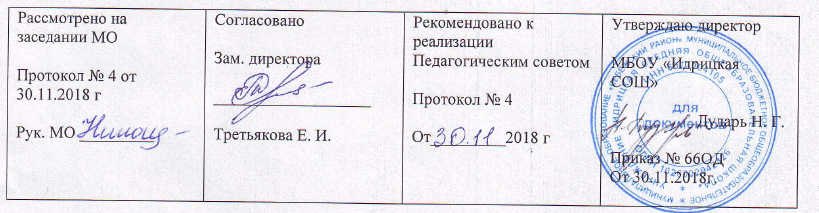                                                                             Рабочая программа по географии                                                                                        5-11 класс5 класс Общая характеристика учебного предмета «География» в 5 классеГеография в основной школе — учебный предмет, формирующий у учащихся систему комплексных социально ориентированных знаний о Земле как о планете людей, закономерностях развития природы, размещении населения и хозяйства, об особенностях, о динамике и территориальных следствиях главных природных, экологических, социально-экономических и иных процессов, протекающих в географическом пространстве, проблемах взаимодействия общества и природы, об адаптации человека к географическим условиям проживания, о географических подходах к устойчивому развитию территорий.Целями изучения географии в основной школе являются:формирование системы географических знаний как компонента научной картины мира;познание на конкретных примерах многообразия современного географического пространства на разных его уровнях (от локального до глобального), что позволяет сформировать географическую картину мира;познание характера, сущности и динамики главных природных, экологических, социально-экономических, геополитических и иных процессов, происходящих в географическом пространстве России и мира;понимание главных особенностей взаимодействия природы и общества на современном этапе его развития, значения охраны окружающей среды и рационального природопользования, осуществления стратегии устойчивого развития в масштабах России и мира;понимание закономерностей размещения населения и территориальной организации хозяйства в связи с природными, социально-экономическими и экологическими факторами, зависимости проблем адаптации и здоровья человека от географических условий проживания;глубокое и всестороннее изучение географии России, включая различные виды ее географического положения, природу, население, хозяйство, регионы, особенности природопользования в их взаимозависимости;выработка у учащихся понимания общественной потребности в географических знаниях, а также формирование у них отношения к географии как возможной области будущей практической деятельности;формирование навыков и умений безопасного и экологически целесообразного поведения в окружающей среде.Основными целями учебного предмета «География» в 5 классе являются:знакомство с особенностями природы окружающего нас мира, с древнейшим изобретением человечества — географической картой, с взаимодействием природы и человека;пробуждение интереса к естественным наукам и к географии в частности;формирование умений безопасного и экологически целесообразного поведения в окружающей среде.При изучении учебного предмета «География» в 5 классе решаются следующие задачи:знакомство с одним из интереснейших школьных предметов — географией, формирование интереса к этому предмету;формирование умений внимательно смотреть на окружающий мир, понимать язык живой природы.Учебный предмет «География» в 5 классе состоит из пяти  разделов:что изучает география;как люди открывали Землю;земля во Вселенной;виды изображений поверхности Земли;природа Земли.Разделы рабочей программы ученого предмета «География» включают следующие основные образовательные идеи:1 радел «Что изучает география»: Земля — уникальная планета: только на ней существует жизнь. Объекты живой и неживой природы тесно взаимосвязаны, они изменяют и дополняют друг друга. Процессы, происходящие в природе и изменяющие её, — явления природы — делят на физические и биологические. Огромное влияние на изменение облика Земли оказывает человек. Науки о природе называют естественными науками. К ним относят астрономию, физику, химию, географию, биологию, геологию, экологию. Современная география образует группу взаимосвязанных наук, количество которых постоянно увеличивается. Выделяют два основных раздела: физическую и социально-экономическую географию. Специальными методами географических исследований являются географическое описание, картографический, сравнительно-географический, аэрокосмический и статистический методы.2 радел «Как люди открывали Землю»: в изучении нашей планеты приняли участие многие народы. Финикийцы первыми обогнули Африку. Геродот оставил описание многих стран. Пифей нашёл путь к Британским островам. Эратосфен дал название науке — «география», измерил окружность Земли. Арабские мореплаватели освоили воды Индийского океана, посещали Индию и Китай. Удивительное путешествие совершил венецианский купец Марко Поло. Бартоломео Диаш достиг самой южной точки Африки, а Васко да Гама доплыл до Индии. Америка была открыта в 1492 г. Христофором Колумбом. Первое кругосветное путешествие совершил Фернан Магеллан. Австралию открыл в 1606 г. голландец Виллем Янсзон, а Антарктиду в 1820 г. — русские мореплаватели Ф. Ф. Беллинсгаузен и М. П. Лазарев. Первыми исследователями севера Европы и Азии были новгородцы. А. Никитин одним из первых европейцев посетил Индию. С. И. Дежнёв открыл пролив между Азией и Америкой. В. Беринг и А. И. Чириков открыли северо-западные берега Америки. 3  радел «Земля во Вселенной»: современные представления о строении Вселенной складывались постепенно, на протяжении веков. Долгое время её центром считалась Земля. Такой точки зрения придерживались древнегреческие учёные Аристотель и Птолемей. Новую модель Вселенной создал Николай Коперник — великий польский астроном. Согласно его модели, центром мира является Солнце, а вокруг него обращаются Земля и другие планеты. Согласно современным представлениям, Земля входит в состав Солнечной системы, которая является частью Галактики. Галактики образуют сверхскопления — мегагалактики. Солнечную систему образуют 8 планет с их спутниками, астероиды, кометы, множество частичек пыли. Планеты делят на две группы. Меркурий, Венера, Земля, Марс  — это планеты земной группы. К группе планет-гигантов относят Юпитер, Сатурн, Уран, Нептун. Астероиды и кометы — небольшие небесные тела, входящие в состав  Солнечной системы. Метеором называют вспышку света, возникающую при сгорании в земной атмосфере частичек космической пыли, а космические тела, не сгоревшие в атмосфере и достигшие поверхности Земли, называют метеоритами. Звёзды — это гигантские пылающие шары, расположенные очень далеко от нашей планеты. Ближайшая к нам звезда — Солнце, центр нашей Солнечной системы. Земля — уникальная планета, только на ней обнаружена жизнь. Существованию живого способствует ряд особенностей Земли: определённое расстояние от Солнца, скорость вращения вокруг собственной оси, наличие воздушной оболочки и больших запасов воды, существование почвы. В древности люди наблюдали за происходящими в природе явлениями и пытались их объяснить. Изобретение различных приборов, в том числе телескопа, облегчило эти наблюдения. Следующим шагом в изучении и освоении космоса стало создание ракеты. В настоящее время в освоении космоса принимают участие многие страны мира.4 радел «Виды изображений поверхности Земли»: горизонт  — это видимое глазом пространство. Воображаемую линию, ограничивающую горизонт, называют линией горизонта. Выделяют основные (север, юг, запад, восток) и промежуточные (северо-восток, юго-восток, юго-запад, северо-запад) стороны горизонта. Умение определять своё местонахождение относительно сторон горизонта и отдельных объектов называют ориентированием. Ориентироваться на местности можно с помощью компаса, по солнцу, звёздам и по местным признакам. План местности и географическая карта — это плоские уменьшенные изображения участков поверхности Земли при помощи условных знаков.5 радел «Природа Земли»: в настоящее время учёные предполагают, что Солнце и планеты возникли одновременно из межзвёздного вещества — пыли и газа. Это вещество сжималось, а затем распалось на множество сгустков. Из этих сгустков образовались Солнце и планеты. Земля имеет сложное внутреннее строение. Центральную её часть занимает ядро, которое покрывают мантия и земная кора. Верхнюю твёрдую оболочку Земли называют литосферой, а самую верхнюю её часть  — земной корой. Неровности земной поверхности называют рельефом. Землетрясения возникают при внезапном смещении участков двух плит, из которых образованы земная кора и верхний слой мантии. Вулканы располагаются в основном вдоль границ плит. Вулканы могут быть потухшими и действующими. При извержении вулкана на земную поверхность изливается лава. Сушу нашей планеты составляют материки и острова. Материков на нашей планете шесть: Евразия, Африка, Северная Америка, Южная Америка, Австралия, Антарктида. Гидросфера  — это водная оболочка Земли. В состав гидросферы входят Мировой океан, воды суши и воды атмосферы. Мировой океан занимает 3/4 поверхности Земли. Атмосфера  — это воздушная оболочка Земли. Движение воздуха вдоль поверхности Земли называют ветром. В атмосфере образуются облака, выпадают осадки. Погода — это состояние нижнего слоя атмосферы в данном месте в данный момент. Климат — это многолетний режим погоды, характерный для данной местности. В атмосфере часто возникают грозные явления — ураганы и смерчи. Живые организмы заселяют все земные оболочки: атмосферу, гидросферу и литосферу, образуя биосферу. Границы биосферы определяются освещённостью, составом воздуха, наличием питательных веществ, составом и температурой воды. Почва  — это особое природное тело, верхний плодородный слой земли. Это среда обитания множества живых организмов. Почва — основа для развития сельского хозяйства. Человек всё больше преобразует природу, но не всегда думает о последствиях своей деятельности: загрязняются воздух и водоёмы, снижается плодородие почв, исчезают уникальные виды животных и растений. Для сохранения видов живой природы созданы Красные книги и охраняемые территории.При организации процесса обучения в рамках данной программы  предполагается применением следующих педагогических технологий обучения: проблемного обучения, технологии развития критического мышления через чтение и письмо, ИКТ      В процессе изучения курса используются следующие формы промежуточного контроля: тестовый контроль, проверочные работы, топографические и географические диктанты, работы с контурными картами. Используются такие формы обучения, как диалог, беседа, дискуссия, диспут. Применяются варианты индивидуального, индивидуально-группового, группового и коллективного способа обучения.Усвоение учебного материала реализуется с применением основных групп методов обучения и их сочетания:Методами организации и осуществления учебно-познавательной деятельности: словесных (рассказ, учебная лекция, беседа), наглядных (иллюстрационных и демонстрационных), практических,  проблемно-поисковых под руководством преподавателя и самостоятельной работой учащихся. Методами стимулирования и мотивации учебной деятельности: познавательных игр, деловых игр.Методами контроля и самоконтроля за эффективностью учебной деятельности: индивидуального опроса, фронтального опроса, выборочного контроля, письменных работ Используются следующие средства обучения: учебно-наглядные пособия (таблицы, карты и др.), организационно-педагогические средства (карточки,  раздаточный материал), электронные и цифровые образовательные ресурсы.Учебно-тематический план учебного предмета «География» в 5 классе* промежуточная аттестацияВ рабочую программу внесены следующие изменения:Раздел 1. «Что изучает география» сокращен с 5 до 2 часов  в связи с широким практическим применением измерения расстояний и определения   направлений по карте в разделе «Виды изображений поверхности Земли».Раздел 2. «Как люди открывали Землю» сокращён с 5 до 3 часов в связи с тем, что расширен основополагающий раздел  «Природа Земли». Раздел 3. «Земля во Вселенной» сокращён с 9 до 6 часов в связи с тем, что расширен основополагающий раздел  «Природа Земли».Раздел 4. «Виды изображений поверхности Земли» расширен с 4 до 6 часов в связи с основополагающим значением данной темы для последующего изучения других  разделов курса географии 6 и 7 классов.Раздел 5. «Природа Земли» расширен с 9 до 18 часов за счёт сокращения часов первых трёх разделов курса.Личностные, метапредметные и предметные результаты освоения учебного предмета «География» в 5 классе  на уровне основного общего образования Личностным результатом обучения географии в 5 классе основной школы является формирование всесторонне образованной, инициативной и успешной личности, обладающей системой современных мировоззренческих взглядов, ценностных ориентаций, идейно-нравственных, культурных и этических принципов и норм поведения.Важнейшие личностные результаты обучения географии:– ценностные ориентации учеников основной школы, отражающие их индивидуально-личностные позиции:гуманистические и демократические ценностные ориентации, готовность следовать этическим нормам поведения в повседневной жизни и производственной деятельности;осознание себя как члена общества на глобальном, региональном и локальном уровнях (житель планеты Земля, гражданин Российской Федерации, житель конкретного региона);осознание целостности природы, населения и хозяйства Земли, материков, их крупных районов и стран;представление о России как субъекте мирового географического пространства, её месте и роли в современном мире;осознание единства географического пространства России как единой среды обитания всех населяющих ее народов, определяющей общность их исторических судеб;осознание значимости и общности глобальных проблем человечества;– гармонично развитые социальные чувства и качества:умение оценивать с позиций социальных норм собственные поступки и поступки других людей;эмоционально-ценностное отношение к окружающей среде, необходимости ее сохранения и рационального использования;патриотизм, любовь к своей местности, своему региону, своей стране;уважение к истории, культуре, национальным особенностям, традициям и образу жизни других народов, толерантность;готовность к осознанному выбору дальнейшей профессиональной траектории в соответствии с собственными интересами и возможностями;– образовательные результаты – овладение на уровне общего образования законченной системой географических знаний и умений, навыками их применения в различных жизненных ситуациях.	 Метапредметными результатами изучения курса «Географии» является формирование универсальных учебных действий (УУД).Регулятивные УУД:– способности к самостоятельному приобретению новых знаний и практических умений, умения управлять своей познавательной деятельностью;– умения организовывать свою деятельность, определять её цели и задачи, выбирать средства реализации цели и применять их на практике, оценивать достигнутые результаты:самостоятельно обнаруживать и формулировать учебную проблему, определять цель учебной деятельности, выбирать тему проекта;выдвигать версии решения проблемы, осознавать конечный результат, выбирать из предложенных и искать самостоятельно  средства достижения цели;составлять (индивидуально или в группе) план решения проблемы (выполнения проекта);работая по плану, сверять свои действия с целью и, при необходимости, исправлять ошибки самостоятельно;в диалоге с учителем совершенствовать самостоятельно выработанные критерии оценки.Познавательные УУД:– формирование и развитие посредством географического знания познавательных интересов, интеллектуальных и творческих способностей учащихся;– умения вести самостоятельный поиск, анализ, отбор информации, ее преобразование, сохранение, передачу и презентацию с помощью технических средств и информационных технологий:анализировать, сравнивать, классифицировать и обобщать факты и явления, выявлять причины и следствия простых явлений;осуществлять сравнение, классификацию, самостоятельно выбирая основания и критерии для указанных логических операций; строить классификацию на основе дихотомического деления (на основе отрицания);строить логическое рассуждение, включающее установление причинно-следственных связей;создавать схематические модели с выделением существенных характеристик объекта; составлять тезисы, различные виды планов (простых, сложных и т.п.); преобразовывать информацию  из одного вида в другой (таблицу в текст и пр.);вычитывать все уровни текстовой информации; уметь определять возможные источники необходимых сведений, производить поиск информации, анализировать и оценивать её достоверность.Коммуникативные УУД:•	самостоятельно организовывать учебное взаимодействие в группе (определять общие цели, распределять роли, договариваться друг с другом и т.д.).Формирование ИКТ-компетентности учащихсяСоздание графических объектовВыпускник научится:• создавать различные геометрические объекты с использованием возможностей специальных компьютерных инструментов;• создавать диаграммы различных видов (алгоритмические, концептуальные, классификационные, организационные, родства и др.) в соответствии с решаемыми задачами;Коммуникация и социальное взаимодействиеВыпускник научится:• выступать с аудиовидеоподдержкой, включая выступление перед дистанционной аудиторией;• участвовать в обсуждении (аудиовидеофорум, текстовый форум) с использованием возможностей Интернета;Анализ информации, математическая обработка данных в исследованииВыпускник научится:• строить математические модели; Моделирование, проектирование и управлениеВыпускник научится:• проектировать и организовывать свою индивидуальную и групповую деятельность, организовывать своё время с использованием ИКТ.Формирование умений учебно-исследовательской и проектной деятельностиУченик научится:• выбирать и использовать методы, релевантные рассматриваемой проблеме;• распознавать и ставить вопросы, ответы на которые могут быть получены путём научного исследования, отбирать адекватные методы исследования, формулировать вытекающие из исследования выводы;• использовать такие математические методы и приёмы, как абстракция и идеализация, доказательство, доказательство от противного, доказательство по аналогии, опровержение, контрпример, индуктивные и дедуктивные рассуждения, построение и исполнение алгоритма;• использовать такие естественно-научные методы и приёмы, как наблюдение, постановка проблемы, выдвижение «хорошей гипотезы», эксперимент, моделирование, использование математических моделей, теоретическое обоснование, установление границ применимости модели/теории; • отличать факты от суждений, мнений и оценок, критически относиться к суждениям, мнениям, оценкам, реконструировать их основания; • видеть и комментировать связь научного знания и ценностных установок, моральных суждений при получении, распространении и применении научного знания.Формирование стратегии смыслового чтения и работы с текстомРабота с текстом: поиск информации и понимание прочитанногоУченик научится:• ориентироваться в содержании текста и понимать его целостный смысл:— определять главную тему, общую цель или назначение текста;— выбирать из текста или придумать заголовок, соответствующий содержанию и общему смыслу текста;— формулировать тезис, выражающий общий смысл текста;— предвосхищать содержание предметного плана текста по заголовку и с опорой на предыдущий опыт;— объяснять порядок частей/инструкций, содержащихся в тексте;— сопоставлять основные текстовые и внетекстовые компоненты: обнаруживать соответствие между частью текста и его общей идеей, сформулированной вопросом, объяснять назначение карты, рисунка, пояснять части графика или таблицы и т. д.;• находить в тексте требуемую информацию (пробегать текст глазами, определять его основные элементы, сопоставлять формы выражения информации в запросе и в самом тексте, устанавливать, являются ли они тождественными или синонимическими, находить необходимую единицу информации в тексте);• решать учебно-познавательные и учебно-практические задачи, требующие полного и критического понимания текста:— определять назначение разных видов текстов;— ставить перед собой цель чтения, направляя внимание на полезную в данный момент информацию;— различать темы и подтемы специального текста;— выделять не только главную, но и избыточную информацию;— прогнозировать последовательность изложения идей текста;— сопоставлять разные точки зрения и разные источники информации по заданной теме;— выполнять смысловое свёртывание выделенных фактов и мыслей;— формировать на основе текста систему аргументов (доводов) для обоснования определённой позиции;— понимать душевное состояние персонажей текста, сопереживать им.Работа с текстом: преобразование и интерпретация информацииУченик научится:• структурировать текст, используя нумерацию страниц, списки, ссылки, оглавление; проводить проверку правописания; использовать в тексте таблицы, изображения;• преобразовывать текст, используя новые формы представления информации: формулы, графики, диаграммы, таблицы (в том числе динамические, электронные, в частности в практических задачах), переходить от одного представления данных к другому;• интерпретировать текст:— сравнивать и противопоставлять заключённую в тексте информацию разного характера;— обнаруживать в тексте доводы в подтверждение выдвинутых тезисов;— делать выводы из сформулированных посылок;— выводить заключение о намерении автора или главной мысли текста.Работа с текстом: оценка информацииУченик научится:• откликаться на содержание текста:— связывать информацию, обнаруженную в тексте, со знаниями из других источников;— оценивать утверждения, сделанные в тексте, исходя из своих представлений о мире;— находить доводы в защиту своей точки зрения;• откликаться на форму текста: оценивать не только содержание текста, но и его форму, а в целом — мастерство его исполнения;• на основе имеющихся знаний, жизненного опыта подвергать сомнению достоверность имеющейся информации, обнаруживать недостоверность получаемой информации, пробелы в информации и находить пути восполнения этих пробелов;• в процессе работы с одним или несколькими источниками выявлять содержащуюся в них противоречивую, конфликтную информацию;• использовать полученный опыт восприятия информационных объектов для обогащения чувственного опыта, высказывать оценочные суждения и свою точку зрения о полученном сообщении (прочитанном тексте). Предметные результаты: Ученик научится:объяснять, для чего изучают географию; использовать различные источники географической информации; называть основные способы изучения Земли; анализировать, обобщать, интерпретировать географическую информацию; по результатам наблюдения находить и формулировать зависимости и закономерности; составлять описание географических объектов, процессов и явлений; строить простые планы местности; создавать письменные тексты и устные сообщения о географических явлениях; описывать воздействие какого-либо процесса или явления на географические объекты; показывать по карте маршруты путешествий разного времени и периодов;описывать представления древних людей о Вселенной;называть и показывать планеты Солнечной системы; описывать уникальные особенности Земли как планеты; находить и называть сходства и различия в изображении элементов градусной сети на глобусе и карте; работать с компасом; ориентироваться на местности; называть и показывать по карте основные географические объекты; наносить и правильно подписывать географические объекты; приводить примеры форм рельефа; объяснять особенности строения рельефа суши; описывать погоду своей местности; объяснять значение ключевых понятий. формулировать своё отношение к природным и антропогенным причинам изменения окружающей среды;использовать географические знания для осуществления мер по сохранению природы и защите людей от стихийных природных и техногенных явлений;приводить примеры использования и охраны природных ресурсов, адаптации человека к условиям окружающей среды. Содержание учебного  предмета «География» в 5 классеРаздел 1. Что изучает география (2 ч)Мир, в котором мы живем. Мир живой и неживой природы. Явления природы. Человек на Земле.Науки о природе. Астрономия. Физика. Химия. География. Биология. Экология.География — наука о Земле. Физическая и социально-экономическая география — два основных раздела географии.Методы географических исследований. Географическое описание. Картографический метод. Сравнительно-географический метод. Аэрокосмический метод. Статистический метод.Предметные результаты обученияУчащийся должен уметь:приводить примеры географических объектов;описывать воздействие какого-либо процесса или явления на географические объекты;называть отличия в изучении Земли географией по сравнению с другими науками  (астрономией, биологией, физикой, химией, экологией);объяснять, для чего изучают географию.Раздел 2. Как люди открывали Землю (3 ч)Географические открытия древности и Средневековья. Плавания финикийцев. Великие географы древности. Географические открытия Средневековья.Важнейшие географические открытия. Открытие Америки. Первое кругосветное путешествие. Открытие Австралии. Открытие Антарктиды.Открытия русских путешественников. Открытие и освоение Севера новгородцами и поморами. «Хождение за три моря». Освоение Сибири.Практическая работа №1. «Географические открытия древности и Средневековья»Практическая работа №2. «Важнейшие географические открытия» Предметные результаты обученияУчащийся должен уметь:называть основные способы изучения Земли в прошлом и в настоящее время и наиболее выдающиеся результаты географических открытий и путешествий;показывать по карте маршруты путешествий разного времени и периодов;приводить примеры собственных путешествий, иллюстрировать их.Раздел 3. Земля во Вселенной (6 ч)Как древние люди представляли себе Вселенную. Что такое Вселенная? Представления древних народов о Вселенной. Представления древнегреческих ученых о Вселенной. Система мира по Птоломею.Изучение Вселенной: от Коперника до наших дней. Система мира по Николаю Копернику. Представления о Вселенной Джордано Бруно. Изучение Вселенной Галилео Галилеем. Современные представления о строении Вселенной.Соседи Солнца. Планеты земной группы. Меркурий. Венера. Земля. Марс.Планеты-гиганты и маленький Плутон. Юпитер. Сатурн. Уран и Нептун. Плутон.Астероиды. Кометы. Метеоры. Метеориты.Мир звезд. Солнце. Многообразие звезд. Созвездия.Уникальная планета — Земля. Земля — планета жизни: благоприятная температура, наличие воды и воздуха, почвы.Современные исследования космоса. Вклад отечественных ученых К. Э. Циолковского, С. П. Королева в развитие космонавтики. Первый космонавт Земли — Ю. А. Гагарин.Предметные результаты обученияУчащийся должен уметь:описывать представления древних людей о Вселенной;называть и показывать планеты Солнечной системы;приводить примеры планет земной группы и планет-гигантов;описывать уникальные особенности Земли как планеты.Раздел 4. Виды изображений поверхности Земли (6 ч)Стороны горизонта. Горизонт. Основные и промежуточные стороны горизонта. Ориентирование.Ориентирование. Компас. Ориентирование по Солнцу. Ориентирование по звездам. Ориентирование по местным признакам.План местности и географическая карта. Изображение земной поверхности в древности. План местности. Географическая карта.Практическая работа №3. «Ориентирование по компасу»Практическая работа №4. «Построение простейшего плана местности»Предметные результаты обученияУчащийся должен уметь:объяснять значение понятий: «горизонт», «линия горизонта», «стороны горизонта», «ориентирование», «план местности», «географическая карта»;находить и называть сходства и различия в изображении элементов градусной сети на глобусе и карте;работать с компасом;ориентироваться на местности при помощи компаса, карты, местных признаков.Раздел 5. Природа Земли (18 ч)Как возникла Земля. Гипотезы Ж. Бюффона, И. Канта, П. Лапласа, Дж. Джинса, О. Ю. Шмидта. Современные представления о возникновении Солнца и планет.Внутреннее строение Земли. Что у Земли внутри? Горные породы и минералы. Движение земной коры.Землетрясения и вулканы. Землетрясения. Вулканы. В царстве беспокойной земли и огнедышащих гор.Путешествие по материкам. Евразия. Африка. Северная Америка. Южная Америка. Австралия. Антарктида.Вода на Земле. Состав гидросферы. Мировой океан. Воды суши. Вода в атмосфере.Воздушная одежда Земли. Состав атмосферы. Облака. Движение воздуха. Явления в атмосфере. Погода. Климат. Беспокойная атмосфера.Живая оболочка Земли. Понятие о биосфере. Жизнь на Земле.Почва — особое природное тело. Почва, ее состав и свойства. Образование почвы. Значение почвы.Человек и природа. Воздействие человека на природу. Как сберечь природу? Тематическое планирование учебного предмета «География» в 5 классе с определением основных видов  учебной деятельности учащихсяРезерв – 1 ч  - промежуточная аттестацияУчебно-методическое и материально-техническое обеспечение образовательного процесса.Учебно-методический комплекс:Учебник. И. И. Баринова, А. А. Плешаков, Н. И. Сонин. География. Начальный  курс. 5 класс. М.: Дрофа. 2012 г. (Федеральный перечень: ФГОС, 2011  рекомендовано (№ 939. Приложение 1)Рабочая тетрадь.  Н. И. Сонин, С. В. Курчина. География. Начальный курс. 5 класс.  Рабочая тетрадь М.: Дрофа. 2012 г. Методическое пособие. И.И.Баринова. География. Начальный курс. 5 класс.Атлас. География» 5 класс.   М.: Дрофа. 2012 гКонтурные карты. География» 5 класс.   М.: Дрофа. 2012 г. Электронное приложение к учебнику. Дрофа. 2015 г. Литература для учителя:1. География. Начальный курс. 6 класс: методическое пособие / авт.-сост. А.П. Кузнецов. – М.: Дрофа, 2010. – 284 с. – (Книга для учителя).2.География. Дидактические и развивающие игры с применением информационных технологий. 6-11 классы. Методическое пособие с электронным приложением/ Авт.- сост. И.А.  Кугут. 2-е изд.стереотип. _ М.: Планета, 2013.(Современная школа).3.Галеева Н.Л., Мельничук Н.Л. Сто приёмов для учебного успеха ученика на уроках  географии.-М.: «5 за знания», 2007.4.Касаткина Н.А.География: Занимательные материалы к урокам и внеклассным занятиям в 6-8 классах (викторины, диктанты, тесты, кроссворды, стихи, вопросы для КВН, олимпиад, бесед). – Волгоград: Учитель, 2005.-155с.5. Никитина Н.А., Жижина Е.А. Поурочные разработки по географии: 6 класс. – 2-е изд., перераб. и доп. – М.: ВАКО, 2010. – 304 с. – (В помощь школьному учителю).6. Уроки географии с использованием информационных технологий.6-9классы. Методическое пособие с электронным приложением/ И.А. КУГУТ, Л,И,Елисеева и др.-М.:Глобус,2008.-244с.7.Элькин Г.Н. Физическая география. 6 класс. Справочно-информационные материалы к урокам. (Учебно-методическрое пособие). – СПб.: «Паритет», 2003 –160сЛитература для учащихсяБезруков А., Пивоварова Г. Занимательная география: Книга для учащихся, учителей и родителей. – М.: АСТ-ПРЕСС, 2001. – 608 с.Баринова И.И. Занимательная география. Любопытные факты, кроссворды. // М., Школа-Прсее, 1992.Маркин В.А. География. Я познаю мир. Дет.энцикл. // М., АСТ, 2002.Интернет - ресурсы.Единая коллекция ЦОР http://school-collection.edu.ru/карты Google http://maps.google.ru/?hl=ruGoogle планета Земля  http://earth.google.com/блог ГЕОграфиня http://www.geografinya.blogspot.comресурс сетевых сообществ Открытый класс http://www.openclass.ru/представительство Сети творческих учителей http://www.it-n.ru/.газета «География» http://geo. 1 september.ru/Gismeteo.ruhttp://www.gismeteo.ru/maps.htmГеографическое общество России http://rgo.org.ru/'клуб журнала «GEO»  http: //www.geo.ru/журнал «Вокруг света» http: //www.vokrugsveta. ru/журнал «National geographic» http://wwvv. national -geographiс. ru/ngm/ngs/великие путешественники, мореплаватели и географы http://www.geografia.ru/Национальное географическое общество http://www.rusngo.ru/project/index.shtmlСредства мультимедиа:Электронное приложение к учебнику. Дрофа. 2015 г. Интерактивные карты.6-11 класс. Дрофа 2015г.Учебно- наглядные пособия:Коллекция «Минералы и горные породы»Таблица «Связь рельефа Земли со строением земной коры»Компас ученический РулеткаПланируемые результаты освоения учебной программы по предмету «География» в 5 классеПредметные результатыОсознание роли географии в познании окружающего мира:• объяснять роль различных источников географической информации;освоение системы географических знаний о природе, населении, хозяйстве мира:• объяснять географические следствия формы, размеров и движения Земли;• формулировать природные и антропогенные причины изменения окружающей среды;• выделять, описывать и объяснять существенные признаки географических объектов и явлений;использование географических умений:• находить в различных источниках и анализировать географическую информацию;• составлять описания различных географических объектов на основе анализа разнообразных источников географической информации;• применять приборы и инструменты для определения количественных и качественных характеристик компонентов природы;использование карт как моделей:• определять по карте местоположение географических объектов.Личностные УУД• Понимать смысл своей действительности;• определять роль результатов выдающихся географических  открытий;• использовать географические знания для осуществления мер по сохранению природы и защите людей от стихийных природных и техногенных явлений;• приводить примеры использования и охраны природных ресурсов, адаптации человека к условиям окружающей среды.Регулятивные УУД• Самостоятельно обнаруживать и формулировать учебную проблему, определять цель учебной деятельности, выбирать тему проекта;• выдвигать версии решения проблемы, осознавать конечный результат, выбирать из предложенных и искать самостоятельно  средства достижения цели;• составлять (индивидуально  или в группе) план решения проблемы (выполнения проекта);• работая по плану, сверять свои действия с целью и при необходимости исправлять ошибки самостоятельно;• в диалоге с учителем совершенствовать самостоятельно выработанные критерии оценки.Средством формирования регулятивных УУД служат технология проблемного диалога на этапе изучения нового материала и технология оценивания образовательных достижений (учебных успехов).Познавательные УУД• Анализировать, сравнивать, классифицировать и обобщать факты и явления. Выявлять причины и следствия простых явлений;• осуществлять сравнение, классификацию, самостоятельно выбирая основания и критерии для указанных логических операций; строить классификацию на основе дихотомического деления (на основе отрицания);• строить логическое рассуждение, включающее установление причинно-следственных связей;• создавать схематические модели с выделением существенных характеристик объекта;• составлять тезисы, различные виды планов (простых, сложных и т.п.). Преобразовывать информацию  из одного вида в другой (таблицу в текст и пр.);• выделять все уровни текстовой информации;• уметь определять возможные источники  необходимых сведений, производить поиск  информации, анализировать и оценивать ее достоверность.Коммуникативные УУД• Самостоятельно организовывать учебное взаимодействие в группе (определять общие цели, распределять роли, договариваться друг с другом и т.д.).6 классМесто учебного курса «География. Начальный курс. 6 класс» в учебном плане.География в основной школе изучается с 5 по 9 класс. На изучение географии отводится в 5 – 6 классах по 35 часов (1 час в неделю), в 7, 8 и 9 классах – по 70 часов (2 часа в неделю). В соответствии с базисным учебным (образовательным) планом курсу географии «География. Начальный курс. 6 класс» на ступени основного общего образования предшествуют курс «Окружающий мир» в начальной школе и «География. Начальный курс. 5 класс» в основной школе. По отношению к курсу географии данный курс является пропедевтическим. При разработке курса была учтена сформированность у учащихся некоторых базовых понятий и умений.В свою очередь содержание курса географии в основной школе является базой для изучения общих географических закономерностей, теорий, законов, гипотез в старшей школе. Таким образом, содержание курса «География. Начальный курс. 6 класс» в основной школе представляет собой базовое звено в системе непрерывного географического образования.Личностные, метапредметные и предметные результаты освоения курса «География. Начальный курс. 6 класс». Личностные результаты.Личностным результатом обучения географии в основной школе является формирование всесторонне образованной, инициативной и успешной личности, обладающей системой современных мировоззренческих взглядов, ценностных ориентаций, идейно-нравственных, культурных и этических принципов и норм поведения.Важнейшие личностные результаты обучения географии в 6 классе:- гуманистические ценностные ориентации, готовность следовать этическим нормам поведения в повседневной жизни и производственной деятельности;- осознание целостности природы, населения и хозяйства Земли, материков, их крупных районов и стран;- умение оценивать с позиций социальных норм собственные поступки и поступки других людей;- эмоционально-ценностное отношение к окружающей среде, необходимости ее сохранения и рационального использования;- овладение на уровне общего образования законченной системой географических знаний и умений, навыками их применения в различных жизненных ситуациях.Средством развития личностных результатов служит учебный материал и прежде всего продуктивные задания учебника, нацеленные на понимание собственной деятельности и сформированных личностных качеств:– умение формулировать своё отношение к актуальным проблемным ситуациям;– умение использовать географические знания для адаптации и созидательной деятельности. Метапредметные результаты.Метапредметные  результаты  курса  «География. Начальный курс 6 класс»,  основаны на формировании универсальных учебных действий.Регулятивные УУД:- способности к самостоятельному приобретению новых знаний и практических умений, умения управлять своей познавательной деятельностью;- умения организовывать свою деятельность, определять её цели и задачи, выбирать средства реализации цели и применять их на практике, оценивать достигнутые результаты.Учащийся должен уметь:- самостоятельно обнаруживать и формулировать учебную проблему, определять цель учебной деятельности, выбирать тему проекта;- выдвигать версии решения проблемы, осознавать конечный результат, выбирать из предложенных и искать самостоятельно  средства достижения цели;- составлять (индивидуально или в группе) план решения проблемы (выполнения проекта);- работая по плану, сверять свои действия с целью и, при необходимости, исправлять ошибки самостоятельно;- в диалоге с учителем совершенствовать самостоятельно выработанные критерии оценки.Средством формирования регулятивных УУД служат технология проблемного диалога на этапе изучения нового материала и технология оценивания образовательных достижений (учебных успехов).Познавательные УУД:- формирование и развитие посредством географического знания познавательных интересов, интеллектуальных и творческих способностей учащихся;- умения вести самостоятельный поиск, анализ, отбор информации, ее преобразование, сохранение, передачу и презентацию с помощью технических средств и информационных технологий.Учащийся должен уметь:- анализировать, сравнивать, классифицировать и обобщать факты и явления, выявлять причины и следствия простых явлений;- осуществлять сравнение, сериацию и классификацию, самостоятельно выбирая основания и критерии для указанных логических операций; строить классификацию на основе дихотомического деления (на основе отрицания);- строить логическое рассуждение, включающее установление причинно-следственных связей;- создавать схематические модели с выделением существенных характеристик объекта; - составлять тезисы, различные виды планов (простых, сложных и т.п.); преобразовывать информацию  из одного вида в другой (таблицу в текст и пр.);- вычитывать все уровни текстовой информации; - уметь определять возможные источники необходимых сведений, - производить поиск информации, анализировать и оценивать её достоверность.Средством формирования познавательных УУД служат учебный материал и прежде всего продуктивные задания учебника, нацеленные на:- осознание роли географии в познании окружающего мира и его устойчивого развития;- освоение системы географических знаний о природе, населении, хозяйстве мира и его отдельных регионов, на основе которых формируется географическое мышление учащихся;- использование географических умений для анализа, оценки, прогнозирования современных социоприродных проблем и проектирования путей их решения;- использование карт как информационных образно-знаковых моделей действительности.Коммуникативные УУД.Учащийся должен уметь:- самостоятельно организовывать учебное взаимодействие в группе (определять общие цели, распределять роли, договариваться друг с другом и т.д.).Средством  формирования коммуникативных УУД служат технология проблемного диалога (побуждающий и подводящий диалог) и организация работы в малых группах, а также использование на уроках элементов технологии продуктивного чтения. Предметные результаты.1) Осознание роли географии в познании окружающего мира. Учащийся должен уметь объяснять роль различных источников географической информации. 2) Освоение системы географических знаний о природе, населении, хозяйстве мира. Учащийся должен уметь:- объяснять географические следствия формы, размеров и движения Земли;- объяснять воздействие Солнца и Луны на мир живой и неживой природы;- выделять, описывать и объяснять существенные признаки географических объектов и явлений.- определять географические процессы и явления в геосферах, взаимосвязи между ними, их изменения в результате деятельности человека;- различать типы земной коры; выявлять зависимость рельефа от воздействия внутренних и внешних сил;- выявлять главные причины различий в нагревании земной поверхности;- выделять причины стихийных явлений в геосферах.3) Использование географических умений. Учащийся должен уметь:- находить в различных источниках и анализировать географическую информацию;-составлять описания различных географических объектов на основе анализа разнообразных источников географической информации;- применять приборы и инструменты для определения количественных и качественных характеристик компонентов природы.4) Использование карт как моделей. Учащийся должен уметь определять на карте местоположение географических объектов.5) Понимание смысла собственной действительности. Учащийся должен уметь:- формулировать своё отношение к природным и антропогенным причинам изменения окружающей среды;- использовать географические знания для осуществления мер по сохранению природы и защите людей от стихийных природных и техногенных явлений;- приводить примеры использования и охраны природных ресурсов, адаптации человека к условиям окружающей среды. Формы и методы обучения.При проведении урока, с учетом его типа,  используются следующие формы работы:- индивидуальная;- парная;- групповая,- дифференцированная,- проектная.Также на уроках используются методы:- работа с различными источникам информации (карты, схемы, таблицы и т.д.) и дидактическим материалом;- использование ТСО и демонстрация презентаций, кинофильмов;- проектный и проблемный (анализ проблем и пути выхода из них);- решение дискуссионных вопросов с учетом социального опыта обучающихся и теоретических знаний.Содержание курса «География. Начальный курс.6 класс»Введение  (1ч)Открытие, изучение и преобразование Земли. Как человек открывал Землю. Изучение Земли человеком. Современная география.Земля — планета Солнечной системы. Вращение Земли. Луна — спутник ЗемлиРаздел 1: Виды изображений поверхности Земли (9ч)Тема 1. План местности  (4ч)Понятие о плане местности. Что такое план местности? Условные знаки плана.Масштаб. Зачем нужен масштаб? Численный и именованный масштабы. Линейный масштаб. Выбор масштаба. Стороны горизонта. Ориентирование. Стороны горизонта. Способы ориентирования на местности. Азимут. Определение направление по плану. Изображение на плане неровностей земной поверхности. Рельеф. Относительная высота. Абсолютная высота. Горизонтали (изогипсы). Профиль местности. Составление простейших планов местности. Глазомерная съёмка. Полярная съёмка. Маршрутная съёмка.Практические работы: 1. Изображение здания школы в масштабе.2. Определение направлений и азимутов по плану местности.3. Составление плана местности методом маршрутной съёмки. Тема 2: Географическая карта.(5ч)Форма и размеры Земли. Форма Земли. Размеры Земли. Глобус – модель земного  шара.Географическая карта. Географическая карта – изображение Земли на плоскости. Виды географических карт. Значение географических карт. Современные географические карты.Градусная сеть на глобусе и картах. Меридианы и параллели. Градусная сеть на глобусе и карте.Географическая широта. Определение географической широты.Географическая долгота. Определение географической долготы. Географические координаты. Изображение на физической карте высот и глубин. Изображение на физической карте высот и глубин отдельных точек. Шкала высот и глубин.Практическая работа:4. Определение географических координат объектов и объектов по их географическим координатам. Раздел 2: Строение Земли. Земные оболочки (22ч)Тема 3: Литосфера (5ч)Земля и ее внутреннее строение. Внутреннее строение Земли. Земная кора. Изучение земной коры человеком. Из чего состоит земная кора. Магматические, осадочные и метаморфические горные породы.Движения земной коры. Вулканизм. Землетрясения. Что такое вулканы? Горячие источники и гейзеры. Медленные вертикальные движения земной коры. Виды залегания горных пород.Рельеф суши. Горы. Рельеф гор. Различие гор по высоте. Изменение гор во времени. Человек в горах.Равнины суши. Рельеф равнин. Различия равнин по высоте. Изменение равнин во времени.Рельеф дна Мирового океана. Изменение представлений о рельефе дна Мирового океана. Подводная окраина материков. Переходная зона. Ложе океана. Процессы, образующие рельеф дна Мирового океана. Практическая работа:5. Описание форм рельефа.Тема 4: Гидросфера  (6ч)Вода на Земле. Что такое гидросфера? Мировой круговорот воды.Части Мирового океана. Свойства вод Океана. Что такое Мировой океан. Океаны. Моря, заливы и проливы. Свойства вод океана. Соленость. Температура.Движение воды в океане. Ветровые волны. Цунами. Приливы и отливы. Океанические течения.Подземные воды. Образование подземных вод. Грунтовые и межпластовые воды. Использование и охрана подземных вод.Реки. Что такое река? Бассейн реки и водораздел. Питание и режим реки. Реки равнинные и горные. Пороги и водопады. Каналы. Использование и охрана рек.Озера. Что такое озеро? Озерные котловины. Вода в озере. Водохранилища.Ледники. Как образуются ледники? Горные ледники. Покровные ледники. Многолетняя мерзлота Практическая работа. 6. Составление описания внутренних вод.Тема 5: Атмосфера  (7ч)Атмосфера: строение, значение, изучение. Атмосфера — воздушная оболочка Земли. Строение атмосферы. Значение атмосферы. Изучение атмосферы.Температура воздуха. Как нагревается воздух? Измерение температуры воздуха. Суточный ход температуры воздуха. Средние суточные температуры воздуха. Средняя месячная температура. Средние многолетние температуры воздуха. Годовой ход температуры воздуха. Причина изменения температуры воздуха в течение года.Атмосферное давление. Ветер. Понятие об атмосферном давлении. Измерение атмосферного давления. Изменение атмосферного давления. Как возникает ветер? Виды ветров. Как определить направление и силу ветра? Значение ветра.Водяной пар в атмосфере. Облака и атмосферные осадки. Водяной пар в атмосфере. Воздух, насыщенный и ненасыщенный водяным паром. Относительная влажность. Туман и облака. Виды атмосферных осадков. Причины, влияющие на количество осадков.Погода и климат. Что такое погода? Причины изменения погоды. Прогноз погоды. Что такое климат? Характеристика климата. Влияние климата на природу и жизнь человека.Причины, влияющие на климат. Изменение освещения и нагрева поверхности Земли в течение года. Зависимость климата от близости морей и океанов и направления господствующих ветров. Зависимость климата от океанических течений. Зависимость климата от высоты местности над уровнем моря и рельефа. Практические работы. 7. Построение графика хода температуры и вычисление средней температуры.8. Построение розы ветров.9. Построение диаграммы количества осадков по многолетним данным. Тема 6: Биосфера . Географическая оболочка. (4 ч)Разнообразие и распространение организмов на Земле. Распространение организмов по территории суши. Широтная зональность. Высотная поясность. Распространение организмов в Мировом океане. Многообразие организмов в морях и океанах. Изменение состава организмов с глубиной. Влияние морских организмов на атмосферу.Природный комплекс. Воздействие организмов на земные оболочки. Почва. Взаимосвязь организмов. Природный комплекс. Географическая оболочка и биосфераПрактическая работа.10. Составление характеристики природного комплекса.Раздел 3: Население Земли (3 ч)Население Земли. Человечество — единый биологический вид. Численность населения Земли. Основные типы населенных пунктов. Человек и природа. Влияние природы на жизнь и здоровье человека. Стихийные природные явления.Перечень обязательной географической номенклатуры:Материки: Австралия, Антарктида, Африка, Евразия, Северная Америка, Южная Америка.Континенты: Австралия, Азия, Америка, Антарктида, Африка, Европа.Океаны: Атлантический, Индийский, Северный Ледовитый, Тихий.Тема: «Литосфера»Равнины: Амазонская низменность, Аравийское плоскогорье, Бразильское плоскогорье, Восточно-Европейская (Русская), Великая Китайская, Великие равнины, Декан, Западно-Сибирская, Среднерусская возвышенность, Среднесибирское плоскогорье, Прикаспийская низменность, Бразильское плоскогорьеГоры: Анды, Алтай, Альпы, Гималаи, Кавказ, Кордильеры, Скандинавские, Тянь-Шань, Уральские.Вершины и вулканы: Аконкагуа, Везувий, Гекла, Джомолунгма (Эверест), Килиманджаро, Ключевская Сопка,  Котопахи, Кракатау, Мак-Кинли, Мауна-Лоа, Орисаба, Эльбрус, Этна.Острова: Большие Антильские, Великобритания, Гавайские, Гренландия, Исландия, Калимантан, Мадагаскар, Новая Гвинея, Новая Зеландия, Огненная Земля, Сахалин, Тасмания, Японские.Полуострова: Аравийский, Индокитай, Индостан, Камчатка, Лабрадор, Скандинавский, Сомали.Тема: «Гидросфера»Моря: Азовское, Аравийское, Балтийское, Баренцево, Восточно-Сибирское, Карибское, Красное, Мраморное, Охотское, Средиземное, Филиппинское, Чёрное, Японское.Заливы: Бенгальский, Гвинейский,  Мексиканский, Персидский.Проливы: Берингов, Гибралтарский, Дрейка, Магелланов.Рифы: Большой Барьерный риф.Течения: Гольфстрим, Западных Ветров, Канарское, Лабрадорское, Перуанское,.Реки: Амазонка, Амур, Волга, Енисей, Инд, Конго, Лена, Миссисипи, Миссури, Нил, Обь.Озёра: Аральское море, Байкал, Верхнее, Виктория, Каспийское море, Ладожское, Танганьика.Тематическое планирование курса «География. Начальный курс. 6 класс» Учебно-методическое и материально-техническое обеспечение образовательной деятельности. Учебно-методическое обеспечение.Планируемы результаты изучения курса «География. Начальный курс. 6 класс» Предметные результатыУчащийся должен уметь:- называть методы изучения Земли;- называть основные результаты выдающихся географических открытий и путешествий;- объяснять значение понятий: «Солнечная система», «планета», «тропики», «полярные круги», «параллели», «меридианы»;- приводить примеры географических следствий движения Земли;- объяснять значение понятий: «градусная сеть», «план местности», «масштаб», «азимут», «географическая карта»;- называть масштаб глобуса и показывать изображения разных видов масштаба на глобусе;- приводить примеры перевода одного вида масштаба в другой;- находить и называть сходство и различия в изображении элементов градусной сети на глобусе и карте;- читать план местности и карту;- определять (измерять) направления, расстояния на плане, карте и на местности;- производить простейшую съемку местности;- классифицировать карты по назначению, масштабу и охвату территории;- ориентироваться на местности при помощи компаса, карты и местных предметов;- определять (измерять) географические координаты точки, расстояния, направления, местоположение географических объектов на глобусе;- называть (показывать) элементы градусной сети, географические полюса, объяснять их особенности;- объяснять значение понятий: «литосфера», «рельеф», «горные породы», «земная кора», «полезные ископаемые», «горы», «равнины», «гидросфера», «Мировой океан», «море», «атмосфера», «погода», «климат», «воздушная масса», «ветер», «климатический пояс», «биосфера», «географическая оболочка», «природный комплекс», «природная зона»;- называть и показывать основные географические объекты;- работать с контурной картой;- называть методы изучения земных недр и Мирового океана;- приводить примеры основных форм рельефа дна океана и объяснять их взаимосвязь с тектоническими структурами;- определять по карте сейсмические районы мира, абсолютную и относительную высоту точек, глубину морей;- классифицировать горы и равнины по высоте, происхождению, строению;- объяснять особенности движения вод в Мировом океане, особенности строения рельефа суши и дна Мирового океана, особенности циркуляции атмосферы;- измерять (определять) температуру воздуха, атмосферное давление, направление ветра, облачность, амплитуды температур, среднюю температуру воздуха за сутки, месяц;- составлять краткую характеристику климатического пояса, гор, равнин, моря, реки, озера по плану;- описывать погоду и климат своей местности;- называть и показывать основные формы рельефа Земли, части Мирового океана, объекты вод суши, тепловые пояса, климатические пояса Земли;- называть меры по охране природы;- рассказывать о способах предсказания стихийных бедствий;- приводить примеры стихийных бедствий в разных районах Земли;- составлять описание природного комплекса;- приводить примеры мер безопасности при стихийных бедствиях.Метапредметные результатыУчащийся должен уметь:- ставить учебную задачу под руководством учителя;- планировать свою деятельность под руководством учителя;- работать в соответствии с поставленной учебной задачей;- работать в соответствии с предложенным планом;- участвовать в совместной деятельности;- сравнивать полученные результаты с ожидаемыми;- оценивать работу одноклассников;- выделять главное, существенные признаки понятий;- определять критерии для сравнения фактов, явлений, событий, объектов;- сравнивать объекты, факты, явления, события по заданным критериям;- высказывать суждения, подтверждая их фактами;- классифицировать информацию по заданным признакам;- искать и отбирать информацию в учебных и справочных пособиях, словарях;- работать с текстом и нетекстовыми компонентами;- классифицировать информацию;- создавать тексты разных типов (описательные, объяснительные и т. п.)Личностные результатыУчащийся должен обладать:- ответственным отношением к учению, готовностью и способностью к саморазвитию и самообразованию на основе мотивации к обучению и познанию;- опытом участия в социально значимом труде;- осознанным, уважительным и доброжелательным отношением к другому человеку, его мнению;- коммуникативной компетентностью в общении и сотрудничестве со сверстниками в процессе образовательной, общественно полезной, учебно-исследовательской, творческой деятельности;- пониманием ценности здорового образа жизни;- основами экологической культуры.7 классПланируемые результаты изучения учебного предметаЛичностные:овладение на уровне общего образования законченной системой географических знаний и умений, навыками их применения в различных жизненных ситуациях;осознание ценности географических знаний, как важнейшего компонента научной картины мира:сформированность  устойчивых установок социально-ответственного поведения в географической среде – среде обитания всего живого, в том числе и человека.Метапредметные:Метапредметные  результаты  курса  «География. Начальный курс»  основаны на формировании универсальных учебных действий.Личностные УУД:осознание себя как члена общества на глобальном, региональном и локальном уровнях (житель планеты Земля, житель конкретного региона);осознание значимости и общности глобальных проблем человечества;эмоционально-ценностное отношение к окружающей среде, необходимости её сохранения и рационального использования;патриотизм, любовь к своей местности, своему региону, своей стране;уважение к истории, культуре, национальным особенностям, толерантность.Регулятивные УУД:способность к самостоятельному приобретению  новых знаний и практических умений;умения управлять своей познавательной деятельностью;умение организовывать свою деятельность;определять её  цели и задачи;выбирать средства   и применять их на практике;оценивать достигнутые результаты.Познавательные УУД:формирование и развитие по средствам географических знаний познавательных интересов,  интеллектуальных и творческих результатов;умение вести самостоятельный поиск, анализ, отбор информации, её преобразование, сохранение, передачу и презентацию с помощью технических средств.Коммуникативные УУД:самостоятельно организовывать учебное взаимодействие в группе  (определять общие цели, распределять роли, договариваться друг с другом)Требования к уровню подготовки учащихся.Ученик научится:использовать различные источники географической информации (картографические, статистические, текстовые, видео- и фотоизображения, компьютерные базы данных) для поиска и извлечения информации для решения учебных и практико-ориентированных задач;анализировать, обобщать и интерпретировать географическую информацию;по результатам наблюдений (в том числе инструментальных) находить и формулировать зависимости и закономерности;определять и сравнивать качественные и количественные показатели, характеризующие географические объекты, процессы и явления, их положение в пространстве по географическим картам разного содержания;в процессе работы с одним или несколькими источниками географической информации выявлять содержащуюся в них противоречивую информацию;составлять описание географических объектов, процессов и явлений с использованием разных источников географической информации;представлять в различных формах географическую информацию необходимую для решения учебных и практико-ориентированных задач.Ученик получит возможность научиться:ориентироваться на местности при помощи топографических карт и современных навигационных приборов;читать космические снимки и аэрофотоснимки, планы местности и географические карты;строить простые планы местности;создавать простейшие географические карты различного содержания;моделировать географические объекты и явления при помощи компьютерных программ.различать изученные географические объекты, процессы и явления, сравнивать географические объекты, процессы и явления на основе известных характерных свойств и проводить их простейшую классификацию;Использовать знания о географических законах и закономерностях, о взаимосвязях между изученными географическими объектами процессами и явлениями для объяснения их свойств, условий протекания и географических различий;проводить с помощью приборов измерения температуры, влажности воздуха, атмосферного давления, силы и направления ветра, абсолютной и относительной высоты, направления и скорости течения водных потоков;оценивать характер взаимодействия деятельности человек и компонентов природы в разных географических условиях, с точки зрения концепции устойчивого развития.использовать знания о географических явлениях в повседневной жизни для сохранения здоровья и соблюдения норм экологического поведения в быту и окружающей среде;приводить примеры, показывающие роль географической  науки в решении социально-экономических и геоэкологических проблем человечества; примеры практического использования географических знаний в различных областях деятельности;воспринимать и критически оценивать информацию географического содержания в научно-популярной литературе и средствах массовой информации;создавать письменные тексты и устные сообщения о географических явлениях на основе нескольких источников информации, сопровождать выступление презентацией.Содержание курса географии в 7 классе (68ч).7 класс.Раздел I. Введение (3ч.)Что изучают в курсе «Материки, океаны, народы и страны.»(1ч.) Поверхность земли (Материки, океаны). Части света.Как люди открывали мир.(1ч.)  География с древности до современной эпохи.Методы географических исследований. (1ч.) Методы изучения Земли Практическая работа 1. Работа с источниками географической информации.Раздел II. Главные особенности природы Земли. (9ч.)Литосфера  и рельеф Земли. (2ч.) Строение материковой и океанической земной коры. Литосферные плиты. Сейсмические пояса. Крупнейшие, крупные и мелкие формы рельефа.Практическая работа 2. Определение по карте направление передвижения литосферных плит.Атмосфера и климаты Земли. (2ч.) Климатообразующие факторы. Климатические пояса.Гидросфера (2ч.) Мировой океан, его роль в жизни земли. Роль гидросферы в жизни земли. Свойства вод океана. Водные массы. Поверхностные течения.Практическая работа 3. Обозначение на контурной карте побережий материков и шельфа как особых ТАПК.Географическая оболочка (3ч.) Свойства и особенности географической оболочки. Разнообразие ПК. Закономерности географической оболочки. Географическая зональность.Практическая работа 4. Анализ схем круговоротов веществ и энергии.Раздел III. Население Земли. (3ч.)Численность населения и размещения людей на Земле.(1ч.)Практическая работа 5. Анализ изменения численности и плотности населения Земли.Народы и религии мира.(1ч.)Практическая работа 6. Характеристика размещения этносов и распределение религий в мире.Хозяйственная деятельность населения. Городское и сельское население. (1ч.)Практическая работа 7. Сравнение образа жизни горожанина и жителя сельской местности. Характеристика функций городов, разных типов сельских поселений.Раздел IV. Материки и океаны. (49ч.)Африка (11ч.)Географическое положение, история исследования. (1ч.)	Практическая работа 8. Определение географических координат крайних точек, протяженности материка с севера на юг в градусах и км. Определение географического положения материка.Природа материка. (5ч.) Рельеф и полезные ископаемые, климат, внутренние воды, природные зоны .Практическая работа 9. Обозначение на контурной карте форм рельефа и месторождений полезных ископаемых.Практическая работа 10. Оценка климатических условий жизни одного из африканских народов на основе сопоставления ареала его распространения с данными климатограмм и описанием климата этого района, составленным по плану.Практическая работа 11.Определение причин разнообразия природных зон материка.Народы и страны (5ч.) Население и политическая карта. Страны Африки.Практическая работа 12. Описание природных условий, населения и его хозяйственной деятельности одной из африканских стран.Австралия и Океания (4ч.)Географическое положение история открытия и исследование. Рельеф и полезные ископаемые. Климат, внутренние воды. Органический мир, природные зоны. Народы и страны.Практическая работа 13. Сравнение географического положения Австралии и Африки; определение черт сходства и различия основных компонентов природы этих континентов, а также степени природных и антропогенных изменений ландшафтов каждого из материков.Практическая работа 14. Обоснование причин современного населения коренного населения Австралии на основе срав-нения природных условий и хозяйственной деятельности населения крупных регионов материка.ЮжнаяАмерика (7ч.)Географическое положение .  История открытия и исследование . (1ч.)Практическая работа 15. Сравнение географического положения Африки и Южной Америки, определение черт сходства и различий, формулирование вывода по итогам сравнения.Природа материка (3ч) Рельеф и полезные ископаемые, климат, внутренние воды, природные зоны.Практическая работа 16. Описание крупных речных систем Южной Америки и Африки (по выбору учащихся), определение черт сходства и различий, формулирование вывода по итогам сравнения. Оценка возможностей и трудностей хозяйственного освоения бассейнов этих рек.Практическая работа 17. Определение по экологической карте ареалов и центров наибольшего и наименьшего антропогенного воздействия на природу, выбор мест для создания охраняемой территорий.Народы и страны. (3ч.)Антарктида (1ч.)Географическое положение. Открытие и исследование. Природа. (1ч)Практическая работа 18.Сравнение географического положения Антарктиды и Антарктики, определение черт сходства и различий, формулирование вывода по итогам сравнения.Океаны (3ч.)Северные Ледовитый, Тихий, Индийский, Атлантический. История исследования, рельеф, климат, органический мир, виды хозяйственной деятельности человека.  Практическая работа 19. Обозначение на контурной карте шельфовых зон океанов и видов хозяйственной деятельности в них, а также маршрутов научных, производственных, рекреационных экспедиций по акваториям одного из океанов (по выбору).СевернаяАмерика (6ч.)Географическое положение,  история открытия и исследование (1ч.)Природа материка (3ч) Рельеф, полезные ископаемые, климат, внутренние воды, природные зоны.  Практическая работа 20. Сравнение климата полуостровов материка (по выбору), расположенных в одном климатическом поясе, объяснение причин сходства или различия, оценка климатических условий для жизни и хозяйственной деятельности населения.Практическая работа 21. Составление проекта возможного путешествия по странам континента с обоснованием его целей, оформлением картосхемы маршрута, описанием современных ландшафтов и различий в характере освоения территорий по пути следованияНароды и страны (2ч.)Евразия (17 ч.)Географическое положение,  история открытия и исследование (1ч.)Природа материка (4ч). Рельеф, полезные ископаемые, климат, внутренние воды, современное оледенение, многолетняя мерзлота, природные зоны.Практическая работа 22. Сравнение климата Евразии и Северной Америки; определение типов климата Евразии по климатограммам, оценка климатических условий для жизни людей и их хозяйственной деятельности.Практическая работа 23. Сравнение природных зон по 40-й параллели в Евразии и Северной Америке, выявление черт сходства и различия в чередовании зон, в степени их антропогенного измененияНароды и страны (12ч.)Народы. Политическая карта. Характеристика стран Европы и Азии.Практическая работа 24. Определение признаков и группировка по ним стран Евразии.Практическая работа 25. Характеристика политической карты Евразии.Практическая работа 26. Составление описания одной из стран Южной Европы.Практическая работа 27. Составление описания одной из стран зарубежной Азии.Раздел V. Земля – наш дом. (2ч.)Взаимодействие человеческого общества и природы (1 ч.) Практическая работа 28. Работа на местности по выявлению компонентов природных комплексов, образование которых обусловлено различием в получении тепла и влаги, а также степени антропогенного воздействия. Составление простейшего плана местности, на котором изучаются природные комплексы.Уроки жизни. Сохрани окружающую природу. (1ч.) Основные типы природопользования. Источники загрязнения природной среды.Практическая работа 29. Составление и защита учебных проектов локальной, региональной или глобальной реконструкции природы нашей планеты в виде рисунков, схем, картосхем и кратких описаний. Изображение личной Эмблемы (герба) учащегося с географической тематикой.Тематический план.Список используемой литературы.Примерная основная образовательная программа образовательного учреждения. Основная школа [сост. Е.С. Савинов]. - М.: Просвещение, 2011 – 000 с. (Стандарты второго поколения)Фундаментальное ядро содержания общего образования (Рос.акад. наук, Рос. акад. образования; под ред. В.В. Козлова, А.М. Кондакова – 4-е изд., дораб. - М.: Просвещение, 2011. – 79 с. (Стандарты второго поколения)Концепция духовно-нравственного развития и воспитания личности гражданина России /А.Я. Данилюк, А.М. Кондаков, В.А. Тишков/. – М.: Просвещение, 2009Формирование универсальных учебных действий в основной школе: от действия к мысли. Система заданий: пособие для учителя/ под ред. А.Г. Асмолова – 2-е изд. – М.: Просвещение, 2011Приказ Министерства образования и науки РФ от 27 декабря 2011 года «ОБ утверждении федеральных перечней учебников рекомендованных (допущенных) к использованию в образовательном процессе в образовательных учреждениях, реализующих образовательные программы общего образования и имеющих государственную аккредитацию, на 2012-2013 учебный год.Примерные программы по учебным предметам. География 5-9 классы: проект. – 3-е изд., перераб. – М.: Просвещение, 2012. – 75 с. (Стандарты второго поколения)География. Рабочие программы. Предметная линия учебников «Сферы». 5-9 классы: пособие для учителей общеобразовательных учреждений/ В.П. Дронов, Л.Е. Савельева. – М.: Просвещение, 2011. – 176 с.Программа курса «География». 5-9 классы/ авт.-сост. Е.М. Домогацких – М.: ООО «Русское слово – учебник» 2012. – 88 с. – (ФГОС.Инновационная школа).Домогацких Е.М. Введенский Э.Л., Плешаков А.А. География. Введение в географию. Учебник для 5 класса. - М.: ООО «Русское слово – учебник» 2012. –  (ФГОС.Инновационная школа).Интернет-ресурсы:Федеральный государственный образовательный стандарт - http://standart.edu.ru/Федеральный портал «Российское образование». - http://www.edu.ru/Российский общеобразовательный портал. - http://www.school.edu.ruЕдиная коллекция цифровых образовательных ресурсов. - http://school-collection.edu.ruФедеральный центр информационно-образовательных ресурсов. - http://fcior.edu.ru/Календарно-тематический план7 класс. География. География материков и океанов.(68 часов, 2 час в неделю)8 классГеография. Природа и население России. 8 класс (70 часов)(базовый уровень)Общая характеристика предмета            Курс «География России» занимает центральное место в географическом образовании в школе. Содержание предлагаемого курса полностью соответствует образовательному стандарту в области географии и концепции географического образования в основной школе. Все это определяет особую роль данного курса: помимо раскрытия основных знаний, формирования географических умений и навыков, он  влияет на мировоззрение учащихся, имеет огромное воспитательное значение.   В географическом образовании школьников ведущее место принадлежит курсу «География России». Завершая географическую подготовку учащихся в основной школе, курс способствует становлению у школьников активной гражданской позиции, ответственного отношения к судьбе своей Родины, пониманию необходимости изучения географических проблем и личного участия в их решении. Данный курс опирается на систему географических знаний, полученных учащимися в 6-7 классах. С другой стороны, он развивает общие географические понятия, определения, закономерности на новом, более высоком уровне, используя как базу для этого географию родной страны. Особое значение этого курса определяется тем, что он завершает курс географического образования в основной школе.   Программа выполнена с опорой на сформированный у учащихся в предшествующих классах уровень и позволяет уделить приоритетное внимание особенностям проявления на территории России общих географических закономерностей, организации социоприродного пространства с учетом существующих проблем, прогнозирования и моделирования.Основные цели и задачи курса:-  сформировать целостный географический образ своей Родины;- дать представление об особенностях природы, населения и хозяйства нашей Родины;- сформировать образ нашего государства как объекта мирового сообщества, дать     представление о роли России в мире;- сформировать необходимые географические умения и навыки;- воспитывать патриотическое отношение на основе познания своего родного края, его истории, культуры; понимания его роли и места в жизни страны и всего мира в целом;- воспитывать грамотное экологическое поведение и отношение к окружающему миру.  В Федеральном базисном учебном плане на изучение курса «География России» отводится по 70 Формирование УУД (универсальных учебных действий):Изучение географии формирует не только определенную систему предметных знаний и целый ряд специальных географических умений, но также комплекс общеучебных умений, необходимых для:— познания и изучения окружающей среды; выявления причинно-следственных связей;— сравнения объектов, процессов и явлений; моделирования и проектирования;— ориентирования на местности, плане, карте; в ресурсах ИНТЕРНЕТ, статистических материалах;— соблюдения норм поведения в окружающей среде; оценивания своей деятельности с точки зрения нравственных, правовых норм, эстетических ценностей.Результаты обученияРезультаты изучения курса приведены в разделе «Требования к уровню подготовки выпускников», который полностью соответствует стандарту. Требования направлены на реализацию деятельностного, практико-ориентированного и личностно-ориентированного подходов; освоение обучающимися интеллектуальной и практической деятельности; овладение знаниями и умениями, востребованными в повседневной жизни, позволяющими ориентироваться в окружающем мире, значимыми для сохранения окружающей среды и собственного здоровья.Требования к уровню подготовки знать/пониматьосновные географические понятия и термины; различия географических карт по содержанию;географические следствия движений Земли, географические явления и процессы в геосферах, взаимосвязи между ними, их изменение в результате деятельности человека; географическую зональность и поясность;различия в хозяйственном освоении разных территорий и акваторий; связь между географическим положением, природными условиями, ресурсами и хозяйством отдельных регионов и стран;специфику географического положения и административно-территориального устройства Российской Федерации; особенности ее природы;природные и антропогенные причины возникновения геоэкологических проблем на локальном, региональном и глобальном уровнях; меры по сохранению природы и защите людей от стихийных природных и техногенных явлений;уметьвыделять, описывать и объяснять существенные признаки географических объектов и явлений;находить в разных источниках и анализировать информацию, необходимую для изучения географических объектов и явлений, разных территорий Земли, их обеспеченности природными и человеческими ресурсами, хозяйственного потенциала, экологических проблем;приводить примеры: использования и охраны природных ресурсов, адаптации человека к условиям окружающей среды, ее влияния на формирование культуры народов; составлять краткую географическую характеристику разных территорий на основе разнообразных источников географической информации и форм ее представления;определять на местности, плане и карте расстояния, направления высоты точек; географические координаты и местоположение географических объектов;применять приборы и инструменты для определения количественных и качественных характеристик компонентов природы; представлять результаты измерений в разной форме; выявлять на этой основе эмпирические зависимости;использовать приобретенные знания и умения в практической деятельности и повседневной жизни для:ориентирования на местности; определения поясного времени; чтения карт различного содержания;учета фенологических изменений в природе своей местности; проведения наблюдений за отдельными географическими объектами, процессами и явлениями, их изменениями в результате природных и антропогенных воздействий; оценки их последствий;наблюдения за погодой, состоянием воздуха, воды и почвы в своей местности; определения комфортных и дискомфортных параметров природных компонентов своей местности с помощью приборов и инструментов;решения практических задач по определению качества окружающей среды своей местности, ее использованию, сохранению и улучшению; принятия необходимых мер в случае природных стихийных бедствий и техногенных катастроф;проведения самостоятельного поиска географической информации на местности из разных источников: картографических, статистических, геоинформационных.Учебно-тематический планСодержание учебного предметаВВЕДЕНИЕ (1ч.)Что изучает география России. Источники географических знаний.Часть IРОССИЯ НА КАРТЕ МИРА (10ч)Тема 1: Географическое положение РоссииВиды  географического  положения  России:   физико-географическое,   математико-географическое, экономико-географическое, транспортно-географическое, геополитическое, этнокультурное и эколого-географическое положения. Уровни (масштабы) географического положения.  Сравнение географического  положения России и положения других государств.Тема 2: Границы и административно-территориальное устройство РоссииГосударственная территория России. Формирование и освоение государственной территории России. Основные направления русской колонизации. Огромные российские пространства: плюсы и минусы. Экономически эффективная территорияГосударственные границы России, их типы и виды. Сухопутные и морские границы. Россия на карте часовых поясов. Местное, поясное, декретное, летнее время, их роль в хозяйстве и жизни людей.Этапы и методы географического изучения территории России.Административно-территориальное устройство России. Субъекты Федерации. Федеральные округа.Часть II ПРИРОДА И ЧЕЛОВЕК (37 ч)Тема 1: Геологическое строение, рельеф и полезные ископаемыеГеологическая история и геологическое строение территории России. Устойчивые и подвижные участки земной коры. Основные этапы геологической истории формирования земной коры на территории страны. Основные тектонические структуры.Рельеф России: основные формы, их связь со строением литосферы. Горы и равнины. Влияние внутренних и внешних процессов на формирование рельефа, Движение земной коры. Области современного горообразования,   землетрясений  и  вулканизма.   Современные рельефообразующие процессы и опасные природные явления. Древнее и современное оледенения, Стихийные природные явления в литосфере. Влияние литосферы и рельефа на другие компоненты природ Человек и литосфера.  Закономерности размещения месторождений   полезных   ископаемых.   Минеральные ресурсы страны и проблемы их рационального: использования. Изменение рельефа человеком. Влияние литосферы на жизнь и хозяйственную деятельность человека.Проявление закономерностей формирования рельефа и его современного развития на примере своего региона и своей местности. Рельеф и полезные ископаемые Московской области.Тема 2: Климат и климатические ресурсыФакторы, определяющие климат России: влияние географической широты, подстилающей поверхности, циркуляции воздушных масс. Циклоны и антициклоны. Закономерности распределения тепла и влаги на территории страны (средние температуры января и июля, осадки, испарение, испаряемость, коэффициент увлажнения). Сезонность климата.Типы  климатов  России.   Комфортность  (дискомфортность) климатических условий. Изменение климата под влиянием естественных факторов.Климат и человек. Влияние климата на быт человека, его жилище, одежду, способы передвижения, здоровье.   Опасные  и  неблагоприятные  климатические явления. Методы изучения и прогнозирования климатических явлений. Климат своего региона.Тема 3: Внутренние воды и водные ресурсыОсобая роль воды в природе и хозяйстве. Виды вод  суши на территории страны. Главные речные системы,  водоразделы,   бассейны.   Распределение  рек   по бассейнам океанов. Питание, режим, расход, годовой сток рек, ледовый режим. Опасные явления, связанные с водами (паводки, наводнения, лавины, сели), их предупреждение. Роль рек в освоении территории и развитии экономики России.Важнейшие озера, их происхождение. Болота. Подземные воды. Ледники. Многолетняя мерзлота.Водные ресурсы и человек. Неравномерность распределения водных ресурсов. Рост их потребления и загрязнения. Пути сохранения качества водных ресурсов.Внутренние воды и водные ресурсы своего региона и своей местности.Тема 4: Почва и почвенные ресурсыПочва — особый компонент природы. В. В. Докучаев — основоположник почвоведения. Почва — национальное богатство. Факторы образование почв, их основные типы, свойства, различия в плодородии. Разнообразие и закономерности распространения почв.Человек и почва. Почвенные ресурсы России. Изменение почв в процессе их хозяйственного использования. Мелиорация земель и охрана почв: борьба эрозией и загрязнением.Особенности почв своего региона и своей местности.Тема 5: Растительный и животный мир. Биологические ресурсыРастительный и животный мир России: видовое разнообразие, факторы, определяющие его облик. Особенности растительности и животного мира природных зон России.Биологические ресурсы, их рациональное использование. Меры по охране растительного и животного мира. Растительный и животный мир своего региона и своей местности.Практическая работа. Составление прогноза изменений растительного и животного мира при заданных условиях изменения других компонентов природного комплекса.Тема 6: Природное районированиеФормирование природных комплексов (ПТК) — результат длительного развития географической оборочки Земли. Локальный, региональный и глобальный уровни ПТК. Физико-географическое районирование России. Моря как крупные природные комплексы. Естественное состояние ПТК и изменение его в результате деятельности человека. Природные и антропогенные ПТК.Природно-хозяйственные зоны России. Природная зона как природный комплекс: взаимосвязь и взаимообусловленность ее компонентов. Роль В. В. Докучаева и Л. С. Берга в создании учения о природных зонах. Что такое природно-хозяйственные зоны?Характеристика арктических пустынь, тундр и лесотундр, лесов, лесостепей и степей, полупустынь |и пустынь. Высотная поясность. Природные ресурсы зон, их использование, экологические проблемы. Заповедники. Особо охраняемые природные территории. Памятники всемирного природного наследия.Природная зона своей местности. Ее экологические проблемы.Часть IIIНАСЕЛЕНИЕ РОССИИ (19 ч)Тема 1: Численность населенияЧисленность населения России в сравнении с другими государствами. Ее резкое сокращение на рубеже XX и XXI вв. Причины демографического кризиса. Особенности воспроизводства российского населения. Региональные различия естественного прироста. Роль внешних миграций в динамике населения страны. Прогнозы изменения численности населения России.Своеобразие половозрастной пирамиды в России и определяющие его факторы. Сокращение средней продолжительности жизни россиян.Тема 2: Национальный составРоссия — многонациональное государство. Многонациональность как специфический фактор формирования и развития России. Межнациональные проблемы. Языковой состав населения. Языковые семьи и группы. Многоконфессиональность. География религий.Тема 3: Городское и сельское население страны Особенности урбанизации в России. Концентрация населения в крупнейших городах и обострение в них социально-экономических и экологических проблем. Городские агломерации. Малые города и проблемы их возрождения. Сельская местность. Географические особенности расселения сельского населения. Современные социальные проблемы села.Географические особенности размещения населения: их обусловленность природными, историческими и социально-экономическими факторами. Зоны расселения.Тема 4: Миграции населения Внешние и внутренние миграции: причины, порождающие их. Основные направления миграционных потоков на разных этапах развития страны.Тема 5: Трудовые ресурсыЛюди и труд. Экономически активное население и трудовые ресурсы, их роль в развитии и размещении хозяйства. Неравномерность распределения трудоспособного населения по территории страны. Занятость,   изменения   структуры   занятости   населения. Проблемы безработицы.Географические различия в уровне жизни населения России, факторы, их определяющие. Повышение качества населения страны и качества его жизни — важнейшая социально-экономическая проблема.Практические работыПрактическая работа №1 «Россия на карте мира».Практическая работа №2 «Формирование территории России».Практическая работа №3 «Тектоника и полезные ископаемые».Практическая работа №4 «Рельеф России».Практическая работа №5 «Климатические пояса и области».Практическая работа №6 «Внутренние воды России».Практическая работа №7 «Природные зоны России».Практическая работа №8 «Человек и природные условия».Практическая работа №9 «Миграции населения России».Практическая работа №10 «Города России».Календарно – тематическое планированиеЗнать:виды границ,	Уметь:государства-соседей,	определять координаты крайних точек,часовые пояса РФ,	решать практические задачи,понятие (тектонические структуры),	работать с атласом и контурной картой,атмосферные фронты,	определять коэффициент увлажнения,циклоны и антициклоны,	бассейны крупных рек и их питание,климатические пояса и типы климата,	читать диаграммы, таблицы, анализировать картутипы внутренних вод,	России, плотности населения.территориальное разнообразие почв,понятие (природные ресурсы),термины (демографический кризис, взрыв),воспроизводство населения,трудовые ресурсы, безработица,термины (поселение, урбанизация, городские агломерации).9 классРабочая программа составлена для УМК А.И. Алексеев, В.А. Низовцев, Э.В. Ким, Г.Я. Лисенкова, В.И. Сиротин «География России. Хозяйство и географические районы» 9класс М.,  «Дрофа» , 2014г.Планируемые результаты изучения предмета:Метапредметные  умения:Регулятивные (учебно-организационные): ставить учебные задачи; вносить изменения в последовательность и содержание учебной задачи;выбирать наиболее рациональную последовательность выполнения учебной задачи;планировать и корректировать свою деятельность в соответствии с ее целями, задачами и условиями;оценивать свою работу в  сравнении с существующими требованиями.Познавательные  (учебно-логические): классифицировать в соответствии с выбранными признаками;сравнивать объекты по главным и второстепенным признакам;систематизировать информацию;структурировать информацию;определять проблему и способы ее решения;формулировать проблемные вопросы, искать пути решения проблемной ситуации;владеть навыками анализа и синтеза.Учебно-информационные:поиск и отбор необходимых источников информации;использование информационно-коммуникационных технологий на уровне общего пользования, включая владение информационно-коммуникационными технологиями, поиском, построением и передачей информации, презентацией выполненных работ на основе умений безопасного использования средств информационно-коммуникационных технологий и сети Интернет;представление информации в различных формах (письменная и устная) и видах;работа с текстом и внетекстовыми компонентами: составление тезисного плана, выводов, конспекта, тезисов выступления;  перевод информации из одного вида в другой;использовать различные виды моделирования, исходя из учебной задачи;создание собственной информации и её представление в соответствии с учебными задачами;составление рецензии, аннотации.Коммуникативные:выступать перед аудиторией, придерживаясь определенного стиля привыступлении;уметь вести дискуссию, диалог;находить приемлемое решение при наличии разных точек зрения.Личностные результаты освоения основной образовательной программы основного общего образования  по географии:осознание себя как члена общества на глобальном, региональном и локальном уровнях;осознание целостности природы, населения и хозяйства Земли, материков, их крупных районов и стран;представление о России как субъекте мирового географического пространства, её месте и роли в современном мире;осознание единства географического пространства России как единой среды обитания всех населяющих её народов, определяющей общность их исторических судеб;осознание значимости и общности глобальных проблем человечества;эмоционально-ценностное отношение к окружающей среде, необходимости её сохранения и рационального использования;патриотизм, любовь к своей местности, своему региону, своей стране;уважение к истории, культуре, национальным особенностям, традициям и образу жизни других народов, толерантности.Предметные результатыосвоения основной образовательной программы основного общего образования  по географии:понимание роли и места географической науки в системе научных дисциплин, её роли в решении современных практических задач;представление о современной географической научной  картине мира и владение основами научных географических знаний (теорий, концепций, принципов, законов и базовых знаний);умение работать с разными источниками географической информации;умение выделять, описывать и объяснять существенные признаки географических объектов и явлений;картографическая грамотность;владение элементарными практическими умениями;умения вести наблюдения за объектами, процессами и явлениями географической среды, их изменениями в результате природных и антропогенных воздействий, оценивать их последствия;умения применять географические знания в повседневной жизни для объяснения и оценки разнообразных процессов и явлений, адаптации к условиям проживания на определённой территории, самостоятельного оценивания уровня безопасности окружающей среды как сферы жизнедеятельности;умения соблюдать меры безопасности в случае природных стихийных бедствий и техногенных катастроф.5. Содержание программы "География России. Хозяйство и географические районы"9 класс (68 ч, 2 ч в неделю)Раздел I Хозяйство России (20 ч)Тема 1. Общая характеристика хозяйства. Географическое районирование (3ч.)Понятие хозяйства. Его структура. Отрасли и их группировки. Три сектора хозяйства — первичный, вторичный, третичный. Изменение структуры хозяйства России.Этапы развития хозяйства России. Циклические закономерности развития хозяйства. Особенности индустриального пути развития России. Географическое районирование. Его виды (по однородности и по связям). Природное и экономическое районирование России. Административно-территориальное деление как один из видов районирования.Практические работы.1. Анализ графика «Изменение структуры хозяйства России» с целью выявления перераспределения занятости населения по сферам хозяйств за последние десятилетия.2. Выделение границ природных, экономических и географических районов в западном ивосточном регионах страны. Сравнение их по разнымпоказателям (размерам территории, границам, численностинаселения и т. д.)Тема 2.Главные отрасли и межотраслевые комплексы  (16 ч.)Агропромышленный комплекс. Состав, структура, проблемы развития.Сельское хозяйство, его главные особенности. Структура сельскохозяйственных угодий. Отраслевой состав сельского хозяйства. Структура и география растениеводства. Животноводство, его структура. Влияние природных условий на содержание скота. География животноводства.Легкая и пищевая промышленность в составе АПК. Особенности их развития в настоящее время. География легкой и пищевой промышленности.Лесной комплекс, его структура. Специфика лесного комплекса России. Основные отрасли и закономерности их размещения. Представление о лесопромышленном комплексе. Проблемы лесного комплекса.Топливно-энергетический   комплекс (ТЭК)и его значение в развитии хозяйства России. Особое значение ТЭК в условиях северного положения России с учетом размеров ее территории. Структура ТЭК, его связи с другими отраслями хозяйства.Угольная промышленность. Основные угольные бассейны. Социальные проблемы угольных районов.Нефтяная промышленность. Этапы развития. Основные районы добычи, транспортировки и переработки нефти. Нефтепроводы и нефтеперерабатывающие заводы.Газовая промышленность. Этапы развития. Районы добычи газа. Газопроводы. Газ — современный вид топлива.Роль нефтяной и газовой промышленности во внешней торговле России. Электроэнергетика. Энергосистемы. Типы электростанций, их специфика и особенности влияния на окружающую среду. География электроэнергетики.Проблемы ТЭК России.Металлургический комплекс, его значение в хозяйстве. Черная и цветная металлургия, их структура. Типы металлургических предприятий, факторы их размещения. Современная география черной и цветной металлургии.Машиностроительный комплекс, его роль и место в хозяйственной жизни страны. Машиностроение — «отрасль свободного размещения». Ориентация на квалифицированные кадры и удобные связи с другими городами — поставщиками деталей, потребителями продукции, научными базами. Специализация и кооперирование. Роль крупных заводов-лидеров в хозяйстве страны.Военно-промышленный комплекс (ВПК), его роль в экономике СССР и  России. Основные районы и центры производства. Судьба ВПК в рыночной экономике.Химическая промышленность. Уникальность отрасли. Структура химической промышленности. Производство минеральных удобрений. Химия полимеров. Химическая промышленность и окружающая среда.Понятие инфраструктуры.Транспортный комплекс, его значение. Сравнение различных видов транспорта по технико-экономическим особенностям и воздействию на окружающую среду.Отличительные особенности транспортной сети страны. Проблемы транспортного комплекса.Информационная инфраструктура. Значение информации для современного общества. Влияние телекоммуникаций на территориальную организацию общества и образ жизни людей.Сфера обслуживания. Рекреационное хозяйство. Его структура. Виды туризма. Рекреационные районы.Территориальное (географическое) разделение труда. Возникновение географического разделения труда. Условия, влияющие на специализацию районов. Изменение специализации географических районов во времени.Обобщение знаний по разделу «Хозяйство России».Практические работы. 1. Чтение карт, характеризующих особенности географии отраслей ТЭК (основные районы добычи, транспортировка, переработка и использование топливных ресурсов). 2. Объяснение влияния различных факторов на размещение металлургического производства. 3. Изучение особенностей внутриотраслевых связей на примере машиностроения или лесного комплекса. 4. Составление схемы межотраслевых связей химической промышленности. 5.Объяснение зональной специализации сельского хозяйства на основе анализа и сопоставления нескольких тематических карт. 6. Изучение на примере района своего проживания:а) обеспеченности населенного пункта пищевыми продуктами;б) районов производства поступающей продукции7. Сравнение транспортной обеспеченности отдельных районов России (на основе карт). 8.Объяснение возникновения экологических проблем, связанных с промышленным производством, сельским хозяйством и транспортом. Выделение группы отраслей, оказавших наибольшее воздействие на состояние окружающей среды, ее качество. 9.Выделение на контурной карте главных промышленных и сельскохозяйственных районов страны. Сравнение их размещения с Главной полосой расселения и с благоприятным по природным условиям жизни населения положением территорий.Раздел II Районы России (44 ч).Тема 1. Районы России (27 ч.)Восточно-Европейская равнина. Тектоника и рельеф, климат, реки. Природно-хозяйственные зоны.Волга. Природные особенности и хозяйственное использование до и после строительства ГЭС. Преобразование речных систем и экологические проблемы.Центральная Россия. Состав территории. Историческое ядро Русского государства. Географическое положение, его изменение в различные периоды.Центральный район, его особое значение в жизни России. Особенности населения, район — «локомотив», центр науки и культуры. Памятники природы, истории и культуры. Народные промыслы.Старопромышленный район страны. Роль географического фактора в его формировании. Развитие хозяйства района. Отрасли специализации, их изменение в 1990-х гг.Москва — столица России. Столичные функции. Москва — центр инноваций. Крупнейший центр науки и высшего образования, политический и финансовый центр. Московская агломерация.Города Центрального района, их типы. Памятники истории и культуры. Современные функции городов.Центрально-Черноземный район. Этапы освоения территории и развития хозяйства. Природные ресурсы. «Русский чернозем». Эрозия и борьба с ней. Агропромышленный комплекс района. Развитие промышленности. КМА и черная металлургия. Территориальная структура и города района.Волго-Вятский район, его внутренняя неоднородность. Народы, их историко-культурные особенности. Нижний Новгород и его окружение.Северо-Западный район.Географическое положение района как «окна в Европу», его значение в разные периоды российской истории.Особенности природы. Балтийское море и Ладожское озеро, их использование и экологические проблем. Древние русские города, особенности их развития и современные проблемы.Санкт-Петербург, его основание и этапы развития. Особенности промышленности города на разных этапах развития. Новые хозяйственные задачи. Проблема наводнений. Планировка и внешний облик города. Петербург как центр русской культуры. Пригороды Петербурга. Наука и образование.Калининградская область. История формирования. Население и хозяйство. Анклавное географическое положение области. «Контактное» экономико-географическое положение области как ресурс ее развития.Европейский Север. Географическое положение, особенности природы. Моря Белое и Баренцево: природные особенности, пути хозяйственного использования, место в русской культуре и истории. Поморы.Этапы освоения и заселения территории. Изменение роли района в жизни России. Родина русских землепроходцев. Смена отраслей специализации.Роль Севера в развитии русской культуры. Природное и культурное наследие. Северные монастыри. Художественные промыслы. Древнее зодчество.Поволжье.Географическое положение. Волга как главная ось хозяйства и расселения и как природно-хозяйственная граница. Протяженность территории и изменение природных условий.Этническая и культурная неоднородность района.Изменение хозяйства района на различных этапах его развития. Современные отрасли специализации. Последствия строительства ГЭС, экологические конфликты и пути их решения.Крупнейшие города района (Казань, Самара, Волгоград), особенности их экономико-географического положения и этапы развития.Северный Кавказ (Европейский Юг). Особенности географического положения и разнообразие природы. История присоединения к России и заселения русскими. Внутренняя неоднородность территории. Природно-хозяйственные зоны. Полезные ископаемые.Кавказ как место встречи цивилизаций, культур, народов. Этническое, религиозное, культурное разнообразие района. Район с наилучшими в России условиями для сельского хозяйства. Агропромышленный комплекс, его структура. Другие отрасли промышленности. Рекреационные зоны.Черное и Азовское моря, их природа и хозяйственное использование. Транспортное и рекреационное значение морей. Новороссийск — крупнейший порт России.Каспийское море, его природа. История освоения. Колебания уровня моря, их экологические и хозяйственные последствия. Рыбные богатства Каспия. Нефть и газ.Дербент — самый древний из городов России.Урал как природный и как экономический район. Предуралье и Зауралье.Пограничность положения Урала в природном и социально-экономическом отношении. Разнообразие ископаемых богатств. Неоднородность природных условий. Спектры широтной и высотной поясности. Этапы освоения и развития хозяйства Урала, изменение его роли в хозяйстве России.Современная структура хозяйства, ее проблемы. Закрытые города. Конверсия военно-промышленного комплекса.Крупнейшие города. Социальные, экономические и экологические проблемы. Охрана природы.Обобщение знаний по западным районам России. Общие черты и проблемы западных районов России. Пути решения проблем.Практические работы.1. Нанесение на контурную картуосновных объектов природыи памятников природы Восточно-Европейской равнины.2. Определение по картам и оценка ЭГПЦентральной России.3. Практическая работа (по выбору):1) Народные промыслы Центральной России как фокус природных особенностей        (описание одного из центров народных художественных промыслов).2)Составление географических маршрутов по достопримечательным местам Центральной России (памятники природы, культурно-исторические объекты, национальные святыни России). 4. Составление географического описания путешествия от Финского залива до     Рыбинска водным путем. 5. Европейский Север (варианты  по выбору):1)Сравнение двух районов Европейского Севера — Кольско-Карельского и Двинско-    Печорского по плану:— особенности географического положения;— типичные природные ландшафты;— природные ресурсы;— хозяйственное развитие;— межрайонные связи2) Выбор города в качестве “региональной столицы”Европейского Севера и обоснование своего выбора.1) Описание одного из природных или культурных памятниковСевера на основе работы с разными источниками информации.2) Составление туристического маршрута по Карелии,Мурманской, Вологодской, Архангельской областям собоснованием вида туризма в разное время года.6. Нанесение на контурную карту крупнейших городов Поволжья. Сравнительная оценка двух городов (на выбор) по транспортно-географическому положению, историко-культурной и хозяйственной роли вжизни страны. 7. Географическое описание Среднего Урала по картам.8. Сравнение западной и восточной частей Северного Кавказа по природнымусловиям, развитию АПК и рекреационного хозяйства. Тема 4. Азиатская часть России  (16 ч.)Природа Сибири. Рельеф, климат, реки, ландшафты и условия ведения хозяйства.   Природа и ресурсы гор Южной Сибири. Полезные ископаемые. Климат и горные реки. Высотная поясность.Арктические моря. Русские географические открытия. Особенности морей. Северный морской путь, его значение.Население Сибири. Этнический состав. Особенности «сибирских русских».Хозяйственное освоение Сибири. Первые города: Тобольск, Мангазея. Этапы развития хозяйства и сдвиги в размещении населения. Изменения в хозяйстве после распада СССР. Географические различия в освоении территории. Зона Крайнего Севера.Западная Сибирь. Особенности природы. Природно-хозяйственные зоны. Полезные ископаемые. Главная топливная база страны. Металлургия. ВПК. Сельское хозяйство.Восточная Сибирь. Природные условия. Тектоника и полезные ископаемые, их выборочная разработка. Каскады ГЭС. Природно-хозяйственные зоны.Байкал — жемчужина России. Происхождение озера, особенности байкальской воды. Хозяйственное использование и экологические проблемы Байкала в российской культуре.Хозяйство Восточной Сибири. Гидроэлектроэнергетика, цветная металлургия. Лесной комплекс. ВПК. Сельское хозяйство. Экологические проблемы района.Дальний Восток. Формирование территории. Границы с Китаем и Японией, их изменения. Природные условия и ресурсы. Разнообразие природы. Опасные природные явления.Моря Тихого океана: Берингово, Охотское, Японское. Особенности природы и хозяйственное использование.Население района. История заселения. Национальный состав. Местные народы.Хозяйство района. Отрасли специализации. Транспортные связи.Перспективы района.Обобщение знаний по восточным районам России. Общие черты и проблемы восточных районов. Сравнение западной и восточной частей России.Обобщение знаний по разделу «Районы России».Практические работы.1. Географическое описание путешествия или из Екатеринбургадо Владивостока по Транссибирской магистрали (города иреки, встречающиеся на пути, изменение ландшафта,впечатления) или из Владивостока до Екатеринбурга.2. Выделить на карте и дать комплексноефизико-географическое и экономико-географическое описаниерайона Крайнего Севера Сибири, используя разные источникиинформации.3. Сравнительная характеристика (природных условий и ресурсов) морей Дальнего Востока.(Сравнительнаяхарактеристика хозяйственного использования морей Тихогоокеана).4. Комплексная  характеристика Якутии как географического района, на основании использования  различных  источников  географической информации.5. Составление сравнительнойтаблицы, отражающей различие районов России (на основеработы с текстом, картами учебника и статистическимиматериалами).Тема 3 Россия в мире (1ч.)Внешние экономические связи России. Изменение места России в мировом хозяйстве в разные исторические периоды. Современная внешняя торговля России.Место России в мировой политике в различные исторические периоды. Россия и сопредельные страны.Практические работы.1. Работа со статистическими материалами с цельювыявления уровня экономического и социального развитияРоссии в сравнении с показателями других стран мира.2. Работа с материалами средств массовой информации сцелью характеристики изменений в экономической иполитической жизни России.Раздел III Хозяйство Псковской области (5ч.)ЭГП, история заселения Псковской области. Административное деление. Природно-ресурсный потенциал Псковской области. Промышленность и сельское хозяйство области. Транспорт. Социальная инфраструктура. Внешнеэкономические связи. Экологические проблемы области.Практические работы.1. Определение по картам ЭГП Псковской области2. Составление экономической карты Псковской области. Тематическое планирование курса «География России. Хозяйство и географические районы»9 класс(2 ч в неделю, всего 68 ч)Учебно-методическое обеспечение образовательного процессаПрограмма для общеобразовательных  школ. «География России. Хозяйство и географические районы» А.И.Алексеев, О.А.Климанова, В.В. Климанов, В.А. Низовцев -  М., « Дрофа», 2013 г.Учебник  «География России. Хозяйство и географические районы» под редакцией А.И.Алексеева 9 класс  М., «Дрофа», 2012г.Методическое пособие «География России» 8-9 класс Л.Ю. Евдокимов, В.И. Сиротин, В.Г. Терещенко, М.,»Дрофа», 2013г.Рекомендации к планированию уроков. География Росси. Хозяйство и географические районы Н.П. Петрушина, Э.В.Ким  М., «Дрофа», 2010г.Атлас по географии 9 классКонтурная карта по географии 9 классРабочая тетрадь «География России. Хозяйство и географические районы» Э.В.Ким, Н.А. Марченко, В.А. Низовцев М., «Дрофа», 2013г.Тесты по географии России к учебнику «География России» под редакцией А.И.Алексеева в 2 частях 8-9 класс В.И. Евдокимов  М., «Экзамен», 2009 г.КИМ География 9 класс М., «Вако», 2013г.География России в схемах и таблицах 8-9 класс Е.М. Курашева М., «Экзамен» 2011г.Планируемые  предметные  результаты  подготовки учащихся:объяснять значение  понятий: экономическая и социальная география;первичная, вторичная и третичная сферы (сектора) хозяйства;  структура хозяйства; отрасли хозяйства; технологические циклы (Кондратьева), наукоёмкое, трудоёмкое, материалоёмкое, энерго- и водоёмкое производства; межотраслевые  комплексы; специализация и кооперирование, концентрация в производстве;внутри- и межотраслевые связи; АПК; ТЭК;транспортная магистраль инфраструктура; географическое разделение труда;  отрасль специализации,экономический район, экономическое районирование; факторы размещения производства; энергетическая система; типы электростанций; специализация и кооперирование; транспортная инфраструктур; информационная инфраструктура; телекоммуникационная сеть; Интернет; сотовая связь; сфера услуг; рекреационное хозяйство; экологический туризм; отрасль специализации;, географическое разделение труда; экономико - и политико-географическое положение; территориальная структура хозяйства; территориально- хозяйственные связи; уровень развития региона; региональная политика; качество и уровень жизни населения;называть сферы (сектора) хозяйства и главные отрасли в их составе;основные этапы развития хозяйства России, изменения в    структуре хозяйства; отрасли, входящие в состав тех или иных комплексов; главные районы добычи природных ресурсов, главные районы и центры отраслей промышленности; примеры крупнейших предприятий страны; ведущие отрасли хозяйства  района; экологические проблемы экономических районов; общие черты и проблемы развития географических   районов; отличительные особенности, характеризующие своеобразие районов; отрасли специализации экономики Ростовской области; крупнейшие промышленные центры Ростовской области;приводить примеры  взаимосвязей между производствами  внутри отрасли  и межотраслевые связи и особенности  их размещения; крупнейших предприятий страны; крупных магистралей страны; современных видов связи; районов с различным географическим положением, преобладающей специализацией и уровнем развития;перечислять особенности, характеризующие современное население и трудовые ресурсы  района;показывать на  карте состав и границы  экономических  района; основные природные объекты, определяющие своеобразие района;объяснять межотраслевые и внутриотраслевые связи, влияние  различных факторов на развитие и размещение производств,  взаимосвязи природы, населения и хозяйства на примере отдельных отраслей и межотраслевых комплексов; изменения структуры отраслей  их значение в экономике страны; значение района своего проживания в производстве или потреблении продукции  той или иной отрасли, того или иного производства; значение  той или иной отрасли  для российской экономики; возникновение экологических проблем, связанных с  различными  производствами; влияние природных условий на работу отдельных видов транспорта и влияние транспорта на состояние окружающей среды; территориальные различия в развитии  отраслей третичной сферы; значения географическое разделение труда; влияние природных факторов на хозяйственное развитие территории; сложившуюся специализацию и особенности размещения хозяйства по территории района;  хозяйственные различия внутри района; природные и социально-экономические особенности географических районов России; роль европейской и азиатской части России во внутри государственном и межгосударственном разделении труда; сложившееся различие в уровне развития географических районов; роль России в мировой экономике и  политике;определять показатель специализации по статистическим данным; сопоставлять показатели специализации географических районов;уметь отбирать и пользоваться разнообразными источниками географической информации; сравнивать особенности ЭГП географических районов, их экономическую специализацию; хозяйственную специализацию морей;  уровень информатизации и развития разных видов связи разных районов России; давать оценку ЭГП;составлять комплексные географические описания и географические характеристики территорий; читать  и анализировать графические и статистические материалы, тематические (отраслевые) карты; комплексные карты географических районов; оценивать современное состояние и перспективы социально-экономического развития России.Планируемые  метапредметные  результаты  подготовки учащихся:Регулятивные (учебно-организационные): ставить учебные задачи;вносить изменения в последовательность и содержание учебной задачи;выбирать наиболее рациональную последовательность выполнения учебной задачи;планировать и корректировать свою деятельность в соответствии с ее целями, задачами и условиями;оценивать свою работу в  сравнении с существующими требованиями;Познавательные  учебно-логические: классифицировать в соответствии с выбранными признаками;сравнивать объекты по главным и второстепенным признакам;систематизировать информацию;структурировать информацию;определять проблему и способы ее решения;формулировать проблемные вопросы, искать пути решения проблемной ситуации;владеть навыками анализа и синтеза;учебно-информационные:поиск и отбор необходимых источников информации;использование информационно-коммуникационных технологий на уровне общего пользования, включая владение информационно-коммуникационными технологиями, поиском, построением и передачей информации, презентацией выполненных работ на основе умений безопасного использования средств информационно-коммуникационных технологий и сети Интернет;представление информации в различных формах (письменная и устная) и видах;работа с текстом и внетекстовыми компонентами: составление тезисного плана, выводов, конспекта, тезисов выступления;перевод информации из одного вида в другой  (текст в таблицу,    карту в текст и т.п.); создание собственной информации и её представление в соответствии с учебными задачами;составление рецензии, аннотации;Коммуникативные:выступать перед аудиторией, придерживаясь определенного стиля привыступлении;уметь вести дискуссию, диалог;находить приемлемое решение при наличии разных точек зрения.Планируемые  личностные   результаты  подготовки учащихся:воспитание российской гражданской идентичности: патриотизма, уважения к Отечеству, прошлое и настоящее многонационального народа России; осознание своей этнической принадлежности, знание истории, культуры своего народа, своего края, основ культурного наследия народов России и человечества; усвоение гуманистических, демократических и традиционных ценностей многонационального российского общества; воспитание чувства ответственности и долга перед Родиной;формирование ответственного отношения к учению, готовности и способности обучающихся к саморазвитию и самообразованию на основе мотивации к обучению и познанию,  осознанному выбору и построению дальнейшей индивидуальной траектории образования;формирование целостного мировоззрения, соответствующего современному уровню развития науки и общественной практики;формирование   гражданской позиции к  ценностям народов России, готовности и способности вести диалог с другими людьми и достигать в нём взаимопонимания; формирование коммуникативной компетентности в общении и  сотрудничестве со сверстниками, детьми старшего и младшего возраста, взрослыми в процессе образовательной, общественно полезной, учебно-исследовательской, творческой и других видов деятельности;формирование ценности  здорового и безопасного образа жизни; усвоение правил индивидуального и коллективного безопасного поведения в чрезвычайных ситуациях; формирование основ экологической культуры соответствующей современному уровню экологического мышления;развитие эстетического сознания через освоение художественного наследия народов России. 10 -11 классПрограмма курса «География.  Современный мир» для 10-11 классов (базовый уровень) линии «Полярная звезда». Алексеев А.И., Липкина Е.К., Николина В.В., М., «Просвещение», .(68 ч за 2 года обучения в 10 и 11 классах; 1 ч в неделю)Тема 1. Человек и ресурсы Земли (10 ч)Необходимость знания географии прошлого. Научные методы восстановления прошлого географической среды: описательный, картографический, геохимический, геофизический, генетический. Ойкумена. Начало освоения человеком планеты Земля. Изменение характера связей человечества с природной средой на протяжении его истории. Присваивающее и производящее хозяйство. Сельскохозяйственная революция. Расширение связей «общество — природная среда» в Средневековье. Промышленная революция — качественный скачок в освоении планеты. Появление новых форм взаимодействия человека с окружающей средой. Научно-техническая революция. Современные масштабы освоения планеты. Освоение новых территорий и акваторий. От естественных ландшафтов к культурным. Естественный ландшафт. Антропогенный ландшафт. Поиск гармоничных основ взаимодействия общества и природы. Оптимизация человеческого воздействия на природную среду.Природные ресурсы. Роль природных ресурсов в жизни общества. Природно-ресурсный потенциал. Классификация природных ресурсов. Ресурсообеспеченность стран мира. Особенности использования различных видов природных ресурсов. Истощение ресурсов. Применение ресурсосберегающих и энергосберегающих технологий в мире и России. Малоотходная технология.Ископаемые природные ресурсы. Минеральные ресурсы. Месторождения минеральных ресурсов. Горючие ископаемые. Обеспеченность горючими ископаемыми различных стран и регионов.Рудные и нерудные полезные ископаемые. Обеспеченность ими отдельных стран и регионов. Комплексное освоение ископаемых.Земельные ресурсы. Земельный фонд мира. Структура земельного фонда. Сельскохозяйственные угодья. Невозможность расширения пахотных площадей планеты. Деградация почв, ее масштабы. Повышение плодородия почв. Рекультивация земель.Водные ресурсы. Распределение воды в гидросфере. Роль воды в жизни человека. Различие в обеспечении стран и регионов пресной водой. Водопотребление. Мировое водопотребление. Основные потребители воды в мире. Как восполнить недостаток пресных вод. Гидроресурсы. Гидроэнергетический потенциал.Лесные ресурсы. Роль лесов в поддержании жизни на Земле. Размещение лесных ресурсов по планете. Лесистость. Лесные пояса: северный и южный. Обеспеченность лесными ресурсами стран и регионов. Лесопользование. Деградация лесного покрова планеты. Обезлесение. Лесовосстановление.Ресурсы Мирового океана. Роль Океана в жизни человечества. Биологические, минеральные, энергетические ресурсы. Марикультура и аквакультура. Ресурсы континентального шельфа. Железомарганцевые конкреции. Энергия приливов. Проблемы использования ресурсов Мирового океана. Пути их рационального использования.Другие виды ресурсов. Ресурсы для традиционной и нетрадиционной энергетики. Энергия Солнца, ветра, земных недр. Главные преимущества нетрадиционной энергетики. Агроклиматические ресурсы. Рекреационные ресурсы.Что такое природопользование. Виды природопользования. Особо охраняемые природные территории. Экологическая политика. Устойчивое развитие. Связь природопользования и устойчивого развития общества.Практикум.1. Выявление изменения характера связей человека с окружающей природной средой на протяжении истории. 2. Определение ресурсообеспеченности стран (страны по выбору). 3. Подбор информации о направлениях рационального использования природных ресурсов из материалов периодической печати, Интернета.Тема 2. География населения ( 5 ч)Демографическая история человечества. Динамика численности населения. Демографический взрыв: его причины и последствия. Темпы роста населения в отдельных регионах. Теория демографического перехода. Фазы демографического перехода. Воспроизводство населения. Типы воспроизводства населения. Демографическая политика. Мероприятия демографической политики.Этническая и языковая мозаика. Этнический состав населения. Однонациональные, двунациональные, многонациональные государства. Языковой состав. Наиболее крупные народы и языковые семьи мира. Языковая группа.Возрастной и половой состав населения мира. Возрастная структура населения. Половозрастная пирамида. Качество населения крупнейших стран и регионов. Показатели качества населения. Занятость населения. Экономически активное население. Отраслевой состав занятых.     Проблема безработицы и ее географические особенности. Рынок труда.Размещение населения по территории Земли. Плотность населения. Средняя плотность населения Земли. Причины неравномерности размещения населения на территории Земли. Города — главная форма расселения людей. Крупнейшие города мира. Урбанизация. Агломерация. Мегалополис. Крупнейшие агломерации и мегалополисы Земли. Классификация городов. Сельское население. Сельское расселение. Типы сельских поселений. Ключевые формы расселений.Миграции населения. Виды миграций. Причины миграций. Значение миграций населения. География международных миграций. Эмиграция и иммиграция. Маятниковая миграция. Утечка умов. Утечка талантов.Практикум.1. Анализ и сравнение половозрастных пирамид развитой и развивающейся стран.2. Сравнение показателей качества населения отдельных стран, взятых из различных источников информации.     3. Обозначение на контурной карте крупнейших агломераций и мегалополисов мира.Тема 3. География культуры, религий, цивилизаций (4 ч)Содержание понятия «география культуры». «Модификация» мировой культуры по этническим и религиозным признакам. Культура — путь решения многих проблем человечества. Цивилизация — культурная общность наивысшего типа. Традиционные и техногенные цивилизации. Осевые линии распространения цивилизации. Современные цивилизации. Охрана Всемирного культурного и природного наследия. Конвенция ЮНЕСКО.География религий. Взаимосвязь культуры и религии. Религия — важный элемент духовности и культуры человечества. Религиозный состав населения. Мировые, национальные религии. Местные традиционные верования. Уважение к чувствам верующих людей.Цивилизации Востока. Китайско-конфуцианская цивилизация, ее характерные черты. Культурно-историческое наследие китайско-конфуцианской цивилизации. Индуистская цивилизация; ядро цивилизации — бассейн Инда и Ганга. Вклад индуистской цивилизации в мировую культуру. Японская цивилизация: специфика, культурные ценности. Исламская цивилизация, ее географические контуры, культурные традиции и наследие. Исламские субкультуры. Негро-африканская цивилизация: специфика, культурные ценности.Цивилизации Запада: западноевропейская, латиноамериканская, православная. Особенности историко-географического распространения, сравнительная молодость, культурное наследие. Понятие о европоцентризме. Россия — мост между западным и восточным миром. Равноценность национальных культур и цивилизаций.Практикум.1.Описание одного из памятников Всемирного культурного наследия (по выбору).Тема 4. Политическая карта мира (4 ч)Понятие «политическая карта мира». Периоды формирования политической карты мира. Современная политическая карта мира. Количественные и качественные сдвиги на карте мира. Многообразие стран на политической карте мира.Государство — главный объект политической карты. Территория и границы государства. Формы правления. Государственный строй. Формы государственного устройства. Типы государств. Главные критерии типологии. Основные типы стран на политической карте мира.Политическая география и геополитика. Политическая организация мира. ООН — массовая и авторитетная международная организация. Россия в зеркале геополитики.Практикум.1.Составление классификационной таблицы «Крупнейшие страны мира по формам правления».Тема 5. География мировой экономики (11 ч)Мировая экономика как система взаимосвязанных национальных хозяйств. Секторы мировой экономики: первичный, вторичный, третичный, четвертичный. Деление стран на страны аграрные, индустриальные, постиндустриальные. Отраслевая структура экономики. Территориальная структура экономики. Глобализация мировой экономики. Место России в мировой экономике.Основное содержание научно-технической революции (НТР) на современном этапе.Международное разделение труда — высшая форма географического разделения труда. Международная специализация государств и роль в этом географических факторов. Факторы, определяющие размещение экономики, изменение их роли в условиях НТР: технико-экономические, организационно-экономические, специфические условия, тяготение производств к научным базам и высококвалифицированным трудовым ресурсам, экологические, природные и социальные факторы.Промышленность мира. Горнодобывающая промышленность.  Электроэнергетика.  Топливно-энергетическийбаланс мира. Нефтяная, газовая и угольная промышленность. Страны ОПЕК — основные экспортеры нефти.Обрабатывающая промышленность. Металлургия, машиностроение, химическая промышленность, другие отрасли обрабатывающей промышленности: структура, особенности развития и размещения. Новейшие отрасли. Основные промышленные очаги и центры мира. Проблемы и перспективы развития промышленности.Сельское хозяйство, его роль в мировой экономике. Внутриотраслевой состав. Межотраслевые связи. Потребительское сельское хозяйство. Аграрные отношения в странах разного типа. Земледелие. Структура земледелия. «Зеленая революция». Животноводство. Интенсивный и экстенсивный характер развития животноводства. Главные сельскохозяйственные районы мира.Транспорт и сфера услуг. Их роль в развитии и размещении мировой экономики. Транспорт и НТР. Мировая транспортная система. Основные показатели развития мирового транспорта. Основные виды транспорта: сухопутный, морской, воздушный.Сфера услуг — совокупность отраслей, направленных на удовлетворение определенных потребностей человека. Структура сферы услуг: общехозяйственные (торговля, транспорт, прокат и др.), личные (туризм, гостиничное дело, общественное питание и др.), деловые, социальные.Мировые экономические связи, формы мирохозяйственных связей. Экономическая интеграция. Интеграционные союзы мира. Экономическая интеграция и Россия.Практикум.1. Характеристика отрасли промышленности мира (по выбору) по плану. 2. Обозначение на контурной карте мировых центров производства важнейших отраслей продукции промышленности (по выбору). 3. Подготовка сообщения «Развитие промышленности и экологические проблемы». 4. Положение по контурной карте маршрута международного туризма (по выбору).Тема 6. Регионы и страны (21 ч)Регион и региональная география. Культурно-исторические регионы мира. Принцип построения культурно-исторических регионов. Национальное богатство. Уровень экономического развития. Уровень социального развития. Центры экономической мощи и «полюсы» бедности.Англоязычная АмерикаСоединенные Штаты Америки. Территория. Географическое положение. Природные условия и ресурсы. Государственный строй. Особенности населения. Роль иммиграциив формировании американской нации.   «Плавильный котел» и «лоскутное одеяло».Экономика США — «витрина» рыночной экономики. Ведущее место в мировой экономике. Природные предпосылки для развития промышленности. Основные отрасли промышленности и их география. Промышленные пояса и главные промышленные районы. Главные отрасли сельского хозяйства. Сельскохозяйственные пояса и их специализация. Транспортная система США. Внешнеэкономические связи. Внутренние различия: Северо-Восток, Средний Запад, Юг, Запад.Канада. Особенности территории. Государственный строй. Природа. Природные ресурсы. Чем Канада напоминает Россию. Население. Коренное население. Национальные проблемы Канады. Особенности развития экономики. Значение транспорта. Высокоразвитые регионы. Регионы нового освоения. Малоосвоенные территории.Латинская Америка. Географическое положение. Панамский канал и его значение. Политическая карта региона. Природные условия и ресурсы: богатство и разнообразие. Проблемы, связанные с использованием природных ресурсов. Угроза обезлесения. Население: этнический состав, темпы роста. Контрасты в размещении населения, их причина. Темпы и уровень урбанизации. Экономика: современные экономические преобразования, структура экономики, отрасли ее специализации. Регион — крупнейший экспортер сырьевых товаров. Сельское хозяйство: значение «зеленой революции», главные сельскохозяйственные районы и их специализация. Особенности транспортной сети. Панамериканское шоссе, Трансамазонская магистраль. Регионы Латинской Америки: Карибский, Атлантический, регион Андских стран. Особенности их развития.Западная Европа. Географическое положение и состав региона. Традиционные субрегионы Западной Европы. Политическая карта. Государственный строй. Природные условия и ресурсы. Население: демографическая ситуация и проблемы воспроизводства. Особенности урбанизации. Крупнейшие городские агломерации. Традиции культуры. Западная Европа — старейший центр мирового хозяйства, второй центр экономической мощи в мире. Экономика: промышленность, ее главные отрасли и их география, крупнейшие промышленные центры. Высокоэффективное сельское хозяйство. Транспорт. Мировые центры туризма.Германия. Географическое положение. Природные условия и ресурсы.  Государственный строй,  федеративное устройство. Особенности населения. Крупнейшая по численности населения страна Западной Европы. Высокий уровень урбанизации. Германия — страна постиндустриальной экономики, экономически самая мощная страна Европы. Отрасли международной специализации. Внутренние различия.Великобритания. Географическое положение: влияние островного положения на развитие страны. Природные условия и ресурсы. Государственный строй. Население. Культурные традиции. Особенности развития экономики. Отрасли специализации. Продуктивное сельское хозяйство. Внутренние различия.Франция. Географическое положение. Территория. Природные условия и ресурсы. Государственный строй. Население. Экономика Франции. Отрасли специализации. Крупнейшие промышленные центры. Агропромышленный комплекс. Транспортная сеть. Франция — мировой центр туризма. Внутренние различия. Парижская агломерация.Италия. Географическое положение. Территория. Государственный строй. Население. Особенности экономики. Отрасли промышленности. Агроклиматические и рекреационные ресурсы. Сельское хозяйство. Транспорт. Мировой центр туризма. Внутренние различия: индустриальный Север и аграрный Юг.Центрально-Восточная Европа. Состав региона. Природные условия и ресурсы. Особенности населения региона. Экономика. Формирование рыночных отношений. Специализация экономики. Внутренние различия.Постсоветский регион (без России и стран Балтии). Географическое положение. Состав региона. Природные условия и ресурсы. Образование Содружества Независимых Государств (СНГ). Другие межгосударственные объединения. Население. Экономика. Развитие рыночных отношений. Особенности и проблемы развития промышленности, сельского хозяйства.Зарубежная Азия (без Центрально-азиатского региона). Географическое положение. Состав региона. Природное своеобразие и ресурсы. Население. Этническое разнообразие, урбанизация. Родина мировых религий. Особенности культуры. Особенности развития экономики. Новые индустриальные страны. Охрана окружающей среды и экологические проблемы.Китайская Народная Республика .Географическое положение. Территория. Разнообразие природных условий и ресурсов. Государственный строй. Крупнейшее по численности населения государство мира. Демографическая политика. Стремительное развитие экономики. Экономические реформы. Отрасли специализации промышленности. Крупнейшие промышленные центры. Сельское хозяйство. Внутренние различия.Япония. Особенности географического положения. Территория. Природные условия и ресурсы. Государственный строй. Однонациональная страна. Высокоурбанизированная страна мира. Крупнейшие мегалополисы. Японское «экономическое чудо». Особенности развития экономики. Отрасли промышленности, крупнейшие промышленные центры. Сельское хозяйство. Транспорт. Внутренние различия.Юго-Восточная Азия. Географическое положение. Состав региона. Природные условия и ресурсы. Население. Особенности развития экономики. Новые индустриальные страны. Отрасли промышленности и сельского хозяйства.Южная Азия. Формирование политической карты региона. Географическое положение. Природные условия и ресурсы. Население. Пестрота этнического и религиозного состава — почва для сепаратизма и экстремизма. Стремительный неконтролируемый рост населения — главная демографическая проблема региона. Резкие контрасты в размещении населения. Уровень экономического развития. Доминирующая роль сельского хозяйства. Проблемы развития промышленности. Внутренние различия. Индия — наиболее развитая страна региона.Юго-Западная А з и я  и  С е в е р н а я Африка. Состав региона. Исламская цивилизация — общий связующий элемент, позволяющий объединить государства этих территорий в один регион. Особенности географического положения. Природные условия и ресурсы. Население. Демографическая ситуация. Урбанизация. Особенности развития экономики. Мощная нефтедобывающая промышленность. Другие отрасли промышленности и сельское хозяйство. Национальные ремесла. Транспорт. Регион — мировой центр туризма. Внутренние различия.Тропическая Африка и ЮАР. Состав региона. Географическое положение. Природные условия и ресурсы. Население: этническая пестрота, высокая рождаемость. Тропическая Африка — регион с самым низким качеством жизни населения. Преобладающие религии. Тропическая Африка — экологически наиболее отсталый регион мира. Отрасли сельского хозяйства и промышленности. ЮАР — единственное экономически развитое государство Африки.Австралия и  Океания. Особенности географического положения. Состав региона. Природные условия и ресурсы Австралии. Население, особенности его размещения. Крупные города. Особенности развития экономики. Ключевые отрасли промышленности и сельского хозяйства. Транспорт. Внутренние различия.Океания: обособленный мир островов — Меланезии, Полинезии, Микронезии. Государственное устройство стран региона. Население. Экономика: сельское хозяйство — главная сфера деятельности населения. Внутренние различия Океании. Международные экономические связи. Охрана окружающей среды и экологические проблемы.Практикум.1. Оценка природных условий и ресурсов одной из стран для жизни и хозяйственной деятельности человека. 2. Экономико-географическая характеристика одной из стран (по выбору). 3. Сравнительная характеристика двух стран (по выбору).Тема 7. Глобальные проблемы человечества (4 ч)Понятие о глобальных проблемах человечества. Классификация глобальных проблем. Глобалистика. Роль географии в изучении глобальных проблем. Геоглобалистика. Взаимосвязь глобальных проблем. Проблема отсталости стран. Причины отсталости стран. Продовольственная проблема: голод, недоедание, неполноценное питание. Проблема здоровья и долголетия. Энергетическая и сырьевая проблемы, пути их решения. Экологические проблемы — кризис взаимоотношения общества и природы. Пути решения экологических проблем. Экологическая культура общества — одно из условий решения экологических проблем. Экологические проблемы и устойчивое развитие общества.Практикум.1. На примере одной из глобальных проблем человечества раскрыть ее причины, сущность, предложить пути решения. 2. На основе различных источников информации показать общие и специфические проявления одной из глобальных проблем человечества.Требования к уровню подготовки учащихся   В результате изучения курса «География. Современный мир» ученик должен:1)	знать /понимать:-этапы освоения Земли человеком, изменение характера связей человека с природой;-важнейшие природные ресурсы мира и особенности их использования;-необходимость оптимизации человеческого воздействия на природную среду;-особенности научно-технической революции;-понятие «природопользование», виды природопользования;-идеи устойчивого развития общества;-особенности динамики численности населения, воспроизводство населения и его типы, направления демографической политики в различных странах мира;-этнический состав населения, крупные языковые семьи мира и ареалы их распространения, половозрастную структуру населения;-занятость населения, особенности размещения населения по территории Земли; районы с наиболее высокой и самой низкой плотностью населения;-крупнейшие города и агломерации мира;-причины и виды миграций;-культурно-исторические центры мира, ареалы распространения мировых религий, крупнейшие цивилизации мира и их особенности;-этапы формирования политической карты мира, формы правления, государственный строй, типологию стран на политической карте мира;-секторы экономики, основные отрасли мирового хозяйства, технико-экономические и организационно-экономические факторы размещения производительных сил в эпоху НТР; особенности глобализации мировой экономики, место России в мировой экономике;-понятие «международное разделение труда», формы мирохозяйственных связей, роль экономической интеграции;-крупнейшие по площади страны мира и их столицы, географическое положение, основные природные ресурсы, население, особенности развития и размещения отраслей экономики;-географическую номенклатуру, указанную в учебнике;2)	уметь:-анализировать статистические материалы и данные средств массовой информации;-определять обеспеченность стран отдельными видами ресурсов, рациональность и нерациональность использования ресурсов;-определять страны, являющиеся крупнейшими экспортерами и импортерами важнейших видов промышленной и сельскохозяйственной продукции;-определять демографические особенности и размещение населения, направления современных миграций населения;-определять общие черты и различие в воспроизводстве и составе населения различных регионов мира;-характеризовать особенности размещения отраслей промышленности и сельского хозяйства;-определять факторы размещения ведущих отраслей промышленности;-составлять экономико-географическую характеристику отдельных стран и сравнительную географическую характеристику двух стран;- осуществлять прогноз основных направлений антропогенного воздействия на природную среду в современном мире;-выявлять взаимосвязи глобальных проблем человечества;-устанавливать причинно-следственные связи для объяснения географических явлений и процессов;-составлять развернутый план доклада, сообщения;-составлять картосхемы связей географических процессов и явлений;-строить диаграммы, таблицы, графики на основе статистических данных и делать на их основе выводы;-составлять и презентовать реферат;-участвовать в обсуждении проблемных вопросов, включаться в дискуссию;-работать с различными видами текста, содержащими географическую информацию (художественный, научно-популярный, учебный, газетный);3) оценивать:-обеспеченность отдельных регионов и стран природными и трудовыми ресурсами;-рекреационные ресурсы мира;-современное геополитическое положение стран и регионов;-положение России в современном мире;-влияние человеческой деятельности на окружающую среду;-экологические ситуации в отдельных странах и регионах;-тенденции и пути развития современного мира.Оценочные практические работы 10 класс    1. Оценка ресурсообеспеченности отдельных стран (регионов) мира2. Составление сравнительной оценки трудовых ресурсов стран и регионов мира.3.Составление систематизирующей таблицы «Государственный строй стран мира».4.Характеристика политико-географического положения страны. Его изменение во времени.5.Сравнительная характеристика ведущих факторов размещения производительных сил.6.Составление экономико-географической характеристики одной из отраслей промышленности мира.11 класс7.   Составление картосхемы районов загрязнения окружающей среды США, выявление источников загрязнений, предложение возможных путей решения экологических проблем.8. Составление экономико – географической  характеристики страны Канады.9. Составление сравнительной экономико-географической характеристики двух стран «большой     семерки».10.  Отражение на картосхеме международных экономических связей Японии.11.  Составление картосхемы, отражающей международные экономические связи Австралийского Союза, объяснение полученного результата.12. На примере одной из глобальных проблем человечества раскрыть сущность, причины возникновения, предложить пути решения.      Используемый УМК:      1. Учебник: Гладкий Ю. Н., Николина В. В. География. Современный мир. 10 – 11 класс  Учебник. Базовый уровень. – М.: Просвещение, 2010.      2.Тренажер: Гладкий Ю.Н., Николина В.В. География. Мой тренажер.10-11 класс. М.,Просвещение,2012 г.      3.Географический атлас: Современный мир.10 класс. – М.,Просвещение,2011 г.      4.Пособие для учителя: Верещагина Н.О., Сухоруков В.Д. География. Поурочные разработки. М., Просвещение, .               Дополнительная литература:      1. Гдалин Д.А,  Гладкий Ю.Н., Мохов С.И. Конструктор текущего контроля.10-11 класс.М.,Просвещение,2010 г. 2. Гладкий Ю.Н. Глобальная география.11 класс.М.,Дрофа,2010 г. 3. Душина И.В.,Смоктунович Т.Л. Народы мира. Книга для чтения по географии.М.,Баласс,2004 г. 4. Кузнецов А.П. Экономическая и социальная география мира.Книга для учащихся 10 класса. Из серии «За страницами учебника». М.,Просвещение,2000 г. 5. Максаковский В.П. Экономическая и социальная география мира. Учебник для 10 класса М., «Просвещение», . 6. Максаковский В.П. Методическое пособие по экономической  социальной географии мира 10 класс. М., «Просвещение», . 7. Максаковский В.П «Рабочая тетрадь по географии» 10 класс, пособие для учащихся образовательных учреждений, М., «Просвещение» 2011г. 8. Сиротин В. И. Тетрадь для оценки качества знаний по географии. - М., Дрофа, 2011 9. Холина В.Н., Наумов А.С., Родионова И.А. Социально – экономическая география мира. Справочное пособие. М.,Дрофа,2007 г.     10. Мультимедийные обучающие программы: - География 10 класс. Экономическая и социальная география мира - Библиотека электронных наглядных пособий по курсам географии. - Материалы журналов «География». - Материалы журналов «География для школьников».                      Электронные пособия Интерактивные плакаты «Экономическая география  регионов мира».Уроки географии Кирилла и Мефодия.Географический справочник «Страны мира».Политические карты мира.География. Готовимся к ЕГЭ.Репетитор по географии Кирилла и Мефодия.Экономическая и социальная география мира.Реализация рабочей программы обеспечивает освоение общеучебных умений и компетенций в рамках учебной, познавательной, информационно-коммуникативной, творческой, практической, рефлексивной деятельности.	В процессе изучения курса используются следующие формы промежуточного контроля: тестовый контроль, проверочные работы, географические диктанты, работы с контурными картами. Используются такие формы обучения, как диалог, беседа, дискуссия, диспут, компьютерные презентации. Используются следующие формы организации учебной работы: урок-лекция, урок-семинар, урок-практикум, урок-зачет.  Применяются варианты индивидуального, индивидуально-группового, группового и коллективного способа обучения.Усвоение учебного материала реализуется с применением основных групп методов обучения и их сочетания:      - методами организации и осуществления учебно-познавательной деятельности: словесных (рассказ, учебная лекция, беседа), наглядных (иллюстрационных и демонстрационных), практических,  проблемно-поисковых под руководством преподавателя и самостоятельной работой учащихся;       - методами стимулирования и мотивации учебной деятельности: познавательных игр, деловых игр;                                                                                       -      методами контроля и самоконтроля за эффективностью учебной деятельности: индивидуального опроса, фронтального опроса, выборочного контроля, письменных работ.Используются следующие средства обучения: учебно-наглядные пособия (таблицы, карты и др.), организационно-педагогические средства (карточки, билеты, раздаточный материал). Результирующим показателем работы с учебником может стать использование кейс-метода как модульного тематического анализа изучаемых социально-экономических процессов и явлений. Суть его заключается в том, что учащимся предлагается самостоятельно осмыслить учебный материал с целью моделирования жизненных ситуаций. Описание реальности при этом должно не только отражать какую-либо практическую проблему, но и актуализировать определенный комплекс географических знаний, который необходимо усвоить в ходе обучения.Основная задача учебного кейса состоит в том, чтобы связать теоретические знания с эмперической деятельностью. По сути дела, кейс создает действующую модель мира и ситуации. При этом дидактическое назначение этого метода сводится к решению текущих учебных и воспитательных  задач. Поэтому кейсы должны быть наглядными и детальными. Главный смысл их заключается в практическом познании и обретении способности к оптимальной деятельности.Источниками формирования кейсов являются:1.общественная жизнь, которая выступает сюжетной и фактологической основой; 2.предметный учебно-воспитательный процесс, обладающий программно-методическим содержанием; 3.наука, которая задает методологию и методику анализа изучаемых проблем. Существуют вспомогательные источники: художественная и публицистическая литература, стимулирующие нравственное развитие личности, местный материал, эмпирические знания и статистические материалы, сайты Интернета, отличающиеся масштабностью, гибкостью, оперативностью.Перечисленные приемы и методы обеспечивают овладение следующими учебными умениями:- анализировать статистические материалы и данные СМИ;-устанавливать причинно-следственные связи для объяснения социально-экономических процессов и явлений;-разрабатывать картосхемы связей социально-экономических процессов и явлений;-строить диаграммы, таблицы, графики на основе статистических данных и формулировать выводы;- участвовать в обсуждении проблемных вопросов, включаться в дискуссию;- работать с различными видами текста и информационными источниками, содержащими социально – экономические сведения.  Распределение материала по содержательным линиям.Тема 1. Человек и ресурсы Земли (10 часов)Тема 2. География населения мира (5 часов + 1 час из резерва)Тема 3. География культуры и цивилизаций (4 часа)Тема 4. Политическая карта мира (4 часа +1 час из резерва)Тема 5. География мировой экономики (11 часов)11 классТема 6. Регионы и страны (21 час + 7часов из резерва)Англоязычная Америка (3 часа)Латинская Америка (2 часа +1 час из резерва)Западная Европа (5 часов)Центрально – Восточная Европа (2 часа +1час )Зарубежная Азия (5 часов – 1 час из резерва)Южная Азия (1 час +1 час из резерва)Юго-Западная Азия и Северная Африка (1 час +1час из резерва)Тропическая Африка и ЮАР (1 час +2 часа из резерва)Австралия и Океания (1 час + 2 часа из резерва)Тема 7. Глобальные проблемы человечества ( 4часа)Календарно – тематическое планирование  10-11 класс по курсу«Социально – экономическая география мира»10 – 11 классПрограмма курса «Социальная и экономическая география мира» для 10-11 классов (базовый уровень) классической линии учебников. В.П.Максаковский. Москва «Просвещение» 2015 г.(68 ч за 2 года обучения в 10 и 11 классах; 1 ч в неделю) (34 часа, 1 час в неделю)Курс «Экономическая и социальная география мира» завершает формирование у учащихся представлений о географической картине мира, которые опираются на понимание географических взаимосвязей общества и природы, воспроизводства и размещения населения, мирового хозяйства и географического разделения труда, раскрытие географических аспектов глобальных и региональных явлений и процессов, разных территорий.Цель: содержание курса призвано сформировать у учащихся целостное представление о современном мире, о месте России в этом мире, а также развить у школьников познавательный интерес к другим народам и странам.Изучение географии в старшей школе на базовом уровне направлено на достижение следующих задач:освоение системы географических знаний о целостном, многообразном и динамично изменяющемся мире, о взаимосвязи природы, населения и хозяйства на всех территориальных уровнях, о географических аспектах глобальных проблем человечества и путях их решения; о методах изучения географического пространства, разнообразии его объектов и процессов; овладение умениями сочетать глобальный, региональный и локальный подходы для описания и анализа природных, социально-экономических, геоэкологических процессов и явлений; развитие познавательных интересов, интеллектуальных и творческих способностей посредством ознакомления с важнейшими географическими особенностями и проблемами мира, его регионов и крупнейших стран; воспитание патриотизма, толерантности, уважения к другим народам и культурам, бережного отношения к окружающей среде; использование в практической деятельности и повседневной жизни разнообразных географических методов, знаний и умений, а также географической информации; нахождение и применение географической информации, включая карты, статистические материалы, геоинформационные системы и ресурсы Интернета, для правильной оценки важнейших социально-экономических вопросов международной жизни; геополитической и геоэкономической ситуации в России, других странах и регионах мира, тенденций их возможного развития; понимание географической специфики крупных регионов и стран мира в условиях стремительного развития международного туризма и отдыха, деловых и образовательных программ, телекоммуникации, простого общения. Реализация программы обеспечивается учебно-методическими пособиями:Учебник: География. 10-11 классы: учеб. для общеобразоват. организаций: базовый уровень / В.П.Максаковский. Москва «Просвещение» 2015 Рабочая тетрадь: География: рабочая тетрадь по курсу география 10-11 классы к учебнику В.П.Максаковского. Составитель В.П.Максаковский. Москва «Просвещение» 2015-08-01 Атлас: Атлас география 10 класс. М: «Издательство ДИК» Дрофа, 2015Контурные карты: Контурные карты география 10 класс. М: «Издательство ДИК» Дрофа, 2015 Атлас: Атлас география 11 класс. М: «Издательство ДИК» Дрофа, 2015 Контурные карты: Контурные карты география 11 класс. М: «Издательство ДИК» Дрофа, 2015Тематическое планирование 10 класс(34 часа, 1 час в неделю)Учебная программа 11 класс(34 часа, 1 час в неделю)Список литературыДля обучающихсяГеография. 10 – 11 классы: учебник для общеобразовательных организаций: базовый уровень / В.П.Максаковский. – 24-е изд., перераб. и доп. – М.: Просвещение, 2015. – 416с.: ил., карт. Атлас. География 10 класс. «Издательство ДИК» Дрофа, 2014 Контурные карты. География 10 класс. «Издательство ДИК» Дрофа, 2014 Для учителя:География. 10 – 11 классы: учебник для общеобразовательных организаций: базовый уровень / В.П.Максаковский. – 24-е изд., перераб. и доп. – М.: Просвещение, 2015. – 416с.: ил., карт. Атлас. География 10 класс. «Издательство ДИК» Дрофа, 2014 Контурные карты. География 10 класс. «Издательство ДИК» Дрофа, 2014 География. Рабочая тетрадь 10-11 классы, базовый уровень/ В.П.Максаковский/ М.: Просвещение, 2015 Авторская программа «География. 10-11 классы. Базовый уровень» /Максаковский/ М.: Просвещение, 2014 Методические рекомендации к учебнику География 10-11 классы / В.П.Максаковский/ М.: Просвещение 2014 Жижина Е.А., Никитина Н.А. поурочные разработки по географии. 10-11 классы. М.:ВАКО, 2014 Контрольно-измерительные материалы. География. 10-11 класс / сост. Е.А.Житжина. – М.:ВАКО, 2014 Разделы программыКоличество часовВ том числеВ том числеРазделы программыКоличество часовпрактические работыконтрольные и проверочные работы1.Что изучает география 22.Как люди открывали Землю 323.Земля во Вселенной614.Виды изображений поверхности Земли6215. Природа Земли183+1*Итого3546№ п\пРаздел, тема урокаОсновные виды деятельности учащихся на урокеОсновные виды деятельности учащихся на урокеОсновные виды деятельности учащихся на урокеДата проведе-ния урокаКоррек-тировка№ п\пРаздел, тема урокаличностныеметапредметныепредметныеДата проведе-ния урокаКоррек-тировкаРаздел 1. Что изучает география? (2 часа)Раздел 1. Что изучает география? (2 часа)Раздел 1. Что изучает география? (2 часа)Раздел 1. Что изучает география? (2 часа)Раздел 1. Что изучает география? (2 часа)Раздел 1. Что изучает география? (2 часа)Раздел 1. Что изучает география? (2 часа)1.1.Мир, в котором мы живем. Науки о природеСтановление основных умений принятие новой социальной роли в определении для себя необходимых общечеловеческих знаний. Определение знаний и незнаний в мотивации познания нового. Развитие этических норм понимания поведения человека в природе.Умение работать с текстом, выделять в нем главное. Определять цели своего обучения, ставить новые задачи и развивать мотивы познавательной деятельности. Формировать и развивать практические компетентности применения знаний наук о природе в решении географ. задач.Приводить примеры объектов живой и неживой природы, их приспособлений, определять сферы взаимодействия наук о природе. Уметь, используя различные источники информации, находить взаимосвязь тел, веществ и явлений в природе.2.2.География-наука о Земле. Методы географических исследований.Понимание значимости научного исследования природы, населения и хозяйства. Понимание роли и значения географических знаний. Развитие самоопределения и адекватного оценивания своих достижений в применении знаний в новой ситуации. Стремление к познанию того, что интересно. Определение значимости географических знаний в научно-профессиональной сфере человека и в быту. Слуховое восприятие текстов. Умение работать с различными источниками информации Формировать и развивать компетентности в использовании информационно-коммуникационных технологий для решения учебных и жизненных задач.Знать и объяснять существенные признаки понятий: «естественные науки», «физическая и экономическая географии», «методы географических исследований». Организация и обучение приемам учебной работы: наблюдениями за погодой, фенологическими явлениями, высотой Солнца, ориентирование.Раздел 2. Как люди открывали Землю (3 ч)Раздел 2. Как люди открывали Землю (3 ч)Раздел 2. Как люди открывали Землю (3 ч)Раздел 2. Как люди открывали Землю (3 ч)Раздел 2. Как люди открывали Землю (3 ч)Раздел 2. Как люди открывали Землю (3 ч)Раздел 2. Как люди открывали Землю (3 ч)3.1.Географические открытия древности и Средневековья. Практическая работа №1. «Географические открытия древности и Средневековья»Личностные Становление основ мирозданья, мироощущения и принятие роли человека в стремлении познавать новое. Развитие этических и моральных чувств понимания страданий и напряжения первопроходцев, развитие гордости за выдающихся первооткрывателей России.Понимание роли путешествий в формировании знаний о ЗемлеМетапредметные Определять цели обучения, ставить новые задачи и развивать мотивы познавательной деятельности. Самостоятельно применять и преобразовывать знаки и символы в модели и схемы для решения учебных проблем. Работать в соответствии с предложенным планом. Умение работать с различными источниками информации, выделять главное в тексте, структурировать учебный материал, гото вить сообщения и презентацииПредметные Приводить примеры хода и результатов географических открытий объектов Земли в разные исторические эпохи выдающимися путешественниками мира и России: финикийцы, греки, открытие Америки, Австралии, Антарктиды, Африки, океанов, Сибири, Европ. Севера, А.Никитина. Умение называть и показывать на карте полушарий части земной поверхности, а так же наносить на к/к. маршруты путешественников4.2.Важнейшие географические открытия Практическая работа №2. «Важнейшие географические открытия».Личностные Становление основ мирозданья, мироощущения и принятие роли человека в стремлении познавать новое. Развитие этических и моральных чувств понимания страданий и напряжения первопроходцев, развитие гордости за выдающихся первооткрывателей России.Понимание роли путешествий в формировании знаний о ЗемлеМетапредметные Определять цели обучения, ставить новые задачи и развивать мотивы познавательной деятельности. Самостоятельно применять и преобразовывать знаки и символы в модели и схемы для решения учебных проблем. Работать в соответствии с предложенным планом. Умение работать с различными источниками информации, выделять главное в тексте, структурировать учебный материал, гото вить сообщения и презентацииПредметные Приводить примеры хода и результатов географических открытий объектов Земли в разные исторические эпохи выдающимися путешественниками мира и России: финикийцы, греки, открытие Америки, Австралии, Антарктиды, Африки, океанов, Сибири, Европ. Севера, А.Никитина. Умение называть и показывать на карте полушарий части земной поверхности, а так же наносить на к/к. маршруты путешественников5.3.Открытия русских путешественников.Личностные Становление основ мирозданья, мироощущения и принятие роли человека в стремлении познавать новое. Развитие этических и моральных чувств понимания страданий и напряжения первопроходцев, развитие гордости за выдающихся первооткрывателей России.Понимание роли путешествий в формировании знаний о ЗемлеМетапредметные Определять цели обучения, ставить новые задачи и развивать мотивы познавательной деятельности. Самостоятельно применять и преобразовывать знаки и символы в модели и схемы для решения учебных проблем. Работать в соответствии с предложенным планом. Умение работать с различными источниками информации, выделять главное в тексте, структурировать учебный материал, гото вить сообщения и презентацииПредметные Приводить примеры хода и результатов географических открытий объектов Земли в разные исторические эпохи выдающимися путешественниками мира и России: финикийцы, греки, открытие Америки, Австралии, Антарктиды, Африки, океанов, Сибири, Европ. Севера, А.Никитина. Умение называть и показывать на карте полушарий части земной поверхности, а так же наносить на к/к. маршруты путешественниковРаздел 3. Земля во Вселенной (6 ч)Раздел 3. Земля во Вселенной (6 ч)Раздел 3. Земля во Вселенной (6 ч)Раздел 3. Земля во Вселенной (6 ч)Раздел 3. Земля во Вселенной (6 ч)Раздел 3. Земля во Вселенной (6 ч)Раздел 3. Земля во Вселенной (6 ч)6.1.Как древние люди представляли себе Вселенную. Изучение Вселенной: от Коперника до наших дней. Современные исследования космоса.Личностные Становление основ мирозданья, мироощущения и принятие роли человека в стремлении познавать новое. Осознание необходимости уважительного отношения к мнению других людей на примере трагического развития знаний о Вселенной. Оценивать вклад отечественных ученых.Метапредметные Выделять главное, существенные признаки понятий, высказывать суждения, подтверждая их фактами;искать и отбирать информацию в учебных и справочных пособиях, составлять описания объектов;Предметные Описывать представления древних людей о Вселенной, характеризовать систему мира по Птолемею в сравнении с Коперником и Д.Бруно. Определять изменения представлений Г.Галилея и современность.7.2.Соседи Солнца.  Планеты-гиганты и маленький ПлутонЛичностные Становление ответственным отношением к учебе,коммуникативной компетентности в общении и сотрудничестве в процессе образовательной, учебно-исследовательской и творческой деятельности;Метапредметные Использование географ.знаний и методов для решения учебных задач, работать с текстом и нетекстовыми компонентами,сравнивать полученные результаты с ожидаемыми результатами, оценивать работу одноклассников.Предметные Называть и показывать планеты Солнечной системы, планеты земной группы и планеты–гиганты. Уметь давать характеристику группам планет, систематизировать знания в виде схем и таблиц.8.3.Астероиды. Кометы. Метеоры. МетеоритыЛичностные Развитие самоопределения и адекватного оценивания своих достижений в применении знаний в новой ситуации, анализ и синтез разрозненных знаний первоисточников.Метапредметные Формировать умения ставить учебную задачу под руководством учителя; планировать свою деятельность под руководством учителя; работать в соответствии с поставленной учебной задачей.Предметные Знать и объяснять понятия «астероид», «комета», «метеор», «метеорит». Уметь наблюдать и фиксировать результаты наблюдений разными методами.9.4.Мир звёздЛичностные Развитие ответственного отношения к учебе, опыта участия в социально значимом труде,осознанного, уважительного и доброжелательного отношения к другому человеку, его мнению.Метапредметные Определять цели обучения, выделять главное, существенные признаки понятий; участвовать в совместной деятельности; высказывать суждения, подтверждая их фактами; искать и отбирать информацию в учебных и справочных пособиях, словарях; составлять описания объектов.Предметные Сформировать представления об особенностях звезд и их многообразии, сформировать знания о названии созвездий, о Солнце – как источнике тепла для планет Солнечной системы.10.5.Уникальная планета- ЗемляЛичностные Определение значимости географических знаний в научно-профессиональной сфере человека, в быту, в формировании основ экологической культуры.Метапредметные Уметь выделять главное, существенные признаки понятий; составлять простой план; работать с текстом и нетекстовыми компонентами, с графическими изображениями информации, сравнивать полученные результаты с ожидаемыми результатами;Предметные Описывать уникальные особенности Земли как планеты, ее форму размеры. Представлять модель Земли «глобус». Уметь работать с географическими картами и глобусом, находить и показывать главные линии и центры. Характеризовать влияние космоса на Землю и жизнь на планете.11.6.Обобщение тематических знаний и тест по темам: « Что изучает география?», «Как люди открывали Землю», «Земля во Вселенной».Личностные Обладать коммуникативной компетентностью в общении и сотрудничестве со сверстниками в процессе учебно-исследовательской и творческой деятельности.Метапредметные Уметь работать в соответствии с поставленными учителем учебными задачами; участвовать в совместной деятельности.Предметные Тематические знания общего раздела: « Что изучает география?», «Как люди открывали Землю», «Земля во Вселенной».Раздел 4. Виды изображений поверхности Земли (6 ч)Раздел 4. Виды изображений поверхности Земли (6 ч)Раздел 4. Виды изображений поверхности Земли (6 ч)Раздел 4. Виды изображений поверхности Земли (6 ч)Раздел 4. Виды изображений поверхности Земли (6 ч)Раздел 4. Виды изображений поверхности Земли (6 ч)Раздел 4. Виды изображений поверхности Земли (6 ч)12.1. Стороны горизонта. Ориентирование на местности.Личностные Становление основных умений принятие новой социальной роли в определении для себя необходимых общечеловеческих знаний. Определение знаний и незнаний в мотивации познания нового. Развитие этических норм понимания поведения человека в природе.Метапредметные Владеть навыками познавательной, учебно-исследовательской и практической деятельности, навыками разрешения проблем; развивать способность и готовность к самостоятельному поиску методов решения практических задач, применению различных методов познания для изучения различных сторон окружающей действительности;Предметные Знать и объяснять значение понятий: «горизонт», «линия горизонта», «стороны горизонта», «ориентирование». Уметь работать с компасом и ориентироваться по местным признакам.13.2.План местности. Условные знаки. Горизонтали.Личностные Сформировать мировоззрение, соответствующее современному уровню развития науки и общественной практики, ответственное отношение к учебе.Метапредметные Владеть навыками познавательной рефлексии как осознания совершаемых действий и мыслительных процессов, их результатов, границ своего знания и незнания, новых познавательных задач и средств их достижения через практическое применение.Предметные Знать понятие «масштаб»,«рельеф», «легенда», «условные знаки», «горизонтали», «план местности», его особенности и правила построения с помощью цвета, линий и условных знаков.143.Глазомерная съёмка. Ориентирование на плане местности. Практическая работа №3. «Ориентирование по компасу»Личностные Сформировать основы саморазвития и самовоспитания на основе общечеловеческих нравственных ценностей; готовность к коммуникативной образовательной, учебно-исследовательской и творческой деятельности.Метапредметные Развивать способность к самостоятельной и ответственной информационной деятельности, включая умение ориентироваться в различных источниках информации, оценивать и перерабатывать информацию, получаемую из различных источниковПредметные Формировать способности практического применения знаний о плане местности при самостоятельном построении простейшего плана – схемы, с помощью «глазомерной съемки».154.Географическая карта. Легенда карта. Изображение неровностей земной поверхности на карте. Практическая работа №4. «Построение простейшего плана местности»Личностные Формировать ответственное отношение к учению, готовность и способность к саморазвитию и самообразованию на основе возникновения мотивации, через поиск сходства и различия плана местности и географической карты.Метапредметные Уметь самостоятельно осуществлять, контролировать и корректировать учебную деятельность с учётом планирования работы вместе с учителем; использовать различные ресурсы для достижения целей. Высказывать суждения, подтверждая их фактами.Предметные Объяснять значение понятий: «географическая карта», «меридианы», «параллели», «экватор», «северный и южный полюс», «начальный меридиан», «180й меридиан», шкала высот и глубин», «отметки высот и глубин».165.Градусная сеть. Определение сторон горизонта на географ.картеЛичностные Сформировать основы эстетического образования при работе с контурными картами, готовность и способность к самостоятельной, творческой и ответственной деятельности.Метапредметные продуктивно общаться и взаимодействовать с коллегами по совместной деятельности, (совместное планирование общих способов работы, контроль и коррекция хода и результатов практической работы).Предметные Называть и показывать элементы градусной сети, географические полюса, объяснять их особенности. Определять глубины и высоты точек по географической карте.176.Обобщение тематических знаний. Тест по темам «Ориентирование на местности, на плане, на карте», «Виды изображения поверхности Земли».Личностные Сформировать готовность и способность к самостоятельной, творческой и ответственной деятельности (образовательной, проектно-исследовательской и коммуникативной).Метапредметные Уметь работать в соответствии с поставленной учебной задачей, участвовать в совместной деятельности.Предметные Тематическое повторение «Ориентирование на местности, на плане, на карте», «Виды изображения поверхности Земли».Раздел 5. Природа Земли (18 ч)Раздел 5. Природа Земли (18 ч)Раздел 5. Природа Земли (18 ч)Раздел 5. Природа Земли (18 ч)Раздел 5. Природа Земли (18 ч)Раздел 5. Природа Земли (18 ч)Раздел 5. Природа Земли (18 ч)181.Как возникла Земля.Личностные Сформировать мировоззрение, соответствующее современному уровню развития науки и общественной практики, толерантного сознания и поведения личности в поликультурном мире, через осознанное уважительное и доброжелательное отношение к мнению другого человека.Метапредметные Умение продуктивно общаться и взаимодействовать с коллегами по совместной деятельности, учитывая их позиции, через различия взглядов и гипотез ученых разных эпох на возникновение Земли. Владение навыками познавательной и учебно-исследовательской деятельности, навыками разрешения проблем; способностью и готовностью к самостоятельному поиску методов решения практических задач, применению различных методов познания для изучения различных сторон окружающей действительности;Предметные Сформировать представления о развитии «гипотез» Ж.Бюффона, И.Канта, П.Лапласа, Дж. Джинса, О.Ю.Шмидта на возникновение Земли, и их роли в становлении мировоззрений сегодняшнего времени. Современные представления о возникновении Солнца и планет.192.Внутреннее строение Земли. Литосферные плиты.Личностные Осознавать ценность полученных знаний о внутреннем строении Земли как важнейшего компонента научной картины мира, о веществах, слагающих земную кору, как важнейшего компонента природы и объекта использования в хоз. деятельности. Заложить основы экологической культурыМетапредметные Формировать и развивать творческие способности учащихся для решения учебных задач по созданию модели «твердой Земли», умение организовывать свою деятельность и развивать эстетические качества при создании коллекции горных пород своей местности, модели конструктора литосферных плит.Предметные Знать и объяснять признаки понятий: «литосфера», «земная кора», «ядро», «мантия», «литосферные плиты», выделять и описывать разные группы минералов и горных пород. 203.Землетрясения и вулканыЛичностные Овладение знаниями и навыками применения знаний о движениях литосферы и стихийных природных явлениях, происходящих в земной коре, в возможных чрезвычайных ситуациях.Метапредметные Формировать и развивать умения вести самостоятельный поиск и отбор информации, а также представлять ее с помощью информационных технологий. Формировать и развивать творческие способности учащихся при создании модели конструктора районов землетрясений и вулканов.Предметные Знать и объяснять понятия «эпицентр», «очаг землетрясения», «сейсмически активный район». Определять интенсивность землетрясений по 12-бальной шкале. Знать и объяснять понятия «очаг магмы», «кратер», «жерло», «лава», «гейзер»,виды вулканов. Определять положение Тихоокеанского огненного кольца. Обозначать на к/к действующие вулканы.214.Путешествие по материкам. Рельеф Земли. Горы и равнины.Личностные Сформировать осознанное отношение к знаниям о разнообразии земной поверхности, установки на ответственное использование богатств литосферы как части среды обитания(влияние антропогенной деятельности на рельеф). Овладеть навыками работы по определению на местности относительных и абсолютных высот точек земной поверхности.Метапредметные Формировать умение отбирать и вести самостоятельный поиск, анализ и отбор информации для составления описаний форм рельефа, для объяснения происхождения географических названий гор и равнин, знаний о своей местности из разных источников (работа с топонимическим словарем). Формировать способность к самостоятельному приобретению новых знаний и практических умений. Предметные Знать и объяснять признаки понятий«рельеф», «горы», «равнины», «абсолютная высота», «относительная высота».Составлять описания гор и равнин, их географического положения. Устанавливать взаимосвязи между формами рельеф и внешними, внутренними географическими процессами.225.Обобщение тематических знаний и тест «Строение Земли».Личностные Сформировать готовность и способность к самостоятельной, творческой и ответственной деятельности.Метапредметные Уметь работать в соответствии с поставленной задачей под руководством учителя.Предметные Обобщать тематические знания и умения по теме «Строение Земли»236.Вода на ЗемлеЛичностные Сформировать основу саморазвития и самовоспитания на примере знаний о воде и ее значении, общечеловеческих нравственных ценностей, бережного отношения к природе;Метапредметные Развивать умение самостоятельно оценивать и принимать решения, определяющие стратегию поведения, с учётом гражданских и нравственных ценностей при решении географических задач.Предметные Объяснять значение понятий: «гидросфера», «круговорот воды». Показать состав водной оболочки и ее значение на Земли.247.Мировой океан.Личностные Формировать ответственное отношение к учебе. Обладать осознанным, уважительным и доброжелательным отношением к мнению другого человека, основами экологической культуры основанной на единстве вод Мирового океана.Метапредметные Формировать умение планировать свою учебную деятельность под руководством учителя, составлять описание водных объектов.Предметные Объяснять значение понятий: «море», «залив», «пролив», «материк»,«остров», «полуостров», «архипелаг», «волны»,«течение», «приливы и отливы».Сформировать идею о единстве Мирового океана, познакомить с его частями, свойствами воды, видами движения океана.Уметь работать с к/к: 258.Воды сушиЛичностные Сформировать осознанное понимание о разнообразии вод суши, установки на ответственное использование богатств гидросферы как части среды обитания(влияние антропогенной деятельности). Овладеть навыками работы по определению на местности водных объектов, бережного отношения к ним.Метапредметные Формировать умение отбирать и вести самостоятельный поиск, анализ и отбор информации для составления описаний объектов гидросферы, для объяснения происхождения географических названий, знаний о своей местности из разных источников (работа с топонимическим словарем).Предметные Знать и объяснять значение понятий: «река»,«озеро», «ледники», «айсберги», «подземные воды»;уметь давать характеристику образования разных типов озер, ледников и подземных вод. Решать познавательные задачи по выявлению причин образования внутренних вод, просачивания воды через разные горные породы.269.РекиЛичностные. Сформировать и развивать на знаниях о реках основу экологического мышления, осознание влияния общественной нравственности и социально-экономических процессов на состояние природной среды; приобретение опыта природоохранной деятельностиМетапредметные Сформировать умение работать с предложенным планом, выделять существенное, работать с текстом и нетекстовыми компонентами для формирования понятий темы.Предметные Знать и объяснять значение понятий: «река», «исток», «устье», «пойма», «речная долина», «речная система», «левый и правый притоки», «пороги», «водопады». Показывать их на карте рек.2710.Обобщение знаний и тест по теме «Вода на Земле».Личностные Закрепить глубокое осознание чувств и поведения на основе сознательного усвоения общечеловеческих знаний и ценностей.Метапредметные Готовность и способность к самостоятельной и ответственной информационной деятельности, включая умение ориентироваться в решении различных учебных задач, критически оценивать свою работу и работу одноклассников.Предметные Уметь обобщать знания и умения по теме «Вода на Земле»2811.Воздушная одежда Земли.Состав и значение атмосферы.Личностные Сформировать осознание целостности природы, навыки продуктивного сотрудничества со сверстниками и взрослыми в образовательной, общественно полезной, учебно-исследовательской, учебно-инновационной и других видах деятельности;Метапредметные Умения вести самостоятельный поиск, отбор информации. Проводить опыт, доказывающий существование атмосферного давления.Предметные Знать и объяснять существенные признаки и значение понятия: «атмосфера»,«тропосфера»«стратосфера», «мезосфера», «ионосфера», верхние слои, использовать понятия для решения учебных задач по определению атм. давления, созданию и работе с метео-измерителями.2912.Движение воздуха. Ветер (бризы, муссоны)Личностные Сформировать готовность и способность к образованию и самообразованию, сознательное отношение к непрерывному образованию как условию успешной профессиональной и общественной деятельности;Метапредметные Уметь выделять главное, существенные признаки географических объектов и явлений, высказывать суждения, подтверждаемые фактами, работать с текстом и нетекстовыми материалами (схемам, рисунками, таблицами)Предметные Знать значение и объяснять особенности образования понятий «ветер», «бриз», «муссон», «анемометр». Представлять и уметь себя вести во время опасных явлений, связанных с движением атмосферы.3013.Облака. Явления в атмосфере.Беспокойная атмосфера.Личностные Сформировать мировоззрения, соответствующего современному уровню развития науки и общественной практики, основы экологической культуры на примере изменения атмосферы, необходимость охраны атмосферного воздухаМетапредметные Владение навыками познавательной и учебно-исследовательской деятельности, навыками решения учебных задач; способность и готовность к самостоятельному поиску методов решения практических задач, применению различных методов познания для изучения различных сторон окружающей действительности;Предметные Объяснять значение понятий и их особенности: «облака», «осадки», «гигрометр». Представлять и уметь себя вести во время опасных явлений, связанных с явлениями в атмосфере. Уметь работать графическими методами обобщения географической информации.3114.Погода. КлиматЛичностные Уметь делать осознанный выбор будущей профессии на основе понимания её научного содержания и возможностей реализации собственных знаний, жизненных планов и интересов; Метапредметные Развивать готовность и способность к самостоятельной и ответственной информационной деятельности, включая умение ориентироваться в различных источниках информации, критически оценивать и интерпретировать информацию, получаемую из различных источников; участвовать в совместной деятельности.Предметные Объяснять значение понятий «погода», «климат». Высказывать мнение об утверждении «Тропосфера- кухня погоды». Составлять описание результатов наблюдений фактической погоды и будущего состояния атмосферы своей местности.3215.Обобщение знаний и тест по теме. «Воздушная одежда Земли»Личностные Обладать коммуникативной компетентностью в общении и сотрудничестве со сверстниками в процессе учебно-исследовательской и творческой деятельности.Метапредметные Уметь работать в соответствии с поставленной учебной задачей, участвовать в совместной деятельности.Предметные Обобщать знания и умения по теме «Воздушная одежда Земли»3316.Живая оболочка Земли.Почва-особое природное тело.Личностные Осознание себя как маленького звена в цепочке жизни на Земле. Умение взаимодействовать с людьми в процессе игровой деятельности, опытом участия в социально значимом труде.Метапредметные Овладение способностями к самостоятельному приобретению новых знаний, умение отбирать источники географической информации для составления описаний животных и растений разных районов Земли и глубин океанов. Развитие практических умений работать с путеводителями и определителями.Предметные Понимание существенных признаков понятия «биосфера», «почва». Умение устанавливать взаимосвязи между природными условиями и особенностями растительного и животного мира. Составлять описание животных и растений.3417.Человек и природа.Личностные Сформировать эмоционально – ценностное отношение к окружающей среде, основы экологической культуры, опыт участия в социально значимом труде.Метапредметные Развитие интеллектуальных и творческих способностей учащихся посредством составления  описания экологической тропы.Предметные Умение оценивать последствия антропогенных воздействий на природную среду. Понимание роли человека и своей роли в частности в деле охраны природы.35№урокаРаздел, темакол-во часовУрокВиды деятельности обучающихся№урокаРаздел, темакол-во часовУрокВиды деятельности обучающихся1Введение (1 ч)Открытие, изучение и преобразование Земли. Земля — планета Солнечной системыОбозначение на контурной карте маршрутов великих путешественников. Формирование определения понятия «экватор». Работа с рисунками «Планеты Солнечной системы», «Вращение Земли вокруг Солнца»Раздел 1: Виды изображений поверхности Земли (9 ч)Раздел 1: Виды изображений поверхности Земли (9 ч)Раздел 1: Виды изображений поверхности Земли (9 ч)Раздел 1: Виды изображений поверхности Земли (9 ч)2Тема 1: План местности (4 ч.)Понятие о плане местности. Масштаб.Формирование определений понятий «топографический план», «условные знаки», «масштаб». Работа с планом местности. Умение выбирать масштаб, переводить цифровой масштаб в именованный.3Стороны горизонта. Ориентирование.Формулирование определений понятий «ориентирование», «азимут». Определение сторон горизонта по компасу. Определение направлений и азимутов по плану местности. 4Изображение на плане неровностей земной поверхностиФормулирование определений понятий «рельеф», «относительная высота точки», «абсолютная высота точки», «отметки высот», «горизонтали (изогипсы)». Определение по плану местности высот холмов и глубин впадин. Определение по расположению горизонталей крутого и пологого склонов холма. Изображение с помощью горизонталей холма и впадины.5Составление простейших планов местностиФормулирование определений понятий «полярная съемка», «маршрутная съемка». Составление плана местности методом маршрутной съемки. 6Тема 2: Географическая карта (5 ч)Форма и размеры Земли. Географическая карта.Формулирование определений понятий «географическая карта», «легенда карты», «генерализация». Работа с глобусом и картами различных масштабов. Определение по глобусу и карте направлений и расстояний.7Градусная сеть на глобусе и картах.Формулирование определений понятий «градусная сеть», «параллель», «меридиан». Определение по глобусу и картам различных параллелей и меридианов.8Географическая широта. Географическая долгота. Географические координаты.Формулирование определений понятий «географическая широта», «географическая долгота», «географические координаты». Определение географических координат объектов. 9Изображение на физических картах высот и глубинФормирование определений понятий «изобаты», «шкала высот и глубин». Определение по картам высот и глубин объектов10Обобщение и контроль знаний по разделу 1 «Виды изображений поверхности Земли»Выполнение тестовых заданий. Работа с учебником, атласом.Раздел 2: Строение Земли. Земные оболочки (22 часа)Раздел 2: Строение Земли. Земные оболочки (22 часа)Раздел 2: Строение Земли. Земные оболочки (22 часа)Раздел 2: Строение Земли. Земные оболочки (22 часа)11Тема 3: Литосфера (5 ч)Земля и ее внутреннее строениеФормирование определений понятий «магма», «излившиеся (эффузивные) породы», «глубинные магматические породы», «обломочные породы», «органические осадочные породы». Выполнение в тетради рисунка «Внутреннее строение Земли». Определение минералов и горных пород по отличительным признакам. Сравнение горных пород, различающихся по происхождению12Движения земной корыФормирование определений понятий «землетрясение», «сейсмические пояса», «очаг магмы», «лава», «вулканический остров», «горячие источники», «гейзер». Подготовка сообщений о крупнейших землетрясениях и извержениях вулканов. Оценка влияния природных катастроф, связанных с литосферой, на деятельность населения и способов их предотвращения13Рельеф суши. Горы.Формирование определений понятий «горы», «горный хребет», «горная долина», «нагорье», «горная система». Определение по карте расположения на материках различных гор, их протяженности и высоты; высочайших горных вершин в Европе, Азии, Африке, Северной и Южной Америке14Равнины сушиФормирование определений понятий «равнина», «низменность», «возвышенность», «плоскогорье», «впадина». Определение по карте расположения на материках наиболее крупных равнин, их протяженности. Сравнение полезных ископаемых равнин и горных районов. 15Рельеф дна Мирового океанаФормирование определений понятий «материковая отмель (шельф)», «материковый склон», «глубоководный океанический желоб», «котловина», «срединно-океанический хребет», «атолл». Определение по картам шельфов материков и их частей, материковых островов, срединно-океанических хребтов океанов16Тема 4: Гидросфера (6 ч)Вода на Земле. Части Мирового океанаФормирование определений понятий «гидросфера», «мировой круговорот воды», «материк», «остров», «архипелаг», «полуостров», «море», «залив», «пролив», «соленость». Составление схемы мирового круговорота воды. Обозначение на контурной карте океанов, крупных внутренних и внешних морей17Движение воды в океанеФормирование определений понятий «зыбь», «прилив», «отлив», «теплое течение», «холодное течение». Составление схемы возникновения приливов и отливов под воздействием притяжения Луны. Обозначение на контурной карте теплых и холодных течений18Подземные водыФормирование определений понятий «подземные воды», «водопроницаемые горные породы», «водоупорные горные породы», «водоносный слой», «грунтовые воды», «источник (родник)», «межпластовые воды», «минеральные воды». Выполнение в тетради рисунка «Грунтовые воды». 19РекиФормирование определений понятий «река», «речная долина», «исток», «устье», «длина реки», «речная система», «водораздел», «режим реки», «половодье», «паводок», «пойма», «речная терраса», «порог», «водопад», «канал». Составление описания реки своей местности по плану. Обозначение на контурной карте наиболее крупных рек России и мира. Выявление наиболее протяженных и полноводных рек, каналов20ОзераФормирование определений понятий «озеро», «карст», «старица», «сточное озеро», «бессточное озеро», «болото», «пруд». Обозначение на контурной карте крупных озер и водохранилищ. Сравнение озер тектонического и ледникового происхождения. Описание озера или водохранилища. 21ЛедникиФормирование определений понятий «ледник», «снеговая граница», «айсберг», «многолетняя мерзлота». Обозначение на контурной карте крупных горных и покровных ледников, границы зоны вечной мерзлоты на территории нашей страны. Выдвижение гипотез возможного использования человеком ледников и вечной мерзлоты22Тема 5: Атмосфера (7 ч)Атмосфера: строение, значение, изучениеФормирование определений понятий «тропосфера», «стратосфера». Выполнение в тетради рисунка «Строение атмосферы». Доказательство изменения плотности атмосферы и состава воздуха в верхних слоях по сравнению с поверхностным слоем23Температура воздухаФормирование определений понятий «суточная амплитуда температуры воздуха», «годовая амплитуда температуры воздуха». Выявление зависимости между географическим положением территории и температурой воздуха в пределах этой территории. Расчет средней температуры. Формулирование вывода о зависимости между температурой воздуха и высотой солнца над горизонтом. 24Атмосферное давление. Ветер.Формирование определений понятий «атмосферное давление», «ветер», «бриз», «муссон», «роза ветров». Измерение атмосферного давления с помощью барометра. Выполнение в тетради рисунка: изображение направлений движений воздуха в дневном и ночном бризе. Сравнение температуры и давления над сушей и морем днем и ночью. Построение розы ветров25Водяной пар в атмосфере. Облака и атмосферные осадкиФормирование определений понятий «абсолютная влажность воздуха», «относительная влажность воздуха», «насыщенный воздух», «ненасыщенный воздух», «туман», «облако», «атмосферные осадки». Выявление зависимости количества воды в воздухе от его температуры. Определение количества воды в насыщенном воздухе при заданных температурах. Построение диаграммы количества осадков по многолетним данным.26ПогодаФормирование определения понятия «воздушные массы». Заполнение календаря погоды. Измерение среднесуточной температуры зимой и летом. Сравнение розы ветров и диаграммы облачности, характерных для территории своей местности27КлиматФормирование определения понятия «климат». Описание климата своей местности по плану. Обозначение на контурной карте основных факторов, влияющих на формирование климата своей местности28Причины, влияющие на климатФормирование определений понятий «Северный тропик», «Южный тропик», «полярный круг», «полярная ночь», «Северный полярный круг», «Южный полярный круг». Выполнение в тетради рисунка: изображение положения Земли по отношению к солнцу днем и ночью; положения земной оси по отношению к солнцу зимой и летом; областей, для которых характерны полярный день и полярная ночь29Тема 6: Биосфера. Географическая оболочка (4 часа)Разнообразие и распространение организмов на ЗемлеОбозначение на контурной карте границ природных зон. Характеристика одной из природных зон по плану. Работа с картой «Природные зоны мира». Подготовка сообщений по теме «Охрана биосферы». Характеристика наиболее известных заповедников и национальных парков. Рассказы о представителях растительного и животного мира30Распространение организмов в Мировом океанеРабота по группам: изучение жизни и деятельности наиболее интересных представителей морской фауны, подготовка иллюстрированных сообщений31Природный комплексФормирование определений понятий «почва», «гумус», «плодородие», «цепь питания», «природный комплекс», «заповедник», «географическая оболочка», «биосфера». Изучение природных комплексов своей местности и их описание по плану. Составление характеристики природного комплекса (ПК)32Обобщение и контроль знаний по разделу 2 «Строение Земли. Земные оболочки»Выполнение тестовых заданий. Работа с учебником, атласом, контурной картой.Раздел 3: Население Земли (3 ч)Раздел 3: Население Земли (3 ч)Раздел 3: Население Земли (3 ч)Раздел 3: Население Земли (3 ч)33Население ЗемлиФормирование определения понятия «человеческая раса». Изучение этнографических особенностей различных народов. Описание особенностей жилища, одежды, еды, особенностей быта, праздников. Посещение краеведческих и этнографических музеев. Обозначение на контурной карте численности населения каждого материка; границ наиболее населенных стран, численности их населения; городов с населением более 10 млн. человек34Человек и природаФормирование определений понятий «смерч», «ураган». Определение порядка действий при угрозах различных стихийных бедствий (пожара, урагана, наводнения, землетрясения, сильной жары, холода, града, грозы и т. д.)35Обобщение и контроль знаний по курсу «География. Начальный курс. 6 класс»Выполнение тестовых заданий. Работа с учебником, атласом и контурной картой.№ п/пНазваниеАвторы /издательствоНаличие электронного приложения8.1.1. Учебники8.1.1. Учебники8.1.1. Учебники1География. Начальный курс. 6 классТ.П. Герасимова, Н.П.НеклюковаДА8.1.2. Учебно-методические пособия8.1.2. Учебно-методические пособия8.1.2. Учебно-методические пособия1География. Начальный курс. 6 класс. Методическое пособиеО.А. БахчиеваНЕТ2География. Начальный курс. 6 класс. Рабочая тетрадь.Т.А. Карташева, С.В.КурчинаНЕТ8.1.3. Дополнительная литература для учителя8.1.3. Дополнительная литература для учителя8.1.3. Дополнительная литература для учителя1Программа основного общего образования по географии. 5-9 классы.И.И. Баринова, В.П. Дронов, И.В. Душина, В.И.СиротинНЕТ2Поурочные разработки по географии. Физическая география. 6 классН.А. Никитина, Е.А. ЖижинаНЕТ3Тесты. География. 6-10 кл.: Учебно-методическое пособиеА.А. ЛетягинНЕТ8.1.4. Дополнительная литература для обучающихся8.1.4. Дополнительная литература для обучающихся8.1.4. Дополнительная литература для обучающихся1Атлас. Начальный курс географии 6 класс с комплектом контурных карт.Новосибирская картографическая фабрикаНЕТ2Большой географический атласОлма-Пресс, 2002НЕТ3Энциклопедия для детей: географияИздательство «Аванта-плюс», 2000НЕТ4География: начальный курс. Тесты. Учебное пособие для учащихся. 6 кл.Гуманитарный издательский центр ВЛАДОС, 2011НЕТУченик научится:Ученик получит возможность научиться:1. Использовать различные источники географической информации (картографические, статистические, текстовые, видео- и фотоизображения, компьютерные базы данных) для поиска и извлечения информации для решения учебных и практико-ориентированных задач.2. Анализировать, обобщать и интерпретировать географическую информацию.3. По результатам наблюдений (в том числе инструментальных) находить и формулировать зависимости и закономерности.4. Определять и сравнивать качественные и количественные показатели, характеризующие географические объекты, процессы и явления, их положение в пространстве по географическим картам разного содержания.1. Ориентироваться на местности при помощи топографических карт и современных навигационных приборов.2. Читать космические снимки и аэрофотоснимки, планы местности и географические карты.3. Строить простые планы местности.4. Создавать простейшие географические карты различного содержания.5. Моделировать географические объекты и явления при помощи компьютерных программ.6. Различать изученные географические объекты, процессы и явления, сравнивать географические объекты, процессы и явления на основе известных характерных свойств и проводить их простейшую классификацию.7. Использовать знания о географических законах и закономерностях, о взаимосвязях между изученными географическими объектами процессами и явлениями для объяснения их свойств, условий протекания и географических различий.РазделКоличество часов1) Введение3ч.2)Главные особенности природы земли9ч.3)Население Земли3ч.4)Материки и океаны49ч.5)Земля - наш дом2ч.6)Резерв2ч.№РАЗДЕЛКол-во часовКол-во п/работКол-во итоговых уроков.Введение.3-1Главные особенности природы Земли.9212Население Земли.3--3Материки и океаны49764Земля - наш дом2-1Резерв2Всего6898№п.пколичествочасов разделаколичествочасов разделатема урокаФормы урокаФормы урокаФормы урокаПланируемые результатыПланируемые результатыПланируемые результатыформы и виды контроляучебная неделя№п.пколичествочасов разделаколичествочасов разделатема урокаФормы урокаФормы урокаФормы урокаличностныеметапредметныепредметныеформы и виды контроляучебная неделяВведение -  3 часаВведение -  3 часаВведение -  3 часаВведение -  3 часаВведение -  3 часаВведение -  3 часаВведение -  3 часаВведение -  3 часаВведение -  3 часаВведение -  3 часаВведение -  3 часаВведение -  3 часа11.11.1Что изучают в курсе географии материки, океаны, народы и страны? Что изучают в курсе географии материки, океаны, народы и страны? Урок новых знанийФронтальная, индивидуальная, парнаяУрок новых знанийФронтальная, индивидуальная, парнаяФормирование ответственного отношения к учебе. Сформировать убежденность в возможности познания природы Познавательные УУД: поиск и выделение необходимой информации, выбор наиболее эффективных способов решения задач.Регулятивные УУД: осуществление учащимися учебных действий, умение прогнозировать свои результаты, осуществление контроля и само регуляции учебной деятельности.Коммуникативные УУД: осуществление планирования учебного сотрудничества, взаимодействие учащихся в парах и группах. Личностные УУД: формирование у учащихся мотивации к изучению географии, развитие воли, трудолюбия и дисциплинированности.Уметь: показывать материки и части света; приводить примеры материковых, вулканических, коралловых острововВводная беседа, выполнение творческой работы.Презентация.122.22.2Как  люди открывали мир.Как  люди открывали мир.Формирование ответственного отношения к учебе. Сформировать убежденность в возможности познания природыПознавательные УУД: поиск и выделение необходимой информации, выбор наиболее эффективных способов решения задач.Регулятивные УУД: осуществление учащимися учебных действий, умение прогнозировать свои результаты, осуществление контроля и само регуляции учебной деятельности.Коммуникативные УУД: осуществление планирования учебного сотрудничества, взаимодействие учащихся в парах и группах. Личностные УУД: формирование у учащихся мотивации к изучению географии, развитие воли, трудолюбия и дисциплинированностиУметь: показывать материки и части света; приводить примеры материковых, вулканических, коралловых острововВводная беседа, выполнение творческой работы.Презентация133.33.3Методы географических исследований и источников географических знаний.Практич. работа 1Работа с источниками географической информации(картами, дневниками путешествий, справочниками, словарями и др.) Методы географических исследований и источников географических знаний.Практич. работа 1Работа с источниками географической информации(картами, дневниками путешествий, справочниками, словарями и др.) Урок новых знанийГрупповая, индивидуальная. Работа с картами атласа. Урок новых знанийГрупповая, индивидуальная. Работа с картами атласа. Формирование ответственного отношения к учебе. Овладение на уровне общего образования системой географических знаний. Развитие речи учащихсяПознавательные УУД: выделение и формулирование познавательной цели, структурирование знаний, выбор эффективных способов решения задач, анализ и работа с картографическим материалом. Регулятивные УУД: умение планировать пути достижения цели, соотносить свои действия в процессе достижения результата Коммуникативные УУД: управлять своим поведением, оценивать свои действияУметь: давать характеристику карты; читать и анализировать картуПрактич.работа на уроке, анализ карт атласа. Презентация2Раздел I. Главные особенности природы Земли (9 ч)Раздел I. Главные особенности природы Земли (9 ч)Раздел I. Главные особенности природы Земли (9 ч)Раздел I. Главные особенности природы Земли (9 ч)Раздел I. Главные особенности природы Земли (9 ч)Раздел I. Главные особенности природы Земли (9 ч)Раздел I. Главные особенности природы Земли (9 ч)Раздел I. Главные особенности природы Земли (9 ч)Раздел I. Главные особенности природы Земли (9 ч)Раздел I. Главные особенности природы Земли (9 ч)Раздел I. Главные особенности природы Земли (9 ч)Раздел I. Главные особенности природы Земли (9 ч)Литосфера и рельеф Земли-2 чЛитосфера и рельеф Земли-2 чЛитосфера и рельеф Земли-2 чЛитосфера и рельеф Земли-2 чЛитосфера и рельеф Земли-2 чЛитосфера и рельеф Земли-2 чЛитосфера и рельеф Земли-2 чЛитосфера и рельеф Земли-2 чЛитосфера и рельеф Земли-2 чЛитосфера и рельеф Земли-2 чЛитосфера и рельеф Земли-2 чЛитосфера и рельеф Земли-2 ч41.1Литосфера.Практическая работа2.Определение покарте направления передвижения литосферных плит и предложение размещения материков и океанов через миллионы лет(на основе теории тектоники плит).Литосфера.Практическая работа2.Определение покарте направления передвижения литосферных плит и предложение размещения материков и океанов через миллионы лет(на основе теории тектоники плит).Литосфера.Практическая работа2.Определение покарте направления передвижения литосферных плит и предложение размещения материков и океанов через миллионы лет(на основе теории тектоники плит).Урок общеметодологической направленностиПарная, фронтальная.Урок общеметодологической направленностиПарная, фронтальная.Формирование ответственного отношения к учению, готовности к саморазвитию, осознанному выбору с учетом познавательных интересовПознавательные УУД: самостоятельное выделение и формирование поставленной цели; установление причинно-следственных связей, представление цепочек объектов и явлений; доказательствоРегулятивные УУД:поиск информации в картах атласаКоммуникативные УУД: умение участвовать в коллективном обсуждении проблемЛичностные УУД:эмоционально-ценностное отношение к окружающей средеУметь: называть и показывать по карте крупные формы рельефа и объяснять зависимость крупных форм рельефа от строения земной корыМоделирование на контурной карте расположения литосферных плит, взаимоконтроль252.2Рельеф ЗемлиПрактич. работа 3. Чтение карт, космических и аэрофотоснимков материков. Описание по карте рельефа одного из материков. Сравнение рельефа двух материков, выявление причин сходства и различий (по выбору)Рельеф ЗемлиПрактич. работа 3. Чтение карт, космических и аэрофотоснимков материков. Описание по карте рельефа одного из материков. Сравнение рельефа двух материков, выявление причин сходства и различий (по выбору)Рельеф ЗемлиПрактич. работа 3. Чтение карт, космических и аэрофотоснимков материков. Описание по карте рельефа одного из материков. Сравнение рельефа двух материков, выявление причин сходства и различий (по выбору)Урок общеметодологической направленности.Парная, индивидуальная. Урок общеметодологической направленности.Парная, индивидуальная. Формирование ответственного отношения к учению, готовности к саморазвитию, осознанному выбору с учетом познавательных интересовПознавательные УУД: самостоятельное выделение и формирование поставленной цели; анализ, сравнение, группировка различных объектов, явлений, фактовРегулятивные УУД:  самостоятельно искать  и выделять необходимую информациюКоммуникативные УУД: добывать необходимую информацию с помощью карт атласаЛичностные УУД:  осознать необходимость изучения окружающего мираУметь: называть и показывать по карте крупные формы рельефа и объяснять зависимость крупных форм рельефа от строения земной корыРабота на конт. карте, взаимоконтроль3                                                                                      Атмосфера и климаты Земли-2 ч.                                                                                      Атмосфера и климаты Земли-2 ч.                                                                                      Атмосфера и климаты Земли-2 ч.                                                                                      Атмосфера и климаты Земли-2 ч.                                                                                      Атмосфера и климаты Земли-2 ч.                                                                                      Атмосфера и климаты Земли-2 ч.                                                                                      Атмосфера и климаты Земли-2 ч.                                                                                      Атмосфера и климаты Земли-2 ч.                                                                                      Атмосфера и климаты Земли-2 ч.                                                                                      Атмосфера и климаты Земли-2 ч.                                                                                      Атмосфера и климаты Земли-2 ч.                                                                                      Атмосфера и климаты Земли-2 ч.63.1Климатообразую-щие факторы.Климатообразую-щие факторы.Климатообразую-щие факторы.Урок общеметодологической направленностиФронтальная, парнаяУрок общеметодологической направленностиФронтальная, парнаяФормирование ответственного отношения к учению, уметь использовать знания в реальной жизни.Познавательные УУД: выделение и формирование познавательной цели, выбор наиболее эффективных способов решения задачРегулятивные УУД: планировать свою деятельность под руководством учителя, работать в соответствии с поставленной задачей, сравнивать полученные результаты с ожидаемымиКоммуникативные УУД: умение общаться и взаимодействовать друг с другомЛичностные УУД: осознавать необходимость изучения окружающего мираОбъяснять зональность в распределении температуры воздуха, атмосферного давления, осадков; называть типы воздушных масс и некоторые их характеристикиИндиви-дуальный, фронтальный, работа на к/к.374.2Климатические пояса .Климатические пояса .Климатические пояса .Урок общеметодологической направленности.Фронтальная, парная, индивидуальная.Урок общеметодологической направленности.Фронтальная, парная, индивидуальная.Формирование коммуникативной компетентности в общении и сотрудничестве в различных видах деятельностиПознавательные УУД: строить логическое рассуждение, включающее установление причинно-следственных связей.Преобразовывать информацию  из одного вида в другойРегулятивные УУД: умение планировать свою деятельность под руководством учителя; уметь работать с текстом: составлять таблицуКоммуникативные УУД:отстаивая свою точку зрения, приводить аргументы и подтверждать их фактами.Личностные УУД: установление учащимися связи между целью учебной деятельности и ее мотивовУметь: делать простейшие описания климата отдельных климатических поясовИндивидуальный, фронтальный, работа на к/к.4Климатические пояса .Климатические пояса .Климатические пояса .Урок общеметодологической направленности.Фронтальная, парная, индивидуальная.Урок общеметодологической направленности.Фронтальная, парная, индивидуальная.Формирование коммуникативной компетентности в общении и сотрудничестве в различных видах деятельностиПознавательные УУД: строить логическое рассуждение, включающее установление причинно-следственных связей.Преобразовывать информацию  из одного вида в другойРегулятивные УУД: умение планировать свою деятельность под руководством учителя; уметь работать с текстом: составлять таблицуКоммуникативные УУД:отстаивая свою точку зрения, приводить аргументы и подтверждать их фактами.Личностные УУД: установление учащимися связи между целью учебной деятельности и ее мотивовУметь: делать простейшие описания климата отдельных климатических поясовИндивидуальный, фронтальный, работа на к/к.4	Гидросфера-2 ч.	Гидросфера-2 ч.	Гидросфера-2 ч.	Гидросфера-2 ч.	Гидросфера-2 ч.	Гидросфера-2 ч.	Гидросфера-2 ч.	Гидросфера-2 ч.	Гидросфера-2 ч.	Гидросфера-2 ч.	Гидросфера-2 ч.	Гидросфера-2 ч.85.1Мировой океан-основная часть гидросферы.Мировой океан-основная часть гидросферы.Мировой океан-основная часть гидросферы.Урок общеметодологической направленности.Парная, индивидуальная.Урок общеметодологической направленности.Парная, индивидуальная.Осознавать целостность природы планеты Земля; овладение на уровне общего образования системой географических знанийПознавательные УУД: преобразовывать информацию  из одного вида в другой.Вычитывать все уровни текстовой информации.Регулятивные УУД: уметь самостоятельно приобретать новые знания и практические умения Коммуникативные УУД: организовывать и планировать учебное сотрудничество с учителем и одноклассникамиЛичностные УУД: установление учащимися связи между целью учебной  деятельности и ее мотивомПоказывать океаны и некоторые моря, течения, объяснять изменения свойств океанических водИндивидуальный, фронтальный, письменный, работа на к/к.496.2Взаимодействие океана с атмосферой и сушей.Практическая работа .4.Обозначение на контурной карте условными знаками побережий материков и шельфа как особых территориальных комплексов; выделение среди них районов, используемых для лечения и отдыха.Взаимодействие океана с атмосферой и сушей.Практическая работа .4.Обозначение на контурной карте условными знаками побережий материков и шельфа как особых территориальных комплексов; выделение среди них районов, используемых для лечения и отдыха.Взаимодействие океана с атмосферой и сушей.Практическая работа .4.Обозначение на контурной карте условными знаками побережий материков и шельфа как особых территориальных комплексов; выделение среди них районов, используемых для лечения и отдыха.Урок общеметодологической направленности.Парная, индивидуальная, фронтальная.Урок общеметодологической направленности.Парная, индивидуальная, фронтальная.Осознавать целостность природы планеты ЗемляПознавательные УУД: уметь определять возможные источники сведений, производить поиск информации, анализировать и оценивать ее достоверностьРегулятивные УУД: Выдвигать версии решения проблемы, осознавать конечный результат, выбирать из предложенных и искать самостоятельно  средства достижения цели.Коммуникативные УУД: уметь определять понятия, строить умозаключения и делать выводыЛичностные УУД: формирование целостного мировоззрения, соответствующего современному уровню развития науки и общественной практикиПриводить примеры влияния Мирового океана на природу материковВзаимоконтроль5                                                                                 Географическая оболочка-3 ч.                                                                                 Географическая оболочка-3 ч.                                                                                 Географическая оболочка-3 ч.                                                                                 Географическая оболочка-3 ч.                                                                                 Географическая оболочка-3 ч.                                                                                 Географическая оболочка-3 ч.                                                                                 Географическая оболочка-3 ч.                                                                                 Географическая оболочка-3 ч.                                                                                 Географическая оболочка-3 ч.                                                                                 Географическая оболочка-3 ч.                                                                                 Географическая оболочка-3 ч.                                                                                 Географическая оболочка-3 ч.107.1Свойства и особенности строения географической оболочки.Свойства и особенности строения географической оболочки.Свойства и особенности строения географической оболочки.Урок общеметодологической направленности.Парная, индивидуальная, фронтальная.Урок общеметодологической направленности.Парная, индивидуальная, фронтальная.Формирование осознания целостности географической среды во взаимосвязи природыПознавательные УУД: уметь использовать ключевые базовые понятия курса географииРегулятивные УУД: формировать целевые установки учебной деятельности. Коммуникативные УУД: выделять главную мысль в тексте параграфаЛичностные УУД: Уметь выделять главное, существенные признаки понятия; уметь работать с текстом: составлять сложный планПриводить примеры ПКФронтальный устный, взаимоконтроль5118.2Закономерности географической оболочки.Практическая работа 5.Анализ схем круговоротов веществ и энергии.Закономерности географической оболочки.Практическая работа 5.Анализ схем круговоротов веществ и энергии.Закономерности географической оболочки.Практическая работа 5.Анализ схем круговоротов веществ и энергии.Урок общеметодологической направленности.Парная, индивидуальная, фронтальнаяУрок общеметодологической направленности.Парная, индивидуальная, фронтальнаяФормирование осознания целостности географической среды во взаимосвязи природыПознавательные УУД: осуществлять выбор наиболее эффективных способов решения задачи в зависимости от конкретных условийРегулятивные УУД: определять новый уровень отношения к самому себе как субъекту деятельности. Коммуникативные УУД: развивать умение точно и грамотно выражать свои мысли, отстаивать свою точку зрения в процессе дискуссииСоставлять простейшие схемы взаимодействия природных компонентовИндивидуальный, Работа с к/к.6129.3Географическая зональность.Географическая зональность.Географическая зональность.Урок общеметодологической направленности.Индивидуальная, фронтальная.Урок общеметодологической направленности.Индивидуальная, фронтальная.Формирование осознания целостности географической среды во взаимосвязи природы Овладение на уровне общего образования системой географических знанийПознавательные УУД: объяснять географические явления, процессы, выявляемые в ходе исследования учебного материалаРегулятивные УУД: определять последовательность промежуточных  целей с учетом конечного результата, составлять план последовательности действий. Коммуникативные УУД: формировать коммуникативные действия, направленные на структурирование информации по данной теме.Приводить составлять простейшие схемы взаимодействия природных компонентов примеры ПК. Индивидуальный, работа с к/к., диктант понятий.6Население Земли (3 ч.)Население Земли (3 ч.)Население Земли (3 ч.)Население Земли (3 ч.)Население Земли (3 ч.)Население Земли (3 ч.)Население Земли (3 ч.)Население Земли (3 ч.)Население Земли (3 ч.)Население Земли (3 ч.)Население Земли (3 ч.)Население Земли (3 ч.)131Численность населения и размещение людей на Земле.Практич. работа. 6.Анализ изменения численности и плотности населения Земли.Численность населения и размещение людей на Земле.Практич. работа. 6.Анализ изменения численности и плотности населения Земли.Численность населения и размещение людей на Земле.Практич. работа. 6.Анализ изменения численности и плотности населения Земли.Урок общеметодологической направленности.Групповая, фронтальная. Урок общеметодологической направленности.Групповая, фронтальная. Формирование ответственного отношения к учебе. Формирование коммуникативной компетенции в общении сотрудничестве со сверстниками в процессе образовательной деятельностиПознавательные УУД: использовать современные источники информации, в том числе материалы на электронных носителяхРегулятивные УУД: определять последовательность промежуточных  целей с учетом конечного результата, составлять план последовательности действий. Коммуникативные УУД: формировать навыки учебного сотрудничества в ходе индивидуальной и групповой работыУметь рассказывать об основных путях расселения человека по материкам, главных областях расселения, разнообразии видов хозяйственной деятельности людей; читать комплексную карту; показывать наиболее крупные страны мираВыборочный, фронтальный.7142Народы и религии мираПрактич. работа. 7.Характеристикаразмещения этносов и распределения религий в мире.Народы и религии мираПрактич. работа. 7.Характеристикаразмещения этносов и распределения религий в мире.Народы и религии мираПрактич. работа. 7.Характеристикаразмещения этносов и распределения религий в мире.Урок общеметодологической направленности.Фронтальная, индивидуальная, групповая  Урок общеметодологической направленности.Фронтальная, индивидуальная, групповая  Уважать историю, культуру, национальные особенности, традиции и обычаи других народовПознавательные УУД: объяснять географические явления, процессы, выявляемые в ходе исследования учебного материалаРегулятивные УУД: самостоятельно находить и формулировать учебную проблему, составлять план выполнения работы. Коммуникативные УУД: воспринимать текст с учетом поставленной учебной  задачи, находить в тексте информацию, необходимую для ее решенияУметь рассказывать об основных путях расселения человека по материкам, главных областях расселения, разнообразии видов хозяйственной деятельности людей; читать комплексную карту; показывать наиболее крупные страны мираПракт. работа, фронталь-ный7153Хозяйственная деятельность людей. Городское и сельское население.Практическая работа.8.Сравнение образа жизни горожанина и жителя сельской местности. Характеристика функций городов, разных типов сельских поселений.Хозяйственная деятельность людей. Городское и сельское население.Практическая работа.8.Сравнение образа жизни горожанина и жителя сельской местности. Характеристика функций городов, разных типов сельских поселений.Хозяйственная деятельность людей. Городское и сельское население.Практическая работа.8.Сравнение образа жизни горожанина и жителя сельской местности. Характеристика функций городов, разных типов сельских поселений.Урок общеметодологической направленности.Фронтальная, индивидуальная, парная.Урок общеметодологической направленности.Фронтальная, индивидуальная, парная.Осознавать целостность природы, населения и хозяйства Земли.Познавательные УУД: оценивать способы и условия действия, контролировать и оценивать процесс и результаты деятельностиРегулятивные УУД: оценивать весомость приводимых доказательств и рассуждений. Коммуникативные УУД: планировать учебное сотрудничество, достаточно полно и точно выражать мысли в соответствии с задачами и условиями коммуникации, формировать и аргументировать свое мнение и позицию в коммуникацииУметь рассказывать об основных путях расселения человека по материкам, главных областях расселения, разнообразии видов хозяйственной деятельности людей; читать комплексную карту; показывать наиболее крупные страны мираВзаимоконтроль8	Материки и океаны(49 часов)	Материки и океаны(49 часов)	Материки и океаны(49 часов)	Материки и океаны(49 часов)	Материки и океаны(49 часов)	Материки и океаны(49 часов)	Материки и океаны(49 часов)	Материки и океаны(49 часов)	Материки и океаны(49 часов)	Материки и океаны(49 часов)	Материки и океаны(49 часов)	Материки и океаны(49 часов)	         Африка-11 ч.	         Африка-11 ч.	         Африка-11 ч.	         Африка-11 ч.	         Африка-11 ч.	         Африка-11 ч.	         Африка-11 ч.	         Африка-11 ч.	         Африка-11 ч.	         Африка-11 ч.	         Африка-11 ч.	         Африка-11 ч.161.1Географическое положение Африки. История исследования.Географическое положение Африки. История исследования.Географическое положение Африки. История исследования.Урок новых знаний.Групповая.Урок новых знаний.Групповая.Формирование ответственного отношения к учебе. Развитие речи.Познавательные УУД: выделять главное, существенные признаки понятийРегулятивные УУД: планировать свою деятельность под руководством учителя; работать в соответствии с поставленной учебной задачей. Коммуникативные УУД: осуществление планирования учебного сотрудничества, взаимодействие учащихся в парах и группахЗнать:понятие «географическое положение материка»;особенности географического положенияАфрики;основных исследователей материка, в том числе русских путешественников и ученых;имена: Васко да Гама, Давид Ливингстон,В. В.Юнкер, Е. П. Ковалевский, А. В. Елисеев,Н. И. Вавилов;уметь:определять географическое положение по физической карте и плану описания (на уровне описания по образцу).Фронтальный, индивидуальный, раб.с к/к8172.2Рельеф и полезные ископаемые.Практическая работа.9.Обозначение на контурной карте форм рельефа и месторождений полезных ископаемых.Рельеф и полезные ископаемые.Практическая работа.9.Обозначение на контурной карте форм рельефа и месторождений полезных ископаемых.Рельеф и полезные ископаемые.Практическая работа.9.Обозначение на контурной карте форм рельефа и месторождений полезных ископаемых.Урок общеметодологической направленности.Фронтальная, индивидуальная, парнаяУрок общеметодологической направленности.Фронтальная, индивидуальная, парнаяАдаптировать знания к условиям окружающей среды. Уметь использовать знания в реальной жизниПознавательные УУД: формировать основы смыслового чтения учебных и познавательных текстов; находить информацию по данной теме в тексте учебника, в дополнительных источниках к параграфу, электронных изданияхРегулятивные УУД: формировать целевые установки учебной деятельности, выстраивать последовательность необходимых операций. Коммуникативные УУД: определять цели и способы взаимодействия; планировать общие способы работы; обмениваться знаниями  между членами группы для принятия эффективных совместных решенийЗнать основные черты рельефа материка и факторыего образования;состав полезных ископаемых и их размещениепо частям материка в связи с происхождением горных пород;основные формы рельефа, названные в тексте;уметь:определять основные черты рельефа по физической карте;находить на ней главные формы поверхности;показывать месторождения полезных ископаемых и объяснять их размещение на основе сопоставления физической карты и карты строения земнойкоры;объяснять основные черты рельефа на основесвязи с историей формирования земной коры и с учетом строения земной коры.Взаимоконтроль9183.3Климат.Практическая.10.Оценка климатических условий жизни одного из африканских народов на основе сопоставления ареала его распространения с данными климатограмм и описанием климата этого района, составленным по плану.Климат.Практическая.10.Оценка климатических условий жизни одного из африканских народов на основе сопоставления ареала его распространения с данными климатограмм и описанием климата этого района, составленным по плану.Климат.Практическая.10.Оценка климатических условий жизни одного из африканских народов на основе сопоставления ареала его распространения с данными климатограмм и описанием климата этого района, составленным по плану.Урок общеметодологической направленности.Фронтальная, индивидуальная, парная.Урок общеметодологической направленности.Фронтальная, индивидуальная, парная.Формирование ответственного отношения к учению, готовности к саморазвитию, осознанному выбору с учетом познавательных интересов.   Познавательные УУД: классифицировать информацию по заданным признакам; выявлять причинно-следственные связиРегулятивные УУД: сравнивать полученные результаты с ожидаемыми результатами; оценивать работу одноклассниковКоммуникативные УУД: умение участвовать в коллективном обсуждении проблемЗнать:климатические условия Африки (температуры, условия увлажнения, типы климата); уметь:определять по климатической карте температурные особенности, Фронтальный, индивидуальный, раб.с к/к, тест9194.4Внутренние воды.Внутренние воды.Внутренние воды.Урок общеметодологической направленности.Фронтальная, индивидуальная, парнаяУрок общеметодологической направленности.Фронтальная, индивидуальная, парнаяФормирование ответственного отношения к учебе. Формирование осознания целостности географической среды во взаимосвязи природыПознавательные УУД: выделять существенную информацию из текстов разных видовРегулятивные УУД: проводить контроль в форме сравнения способа действия и его результата с заданным эталоном с целью обнаружения отклонений от эталона и внесения необходимых коррективов.Коммуникативные УУД: слушать других, пытаться принимать другую точку зрения, быть готовым изменить свою точку зрениязнать:общие черты внутренних вод Африки и наиболее крупные речные системы и озера;уметь:определять характерные особенности внутренних вод по картам;Фронтальный, индивидуальный, раб.с к/к10205.5Природные зоны.Экваториальные леса.Саванны.Природные зоны.Экваториальные леса.Саванны.Природные зоны.Экваториальные леса.Саванны.Урок общеметодологической направленности.Фронтальная, индивидуальная, парнаяУрок общеметодологической направленности.Фронтальная, индивидуальная, парнаяФормирование ответственного отношения к учебе. Формирование осознания целостности географической среды во взаимосвязи природыПознавательные УУД: самостоятельно ориентироваться в новом учебном материале, строить речевые высказыванияРегулятивные УУД: определять последовательность промежуточных целей с учетом конечного результата, составлять план последовательности действийКоммуникативные УУД: развивать умение обмениваться знаниями в парах для принятия эффективных решенийЗнать:содержание понятий природных зон;их характерные черты и факторы образования;типичные растения и животных природных зон;уметь:описывать природные зоны по комплекту карт;устанавливать связи между компонентамиприроды;тест10216.6Тропические пустыни. Влияние человека на природу.Практическая работа.11.Определение причин разнообразия природных зон материка.Тропические пустыни. Влияние человека на природу.Практическая работа.11.Определение причин разнообразия природных зон материка.Тропические пустыни. Влияние человека на природу.Практическая работа.11.Определение причин разнообразия природных зон материка.Урок общеметодологической направленности.Фронтальная, индивидуальная, парнаяУрок общеметодологической направленности.Фронтальная, индивидуальная, парнаяФормирование ответственного отношения к учебе. Формирование осознания целостности географической среды во взаимосвязи природыПознавательные УУД: самостоятельно ориентироваться в новом учебном материале, строить речевые высказыванияРегулятивные УУД: определять последовательность промежуточных целей с учетом конечного результата, составлять план последовательности действийКоммуникативные УУД: развивать умение обмениваться знаниями в парах для принятия эффективных решенийЗнать:о характере изменений в природе материка подвлиянием хозяйственной деятельности населения,о стихийных бедствиях;понятия и термины: заповедник, национальный парк.уметь: описывать природную зону (по образцу);11227.7Население и политическая карта.Население и политическая карта.Население и политическая карта.Урок общеметодологической направленности.Фронтальная, индивидуальная, парная.Урок общеметодологической направленности.Фронтальная, индивидуальная, парная.Уважать историю, культуру, национальные особенности, традиции и обычаи других народовПознавательные УУД: объяснять географические явления, процессы, выявляемые в ходе исследования учебного материалаРегулятивные УУД: самостоятельно выделять и формулировать познавательную цель; искать и выделять необходимую информациюКоммуникативные УУД: слушать и слышать друг друга; с достаточной полнотой и точностью выражать свои мысли в соответствии с задачами и условиями коммуникацииЗнать:численность населения, его национальный (этнический) состав, плотность, размещение по территории, особенности культуры коренного населения;уровень развития хозяйства, особенно сельского, его специализацию;состав видов промышленной деятельности, вособенности добываемого минерального сырья;термин: резервация;уметь:анализировать содержание карт объяснять размещение населения, городов,Фронтальный, индивидуальный, взаимоконтроль1123.8.8Страны Северной Африки.Страны Северной Африки.Страны Северной Африки.Урок общеметодологической направленности.Фронтальная, индивидуальная, парнаяУрок общеметодологической направленности.Фронтальная, индивидуальная, парнаяФормирование ответственного отношения к учению, готовности к саморазвитию, осознанному выбору с учетом познавательных интересовПознавательные УУД: поиск и выделение необходимой информации, выбор наиболее эффективных способов решения задач. Установление причинно-следственных связей.Регулятивные УУД: осуществление учащимися учебных действий, умение прогнозировать свои результаты, осуществление контроля и саморегуляции учебной деятельности.Коммуникативные УУД: осуществление планирования учебного сотрудничества, взаимодействие учащихся в парах и группах.Знать:план характеристики страны;природные условия жизни и хозяйственной деятельности населения Северной Африки как природного и цивилизационного района;особенности оседлого и кочевого образа жизни;изменения в природе Алжира.Фронтальный, индивидуальный12249.9Страны Судана и Центральной Африки.Страны Судана и Центральной Африки.Страны Судана и Центральной Африки.Урок общеметодологической направленности.Фронтальная, индивидуальная, парная.Урок общеметодологической направленности.Фронтальная, индивидуальная, парная.Уметь работать в коллективе, вести диалог вырабатывая общее решениеПознавательные УУД: постановка и формулирование проблемы, самостоятельное создание алгоритмов деятельности при решении проблем творческого и поискового характераРегулятивные УУД: применять методы информационного поиска, в том числе с помощью компьютерных средствКоммуникативные УУД: формировать навыки самостоятельной работыЗнать:план характеристики страны;природные условия жизни и хозяйственной деятельности населения Западной и Центральной Африки,изменения в природе Нигерии.Практ. работа, фронтальный, индивидуальный 122510.10Страны Восточной Африки. Страны Восточной Африки. Страны Восточной Африки. Урок общеметодологической направленности.Фронтальная, индивидуальная, парная.Урок общеметодологической направленности.Фронтальная, индивидуальная, парная.Уметь работать в коллективе, вести диалог вырабатывая общее решениеПознавательные УУД: постановка и формулирование проблемы, самостоятельное создание алгоритмов деятельности при решении проблем творческого и поискового характераРегулятивные УУД: применять методы информационного поиска, в том числе с помощью компьютерных средствКоммуникативные УУД: формировать навыки самостоятельной работыЗнать:географические особенности природы региона;связь между географическим положением,природными условиями, ресурсами и хозяйствомстран региона;природные и антропогенные причины возникновения геоэкологических проблем в странах региона;меры по сохранению природыуметь:выделять, описывать и объяснять по текстуучебника и картам атласа Фронтальный, индивидуальный.132611.11Страны Южной Африки. Практическая работа.12Описание природныхусловий,населения и его хозяйственной деятельности одной из африканских стран.Страны Южной Африки. Практическая работа.12Описание природныхусловий,населения и его хозяйственной деятельности одной из африканских стран.Страны Южной Африки. Практическая работа.12Описание природныхусловий,населения и его хозяйственной деятельности одной из африканских стран.Урок общеметодологической направленности.Фронтальная, индивидуальная, парнаяУрок общеметодологической направленности.Фронтальная, индивидуальная, парнаяФормирование ответственного отношения к учению, готовности к саморазвитию, осознанному выбору с учетом познавательных интересовПознавательные УУД: постановка и формулирование проблемы, самостоятельное создание алгоритмов деятельности при решении проблем творческого и поискового характераРегулятивные УУД: применять методы информационного поиска, в том числе с помощью компьютерных средствКоммуникативные УУД: формировать навыки самостоятельной работыЗнать:план характеристики страны;природные условия жизни и хозяйственной деятельности населения ЮАР,   охрана окружающей средыФронтальный, индивидуальный13                                                                                                     Австралия и Океания-4 ч.                                                                                                     Австралия и Океания-4 ч.                                                                                                     Австралия и Океания-4 ч.                                                                                                     Австралия и Океания-4 ч.                                                                                                     Австралия и Океания-4 ч.                                                                                                     Австралия и Океания-4 ч.                                                                                                     Австралия и Океания-4 ч.                                                                                                     Австралия и Океания-4 ч.                                                                                                     Австралия и Океания-4 ч.                                                                                                     Австралия и Океания-4 ч.                                                                                                     Австралия и Океания-4 ч.                                                                                                     Австралия и Океания-4 ч.2712.1Географическое положение. История открытия. Рельеф и полезные ископаемые.Практическая работа.13.Сравнение географического положения Австралии и Африки;определение черт сходства и различия основных компонентов природы этих компонентов,а также степени природных и антропогенных изменений ландшафтов каждого из материков.Географическое положение. История открытия. Рельеф и полезные ископаемые.Практическая работа.13.Сравнение географического положения Австралии и Африки;определение черт сходства и различия основных компонентов природы этих компонентов,а также степени природных и антропогенных изменений ландшафтов каждого из материков.Географическое положение. История открытия. Рельеф и полезные ископаемые.Практическая работа.13.Сравнение географического положения Австралии и Африки;определение черт сходства и различия основных компонентов природы этих компонентов,а также степени природных и антропогенных изменений ландшафтов каждого из материков.Урок новых знаний.Фронтальная, индивидуальная, групповая.Урок новых знаний.Фронтальная, индивидуальная, групповая.Формирование ответственного отношения к учебе. Развитие речи.Познавательные УУД: выделять существенную информацию из текста и карт атласа; решать тестовые заданияРегулятивные УУД: формировать целевые установки учебной деятельности; выстраивать алгоритм действийКоммуникативные УУД: владеть навыками диалогической речиЗнать: особенности географического положения;основных исследователей материка;уметь:определять географическое положение по физической карте;Практ. работа, фронтальный, индивидуальный, работа с к/к142813.2Климат, внутренние воды. Органический мир. Природные зоны.Климат, внутренние воды. Органический мир. Природные зоны.Климат, внутренние воды. Органический мир. Природные зоны.Урок общеметодологической направленности.Фронтальная, индивидуальная, парная.Урок общеметодологической направленности.Фронтальная, индивидуальная, парная.Формирование ответственного отношения к учебе. Формирование эмоционально-ценностного отношения к окружающей среде, осознание необходимости ее сохранения и рационального использованияПознавательные УУД: сравнивать объекты, факты, явления, события по заданным критериям; выявлять причинно-следственные связиРегулятивные УУД: сравнивать полученные результаты с ожидаемыми результатами; оценивать работу одноклассников.Коммуникативные УУД: умение с достаточной полнотой выражать свои мысли в соответствии с задачами и условиями коммуникацииУметь:анализировать содержание карт.Знать:причины своеобразия органического мира, типичные растения и животные природных зон;уметь:описывать природные зоны по комплекту карт Австралии.Практ. работа, фронтальный, индивидуальный142914.3Австралия.Практическая работа.14.Обоснование причин современного распространения коренного населения Австралии на основе сравнения природных условий и хозяйственной деятельности населения крупных регионов материка.Австралия.Практическая работа.14.Обоснование причин современного распространения коренного населения Австралии на основе сравнения природных условий и хозяйственной деятельности населения крупных регионов материка.Австралия.Практическая работа.14.Обоснование причин современного распространения коренного населения Австралии на основе сравнения природных условий и хозяйственной деятельности населения крупных регионов материка.Урок общеметодологической направленности.Фронтальная, индивидуальная, парная.Урок общеметодологической направленности.Фронтальная, индивидуальная, парная.Формирование ответственного отношения к учебе. Формирование основ экологической культурыПознавательные УУД: самостоятельное выделение и формулирование познавательной цели; 
осознанное и произвольное построение речевого высказывания в устной и письменной форме;
Регулятивные УУД: целеполагание как постановка учебной задачи на основе соотнесения того, что уже известно и усвоено учащимся, и того, что еще неизвестноКоммуникативные УУД: самостоятельно искать и выделять необходимую информациюЗнать:численность населения, его национальный (этнический) состав, плотность, ее охраны;термин: резервация;объяснять размещение населения, городов.Практ. работа, фронталь-ный, индивидуальный153015.4Океания.Океания.Океания.Урок общеметодологической направленности.Фронтальная, индивидуальная.Урок общеметодологической направленности.Фронтальная, индивидуальная.Формирование ответственного отношения к учебе. Развитие речи.Познавательные УУД: осознанное и произвольное построение речевого высказывания в устной формеРегулятивные УУД: поиск информации в картах атласаКоммуникативные УУД: формировать навыки самостоятельной работыЗнать:численность населения, его национальный (этнический) состав, плотность, ее охраны;термин: резервация;объяснять размещение населения, городовфронтальный, индивидуальный, прак. работа..15                                                                                              Южная Америка-7 ч.                                                                                              Южная Америка-7 ч.                                                                                              Южная Америка-7 ч.                                                                                              Южная Америка-7 ч.                                                                                              Южная Америка-7 ч.                                                                                              Южная Америка-7 ч.                                                                                              Южная Америка-7 ч.                                                                                              Южная Америка-7 ч.                                                                                              Южная Америка-7 ч.                                                                                              Южная Америка-7 ч.                                                                                              Южная Америка-7 ч.                                                                                              Южная Америка-7 ч.3116.1Географическое положение. Из истории открытия и исследования материка.Практическая работа.15.Сравнение географического положения Африки и Южной Америки, определение черт сходства и различия, формирование вывода по итогам сравнения.Географическое положение. Из истории открытия и исследования материка.Практическая работа.15.Сравнение географического положения Африки и Южной Америки, определение черт сходства и различия, формирование вывода по итогам сравнения.Географическое положение. Из истории открытия и исследования материка.Практическая работа.15.Сравнение географического положения Африки и Южной Америки, определение черт сходства и различия, формирование вывода по итогам сравнения.Урок новых знаний.Фронтальная, индивидуальная, парная.Урок новых знаний.Фронтальная, индивидуальная, парная.Формирование ответственного отношения к учебе. Развитие речи.Познавательные УУД: выделять главное, существенные признаки понятий; высказывать суждения, подтверждая их фактамиРегулятивные УУД: планировать свою деятельность под руководством учителя; работать в соответствии с предложенным планомКоммуникативные УУД: умение общаться и взаимодействовать друг с другомЗнать:особенности географического положенияЮ. Америки; историю открытия,основных исследователей материка, влияние ГП на особенности природы материкаПракт. работа, фронтальный, индивидуальный, к/к163217.2Рельеф и полезные ископаемые.Рельеф и полезные ископаемые.Рельеф и полезные ископаемые.Урок общеметодологической направленности.Фронтальная, индивидуальная, парная.Урок общеметодологической направленности.Фронтальная, индивидуальная, парная.Формирование ответственного отношения к учению, готовности к саморазвитию, осознанному выбору с учетом познавательных интересовПознавательные УУД: классифицировать информацию по заданным признакам; выявлять причинно-следственные связиРегулятивные УУД: сравнивать полученные результаты с ожидаемыми результатами; оценивать работу одноклассниковКоммуникативные УУД: умение участвовать в коллективном обсуждении проблемЗнать основные черты рельефа материка;состав полезных ископаемых и их размещениеосновные формы рельефа, названные в тексте;уметь:определять основные черты рельефа по физической карте;Фронтальный, индивидуальный, работа с к/к163318.3Климат. Внутренние воды.Практическая работа.16.Описание речных систем Южной Америки и Африки, определение черт сходства и различий, формулирование вывода по итогам сравнения. Оценка возможностей и трудностей хозяйственного бассейнов этих рек.Климат. Внутренние воды.Практическая работа.16.Описание речных систем Южной Америки и Африки, определение черт сходства и различий, формулирование вывода по итогам сравнения. Оценка возможностей и трудностей хозяйственного бассейнов этих рек.Климат. Внутренние воды.Практическая работа.16.Описание речных систем Южной Америки и Африки, определение черт сходства и различий, формулирование вывода по итогам сравнения. Оценка возможностей и трудностей хозяйственного бассейнов этих рек.Урок общеметодологической направленности.Фронтальная, индивидуальная, парная.Урок общеметодологической направленности.Фронтальная, индивидуальная, парная.Формирование ответственного отношения к учению, готовности к саморазвитию, осознанному выбору с учетом познавательных интересовПознавательные УУД: выделять существенную информацию из текста и карт атласаРегулятивные УУД: определять последовательность промежуточных целей с учетом конечного результата, составлять план последовательности действийКоммуникативные УУД: точно и грамотно выражать свои мысли; отстаивать свою точку зрения в процессе дискуссииЗнать:климатические условия Ю. Америки уметь:описывать климатические пояса;знать:общие черты внутренних вод уметь:определять характерные особенности внутренних вод по картам;Практическая работа.Фрон-таль-ный, индивидуальный, работа с к/к, взаимоконтроль173419.4Природные зоны. Изменение природы человеком.Практическая работа.17.Определение по экологической карте ареала и центров наибольшего и наименьшего антропогенного воздействия на природу, выбор мест для создания охраняемых территорий.Природные зоны. Изменение природы человеком.Практическая работа.17.Определение по экологической карте ареала и центров наибольшего и наименьшего антропогенного воздействия на природу, выбор мест для создания охраняемых территорий.Природные зоны. Изменение природы человеком.Практическая работа.17.Определение по экологической карте ареала и центров наибольшего и наименьшего антропогенного воздействия на природу, выбор мест для создания охраняемых территорий.Урок общеметодологической направленности.Фронтальная, индивидуальная, групповая.Урок общеметодологической направленности.Фронтальная, индивидуальная, групповая.Формирование ответственного отношения к учебе. Формирование основ экологической культурыПознавательные УУД: выделять существенную информацию из текстов разных видовРегулятивные УУД: проводить контроль в форме сравнения способа действия и его результата с заданным эталоном с целью обнаружения отклонений от эталона и внесения необходимых коррективов.Коммуникативные УУД: слушать других, пытаться принимать другую точку зрения, быть готовым изменить свою точку зренияЗнать:природные зоны;их характерные черты и факторы образования;типичные растения и животных природных зон;уметь:описывать природные зоны по комплекту картПрактическая работа.Фронтальный, индивидуальный, работа с к/к, взаимоконтроль173520.5Население и политическая карта.Население и политическая карта.Население и политическая карта.Урок общеметодологической направленности.Фронтальная, индивидуальная, парная.Урок общеметодологической направленности.Фронтальная, индивидуальная, парная.Уважать историю, культуру, национальные особенности, традиции и обычаи других народовПознавательные УУД: объяснять географические явления, процессы, выявляемые в ходе исследования учебного материалаРегулятивные УУД: самостоятельно выделять и формулировать познавательную цель; искать и выделять необходимую информациюКоммуникативные УУД: слушать и слышать друг друга; с достаточной полнотой и точностью выражать свои мысли в соответствии с задачами и условиями коммуникации.Знать крупнейшие народы, распространенные языки и  религии, крупнейшие страны материка, их столицы и крупнейшие городаФронтальный, индивидуальный, работа с к/к, взаимоконтроль183621.6Страны востока материка. Бразилия.Аргентина.Страны востока материка. Бразилия.Аргентина.Страны востока материка. Бразилия.Аргентина.Урок общеметодологической направленности.Фронтальная, индивидуальная, парная.Урок общеметодологической направленности.Фронтальная, индивидуальная, парная.Уважать историю, культуру, национальные особенности, традиции и обычаи других народовПознавательные УУД: анализировать, сравнивать и обобщать факты. Выявлять причины. Уметь определять возможные источники необходимых сведений, производить поиск информации, анализировать и оценивать ее достоверность; преобразовывать информацию из одного вида в другой. Составлять различные виды планов. Регулятивные УУД: Самостоятельно обнаруживать и формулировать учебную проблему, определять цель учебной деятельности. Сверять свои действия с целью и при необходимости исправлять ошибки самостоятельно. В диалоге с учителем совершенствовать самостоятельно выработанные критерии оценки. Коммуникативные УУД: умение с достаточной полнотой и точностью выражать свои мысли в соответствии с задачами и условиями коммуникации; участвовать в работе группы, распределять роли, договариваться друг с другом. Знать особенности природно-хозяйственного комплекса стран востока материка, в том числе современного экономического развития;экологические проблемы Амазонии;элементы культуры населения;памятники из писка ЮНЕСКО;уметь объяснять:различия в природе и составе минеральных богатств Амазонии и Бразильского плоскогорья, аргентинской пампы;размещение важнейших минеральных ресурсовФронтальный, индивидуальный, работа с картами атласа взаимоконтроль183722.7Андские страны.Андские страны.Андские страны.Урок общеметодологической направленности.Фронтальная, индивидуальная, парная.Урок общеметодологической направленности.Фронтальная, индивидуальная, парная.Уважать историю, культуру, национальные особенности, традиции и обычаи других народовПознавательные УУД: анализировать, сравнивать и обобщать факты. Выявлять причины. Уметь определять возможные источники необходимых сведений, производить поиск информации, анализировать и оценивать ее достоверность; преобразовывать информацию из одного вида в другой. Составлять различные виды планов. Регулятивные УУД: Самостоятельно обнаруживать и формулировать учебную проблему, определять цель учебной деятельности. Сверять свои действия с целью и при необходимости исправлять ошибки самостоятельно. В диалоге с учителем совершенствовать самостоятельно выработанные критерии оценки. Коммуникативные УУД: умение с достаточной полнотой и точностью выражать свои мысли в соответствии с задачами и условиями коммуникации; участвовать в работе группы, распределять роли, договариваться друг с другом. Знать особенности природно-хозяйственного комплекса стран востока материка, в том числе современного экономического развития;памятники из списка ЮНЕСКО;Фронтальный, индивидуальный, работа с картами атласа взаимоконтроль19                                                                                                                 Антарктида-1 ч.                                                                                                                 Антарктида-1 ч.                                                                                                                 Антарктида-1 ч.                                                                                                                 Антарктида-1 ч.                                                                                                                 Антарктида-1 ч.                                                                                                                 Антарктида-1 ч.                                                                                                                 Антарктида-1 ч.                                                                                                                 Антарктида-1 ч.                                                                                                                 Антарктида-1 ч.                                                                                                                 Антарктида-1 ч.                                                                                                                 Антарктида-1 ч.                                                                                                                 Антарктида-1 ч.3823.1Антарктида.Географическое положение. Открытие и исследование Природа.Практическая  работа. 18.Сравнение природы Арктики и Антарктики ;защита проектов практического использования Антарктиды или Северного Ледовитого океана в различных областях человеческой деятельности.Антарктида.Географическое положение. Открытие и исследование Природа.Практическая  работа. 18.Сравнение природы Арктики и Антарктики ;защита проектов практического использования Антарктиды или Северного Ледовитого океана в различных областях человеческой деятельности.Антарктида.Географическое положение. Открытие и исследование Природа.Практическая  работа. 18.Сравнение природы Арктики и Антарктики ;защита проектов практического использования Антарктиды или Северного Ледовитого океана в различных областях человеческой деятельности.Урок новых знаний.Фронтальная, индивидуальная, групповая.Урок новых знаний.Фронтальная, индивидуальная, групповая.Формирование ответственного отношения к учению, готовности к саморазвитию, осознанному выбору с учетом познавательных интересовПознавательные УУД: формирование и развитие посредством географического знания познавательных интересов, интеллектуальных и творческих способностей учащихсяРегулятивные УУД: самостоятельно обнаруживать и формулировать проблему в классной и индивидуальной учебной деятельностиКоммуникативные УУД: осуществлять взаимоконтроль и оказывать в сотрудничестве необходимую взаимопомощьЗнать  особенности ГП Антарктиды, его влияние на особенности природы материков; имена путешественников внесших вклад в открытие и исследование материкаФронтальный, индивидуальный, работа с картами атласа взаимоконтроль, пр. раб.19                                                                                                                              Океаны-3 ч.                                                                                                                              Океаны-3 ч.                                                                                                                              Океаны-3 ч.                                                                                                                              Океаны-3 ч.                                                                                                                              Океаны-3 ч.                                                                                                                              Океаны-3 ч.                                                                                                                              Океаны-3 ч.                                                                                                                              Океаны-3 ч.                                                                                                                              Океаны-3 ч.                                                                                                                              Океаны-3 ч.                                                                                                                              Океаны-3 ч.                                                                                                                              Океаны-3 ч.3924.1Северный Ледовитый океан.Северный Ледовитый океан.Северный Ледовитый океан.Урок общеметодологической направленности.Фронтальная, индивидуальнаяУрок общеметодологической направленности.Фронтальная, индивидуальнаяФормирование ответственного отношения к учению, готовности к саморазвитию, осознанному выбору с учетом познавательных интересовПознавательные УУД: произвольно и осознанно владеть общим приемом решения проблемных ситуацийРегулятивные УУД: осознавать самого себя как движущую силу своего на учения. Формировать способность к мобилизации сил и энергии, к волевому усилию – выбору в ситуации мотивационного конфликта и к преодолению препятствий. Коммуникативные УУД: управлять своим поведением, оценивать свои действияУметь показывать на карте и называть океаны, определять их географическое положение, определять и называть некоторые отличительные признаки  океанов как крупных природных комплексов; показывать на карте наиболее крупные и известные географические объекты в океанахФронтальный, индивидуальный, раб.с к/к, тест204025.2Тихий и Индийский океаны.Тихий и Индийский океаны.Тихий и Индийский океаны.Урок новых знаний.Фронтальная, индивидуальная, групповаяУрок новых знаний.Фронтальная, индивидуальная, групповаяФормирование ответственного отношения к учению, готовности к саморазвитию, осознанному выбору с учетом познавательных интересовформулирование познавательной цели, структурирование знаний, выбор эффективных способов решения задач, анализ и работа с картографическим материаломРегулятивные УУД: умение планировать пути достижения цели, соотносить свои действия в процессе достижения результата. Коммуникативные УУД: умение участвовать в коллективном обсуждении проблемУметь показывать на карте и называть океаны, определять их географическое положение, определять и называть некоторые отличительные признаки  океанов как крупных природных комплексов; показывать на карте наиболее крупные и известные географические объекты в океанахФронтальный, индивидуальный, раб.с к/к204126.3Атлантический океан.Практическая работа.19.Обозначение на к.к. шельфовых зон океанов и видов хозяйственной деятельности в них, а также маршрутов научных,производствен-ных,рекреационных экспедиций по акваториям одного из океанов.Атлантический океан.Практическая работа.19.Обозначение на к.к. шельфовых зон океанов и видов хозяйственной деятельности в них, а также маршрутов научных,производствен-ных,рекреационных экспедиций по акваториям одного из океанов.Атлантический океан.Практическая работа.19.Обозначение на к.к. шельфовых зон океанов и видов хозяйственной деятельности в них, а также маршрутов научных,производствен-ных,рекреационных экспедиций по акваториям одного из океанов.Урок общеметодологической направленности.Фронтальная, индивидуальнаяУрок общеметодологической направленности.Фронтальная, индивидуальнаяФормирование ответственного отношения к учению, готовности к саморазвитию, осознанному выбору с учетом познавательных интересовПознавательные УУД: произвольно и осознанно владеть общим приемом решения проблемных ситуацийРегулятивные УУД: осознавать самого себя как движущую силу своего на учения. Формировать способность к мобилизации сил и энергии, к волевому усилию – выбору в ситуации мотивационного конфликта и к преодолению препятствий. Коммуникативные УУД: управлять своим поведением, оценивать свои действияУметь показывать на карте и называть океаны, определять их географическое положение, определять и называть некоторые отличительные признаки  океанов как крупных природных комплексов; показывать на карте наиболее крупные и известные географические объекты в океанахФронтальный, индивидуальный, раб.с к/к, тест21                                                                                                         Северная Америка-6 ч                                                                                                         Северная Америка-6 ч                                                                                                         Северная Америка-6 ч                                                                                                         Северная Америка-6 ч                                                                                                         Северная Америка-6 ч                                                                                                         Северная Америка-6 ч                                                                                                         Северная Америка-6 ч                                                                                                         Северная Америка-6 ч                                                                                                         Северная Америка-6 ч                                                                                                         Северная Америка-6 ч                                                                                                         Северная Америка-6 ч                                                                                                         Северная Америка-6 ч4227.1Географическое положение. Из истории открытия и исследования.Географическое положение. Из истории открытия и исследования.Географическое положение. Из истории открытия и исследования.Урок новых знаний.Фронтальная, индивидуальная, парная.Урок новых знаний.Фронтальная, индивидуальная, парная.Формирование ответственного отношения к учению, готовности к саморазвитию, осознанному выбору с учетом познавательных интересовПознавательные УУД: умения вести самостоятельный поиск, анализ, отбор информации, ее преобразование, сохранение, передачу  и презентацию с помощью технических средств и информационных технологий; анализировать, сравнивать, классифицировать и обобщать понятия.Регулятивные УУД:Коммуникативные УУД: отстаивать свою точку зрения, приводить аргументы, подтверждая их фактамиЗнать:особенности географического положенияС. Америки; историю открытия,основных исследователей материка, влияние ГП на особенности природы материкаФронтальный, индивидуальный, работа с картами атласа, к/к, взаимоконтроль, пр. раб.214328.2Рельеф и полезные ископаемые.Рельеф и полезные ископаемые.Рельеф и полезные ископаемые.Урок общеметодологической направленности.Фронтальная, индивидуальная, парная.Урок общеметодологической направленности.Фронтальная, индивидуальная, парная.Формирование ответственного отношения к учебе. Развитие речи.Познавательные УУД: анализировать, сравнивать, классифицировать факты и явления; осуществлять сравнение и классификацию, самостоятельно выбирая критерии для указанных логических операций.Регулятивные УУД: самостоятельно обнаруживать и формулировать учебную проблему, определять цель УД.Коммуникативные УУД: самостоятельно организовывать учебное взаимодействие в группеЗнать основные черты рельефа материка;состав полезных ископаемых и их размещениеосновные формы рельефа, названные в тексте;уметь:определять основные черты рельефа по физической карте;Фронтальный, индивидуальный, работа с картами атласа взаимоконтроль.224429.3Климат. Внутренние воды.Практическая работа.20.Сравнение климата полуостровов материка, расположенных в одном климатическом поясе, объяснение причин сходства или различия, оценка климатических условий для жизни и хозяйственной деятельности населения.Климат. Внутренние воды.Практическая работа.20.Сравнение климата полуостровов материка, расположенных в одном климатическом поясе, объяснение причин сходства или различия, оценка климатических условий для жизни и хозяйственной деятельности населения.Климат. Внутренние воды.Практическая работа.20.Сравнение климата полуостровов материка, расположенных в одном климатическом поясе, объяснение причин сходства или различия, оценка климатических условий для жизни и хозяйственной деятельности населения.Урок общеметодологической направленности.Фронтальная, индивидуальная, парная.Урок общеметодологической направленности.Фронтальная, индивидуальная, парная.Формирование ответственного отношения к учению, готовности к саморазвитию, осознанному выбору с учетом познавательных интересовПознавательные УУД: умения вести самостоятельный поиск, анализ, отбор информации, ее преобразование, сохранение, передачу  и презентацию с помощью технических средств и информационных технологий; анализировать, сравнивать, классифицировать и обобщать понятия.Регулятивные УУД: самостоятельно обнаруживать и формулировать проблему в классной и индивидуальной учебной деятельностиКоммуникативные УУД: организовывать и планировать учебное сотрудничество с учителем и одноклассниками; умение свободно отвечать у доскиЗнать:климатические условия С. Америки;различия в климате по поясам и факторы, определяющие климатические условияуметь:описывать климатические пояса;знать:общие черты внутренних вод уметь:определять характерные особенности внутренних вод по картам;объяснять их зависимостьФронтальный, индивидуальный, работа с картами атласа взаимоконтроль.224530.4Природные зоны. Изменение природы человеком.Практическая работа.21.Составление проекта возможного путешествия по странам континента с обоснованием его целей, оформлением картосхемы маршрута, описанием современных ландшафтов и различий в характере освоения территорий по пути следования.Природные зоны. Изменение природы человеком.Практическая работа.21.Составление проекта возможного путешествия по странам континента с обоснованием его целей, оформлением картосхемы маршрута, описанием современных ландшафтов и различий в характере освоения территорий по пути следования.Природные зоны. Изменение природы человеком.Практическая работа.21.Составление проекта возможного путешествия по странам континента с обоснованием его целей, оформлением картосхемы маршрута, описанием современных ландшафтов и различий в характере освоения территорий по пути следования.Урок общеметодологической направленности.Фронтальная, индивидуальная, групповая.Урок общеметодологической направленности.Фронтальная, индивидуальная, групповая.Формирование ответственного отношения к учебе. Формирование эмоционально-ценностного отношения к окружающей среде, осознание необходимости ее сохранения и рационального использованияПознавательные УУД: осуществлять расширенный поиск информации с использованием разных ресурсов, включая дополнительную литературу и Интернет; преобразовывать информацию из одного вида в другойРегулятивные УУД: самостоятельно обнаруживать и формулировать учебную проблему, определять цель УДКоммуникативные УУД: самостоятельно организовывать учебное взаимодействие в группе, паре Знать:природные зоны;их характерные черты и факторы образования;типичные растения и животных природных зон;уметь:описывать природные зоны по комплекту карткрупнейшие народы, распространенные языки и  религии, крупнейшие страны материка, их столицы и крупнейшие городаФронтальный, индивидуальный, работа с картами атласа взаимоконтроль 234631.5Население и политическая карта. Канада.Население и политическая карта. Канада.Население и политическая карта. Канада.Урок общеметодологической направленности.Фронтальная, индивидуальная, парная.Урок общеметодологической направленности.Фронтальная, индивидуальная, парная.Овладение на уровне общего образования системой географических знаний. Развитие речи учащихсяПознавательные УУД: умение вести самостоятельный поиск, анализ, отбор информацииРегулятивные УУД: определять степень успешности выполнения работы, самостоятельный учет выделенных ориентиров в учебном материалеКоммуникативные УУД: слушать и понимать речь других; уметь с достаточной полнотой и точностью выражать свои мысли; учет разных мнений; планирование уч. сотрудничества.Знать:основные черты географического положения,природы, населения и его хозяйственной деятельности;элементы культуры, памятники природного икультурного наследия Канады;уметь:объяснять выявленные особенности;показывать на карте наиболее крупные при-родные объекты страны;Фронтальный, индивидуальный, работа с картами атласа 234732.6Соединённые Штаты Америки. Средняя Америка. Соединённые Штаты Америки. Средняя Америка. Соединённые Штаты Америки. Средняя Америка. Урок общеметодологической направленности.Фронтальная, индивидуальная, парная.Урок общеметодологической направленности.Фронтальная, индивидуальная, парная.Формирование ответственного отношения к учению, готовности к саморазвитию, осознанному выбору с учетом познавательных интересовПознавательные УУД: умение вести самостоятельный поиск, анализ, отбор информацииРегулятивные УУД: определять степень успешности выполнения работы, самостоятельный учет выделенных ориентиров в учебном материалеКоммуникативные УУД: слушать и понимать речь других; уметь с достаточной полнотой и точностью выражать свои мысли; учет разных мнений; планирование уч. сотрудничества.Знать:основные черты географического положения,природы, населения и его хозяйственной деятельности;элементы культуры, памятники природного икультурного наследия США;уметь:объяснять выявленные особенности;показывать на карте наиболее крупные при-родные объекты страны;называть главные памятники природы.Фронтальный, индивидуальный, работа с картами атласа 24                                                                                                             Евразия-17 ч.                                                                                                             Евразия-17 ч.                                                                                                             Евразия-17 ч.                                                                                                             Евразия-17 ч.                                                                                                             Евразия-17 ч.                                                                                                             Евразия-17 ч.                                                                                                             Евразия-17 ч.                                                                                                             Евразия-17 ч.                                                                                                             Евразия-17 ч.                                                                                                             Евразия-17 ч.                                                                                                             Евразия-17 ч.                                                                                                             Евразия-17 ч.4833.1Географическое положение. Исследования.Географическое положение. Исследования.Географическое положение. Исследования.Урок новых знаний.Фронтальная, индивидуальная, парная.Урок новых знаний.Фронтальная, индивидуальная, парная.Формирование ответственного отношения к учению, готовности к саморазвитию, осознанному выбору с учетом познавательных интересовПознавательные УУД: умения вести самостоятельный поиск, анализ, отбор информации, ее преобразование, сохранение, передачу  и презентацию с помощью технических средств и информационных технологий; анализировать, сравнивать, классифицировать и обобщать понятия.Регулятивные УУД:Коммуникативные УУД: отстаивать свою точку зрения, приводить аргументы, подтверждая их фактами   Знать: особенности географического положения;основных исследователей материка;уметь:определять географическое положение по физической карте;Фронтальный, индивидуальный, работа с картами атласа, к/к,  взаимоконтроль244934.2Рельеф и полезные ископаемые.Рельеф и полезные ископаемые.Рельеф и полезные ископаемые.Урок общеметодологической направленности.Фронтальная, индивидуальная,                                                                групповая.Урок общеметодологической направленности.Фронтальная, индивидуальная,                                                                групповая.Формирование ответственного отношения к учению, готовности к саморазвитию, осознанному выбору с учетом познавательных интересовПознавательные УУД: анализировать, сравнивать, классифицировать факты и явления; осуществлять сравнение и классификацию, самостоятельно выбирая критерии для указанных логических операций.Регулятивные УУД: самостоятельно обнаруживать и формулировать учебную проблему, определять цель УД.Коммуникативные УУД: самостоятельно организовывать учебное взаимодействие в группеЗнать основные черты рельефа материка;состав полезных ископаемых и их размещениеосновные формы рельефа, названные в тексте;уметь:определять основные черты рельефа по физической картеФронтальный, индивидуальный, работа с картами атласа взаимоконтроль255035.3Климат.Практическая работа.22.Сравнение климата Евразии и Северной Америки; определение типов климата Евразии по климатограммам, оценка климатических условий для жизни людей и их хозяйственной деятельности.Климат.Практическая работа.22.Сравнение климата Евразии и Северной Америки; определение типов климата Евразии по климатограммам, оценка климатических условий для жизни людей и их хозяйственной деятельности.Климат.Практическая работа.22.Сравнение климата Евразии и Северной Америки; определение типов климата Евразии по климатограммам, оценка климатических условий для жизни людей и их хозяйственной деятельности.Урок общеметодологической направленности.Фронтальная, индивидуальная, парная.Формирование ответственного отношения к учебе. Формирование коммуникативной компетенции в общении сотрудничестве со сверстниками в процессе образовательной деятельностиФормирование ответственного отношения к учебе. Формирование коммуникативной компетенции в общении сотрудничестве со сверстниками в процессе образовательной деятельностиПознавательные УУД: умения вести самостоятельный поиск, анализ, отбор информации, ее преобразование, сохранение, передачу  и презентацию с помощью технических средств и информационных технологий; анализировать, сравнивать, классифицировать и обобщать понятия.Регулятивные УУД: самостоятельно обнаруживать и формулировать проблему в классной и индивидуальной учебной деятельностиКоммуникативные УУД: организовывать и планировать учебное сотрудничество с учителем и одноклассникамиЗнать:климатические условия Евразии;различия в климате по поясам и факторы, определяющие климатические условияуметь:описывать климатические пояса;знать:общие черты внутренних вод уметь:определять характерные особенности внутренних вод по картам;объяснять их зависимостьФронтальный, индивидуальный, работа с картами атласа 255136.4Внутренние воды.Внутренние воды.Внутренние воды.Урок общеметодологической направленности.Фронтальная, индивидуальная, парная.Формирование ответственного отношения к учебе. Формирование коммуникативной компетенции в общении сотрудничестве со сверстниками в процессе образовательной деятельностиФормирование ответственного отношения к учебе. Формирование коммуникативной компетенции в общении сотрудничестве со сверстниками в процессе образовательной деятельностиПознавательные УУД: умения вести самостоятельный поиск, анализ, отбор информации, ее преобразование, сохранение, передачу  и презентацию с помощью технических средств и информационных технологий; анализировать, сравнивать, классифицировать и обобщать понятия.Регулятивные УУД: самостоятельно обнаруживать и формулировать проблему в классной и индивидуальной учебной деятельностиКоммуникативные УУД: организовывать и планировать учебное сотрудничество с учителем и одноклассникамиЗнать:климатические условия Евразии;различия в климате по поясам и факторы, определяющие климатические условияуметь:описывать климатические пояса;знать:общие черты внутренних вод уметь:определять характерные особенности внутренних вод по картам;объяснять их зависимостьФронтальный, индивидуальный, работа с картами атласа265237.5Природные зоны. Практическая работа. 23.Сравнение природных зон по 40-й параллели в Евразии и Северной Америке,выявление черт сходства и различия в чередовании зон, в степени их антропогенного изменения.Природные зоны. Практическая работа. 23.Сравнение природных зон по 40-й параллели в Евразии и Северной Америке,выявление черт сходства и различия в чередовании зон, в степени их антропогенного изменения.Природные зоны. Практическая работа. 23.Сравнение природных зон по 40-й параллели в Евразии и Северной Америке,выявление черт сходства и различия в чередовании зон, в степени их антропогенного изменения.Урок общеметодологической направленности.Фронтальная, индивидуальная, групповая.Формирование ответственного отношения к учебе. Формирование основ экологической культурыФормирование ответственного отношения к учебе. Формирование основ экологической культурыПознавательные УУД: осуществлять расширенный поиск информации с использованием разных ресурсов, включая дополнительную литературу и Интернет; преобразовывать информацию из одного вида в другойРегулятивные УУД: самостоятельно обнаруживать и формулировать учебную проблему, определять цель УДКоммуникативные УУД: самостоятельно организовывать учебное взаимодействие в группе, пареЗнать:природные зоны;их характерные черты и факторы образования;типичные растения и животных природных зон;уметь:описывать природные зоны по комплекту карткрупнейшие народы, распространенные языки и  религии, крупнейшие страны материка, их столицы и крупнейшие городаФронтальный, индивидуальный, работа с картами атласа265338.6Население и политическая карта.Практическая работа.24.Определение признаков и группировка по ним стран Евразии.25.Характеристика политической карты Евразии.Население и политическая карта.Практическая работа.24.Определение признаков и группировка по ним стран Евразии.25.Характеристика политической карты Евразии.Население и политическая карта.Практическая работа.24.Определение признаков и группировка по ним стран Евразии.25.Характеристика политической карты Евразии.         Урок общеметодологической направленности.Фронтальная, индивидуальная.                                                                                                                                                                                                                                                                                                                                                                                                                                                                                                                                                                                                                                                                                                                                 Формирование ответственного отношения к учению, готовности к саморазвитию, осознанному выбору с учетом познавательных интересовФормирование ответственного отношения к учению, готовности к саморазвитию, осознанному выбору с учетом познавательных интересовПознавательные УУД: поиск и выделение необходимой информации, выбор наиболее эффективных способов решения задач. Установление причинно-следственных связей.Регулятивные УУД: осуществление учащимися учебных действий, умение прогнозировать свои результаты, осуществление контроля и саморегуляции учебной деятельности.Коммуникативные УУД: осуществление планирования учебного сотрудничества, взаимодействие учащихся в парах и группах.Знать:состав региона;особенности географического положения иприроды стран Северной Европы;взаимосвязь компонентов природы;основные черты населения и его культуры,включая хозяйственную деятельность;термины: фьорды, морена, моренный рельеф;уметь:раскрывать связи междуФронтальный, индивидуальный, работа с картами атласа, пр. раб275439.7Страны Северной Европы.Страны Северной Европы.Страны Северной Европы.Урок общеметодологической направленности.Фронтальная, индивидуальная.Формирование ответственного отношения к учению, готовности к саморазвитию, осознанному выбору с учетом познавательных интересовФормирование ответственного отношения к учению, готовности к саморазвитию, осознанному выбору с учетом познавательных интересовПознавательные УУД: поиск и выделение необходимой информации, выбор наиболее эффективных способов решения задач. Установление причинно-следственных связей.Регулятивные УУД: осуществление учащимися учебных действий, умение прогнозировать свои результаты, осуществление контроля и саморегуляции учебной деятельности.Коммуникативные УУД: осуществление планирования учебного сотрудничества, взаимодействие учащихся в парах и группах.Знать:состав региона;особенности географического положения иприроды стран Северной Европы;взаимосвязь компонентов природы;основные черты населения и его культуры,включая хозяйственную деятельность;термины: фьорды, морена, моренный рельеф;уметь:раскрывать связи между географическим положением и природными условиями жизни населения, природой и хозяйственной деятельностью, образом жизни людейФронтальный, индивидуальный, работа с картами атласа, пр. раб.275540.8Страны Западной Европы.Страны Западной Европы.Страны Западной Европы.Урок общеметодологической направленности.Фронтальная, индивидуальная, парная.Формирование ответственного отношения к учебе. Развитие речи.Формирование ответственного отношения к учебе. Развитие речи.Познавательные УУД: умение вести самостоятельный поиск, анализ, отбор информацииРегулятивные УУД: определять степень успешности выполнения работы, самостоятельный учет выделенных ориентиров в учебном материалеКоммуникативные УУД: слушать и понимать речь других; уметь с достаточной полнотой и точностью выражать свои мысли; учет разных мнений; планирование уч. сотрудничества.Знать:состав региона;особенности географического положения иприроды стран Западной Европы;взаимосвязь компонентов природы;основные черты населения и его культуры,включая хозяйственную деятельность;рельеф;уметь:раскрывать связи между географическим положением и природными условиями жизни населения, природой и хозяйственной деятельностью, образом жизни людейФронтальный, индивидуальный, работа с картами атласа285641.9Страны Восточной Европы.Страны Восточной Европы.Страны Восточной Европы.Урок общеметодологической направленности.Фронтальная, индивидуальная, групповая.Овладение на уровне общего образования системой географических знаний. Развитие речи учащихсяОвладение на уровне общего образования системой географических знаний. Развитие речи учащихсяПознавательные УУД: умение вести самостоятельный поиск, анализ, отбор информацииРегулятивные УУД: определять степень успешности выполнения работы, самостоятельный учет выделенных ориентиров в учебном материалеКоммуникативные УУД: слушать и понимать речь других; уметь с достаточной полнотой и точностью выражать свои мысли; учет разных мнений; планирование уч. сотрудничества.Знать:состав региона;особенности географического положения иприроды стран Восточной Европы;основные черты населения и его культуры,включая хозяйственную деятельность;уметь:раскрывать связи между географическим положением и природными условиями жизни населения, природой и хозяйственной деятельностью, образом жизни людейФронтальный, индивидуальный, работа с картами атласа285743.10УкраинаУкраинаУкраинаУрок общеметодологической направленности.Фронтальная, индивидуальная, групповая.Овладение на уровне общего образования системой географических знаний. Развитие речи учащихсяОвладение на уровне общего образования системой географических знаний. Развитие речи учащихсяПознавательные УУД: поиск и выделение необходимой информации, выбор наиболее эффективных способов решения задач. Установление причинно-следственных связей.Регулятивные УУД: осуществление учащимися учебных действий, умение прогнозировать свои результаты, осуществление контроля и  саморегуляции  учебной деятельности.Коммуникативные УУД: осуществление планирования учебного сотрудничества, взаимодействие учащихся в парах и группах.Знать:особенности географического положения иприроды взаимосвязь компонентов природы;основные черты населения и его культуры,включая хозяйственную деятельность;раскрывать связи между географическим положением и природными условиями жизни населения, природой и хозяйственной деятельностью, образом жизни людейФронтальный, индивидуальный, работа с картами атласа295843.11Страны Южной Европы. Италия.Практическая работа.26.Составление описания одной из стран Южной Европы.Страны Южной Европы. Италия.Практическая работа.26.Составление описания одной из стран Южной Европы.Страны Южной Европы. Италия.Практическая работа.26.Составление описания одной из стран Южной Европы.Урок общеметодологической направленности.Фронтальная, индивидуальная, парнаяФормирование ответственного отношения к учебе. Развитие речи.Формирование ответственного отношения к учебе. Развитие речи.Познавательные УУД: выделение и формулирование познавательной цели, структурирование знаний, выбор эффективных способов решения задач, анализ и работа с картографическим материаломРегулятивные УУД: умение планировать пути достижения цели, соотносить свои действия в процессе достижения результата. Коммуникативные УУД: умение участвовать в коллективном обсуждении проблемПознавательные УУД: выделение и формулирование познавательной цели, структурирование знаний, выбор эффективных способов решения задач, анализ и работа с картографическим материаломРегулятивные УУД: умение планировать пути достижения цели, соотносить свои действия в процессе достижения результата. Коммуникативные УУД: умение участвовать в коллективном обсуждении проблемЗнать:состав региона;особенности географического положения иприроды стран Ю. Европы;взаимосвязь компонентов природы;основные черты населения и его культуры,включая хозяйственную деятельность;уметь:раскрывать связи между географическим положением и природными условиями жизни населения, природой и хозяйственной деятельностью, образом жизни людейЗнать:состав региона;особенности географического положения иприроды стран Юго-Западной;взаимосвязь компонентов природы;основные черты населения и его культуры,включая хозяйственную деятельность;уметь:раскрывать связи между географическим положением и природными условиями жизни населения, природой и хозяйственной деятельностью, образом жизни людейФронтальный, индивидуальный, работа с картами атласа295944.12Страны Юго-Западной Азии.Страны Юго-Западной Азии.Страны Юго-Западной Азии.Урок общеметодологической направленности.Фронтальная, индивидуальная, групповаяФормировать осознания целостности природы, населения и хозяйства страныФормировать осознания целостности природы, населения и хозяйства страныПознавательные УУД: выделение и формирование познавательной цели, выбор наиболее эффективных способов решения задачРегулятивные УУД: планировать свою деятельность под руководством учителя, работать в соответствии с поставленной задачей, сравнивать полученные результаты с ожидаемымиКоммуникативные УУД: умение общаться и взаимодействовать друг с другомЗнать:состав региона;особенности географического положения иприроды стран Ц. Азии;взаимосвязь компонентов природы;основные черты населения и его культуры,включая хозяйственную деятельность;уметь:раскрывать связи между географическим положением и природными условиями жизни населения, природой и хозяйственной деятельностью, образом жизни людейФронтальный, индивидуальный, работа с картами атласа, пр. раб.306045.13Страны Центральной Азии.Страны Центральной Азии.Страны Центральной Азии.Урок общеметодологической направленности.Фронтальная, индивидуальная, парная.Формирование ответственного отношения к учебе. Развитие речи.Формирование ответственного отношения к учебе. Развитие речи.Познавательные УУД: выделение и формирование познавательной цели, выбор наиболее эффективных способов решения задачРегулятивные УУД: планировать свою деятельность под руководством учителя, работать в соответствии с поставленной задачей, сравнивать полученные результаты с ожидаемымиКоммуникативные УУД: умение общаться и взаимодействовать друг с другомЗнать:состав региона;особенности географического положения иприроды стран Ц. Азии;взаимосвязь компонентов природы;основные черты населения и его культуры,включая хозяйственную деятельность;уметь:раскрывать связи между географическим положением и природными условиями жизни населения, природой и хозяйственной деятельностью, образом жизни людейФронтальный, индивидуальный, работа с картами атласа306146.14Страны Восточной Азии. Китай.Страны Восточной Азии. Китай.Страны Восточной Азии. Китай.Урок общеметодологической направленности.Составление описания географического положения крупных городов Китая, обозначение их на контурной карте.Формировать осознания целостности природы, населения и хозяйства страныФормировать осознания целостности природы, населения и хозяйства страныПознавательные УУД: выделение и формулирование познавательной цели, структурирование знаний, выбор эффективных способов решения задач, анализ и работа с картографическим материаломРегулятивные УУД: умение планировать пути достижения цели, соотносить свои действия в процессе достижения результата. Коммуникативные УУД: умение участвовать в коллективном обсуждении проблемЗнать:состав региона;особенности географического положения иприроды стран Вост. Азии;взаимосвязь компонентов природы;основные черты населения и его культуры,включая хозяйственную деятельность;уметь:раскрывать связи между географическим положением и природными условиями жизни населенияФронтальный, индивидуальный, работа с картами атласа, пр. раб.316247.15Япония.Япония.Япония.Урок общеметодологической направленности.Фронтальная, индивидуальнаяФормировать осознания целостности природы, населения и хозяйства страныФормировать осознания целостности природы, населения и хозяйства страныПознавательные УУД: выделение и формирование познавательной цели, выбор наиболее эффективных способов решения задачРегулятивные УУД: планировать свою деятельность под руководством учителя, работать в соответствии с поставленной задачей, сравнивать полученные результаты с ожидаемымиКоммуникативные УУД: умение общаться и взаимодействовать друг с другомЗнать:особенности географического положения иприроды страны;взаимосвязь компонентов природы;основные черты населения и его культуры,включая хозяйственную деятельность;уметь:раскрывать связи между географическим положением и природными условиями жизни населения, природой и хозяйственной деятельностью, образом жизни людейФронтальный, индивидуальный, работа с картами атласа316348.16Страны Южной Азии. Индия.Страны Южной Азии. Индия.Страны Южной Азии. Индия.Урок общеметодологической направленности.Фронтальная, индивидуальная.Формирование ответственного отношения к учению, готовности к саморазвитию, осознанному выбору с учетом познавательных интересов.Формирование ответственного отношения к учению, готовности к саморазвитию, осознанному выбору с учетом познавательных интересов.Познавательные УУД: объяснять явления, процессы, связи и отношения, выявляемые в ходе исследования учебного материалаРегулятивные УУД: самостоятельно выделять и формулировать познавательную цель; искать и выделять необходимую информациюКоммуникативные УУД:формировать навыки учебного сотрудничества в ходе индивидуальной и групповой работыЗнать:состав региона;особенности географического положения иприроды стран;взаимосвязь компонентов природы;основные черты населения и его культуры,включая хозяйственную деятельность;уметь:раскрывать связи между географическим положением и природными условиями жизни населения, природой и хозяйственной деятельностью, образом жизни людейФронтальный, индивидуальный, работа с картами атласа, пр. раб.326449.17Страны Юго-Восточной Азии. Индонезия.Практическая работа.27.Составление описания одной из стран зарубежной Азии.Страны Юго-Восточной Азии. Индонезия.Практическая работа.27.Составление описания одной из стран зарубежной Азии.Страны Юго-Восточной Азии. Индонезия.Практическая работа.27.Составление описания одной из стран зарубежной Азии.Урок общеметодологической направленности.Фронтальная, индивидуальная, групповая.Формировать осознания целостности природы, населения и хозяйства страныФормировать осознания целостности природы, населения и хозяйства страныПознавательные УУД: объяснять явления, процессы, связи и отношения, выявляемые в ходе исследования учебного материалаРегулятивные УУД: самостоятельно выделять и формулировать познавательную цель; искать и выделять необходимую информациюКоммуникативные УУД:формировать навыки учебного сотрудничества в ходе индивидуальной и групповой работыЗнать:состав региона;особенности географического положения иприроды стран;взаимосвязь компонентов природы;основные черты населения и его культуры,включая хозяйственную деятельность;уметь:раскрывать связи между географическим положением и природными условиями жизни населенияФронтальный, индивидуальный, работа с картами атласа32                                                                                                     Земля- наш дом-2 ч.                                                                                                     Земля- наш дом-2 ч.                                                                                                     Земля- наш дом-2 ч.                                                                                                     Земля- наш дом-2 ч.                                                                                                     Земля- наш дом-2 ч.                                                                                                     Земля- наш дом-2 ч.                                                                                                     Земля- наш дом-2 ч.                                                                                                     Земля- наш дом-2 ч.                                                                                                     Земля- наш дом-2 ч.                                                                                                     Земля- наш дом-2 ч.                                                                                                     Земля- наш дом-2 ч.                                                                                                     Земля- наш дом-2 ч.651.1Взаимодействие человеческого общества и природы.Практическая работа.28.Работа на местности по выявлению компонентов природных комплексов, образование которых обусловлено различием в получении тепла и влаги, а также степени антропогенного воздействия. Составление простейшего плана местности ,на котором изучаются природные комплексы.Взаимодействие человеческого общества и природы.Практическая работа.28.Работа на местности по выявлению компонентов природных комплексов, образование которых обусловлено различием в получении тепла и влаги, а также степени антропогенного воздействия. Составление простейшего плана местности ,на котором изучаются природные комплексы.Взаимодействие человеческого общества и природы.Практическая работа.28.Работа на местности по выявлению компонентов природных комплексов, образование которых обусловлено различием в получении тепла и влаги, а также степени антропогенного воздействия. Составление простейшего плана местности ,на котором изучаются природные комплексы.Урок общеметодологической направленности.Фронтальная, индивидуальная, парная.Формирование ответственного отношения к учебе. Формирование осознания целостности географической среды во взаимосвязи природыФормирование ответственного отношения к учебе. Формирование осознания целостности географической среды во взаимосвязи природыПознавательные УУД: показывать ценность географической информации для человечества.Регулятивные УУД: применять методы информационного поиска.КоммуникативныеУУД: организовывать и планировать учебное сотрудничество с учителем и одноклассникамиУметь приводить примеры, подтверждающие  закономерности географической оболочки – целостность, ритмичность, зональность; объяснять их влияние на жизнь и деятельность человекаФронтальный, индивидуальный, работа с картами атласа33662.2Уроки жизни. Сохранить окружающую природу. Практическая  работа. 29.  Составление и защита учебных проектов локальной, региональной или глобальной реконструкции природы нашей планеты в виде рисунков,схем,картосхем и кратких описаний. Изображение личной эмблемы учащегося с географической тематикой..Уроки жизни. Сохранить окружающую природу. Практическая  работа. 29.  Составление и защита учебных проектов локальной, региональной или глобальной реконструкции природы нашей планеты в виде рисунков,схем,картосхем и кратких описаний. Изображение личной эмблемы учащегося с географической тематикой..Уроки жизни. Сохранить окружающую природу. Практическая  работа. 29.  Составление и защита учебных проектов локальной, региональной или глобальной реконструкции природы нашей планеты в виде рисунков,схем,картосхем и кратких описаний. Изображение личной эмблемы учащегося с географической тематикой..Урок общеметодологической направленности.Фронтальная, индивидуальная, групповая.Формирование осознания целостности географической среды во взаимосвязи природы и обществаФормирование осознания целостности географической среды во взаимосвязи природы и обществаПознавательные УУД: выделение и формулирование познавательной цели, структурирование знаний, выбор эффективных способов решения задач, анализ и работа с картографическим материалом.Регулятивные УУД: умение планировать пути достижения цели, соотносить свои действия в процессе достижения результата.Коммуникативные УУД: умение работать в микро-группе, организовывать учебное сотрудничество и совместную деятельность, уважительно относиться к другому человеку, прислушиваться к его мнению: формирование коммуникативных компетенций в общении и представлении информацииУметь приводить примеры влияния природы на условия жизни людейФронтальный, индивидуальный, работа с картами атласа, пр. раб.33671Народы. Политическая карта.Народы. Политическая карта.Народы. Политическая карта.Урок общеметодологической направленности.Фронтальная, индивидуальная.           Формирование ответственного отношения к учению, готовности к саморазвитию, осознанному выбору с учетом познавательных интересовФормирование ответственного отношения к учению, готовности к саморазвитию, осознанному выбору с учетом познавательных интересовПознавательные УУД: поиск и выделение необходимой информации, выбор наиболее эффективных способов решения задач. Установление причинно-следственных связей.Регулятивные УУД: осуществление учащимися учебных действий, умение прогнозировать свои результаты, осуществление контроля и саморегуляции учебной деятельности.Коммуникативные УУД: осуществление планирования учебного сотрудничества, взаимодействие учащихся в парах и группах.Знать:состав региона;особенности географического положения иприроды стран Северной Европы;взаимосвязь компонентов природы;основные черты населения и его культуры,включая хозяйственную деятельность;термины: фьорды, морена, моренный рельеф;уметь:раскрывать связи междуФронтальный, индивидуальный, работа с картами атласа, пр. раб34682Народы. Политическая карта.Народы. Политическая карта.Народы. Политическая карта.Урок общеметодологической направленности.Фронтальная, индивидуальная.           Формирование ответственного отношения к учению, готовности к саморазвитию, осознанному выбору с учетом познавательных интересовФормирование ответственного отношения к учению, готовности к саморазвитию, осознанному выбору с учетом познавательных интересовПознавательные УУД: поиск и выделение необходимой информации, выбор наиболее эффективных способов решения задач. Установление причинно-следственных связей.Регулятивные УУД: осуществление учащимися учебных действий, умение прогнозировать свои результаты, осуществление контроля и саморегуляции учебной деятельности.Коммуникативные УУД: осуществление планирования учебного сотрудничества, взаимодействие учащихся в парах и группах.Знать:состав региона;особенности географического положения иприроды стран Северной Европы;взаимосвязь компонентов природы;основные черты населения и его культуры,включая хозяйственную деятельность;термины: фьорды, морена, моренный рельеф;уметь:раскрывать связи междуФронтальный, индивидуальный, работа с картами атласа, пр. раб34№Название темыКоличество часовКоличество практических работ1Введение 1 -2Раздел I. Пространства России.1023Раздел II. Природа и человек                       3764Раздел III. Население России 192Итого:6710№№Раздел и тема урокаПрактические работыПримечанияп/пп/пВведение – 1 час. (1 четверть)Введение – 1 час. (1 четверть)1.1Что изучает география России.Д\ЗРаздел 1.  Пространства России – 7 часов, ( 1 четверть)Раздел 1.  Пространства России – 7 часов, ( 1 четверть)Раздел 1.  Пространства России – 7 часов, ( 1 четверть)2.1Россия на карте мира.Практическая работа № 1§1ПоложениеОценка особенностей географическогостран на картеположения России. (оценочная)3.2Границы России.Практическая работа № 2§2Обозначение на контурной картепограничных государств, выделение цветомгосударств, ранее входивших в состав СССР.(оценочная)№№Раздел и тема урокаПрактические работыПримечанияп/пп/п4.3,4Россия на карте часовых поясов.Практическая работа № 3§3ОпределениеОпределение разницы во времени отдельныхпоясноготерриторий. (Решение задач на определениевремя.поясного времени).(оценочная)5.5Формирование территории России.Формирование территории России.§4ИсследованиетерриторииРоссии.6.6Географическое изучение§5территории России.7.7Тематический контроль по теме«Пространства России». Тест.Раздел 2.Природа и человек – 47 часов.Природа и человек – 47 часов.Тема 1.Рельеф и недра России -8 часов.Рельеф и недра России -8 часов.8.1Строение земной коры (литосферы)Строение земной коры (литосферы)§6Строениена территории России.Земли.9.2Важнейшие особенности  рельефаВажнейшие особенности  рельефаПрактическая работа № 4§7Рельеф.России.Обозначение на к/к крупных форм рельефа,главных тектонических структур.(оценочная)№№Раздел и тема урокаПрактические работыПримечанияп/пп/п10.3Важнейшие  особенности  рельефаПрактическая работа № 5России.Сравнительная характеристика горной иравнинной территорий с выявлениемвозможного влияния рельефа н жизнь ихозяйственную деятельность людей.(Восточно-Европейская равнина – Урал,Среднерусская возвышенность – Хибиныили Кавказ).11.4Современное развитие рельефа.§8ЗемлетрясениеВулканы.12.5Использование недр.§913.6Влияние добычи полезныхископаемых на окружающую среду14.7Практическая работаПрактическая работа № 6Установление взаимосвязей тектоническихструктур, рельефа и полезных ископаемыхна основе работы с различнымиисточниками географической информациина примере своего края. (оценочная)№№Раздел и тема урокаПрактические работыПримечанияп/пп/п15.8Тематический контроль по теме:«Рельеф и недра России».Тема 2.Климат – 8 часов, (2 четверть)Климат – 8 часов, (2 четверть)Климат – 8 часов, (2 четверть)16.1Общая характеристика климата§10Суточное иРоссии.годовоедвижениеЗемли.17.2Закономерности циркуляции§11Атмосферноевоздушных масс. Атмосферныедавление.фронты, циклоны и антициклоны.18.3Распределение температур и§12осадков.19.4Типы климата нашей страны.§1320.5Климат Московской области.21.6Агроклиматические ресурсыПрактическая работа № 7местности по выбору учителяХарактеристика климатических областей сточки зрения условий жизни ихозяйственной деятельности людей. Работа скартой и оценка степени благоприятностиклиматических условий для жизнинаселения. (оценочная)№№Раздел и тема урокаПрактические работыПримечанияп/пп/п22.7Климат и человек.Практическая работа № 8§14Оценка влияний климатических условий нагеографию сельскохозяйственных культур.Работа с таблицей, агроклиматическимикартами (атлас, карты учебника).23.8Обобщающее повторение по теме:«Климат».Тема 3.  Богатство внутренних вод России – 6 часов (2 четверть)Тема 3.  Богатство внутренних вод России – 6 часов (2 четверть)Тема 3.  Богатство внутренних вод России – 6 часов (2 четверть)Тема 3.  Богатство внутренних вод России – 6 часов (2 четверть)24.1Реки.Практическая работа № 9§15ОпределениеОбозначения на контурной карте крупныхпо картерек. (оценочная)основныхречных систем.25.2Реки.Практическая работа № 10Характеристика реки с точки зрениявозможностей хозяйственногоиспользования. (оценочная)26.3Озѐра, подземные воды, болота,Практическая работа № 9§16Подземныемноголетняя мерзлота и ледники.Обозначения на контурной карте крупныхводы.озер.27.4Внутренние водыНанести на к. карту крупные реки и речныеКон.бассейны.карта№№Раздел и тема урокаРаздел и тема урокаПрактические работыПрактические работыПримечанияп/пп/п28.5Человек и вода.Человек и вода.Практическая работа № 11Практическая работа № 11§17Охрана вод.Сравнительная оценка обеспеченностиСравнительная оценка обеспеченностиводными ресурсами отдельных территорийводными ресурсами отдельных территорийРоссии.России.29.6Итоговое тестирование № 1Итоговое тестирование № 1«Климат», «Внутренние воды».«Климат», «Внутренние воды».Тема 4.  Почвы – национальное достояние страны – 5 часов, (3 четверть)Тема 4.  Почвы – национальное достояние страны – 5 часов, (3 четверть)Тема 4.  Почвы – национальное достояние страны – 5 часов, (3 четверть)Тема 4.  Почвы – национальное достояние страны – 5 часов, (3 четверть)Тема 4.  Почвы – национальное достояние страны – 5 часов, (3 четверть)Тема 4.  Почвы – национальное достояние страны – 5 часов, (3 четверть)Тема 4.  Почвы – национальное достояние страны – 5 часов, (3 четверть)30.1Почвы – «особое природное тело».Почвы – «особое природное тело».§1831.2География почв России.География почв России.§19Основныетипы почв.32.3Земельные ресурсы и ихЗемельные ресурсы и ихПрактическая работа № 12Практическая работа № 12использование.использование.Анализ почвенного профиля и описаниеАнализ почвенного профиля и описаниеусловий его формирования.условий его формирования.33.4Почвы и урожай.Почвы и урожай.§2034.5Рациональное использование иРациональное использование и§22охрана почв.охрана почв.Тема 5.Тема 5.В природе всѐ взаимосвязано (ПТК) – 4 часа.В природе всѐ взаимосвязано (ПТК) – 4 часа.В природе всѐ взаимосвязано (ПТК) – 4 часа.35.1Понятие о природномПонятие о природном§22территориальном комплексе (ПТК).территориальном комплексе (ПТК).36.2Свойства природныхСвойства природных§23территориальных комплексов.территориальных комплексов.37.3Природные районыПриродные районы38.4Человек в ландшафте.Человек в ландшафте.§24№№Раздел и тема урокаПрактические работыПримечанияп/пп/пТема 6.  Природно-хозяйственные зоны – 14 час. (3 четверть)Тема 6.  Природно-хозяйственные зоны – 14 час. (3 четверть)Тема 6.  Природно-хозяйственные зоны – 14 час. (3 четверть)Тема 6.  Природно-хозяйственные зоны – 14 час. (3 четверть)Тема 6.  Природно-хозяйственные зоны – 14 час. (3 четверть)39.1Учение о природных зонах.§2540.2«Безмолвная» Арктика.§2641.3Чуткая субарктика.Практическая работа № 13§27Выявление взаимосвязей междуприродными компонентами в природнойзоне. (оценочная)42.4Таѐжная зона.§2843.5Болота.§2944.6Зона смешанных§30широколиственно-хвойных лесов.45.7Лесостепи и степи.Практическая работа № 14§31Выявление взаимосвязей ивзаимозависимости природных условий иусловий жизни, быта, трудовойдеятельности и отдыха людей в разныхприродных зонах.46.8Растительный мир47.9Животный мир48.10Полупустыни, пустыни,Практическая работа № 15§32субтропики.Работа с фрагментами карт и текстомучебника с целью выяснения влиянияприродных условий на расселение населенияв разных природных зонах.49.11«Многоэтажность» природы гор.§33№№Раздел и тема урокаПрактические работыПримечанияп/пп/п50.12Человек и горы.§3451.13Обобщающее повторение по теме«Природно-хозяйственные зоны».52.14Итоговое тестирование № 2«Природно-хозяйственные зоны».53.1Природная среда, природные§35Охранаусловия, природные ресурсы.природы.Рациональное использованиеприродных ресурсов.54.2Охрана природы и  охраняемыеПрактическая работа № 16§36территории.Работа с картой и таблицей охраняемыхтерриторий. Составление описанияприродных особенностей одного из видовохраняемых территорий. (оценочная)55.3Экологическая обстановка. Особо§37охраняемые территорииРаздел 3. Население России – 11 часов. (4четверть)Раздел 3. Население России – 11 часов. (4четверть)Раздел 3. Население России – 11 часов. (4четверть)56.1Численность и воспроизводство§38,населения России.3957.2Половозрастной состав населения.Практическая работа № 17§40,41Работа со стат.Характеристика полового и возрастногоданными.состава населения на основе   разныхисточников информации.№№Раздел и тема урокаПрактические работыПримечанияп/пп/п58.3Миграции  населения.Практическая работа № 18§42Территориальная подвижностьИзучение по картам изменения направлениянаселения Росси.миграционных потоков во времени ипространстве.59.4География рынка труда.§4360.5Этнический состав населенияПрактическая работа № 19§46,47России.Изучение особенностей размещения народовРоссии по территории страны на основеработы с картой, сравнение географиирасселения народов и административно-территориального деления России.(оценочная)61.6Религии народов России.§4862.7Плотность населения.Практическая работа № 20§49Выделение на к/карте главной полосырасселения. Объяснение причин плотностинаселения отдельных территорий страны,отбор необходимых тематических карт длявыполнения задания.63.8Расселение и урбанизация.Практическая работа № 21§50Изучение фрагментов карт с цельювыявления факторов, определяющихсвоеобразие рисунка заселения территорий.№№Раздел и тема урокаПрактические работыПримечанияп/пп/п64.9Города России.Практическая работа № 22§51Нанесение на к / карту городов -миллионеров,  объяснение особенностей  ихразвития. (оценочная)65.10Сельская Россия.§5266.11Тематический контроль по разделу«Население России». Зачет-тест.67.Итоговое занятие по географииРоссии.Природа и население.68.Резервное время№п/пРаздел, тема урокаЧасыПрактические работыЭлементыобязательного минимумаобразованияВиды учебной деятельности№п/пРаздел, тема урокаЧасыПрактические работыЭлементыобязательного минимумаобразованияВиды учебной деятельностиРаздел I Хозяйство России (18 ч)Тема 1. Общая характеристика хозяйства. Географическое районирование (3ч.)Раздел I Хозяйство России (18 ч)Тема 1. Общая характеристика хозяйства. Географическое районирование (3ч.)Раздел I Хозяйство России (18 ч)Тема 1. Общая характеристика хозяйства. Географическое районирование (3ч.)Раздел I Хозяйство России (18 ч)Тема 1. Общая характеристика хозяйства. Географическое районирование (3ч.)Раздел I Хозяйство России (18 ч)Тема 1. Общая характеристика хозяйства. Географическое районирование (3ч.)Раздел I Хозяйство России (18 ч)Тема 1. Общая характеристика хозяйства. Географическое районирование (3ч.)1Введение. Понятие хозяйства. Его структура. 1Анализ графика «Изменение структуры хозяйства России» с целью выявления перераспределения занятости населения по сферам хозяйств за последние десятилетия (трен.)Роль экономической и социальной географии в жизни современного общества.Представление о предприятии, отрасли и межотраслевых комплексах. Деление хозяйства на отрасли, группировка отраслей. Три сектора (сферы) хозяйства — первичный, вторичный, третичный.  Выделение в третичной сфере нового сектора — четвертичной сферы.- объяснять понятия и термины: структура хозяйства, отрасль, межотраслевые комплексы, географическое районирование, географический район;-приводить примеры конкретных практических задач, в решении которых надо использовать географическую науку- называть сферы (сектора) хозяйства и главные отрасли в их составе;-анализировать по графику изменение занятости населения по сферам хозяйства;- называть и объяснять основные этапы развития хозяйства России, изменения в структуре хозяйства;-сравнивать  природное и хозяйственное районирование;- выделять и показывать на карте природные, экономические и географические районы страны и сравнивать их по разным показателям;-выявлять специфику административно-территориального устройства РФ;-определять субъекты РФ и их столицы по политико-административной карте РФ;-определять состав и границы федеральных округов по карте федеральных округов2Этапы развития хозяйстваАграрные, индустриальные, постиндустриальные страны. Изменения структуры промышленности. Технологические уклады хозяйства — циклы Н.Д. Кондратьева. Основные этапы развития экономики России.- объяснять понятия и термины: структура хозяйства, отрасль, межотраслевые комплексы, географическое районирование, географический район;-приводить примеры конкретных практических задач, в решении которых надо использовать географическую науку- называть сферы (сектора) хозяйства и главные отрасли в их составе;-анализировать по графику изменение занятости населения по сферам хозяйства;- называть и объяснять основные этапы развития хозяйства России, изменения в структуре хозяйства;-сравнивать  природное и хозяйственное районирование;- выделять и показывать на карте природные, экономические и географические районы страны и сравнивать их по разным показателям;-выявлять специфику административно-территориального устройства РФ;-определять субъекты РФ и их столицы по политико-административной карте РФ;-определять состав и границы федеральных округов по карте федеральных округов3Географическое районирование. Административно-территориальное деление России1Выделение границ природных, экономических и географических районов в западном ивосточном регионах страны. Сравнение их по разнымпоказателям (размерам территории, границам, численностинаселения и т. д.) (трен.)Районирование как один из видов классификации. Подходы к географическому районированию. Природное и экономическое районирование. Представление о географическом районе. Особенности административно-территориального устройства России. Федеральные  округа РФ- объяснять понятия и термины: структура хозяйства, отрасль, межотраслевые комплексы, географическое районирование, географический район;-приводить примеры конкретных практических задач, в решении которых надо использовать географическую науку- называть сферы (сектора) хозяйства и главные отрасли в их составе;-анализировать по графику изменение занятости населения по сферам хозяйства;- называть и объяснять основные этапы развития хозяйства России, изменения в структуре хозяйства;-сравнивать  природное и хозяйственное районирование;- выделять и показывать на карте природные, экономические и географические районы страны и сравнивать их по разным показателям;-выявлять специфику административно-территориального устройства РФ;-определять субъекты РФ и их столицы по политико-административной карте РФ;-определять состав и границы федеральных округов по карте федеральных округовТема 2.Главные отрасли и межотраслевые комплексы  (15 ч.)Тема 2.Главные отрасли и межотраслевые комплексы  (15 ч.)Тема 2.Главные отрасли и межотраслевые комплексы  (15 ч.)Тема 2.Главные отрасли и межотраслевые комплексы  (15 ч.)Тема 2.Главные отрасли и межотраслевые комплексы  (15 ч.)Тема 2.Главные отрасли и межотраслевые комплексы  (15 ч.)4Сельское хозяйство. Растениеводство1Сельское хозяйство — отрасль первичной сферы. Главные особенностисельского хозяйства. Отраслевой состав сельского хозяйства. География растениеводства - объяснять понятия и термины:  сельскохозяйственные угодья, земледелие, технические культуры, животноводство,товарное  животноводство, продуктивность, основные направления животноводства, АПК, трудоемкое производство, сырьевой и потребительский факторы размещения, лесопромышленный комплекс, водоемкое и энергоемкое производство, внутриотраслевые связи, ТЭК, топливная промышленность, угледобывающий район, топливно-энергетический баланс, электроэнергетика, энергетическая система, типы электростанций, концентрация производства, материало- и энергоемкость производства, заводы полного цикла,  передельная металлургия, малая металлургия, специализация и кооперирование, наукоемкое, трудоемкое и металлоемкое машиностроение,химизация, межотраслевые связи, транспортная инфраструктура, информационная инфраструктура, телекоммуникационная сеть, Интернет, сотовая связь, сфера услуг, рекреационное хозяйство, экологический туризм,  отрасль специализации, географическое разделение труда;-читать  и анализировать графические и статистические материалы, тематические (отраслевые) карты;- называть основные отрасли сельского хозяйства, виды сельскохозяйственных угодий;- показывать на карте и объяснять географию размещения основных зерновых и технических культур;- выделять и называть подотрасли животноводства;-  объяснять географию размещения и особенности зональной  специализации, сочетание сложившихся направлений земледелия и  животноводства, влияние различных условий на развитие и размещение пищевой и легкой промышленности;-анализировать схему «Состав АПК России», устанавливать звенья и взаимосвязи АПК;-изучать и объяснять обеспеченность своего населенного пункта пищевыми продуктами и называть районы производства поступающей продукции- показывать главные районы лесной промышленности, крупныелесопромышленные комплексы  с обоснованием  принципов их размещения;-анализировать схему «Состав ТЭК» с объяснением функций его отдельных звеньев и взаимосвязи между ними;- объяснять изменения структуры потребляемого топлива, значение нефти и газа для российской экономики- называть и показывать главные районы добычи угля, нефти и газа и наносить их на к/к;-читать  и анализировать графические и статистические материалы, тематические (отраслевые) карты;-составлять ЭГХ одного из угольных бассейнов (нефтяных, газовых районов) по разным источникам информации;- называть, показывать по карте и приводить примеры крупнейших электростанций РФ;- объяснять особенности размещения электростанций на территории страны, их влияние на состояние окружающей среды;- приводить примеры и показывать на карте главные районы черной ицветной металлургии;- объяснять влияние сырьевого и энергетического факторов на размещение металлургических производств;-объяснятьмежотраслевые связимашиностроения на примере автомобилестроения;-называть и показывать важнейшие районы машиностроения и крупнейшие центры;- приводить примеры   размещения предприятий машиностроения, значения отрасли в хозяйстве страны;-анализировать схему «Состав химической промышленности России» и выявлять роль важнейших отраслей химической промышленности;- называть и показывать главные районы химической промышленности;-находить примеры негативного влияния на природу и здоровье человека химического производства и объяснять их;- проводить сравнение видов транспорта по ряду показателей на основе анализа статистических данных;-выявлять преимущества и недостатки каждого вида транспорта;- приводить примеры крупных магистралей страны, выявлять особенности их географического положения, показывать по карте;- объяснять влияние природных условий на работу отдельных видов транспорта и влияние транспорта на состояние окружающей среды;-сравнивать  транспортную обеспеченность отдельных районов страны;- приводить примеры современных видов связи и сравнивать их;- сравнивать по статистическим материалам уровень развития отдельных видов связи в России и других странах;-составлять  картосхему учрежденийсферы услуг своего населённого пункта;-выделять на к/к главные промышленные и с/х районы страны;- сравнивать  их размещения с главной полосой расселения и с благоприятным по природным условиям жизни населения положением территорий 5Животноводство. Зональная специализация с/х1Объяснение географии размещения изональной специализации сельского хозяйства (трен.)Зональная специализация сельского хозяйстваЖивотноводство — производитель наиболее ценной продукции. Влияние природных условий на содержание скота. Отраслевой состав животноводства. География животноводства. Зональная специализация сельского хозяйства - объяснять понятия и термины:  сельскохозяйственные угодья, земледелие, технические культуры, животноводство,товарное  животноводство, продуктивность, основные направления животноводства, АПК, трудоемкое производство, сырьевой и потребительский факторы размещения, лесопромышленный комплекс, водоемкое и энергоемкое производство, внутриотраслевые связи, ТЭК, топливная промышленность, угледобывающий район, топливно-энергетический баланс, электроэнергетика, энергетическая система, типы электростанций, концентрация производства, материало- и энергоемкость производства, заводы полного цикла,  передельная металлургия, малая металлургия, специализация и кооперирование, наукоемкое, трудоемкое и металлоемкое машиностроение,химизация, межотраслевые связи, транспортная инфраструктура, информационная инфраструктура, телекоммуникационная сеть, Интернет, сотовая связь, сфера услуг, рекреационное хозяйство, экологический туризм,  отрасль специализации, географическое разделение труда;-читать  и анализировать графические и статистические материалы, тематические (отраслевые) карты;- называть основные отрасли сельского хозяйства, виды сельскохозяйственных угодий;- показывать на карте и объяснять географию размещения основных зерновых и технических культур;- выделять и называть подотрасли животноводства;-  объяснять географию размещения и особенности зональной  специализации, сочетание сложившихся направлений земледелия и  животноводства, влияние различных условий на развитие и размещение пищевой и легкой промышленности;-анализировать схему «Состав АПК России», устанавливать звенья и взаимосвязи АПК;-изучать и объяснять обеспеченность своего населенного пункта пищевыми продуктами и называть районы производства поступающей продукции- показывать главные районы лесной промышленности, крупныелесопромышленные комплексы  с обоснованием  принципов их размещения;-анализировать схему «Состав ТЭК» с объяснением функций его отдельных звеньев и взаимосвязи между ними;- объяснять изменения структуры потребляемого топлива, значение нефти и газа для российской экономики- называть и показывать главные районы добычи угля, нефти и газа и наносить их на к/к;-читать  и анализировать графические и статистические материалы, тематические (отраслевые) карты;-составлять ЭГХ одного из угольных бассейнов (нефтяных, газовых районов) по разным источникам информации;- называть, показывать по карте и приводить примеры крупнейших электростанций РФ;- объяснять особенности размещения электростанций на территории страны, их влияние на состояние окружающей среды;- приводить примеры и показывать на карте главные районы черной ицветной металлургии;- объяснять влияние сырьевого и энергетического факторов на размещение металлургических производств;-объяснятьмежотраслевые связимашиностроения на примере автомобилестроения;-называть и показывать важнейшие районы машиностроения и крупнейшие центры;- приводить примеры   размещения предприятий машиностроения, значения отрасли в хозяйстве страны;-анализировать схему «Состав химической промышленности России» и выявлять роль важнейших отраслей химической промышленности;- называть и показывать главные районы химической промышленности;-находить примеры негативного влияния на природу и здоровье человека химического производства и объяснять их;- проводить сравнение видов транспорта по ряду показателей на основе анализа статистических данных;-выявлять преимущества и недостатки каждого вида транспорта;- приводить примеры крупных магистралей страны, выявлять особенности их географического положения, показывать по карте;- объяснять влияние природных условий на работу отдельных видов транспорта и влияние транспорта на состояние окружающей среды;-сравнивать  транспортную обеспеченность отдельных районов страны;- приводить примеры современных видов связи и сравнивать их;- сравнивать по статистическим материалам уровень развития отдельных видов связи в России и других странах;-составлять  картосхему учрежденийсферы услуг своего населённого пункта;-выделять на к/к главные промышленные и с/х районы страны;- сравнивать  их размещения с главной полосой расселения и с благоприятным по природным условиям жизни населения положением территорий 6Агропромышленный комплекс. Лёгкая и пищевая промышленность1Изучение на примере района своего проживания:а) обеспеченности населенного пункта пищевыми продуктами;б) районов производства поступающей продукции (оцен.)Легкая и пищевая промышленность. Представление об АПК и его составе. Сбалансированность звеньев АПК — условие решения проблемы обеспечения продовольствием и сельскохозяйственным сырьем. Социальные, экономические, экологические проблемы, связанные с АПК. Пищевая и легкая промышленность — третье звено АПК. Особенности их развития в современный период. География пищевой и легкой промышленности - объяснять понятия и термины:  сельскохозяйственные угодья, земледелие, технические культуры, животноводство,товарное  животноводство, продуктивность, основные направления животноводства, АПК, трудоемкое производство, сырьевой и потребительский факторы размещения, лесопромышленный комплекс, водоемкое и энергоемкое производство, внутриотраслевые связи, ТЭК, топливная промышленность, угледобывающий район, топливно-энергетический баланс, электроэнергетика, энергетическая система, типы электростанций, концентрация производства, материало- и энергоемкость производства, заводы полного цикла,  передельная металлургия, малая металлургия, специализация и кооперирование, наукоемкое, трудоемкое и металлоемкое машиностроение,химизация, межотраслевые связи, транспортная инфраструктура, информационная инфраструктура, телекоммуникационная сеть, Интернет, сотовая связь, сфера услуг, рекреационное хозяйство, экологический туризм,  отрасль специализации, географическое разделение труда;-читать  и анализировать графические и статистические материалы, тематические (отраслевые) карты;- называть основные отрасли сельского хозяйства, виды сельскохозяйственных угодий;- показывать на карте и объяснять географию размещения основных зерновых и технических культур;- выделять и называть подотрасли животноводства;-  объяснять географию размещения и особенности зональной  специализации, сочетание сложившихся направлений земледелия и  животноводства, влияние различных условий на развитие и размещение пищевой и легкой промышленности;-анализировать схему «Состав АПК России», устанавливать звенья и взаимосвязи АПК;-изучать и объяснять обеспеченность своего населенного пункта пищевыми продуктами и называть районы производства поступающей продукции- показывать главные районы лесной промышленности, крупныелесопромышленные комплексы  с обоснованием  принципов их размещения;-анализировать схему «Состав ТЭК» с объяснением функций его отдельных звеньев и взаимосвязи между ними;- объяснять изменения структуры потребляемого топлива, значение нефти и газа для российской экономики- называть и показывать главные районы добычи угля, нефти и газа и наносить их на к/к;-читать  и анализировать графические и статистические материалы, тематические (отраслевые) карты;-составлять ЭГХ одного из угольных бассейнов (нефтяных, газовых районов) по разным источникам информации;- называть, показывать по карте и приводить примеры крупнейших электростанций РФ;- объяснять особенности размещения электростанций на территории страны, их влияние на состояние окружающей среды;- приводить примеры и показывать на карте главные районы черной ицветной металлургии;- объяснять влияние сырьевого и энергетического факторов на размещение металлургических производств;-объяснятьмежотраслевые связимашиностроения на примере автомобилестроения;-называть и показывать важнейшие районы машиностроения и крупнейшие центры;- приводить примеры   размещения предприятий машиностроения, значения отрасли в хозяйстве страны;-анализировать схему «Состав химической промышленности России» и выявлять роль важнейших отраслей химической промышленности;- называть и показывать главные районы химической промышленности;-находить примеры негативного влияния на природу и здоровье человека химического производства и объяснять их;- проводить сравнение видов транспорта по ряду показателей на основе анализа статистических данных;-выявлять преимущества и недостатки каждого вида транспорта;- приводить примеры крупных магистралей страны, выявлять особенности их географического положения, показывать по карте;- объяснять влияние природных условий на работу отдельных видов транспорта и влияние транспорта на состояние окружающей среды;-сравнивать  транспортную обеспеченность отдельных районов страны;- приводить примеры современных видов связи и сравнивать их;- сравнивать по статистическим материалам уровень развития отдельных видов связи в России и других странах;-составлять  картосхему учрежденийсферы услуг своего населённого пункта;-выделять на к/к главные промышленные и с/х районы страны;- сравнивать  их размещения с главной полосой расселения и с благоприятным по природным условиям жизни населения положением территорий 7Лесной комплекс1Состав комплекса, его специфика в России, главные районы лесозаготовок и потребления древесины. Карта отрасли. Целлюлозно-бумажная промышленность в составе комплекса. Связи производств в лесопромышленном комплексе. Проблемы лесного комплекса страны - объяснять понятия и термины:  сельскохозяйственные угодья, земледелие, технические культуры, животноводство,товарное  животноводство, продуктивность, основные направления животноводства, АПК, трудоемкое производство, сырьевой и потребительский факторы размещения, лесопромышленный комплекс, водоемкое и энергоемкое производство, внутриотраслевые связи, ТЭК, топливная промышленность, угледобывающий район, топливно-энергетический баланс, электроэнергетика, энергетическая система, типы электростанций, концентрация производства, материало- и энергоемкость производства, заводы полного цикла,  передельная металлургия, малая металлургия, специализация и кооперирование, наукоемкое, трудоемкое и металлоемкое машиностроение,химизация, межотраслевые связи, транспортная инфраструктура, информационная инфраструктура, телекоммуникационная сеть, Интернет, сотовая связь, сфера услуг, рекреационное хозяйство, экологический туризм,  отрасль специализации, географическое разделение труда;-читать  и анализировать графические и статистические материалы, тематические (отраслевые) карты;- называть основные отрасли сельского хозяйства, виды сельскохозяйственных угодий;- показывать на карте и объяснять географию размещения основных зерновых и технических культур;- выделять и называть подотрасли животноводства;-  объяснять географию размещения и особенности зональной  специализации, сочетание сложившихся направлений земледелия и  животноводства, влияние различных условий на развитие и размещение пищевой и легкой промышленности;-анализировать схему «Состав АПК России», устанавливать звенья и взаимосвязи АПК;-изучать и объяснять обеспеченность своего населенного пункта пищевыми продуктами и называть районы производства поступающей продукции- показывать главные районы лесной промышленности, крупныелесопромышленные комплексы  с обоснованием  принципов их размещения;-анализировать схему «Состав ТЭК» с объяснением функций его отдельных звеньев и взаимосвязи между ними;- объяснять изменения структуры потребляемого топлива, значение нефти и газа для российской экономики- называть и показывать главные районы добычи угля, нефти и газа и наносить их на к/к;-читать  и анализировать графические и статистические материалы, тематические (отраслевые) карты;-составлять ЭГХ одного из угольных бассейнов (нефтяных, газовых районов) по разным источникам информации;- называть, показывать по карте и приводить примеры крупнейших электростанций РФ;- объяснять особенности размещения электростанций на территории страны, их влияние на состояние окружающей среды;- приводить примеры и показывать на карте главные районы черной ицветной металлургии;- объяснять влияние сырьевого и энергетического факторов на размещение металлургических производств;-объяснятьмежотраслевые связимашиностроения на примере автомобилестроения;-называть и показывать важнейшие районы машиностроения и крупнейшие центры;- приводить примеры   размещения предприятий машиностроения, значения отрасли в хозяйстве страны;-анализировать схему «Состав химической промышленности России» и выявлять роль важнейших отраслей химической промышленности;- называть и показывать главные районы химической промышленности;-находить примеры негативного влияния на природу и здоровье человека химического производства и объяснять их;- проводить сравнение видов транспорта по ряду показателей на основе анализа статистических данных;-выявлять преимущества и недостатки каждого вида транспорта;- приводить примеры крупных магистралей страны, выявлять особенности их географического положения, показывать по карте;- объяснять влияние природных условий на работу отдельных видов транспорта и влияние транспорта на состояние окружающей среды;-сравнивать  транспортную обеспеченность отдельных районов страны;- приводить примеры современных видов связи и сравнивать их;- сравнивать по статистическим материалам уровень развития отдельных видов связи в России и других странах;-составлять  картосхему учрежденийсферы услуг своего населённого пункта;-выделять на к/к главные промышленные и с/х районы страны;- сравнивать  их размещения с главной полосой расселения и с благоприятным по природным условиям жизни населения положением территорий 8Топливно-энергетический комплекс. Угольная промышленность1Чтение карт, характеризующих особенности географии отраслей ТЭК (основные районы добычи, транспортировка, переработка и использование топливных ресурсов) (трен.)Топливная промышленность. Угольная промышленность. Понятие ТЭК. Особое значение ТЭК в России, обусловленное размерами страны, ее северным положением, сложившейся структурой хозяйства и экспорта страны. Изменение значения отдельных видов топлива. Угольная промышленность — “старейшая” отрасль ТЭК. География отрасли. Проблемы - объяснять понятия и термины:  сельскохозяйственные угодья, земледелие, технические культуры, животноводство,товарное  животноводство, продуктивность, основные направления животноводства, АПК, трудоемкое производство, сырьевой и потребительский факторы размещения, лесопромышленный комплекс, водоемкое и энергоемкое производство, внутриотраслевые связи, ТЭК, топливная промышленность, угледобывающий район, топливно-энергетический баланс, электроэнергетика, энергетическая система, типы электростанций, концентрация производства, материало- и энергоемкость производства, заводы полного цикла,  передельная металлургия, малая металлургия, специализация и кооперирование, наукоемкое, трудоемкое и металлоемкое машиностроение,химизация, межотраслевые связи, транспортная инфраструктура, информационная инфраструктура, телекоммуникационная сеть, Интернет, сотовая связь, сфера услуг, рекреационное хозяйство, экологический туризм,  отрасль специализации, географическое разделение труда;-читать  и анализировать графические и статистические материалы, тематические (отраслевые) карты;- называть основные отрасли сельского хозяйства, виды сельскохозяйственных угодий;- показывать на карте и объяснять географию размещения основных зерновых и технических культур;- выделять и называть подотрасли животноводства;-  объяснять географию размещения и особенности зональной  специализации, сочетание сложившихся направлений земледелия и  животноводства, влияние различных условий на развитие и размещение пищевой и легкой промышленности;-анализировать схему «Состав АПК России», устанавливать звенья и взаимосвязи АПК;-изучать и объяснять обеспеченность своего населенного пункта пищевыми продуктами и называть районы производства поступающей продукции- показывать главные районы лесной промышленности, крупныелесопромышленные комплексы  с обоснованием  принципов их размещения;-анализировать схему «Состав ТЭК» с объяснением функций его отдельных звеньев и взаимосвязи между ними;- объяснять изменения структуры потребляемого топлива, значение нефти и газа для российской экономики- называть и показывать главные районы добычи угля, нефти и газа и наносить их на к/к;-читать  и анализировать графические и статистические материалы, тематические (отраслевые) карты;-составлять ЭГХ одного из угольных бассейнов (нефтяных, газовых районов) по разным источникам информации;- называть, показывать по карте и приводить примеры крупнейших электростанций РФ;- объяснять особенности размещения электростанций на территории страны, их влияние на состояние окружающей среды;- приводить примеры и показывать на карте главные районы черной ицветной металлургии;- объяснять влияние сырьевого и энергетического факторов на размещение металлургических производств;-объяснятьмежотраслевые связимашиностроения на примере автомобилестроения;-называть и показывать важнейшие районы машиностроения и крупнейшие центры;- приводить примеры   размещения предприятий машиностроения, значения отрасли в хозяйстве страны;-анализировать схему «Состав химической промышленности России» и выявлять роль важнейших отраслей химической промышленности;- называть и показывать главные районы химической промышленности;-находить примеры негативного влияния на природу и здоровье человека химического производства и объяснять их;- проводить сравнение видов транспорта по ряду показателей на основе анализа статистических данных;-выявлять преимущества и недостатки каждого вида транспорта;- приводить примеры крупных магистралей страны, выявлять особенности их географического положения, показывать по карте;- объяснять влияние природных условий на работу отдельных видов транспорта и влияние транспорта на состояние окружающей среды;-сравнивать  транспортную обеспеченность отдельных районов страны;- приводить примеры современных видов связи и сравнивать их;- сравнивать по статистическим материалам уровень развития отдельных видов связи в России и других странах;-составлять  картосхему учрежденийсферы услуг своего населённого пункта;-выделять на к/к главные промышленные и с/х районы страны;- сравнивать  их размещения с главной полосой расселения и с благоприятным по природным условиям жизни населения положением территорий 9Нефтяная и газовая промышленность1Составление ЭГХ угольных бассейнов (оцен.)Нефтяная и газовая промышленность — основа современной экономики. Особенности размещения нефтяной и газовой промышленности. - объяснять понятия и термины:  сельскохозяйственные угодья, земледелие, технические культуры, животноводство,товарное  животноводство, продуктивность, основные направления животноводства, АПК, трудоемкое производство, сырьевой и потребительский факторы размещения, лесопромышленный комплекс, водоемкое и энергоемкое производство, внутриотраслевые связи, ТЭК, топливная промышленность, угледобывающий район, топливно-энергетический баланс, электроэнергетика, энергетическая система, типы электростанций, концентрация производства, материало- и энергоемкость производства, заводы полного цикла,  передельная металлургия, малая металлургия, специализация и кооперирование, наукоемкое, трудоемкое и металлоемкое машиностроение,химизация, межотраслевые связи, транспортная инфраструктура, информационная инфраструктура, телекоммуникационная сеть, Интернет, сотовая связь, сфера услуг, рекреационное хозяйство, экологический туризм,  отрасль специализации, географическое разделение труда;-читать  и анализировать графические и статистические материалы, тематические (отраслевые) карты;- называть основные отрасли сельского хозяйства, виды сельскохозяйственных угодий;- показывать на карте и объяснять географию размещения основных зерновых и технических культур;- выделять и называть подотрасли животноводства;-  объяснять географию размещения и особенности зональной  специализации, сочетание сложившихся направлений земледелия и  животноводства, влияние различных условий на развитие и размещение пищевой и легкой промышленности;-анализировать схему «Состав АПК России», устанавливать звенья и взаимосвязи АПК;-изучать и объяснять обеспеченность своего населенного пункта пищевыми продуктами и называть районы производства поступающей продукции- показывать главные районы лесной промышленности, крупныелесопромышленные комплексы  с обоснованием  принципов их размещения;-анализировать схему «Состав ТЭК» с объяснением функций его отдельных звеньев и взаимосвязи между ними;- объяснять изменения структуры потребляемого топлива, значение нефти и газа для российской экономики- называть и показывать главные районы добычи угля, нефти и газа и наносить их на к/к;-читать  и анализировать графические и статистические материалы, тематические (отраслевые) карты;-составлять ЭГХ одного из угольных бассейнов (нефтяных, газовых районов) по разным источникам информации;- называть, показывать по карте и приводить примеры крупнейших электростанций РФ;- объяснять особенности размещения электростанций на территории страны, их влияние на состояние окружающей среды;- приводить примеры и показывать на карте главные районы черной ицветной металлургии;- объяснять влияние сырьевого и энергетического факторов на размещение металлургических производств;-объяснятьмежотраслевые связимашиностроения на примере автомобилестроения;-называть и показывать важнейшие районы машиностроения и крупнейшие центры;- приводить примеры   размещения предприятий машиностроения, значения отрасли в хозяйстве страны;-анализировать схему «Состав химической промышленности России» и выявлять роль важнейших отраслей химической промышленности;- называть и показывать главные районы химической промышленности;-находить примеры негативного влияния на природу и здоровье человека химического производства и объяснять их;- проводить сравнение видов транспорта по ряду показателей на основе анализа статистических данных;-выявлять преимущества и недостатки каждого вида транспорта;- приводить примеры крупных магистралей страны, выявлять особенности их географического положения, показывать по карте;- объяснять влияние природных условий на работу отдельных видов транспорта и влияние транспорта на состояние окружающей среды;-сравнивать  транспортную обеспеченность отдельных районов страны;- приводить примеры современных видов связи и сравнивать их;- сравнивать по статистическим материалам уровень развития отдельных видов связи в России и других странах;-составлять  картосхему учрежденийсферы услуг своего населённого пункта;-выделять на к/к главные промышленные и с/х районы страны;- сравнивать  их размещения с главной полосой расселения и с благоприятным по природным условиям жизни населения положением территорий 10Электроэнергетика1Обозначение на к/к крупных месторождений топливно-энергетических ресурсов (оцен.)Электроэнергетика и ее значение. Представление об энергосистеме, сравнение разных видов электростанций, их преимущества и недостатки. Единая энергосистема страны (ЕЭС). Особенности размещения электростанций разных типов. Энергообеспеченность отдельных территорий страны. Проблемы и перспективы развития ТЭК. - объяснять понятия и термины:  сельскохозяйственные угодья, земледелие, технические культуры, животноводство,товарное  животноводство, продуктивность, основные направления животноводства, АПК, трудоемкое производство, сырьевой и потребительский факторы размещения, лесопромышленный комплекс, водоемкое и энергоемкое производство, внутриотраслевые связи, ТЭК, топливная промышленность, угледобывающий район, топливно-энергетический баланс, электроэнергетика, энергетическая система, типы электростанций, концентрация производства, материало- и энергоемкость производства, заводы полного цикла,  передельная металлургия, малая металлургия, специализация и кооперирование, наукоемкое, трудоемкое и металлоемкое машиностроение,химизация, межотраслевые связи, транспортная инфраструктура, информационная инфраструктура, телекоммуникационная сеть, Интернет, сотовая связь, сфера услуг, рекреационное хозяйство, экологический туризм,  отрасль специализации, географическое разделение труда;-читать  и анализировать графические и статистические материалы, тематические (отраслевые) карты;- называть основные отрасли сельского хозяйства, виды сельскохозяйственных угодий;- показывать на карте и объяснять географию размещения основных зерновых и технических культур;- выделять и называть подотрасли животноводства;-  объяснять географию размещения и особенности зональной  специализации, сочетание сложившихся направлений земледелия и  животноводства, влияние различных условий на развитие и размещение пищевой и легкой промышленности;-анализировать схему «Состав АПК России», устанавливать звенья и взаимосвязи АПК;-изучать и объяснять обеспеченность своего населенного пункта пищевыми продуктами и называть районы производства поступающей продукции- показывать главные районы лесной промышленности, крупныелесопромышленные комплексы  с обоснованием  принципов их размещения;-анализировать схему «Состав ТЭК» с объяснением функций его отдельных звеньев и взаимосвязи между ними;- объяснять изменения структуры потребляемого топлива, значение нефти и газа для российской экономики- называть и показывать главные районы добычи угля, нефти и газа и наносить их на к/к;-читать  и анализировать графические и статистические материалы, тематические (отраслевые) карты;-составлять ЭГХ одного из угольных бассейнов (нефтяных, газовых районов) по разным источникам информации;- называть, показывать по карте и приводить примеры крупнейших электростанций РФ;- объяснять особенности размещения электростанций на территории страны, их влияние на состояние окружающей среды;- приводить примеры и показывать на карте главные районы черной ицветной металлургии;- объяснять влияние сырьевого и энергетического факторов на размещение металлургических производств;-объяснятьмежотраслевые связимашиностроения на примере автомобилестроения;-называть и показывать важнейшие районы машиностроения и крупнейшие центры;- приводить примеры   размещения предприятий машиностроения, значения отрасли в хозяйстве страны;-анализировать схему «Состав химической промышленности России» и выявлять роль важнейших отраслей химической промышленности;- называть и показывать главные районы химической промышленности;-находить примеры негативного влияния на природу и здоровье человека химического производства и объяснять их;- проводить сравнение видов транспорта по ряду показателей на основе анализа статистических данных;-выявлять преимущества и недостатки каждого вида транспорта;- приводить примеры крупных магистралей страны, выявлять особенности их географического положения, показывать по карте;- объяснять влияние природных условий на работу отдельных видов транспорта и влияние транспорта на состояние окружающей среды;-сравнивать  транспортную обеспеченность отдельных районов страны;- приводить примеры современных видов связи и сравнивать их;- сравнивать по статистическим материалам уровень развития отдельных видов связи в России и других странах;-составлять  картосхему учрежденийсферы услуг своего населённого пункта;-выделять на к/к главные промышленные и с/х районы страны;- сравнивать  их размещения с главной полосой расселения и с благоприятным по природным условиям жизни населения положением территорий 11Металлургический комплекс1Объяснение влияния различных факторов на размещение металлургического производства (ч/оцен.)Особенности металлургического производства. Карты черной и цветной металлургии. География металлургического производства, проблемы металлургического комплекса и перспективы развития - объяснять понятия и термины:  сельскохозяйственные угодья, земледелие, технические культуры, животноводство,товарное  животноводство, продуктивность, основные направления животноводства, АПК, трудоемкое производство, сырьевой и потребительский факторы размещения, лесопромышленный комплекс, водоемкое и энергоемкое производство, внутриотраслевые связи, ТЭК, топливная промышленность, угледобывающий район, топливно-энергетический баланс, электроэнергетика, энергетическая система, типы электростанций, концентрация производства, материало- и энергоемкость производства, заводы полного цикла,  передельная металлургия, малая металлургия, специализация и кооперирование, наукоемкое, трудоемкое и металлоемкое машиностроение,химизация, межотраслевые связи, транспортная инфраструктура, информационная инфраструктура, телекоммуникационная сеть, Интернет, сотовая связь, сфера услуг, рекреационное хозяйство, экологический туризм,  отрасль специализации, географическое разделение труда;-читать  и анализировать графические и статистические материалы, тематические (отраслевые) карты;- называть основные отрасли сельского хозяйства, виды сельскохозяйственных угодий;- показывать на карте и объяснять географию размещения основных зерновых и технических культур;- выделять и называть подотрасли животноводства;-  объяснять географию размещения и особенности зональной  специализации, сочетание сложившихся направлений земледелия и  животноводства, влияние различных условий на развитие и размещение пищевой и легкой промышленности;-анализировать схему «Состав АПК России», устанавливать звенья и взаимосвязи АПК;-изучать и объяснять обеспеченность своего населенного пункта пищевыми продуктами и называть районы производства поступающей продукции- показывать главные районы лесной промышленности, крупныелесопромышленные комплексы  с обоснованием  принципов их размещения;-анализировать схему «Состав ТЭК» с объяснением функций его отдельных звеньев и взаимосвязи между ними;- объяснять изменения структуры потребляемого топлива, значение нефти и газа для российской экономики- называть и показывать главные районы добычи угля, нефти и газа и наносить их на к/к;-читать  и анализировать графические и статистические материалы, тематические (отраслевые) карты;-составлять ЭГХ одного из угольных бассейнов (нефтяных, газовых районов) по разным источникам информации;- называть, показывать по карте и приводить примеры крупнейших электростанций РФ;- объяснять особенности размещения электростанций на территории страны, их влияние на состояние окружающей среды;- приводить примеры и показывать на карте главные районы черной ицветной металлургии;- объяснять влияние сырьевого и энергетического факторов на размещение металлургических производств;-объяснятьмежотраслевые связимашиностроения на примере автомобилестроения;-называть и показывать важнейшие районы машиностроения и крупнейшие центры;- приводить примеры   размещения предприятий машиностроения, значения отрасли в хозяйстве страны;-анализировать схему «Состав химической промышленности России» и выявлять роль важнейших отраслей химической промышленности;- называть и показывать главные районы химической промышленности;-находить примеры негативного влияния на природу и здоровье человека химического производства и объяснять их;- проводить сравнение видов транспорта по ряду показателей на основе анализа статистических данных;-выявлять преимущества и недостатки каждого вида транспорта;- приводить примеры крупных магистралей страны, выявлять особенности их географического положения, показывать по карте;- объяснять влияние природных условий на работу отдельных видов транспорта и влияние транспорта на состояние окружающей среды;-сравнивать  транспортную обеспеченность отдельных районов страны;- приводить примеры современных видов связи и сравнивать их;- сравнивать по статистическим материалам уровень развития отдельных видов связи в России и других странах;-составлять  картосхему учрежденийсферы услуг своего населённого пункта;-выделять на к/к главные промышленные и с/х районы страны;- сравнивать  их размещения с главной полосой расселения и с благоприятным по природным условиям жизни населения положением территорий 12Машиностроительный комплекс. Военно-промышленный комплекс (ВПК)1Изучение особенностей внутриотраслевых связей на примере машиностроения (трен.)Машиностроение — сердцевина хозяйства страны. Тесные внутри- и межотраслевые связи. Специализация и кооперирование в машиностроении. “Отрасль свободного размещения”. Ориентация на научные базы, квалифицированные кадры и удобные связи с поставщиками деталей и потребителями продукции. Тесная связь машиностроения и военно-промышленного комплекса - объяснять понятия и термины:  сельскохозяйственные угодья, земледелие, технические культуры, животноводство,товарное  животноводство, продуктивность, основные направления животноводства, АПК, трудоемкое производство, сырьевой и потребительский факторы размещения, лесопромышленный комплекс, водоемкое и энергоемкое производство, внутриотраслевые связи, ТЭК, топливная промышленность, угледобывающий район, топливно-энергетический баланс, электроэнергетика, энергетическая система, типы электростанций, концентрация производства, материало- и энергоемкость производства, заводы полного цикла,  передельная металлургия, малая металлургия, специализация и кооперирование, наукоемкое, трудоемкое и металлоемкое машиностроение,химизация, межотраслевые связи, транспортная инфраструктура, информационная инфраструктура, телекоммуникационная сеть, Интернет, сотовая связь, сфера услуг, рекреационное хозяйство, экологический туризм,  отрасль специализации, географическое разделение труда;-читать  и анализировать графические и статистические материалы, тематические (отраслевые) карты;- называть основные отрасли сельского хозяйства, виды сельскохозяйственных угодий;- показывать на карте и объяснять географию размещения основных зерновых и технических культур;- выделять и называть подотрасли животноводства;-  объяснять географию размещения и особенности зональной  специализации, сочетание сложившихся направлений земледелия и  животноводства, влияние различных условий на развитие и размещение пищевой и легкой промышленности;-анализировать схему «Состав АПК России», устанавливать звенья и взаимосвязи АПК;-изучать и объяснять обеспеченность своего населенного пункта пищевыми продуктами и называть районы производства поступающей продукции- показывать главные районы лесной промышленности, крупныелесопромышленные комплексы  с обоснованием  принципов их размещения;-анализировать схему «Состав ТЭК» с объяснением функций его отдельных звеньев и взаимосвязи между ними;- объяснять изменения структуры потребляемого топлива, значение нефти и газа для российской экономики- называть и показывать главные районы добычи угля, нефти и газа и наносить их на к/к;-читать  и анализировать графические и статистические материалы, тематические (отраслевые) карты;-составлять ЭГХ одного из угольных бассейнов (нефтяных, газовых районов) по разным источникам информации;- называть, показывать по карте и приводить примеры крупнейших электростанций РФ;- объяснять особенности размещения электростанций на территории страны, их влияние на состояние окружающей среды;- приводить примеры и показывать на карте главные районы черной ицветной металлургии;- объяснять влияние сырьевого и энергетического факторов на размещение металлургических производств;-объяснятьмежотраслевые связимашиностроения на примере автомобилестроения;-называть и показывать важнейшие районы машиностроения и крупнейшие центры;- приводить примеры   размещения предприятий машиностроения, значения отрасли в хозяйстве страны;-анализировать схему «Состав химической промышленности России» и выявлять роль важнейших отраслей химической промышленности;- называть и показывать главные районы химической промышленности;-находить примеры негативного влияния на природу и здоровье человека химического производства и объяснять их;- проводить сравнение видов транспорта по ряду показателей на основе анализа статистических данных;-выявлять преимущества и недостатки каждого вида транспорта;- приводить примеры крупных магистралей страны, выявлять особенности их географического положения, показывать по карте;- объяснять влияние природных условий на работу отдельных видов транспорта и влияние транспорта на состояние окружающей среды;-сравнивать  транспортную обеспеченность отдельных районов страны;- приводить примеры современных видов связи и сравнивать их;- сравнивать по статистическим материалам уровень развития отдельных видов связи в России и других странах;-составлять  картосхему учрежденийсферы услуг своего населённого пункта;-выделять на к/к главные промышленные и с/х районы страны;- сравнивать  их размещения с главной полосой расселения и с благоприятным по природным условиям жизни населения положением территорий 13Химическая промышленность1Анализ отраслевых карт.  Составление схемы межотраслевых связей химической промышленности (ч/оцен.)Значение химии в народном хозяйстве. Состав отраслей, сложность структуры. Производство минеральных удобрений, особенности размещения производств. Химия полимеров — промышленность ХХ века. Производства в ее составе. Перспективы развития химической промышленности. Химическое производство и окружающая среда - объяснять понятия и термины:  сельскохозяйственные угодья, земледелие, технические культуры, животноводство,товарное  животноводство, продуктивность, основные направления животноводства, АПК, трудоемкое производство, сырьевой и потребительский факторы размещения, лесопромышленный комплекс, водоемкое и энергоемкое производство, внутриотраслевые связи, ТЭК, топливная промышленность, угледобывающий район, топливно-энергетический баланс, электроэнергетика, энергетическая система, типы электростанций, концентрация производства, материало- и энергоемкость производства, заводы полного цикла,  передельная металлургия, малая металлургия, специализация и кооперирование, наукоемкое, трудоемкое и металлоемкое машиностроение,химизация, межотраслевые связи, транспортная инфраструктура, информационная инфраструктура, телекоммуникационная сеть, Интернет, сотовая связь, сфера услуг, рекреационное хозяйство, экологический туризм,  отрасль специализации, географическое разделение труда;-читать  и анализировать графические и статистические материалы, тематические (отраслевые) карты;- называть основные отрасли сельского хозяйства, виды сельскохозяйственных угодий;- показывать на карте и объяснять географию размещения основных зерновых и технических культур;- выделять и называть подотрасли животноводства;-  объяснять географию размещения и особенности зональной  специализации, сочетание сложившихся направлений земледелия и  животноводства, влияние различных условий на развитие и размещение пищевой и легкой промышленности;-анализировать схему «Состав АПК России», устанавливать звенья и взаимосвязи АПК;-изучать и объяснять обеспеченность своего населенного пункта пищевыми продуктами и называть районы производства поступающей продукции- показывать главные районы лесной промышленности, крупныелесопромышленные комплексы  с обоснованием  принципов их размещения;-анализировать схему «Состав ТЭК» с объяснением функций его отдельных звеньев и взаимосвязи между ними;- объяснять изменения структуры потребляемого топлива, значение нефти и газа для российской экономики- называть и показывать главные районы добычи угля, нефти и газа и наносить их на к/к;-читать  и анализировать графические и статистические материалы, тематические (отраслевые) карты;-составлять ЭГХ одного из угольных бассейнов (нефтяных, газовых районов) по разным источникам информации;- называть, показывать по карте и приводить примеры крупнейших электростанций РФ;- объяснять особенности размещения электростанций на территории страны, их влияние на состояние окружающей среды;- приводить примеры и показывать на карте главные районы черной ицветной металлургии;- объяснять влияние сырьевого и энергетического факторов на размещение металлургических производств;-объяснятьмежотраслевые связимашиностроения на примере автомобилестроения;-называть и показывать важнейшие районы машиностроения и крупнейшие центры;- приводить примеры   размещения предприятий машиностроения, значения отрасли в хозяйстве страны;-анализировать схему «Состав химической промышленности России» и выявлять роль важнейших отраслей химической промышленности;- называть и показывать главные районы химической промышленности;-находить примеры негативного влияния на природу и здоровье человека химического производства и объяснять их;- проводить сравнение видов транспорта по ряду показателей на основе анализа статистических данных;-выявлять преимущества и недостатки каждого вида транспорта;- приводить примеры крупных магистралей страны, выявлять особенности их географического положения, показывать по карте;- объяснять влияние природных условий на работу отдельных видов транспорта и влияние транспорта на состояние окружающей среды;-сравнивать  транспортную обеспеченность отдельных районов страны;- приводить примеры современных видов связи и сравнивать их;- сравнивать по статистическим материалам уровень развития отдельных видов связи в России и других странах;-составлять  картосхему учрежденийсферы услуг своего населённого пункта;-выделять на к/к главные промышленные и с/х районы страны;- сравнивать  их размещения с главной полосой расселения и с благоприятным по природным условиям жизни населения положением территорий 14Транспорт1Сравнение транспортной обеспеченности отдельных районов страны, в том числе своей местности на основе карт (ч/оцен.)Транспорт, его особое значение для хозяйства России. Сравнение отдельных видов транспорта по технико-экономическим особенностям. Отличительные черты транспортной сети страны. Важнейшие магистрали. Проблемы транспортного комплекса страны - объяснять понятия и термины:  сельскохозяйственные угодья, земледелие, технические культуры, животноводство,товарное  животноводство, продуктивность, основные направления животноводства, АПК, трудоемкое производство, сырьевой и потребительский факторы размещения, лесопромышленный комплекс, водоемкое и энергоемкое производство, внутриотраслевые связи, ТЭК, топливная промышленность, угледобывающий район, топливно-энергетический баланс, электроэнергетика, энергетическая система, типы электростанций, концентрация производства, материало- и энергоемкость производства, заводы полного цикла,  передельная металлургия, малая металлургия, специализация и кооперирование, наукоемкое, трудоемкое и металлоемкое машиностроение,химизация, межотраслевые связи, транспортная инфраструктура, информационная инфраструктура, телекоммуникационная сеть, Интернет, сотовая связь, сфера услуг, рекреационное хозяйство, экологический туризм,  отрасль специализации, географическое разделение труда;-читать  и анализировать графические и статистические материалы, тематические (отраслевые) карты;- называть основные отрасли сельского хозяйства, виды сельскохозяйственных угодий;- показывать на карте и объяснять географию размещения основных зерновых и технических культур;- выделять и называть подотрасли животноводства;-  объяснять географию размещения и особенности зональной  специализации, сочетание сложившихся направлений земледелия и  животноводства, влияние различных условий на развитие и размещение пищевой и легкой промышленности;-анализировать схему «Состав АПК России», устанавливать звенья и взаимосвязи АПК;-изучать и объяснять обеспеченность своего населенного пункта пищевыми продуктами и называть районы производства поступающей продукции- показывать главные районы лесной промышленности, крупныелесопромышленные комплексы  с обоснованием  принципов их размещения;-анализировать схему «Состав ТЭК» с объяснением функций его отдельных звеньев и взаимосвязи между ними;- объяснять изменения структуры потребляемого топлива, значение нефти и газа для российской экономики- называть и показывать главные районы добычи угля, нефти и газа и наносить их на к/к;-читать  и анализировать графические и статистические материалы, тематические (отраслевые) карты;-составлять ЭГХ одного из угольных бассейнов (нефтяных, газовых районов) по разным источникам информации;- называть, показывать по карте и приводить примеры крупнейших электростанций РФ;- объяснять особенности размещения электростанций на территории страны, их влияние на состояние окружающей среды;- приводить примеры и показывать на карте главные районы черной ицветной металлургии;- объяснять влияние сырьевого и энергетического факторов на размещение металлургических производств;-объяснятьмежотраслевые связимашиностроения на примере автомобилестроения;-называть и показывать важнейшие районы машиностроения и крупнейшие центры;- приводить примеры   размещения предприятий машиностроения, значения отрасли в хозяйстве страны;-анализировать схему «Состав химической промышленности России» и выявлять роль важнейших отраслей химической промышленности;- называть и показывать главные районы химической промышленности;-находить примеры негативного влияния на природу и здоровье человека химического производства и объяснять их;- проводить сравнение видов транспорта по ряду показателей на основе анализа статистических данных;-выявлять преимущества и недостатки каждого вида транспорта;- приводить примеры крупных магистралей страны, выявлять особенности их географического положения, показывать по карте;- объяснять влияние природных условий на работу отдельных видов транспорта и влияние транспорта на состояние окружающей среды;-сравнивать  транспортную обеспеченность отдельных районов страны;- приводить примеры современных видов связи и сравнивать их;- сравнивать по статистическим материалам уровень развития отдельных видов связи в России и других странах;-составлять  картосхему учрежденийсферы услуг своего населённого пункта;-выделять на к/к главные промышленные и с/х районы страны;- сравнивать  их размещения с главной полосой расселения и с благоприятным по природным условиям жизни населения положением территорий 15Информационная инфраструктура1Информация как ресурс. Значение информации в современном обществе. Различные типы телекоммуникационных сетей. География телекоммуникационных сетей. Влияние информационной инфраструктуры на образ жизни людей.  - объяснять понятия и термины:  сельскохозяйственные угодья, земледелие, технические культуры, животноводство,товарное  животноводство, продуктивность, основные направления животноводства, АПК, трудоемкое производство, сырьевой и потребительский факторы размещения, лесопромышленный комплекс, водоемкое и энергоемкое производство, внутриотраслевые связи, ТЭК, топливная промышленность, угледобывающий район, топливно-энергетический баланс, электроэнергетика, энергетическая система, типы электростанций, концентрация производства, материало- и энергоемкость производства, заводы полного цикла,  передельная металлургия, малая металлургия, специализация и кооперирование, наукоемкое, трудоемкое и металлоемкое машиностроение,химизация, межотраслевые связи, транспортная инфраструктура, информационная инфраструктура, телекоммуникационная сеть, Интернет, сотовая связь, сфера услуг, рекреационное хозяйство, экологический туризм,  отрасль специализации, географическое разделение труда;-читать  и анализировать графические и статистические материалы, тематические (отраслевые) карты;- называть основные отрасли сельского хозяйства, виды сельскохозяйственных угодий;- показывать на карте и объяснять географию размещения основных зерновых и технических культур;- выделять и называть подотрасли животноводства;-  объяснять географию размещения и особенности зональной  специализации, сочетание сложившихся направлений земледелия и  животноводства, влияние различных условий на развитие и размещение пищевой и легкой промышленности;-анализировать схему «Состав АПК России», устанавливать звенья и взаимосвязи АПК;-изучать и объяснять обеспеченность своего населенного пункта пищевыми продуктами и называть районы производства поступающей продукции- показывать главные районы лесной промышленности, крупныелесопромышленные комплексы  с обоснованием  принципов их размещения;-анализировать схему «Состав ТЭК» с объяснением функций его отдельных звеньев и взаимосвязи между ними;- объяснять изменения структуры потребляемого топлива, значение нефти и газа для российской экономики- называть и показывать главные районы добычи угля, нефти и газа и наносить их на к/к;-читать  и анализировать графические и статистические материалы, тематические (отраслевые) карты;-составлять ЭГХ одного из угольных бассейнов (нефтяных, газовых районов) по разным источникам информации;- называть, показывать по карте и приводить примеры крупнейших электростанций РФ;- объяснять особенности размещения электростанций на территории страны, их влияние на состояние окружающей среды;- приводить примеры и показывать на карте главные районы черной ицветной металлургии;- объяснять влияние сырьевого и энергетического факторов на размещение металлургических производств;-объяснятьмежотраслевые связимашиностроения на примере автомобилестроения;-называть и показывать важнейшие районы машиностроения и крупнейшие центры;- приводить примеры   размещения предприятий машиностроения, значения отрасли в хозяйстве страны;-анализировать схему «Состав химической промышленности России» и выявлять роль важнейших отраслей химической промышленности;- называть и показывать главные районы химической промышленности;-находить примеры негативного влияния на природу и здоровье человека химического производства и объяснять их;- проводить сравнение видов транспорта по ряду показателей на основе анализа статистических данных;-выявлять преимущества и недостатки каждого вида транспорта;- приводить примеры крупных магистралей страны, выявлять особенности их географического положения, показывать по карте;- объяснять влияние природных условий на работу отдельных видов транспорта и влияние транспорта на состояние окружающей среды;-сравнивать  транспортную обеспеченность отдельных районов страны;- приводить примеры современных видов связи и сравнивать их;- сравнивать по статистическим материалам уровень развития отдельных видов связи в России и других странах;-составлять  картосхему учрежденийсферы услуг своего населённого пункта;-выделять на к/к главные промышленные и с/х районы страны;- сравнивать  их размещения с главной полосой расселения и с благоприятным по природным условиям жизни населения положением территорий 16Сфера обслуживания. Рекреационное хозяйствоСоставление картосхемы учрежденийсферы услуг своего посёлка (оцен.)Состав сферы услуг, особенности размещения ее предприятий. География рекреационного хозяйства - объяснять понятия и термины:  сельскохозяйственные угодья, земледелие, технические культуры, животноводство,товарное  животноводство, продуктивность, основные направления животноводства, АПК, трудоемкое производство, сырьевой и потребительский факторы размещения, лесопромышленный комплекс, водоемкое и энергоемкое производство, внутриотраслевые связи, ТЭК, топливная промышленность, угледобывающий район, топливно-энергетический баланс, электроэнергетика, энергетическая система, типы электростанций, концентрация производства, материало- и энергоемкость производства, заводы полного цикла,  передельная металлургия, малая металлургия, специализация и кооперирование, наукоемкое, трудоемкое и металлоемкое машиностроение,химизация, межотраслевые связи, транспортная инфраструктура, информационная инфраструктура, телекоммуникационная сеть, Интернет, сотовая связь, сфера услуг, рекреационное хозяйство, экологический туризм,  отрасль специализации, географическое разделение труда;-читать  и анализировать графические и статистические материалы, тематические (отраслевые) карты;- называть основные отрасли сельского хозяйства, виды сельскохозяйственных угодий;- показывать на карте и объяснять географию размещения основных зерновых и технических культур;- выделять и называть подотрасли животноводства;-  объяснять географию размещения и особенности зональной  специализации, сочетание сложившихся направлений земледелия и  животноводства, влияние различных условий на развитие и размещение пищевой и легкой промышленности;-анализировать схему «Состав АПК России», устанавливать звенья и взаимосвязи АПК;-изучать и объяснять обеспеченность своего населенного пункта пищевыми продуктами и называть районы производства поступающей продукции- показывать главные районы лесной промышленности, крупныелесопромышленные комплексы  с обоснованием  принципов их размещения;-анализировать схему «Состав ТЭК» с объяснением функций его отдельных звеньев и взаимосвязи между ними;- объяснять изменения структуры потребляемого топлива, значение нефти и газа для российской экономики- называть и показывать главные районы добычи угля, нефти и газа и наносить их на к/к;-читать  и анализировать графические и статистические материалы, тематические (отраслевые) карты;-составлять ЭГХ одного из угольных бассейнов (нефтяных, газовых районов) по разным источникам информации;- называть, показывать по карте и приводить примеры крупнейших электростанций РФ;- объяснять особенности размещения электростанций на территории страны, их влияние на состояние окружающей среды;- приводить примеры и показывать на карте главные районы черной ицветной металлургии;- объяснять влияние сырьевого и энергетического факторов на размещение металлургических производств;-объяснятьмежотраслевые связимашиностроения на примере автомобилестроения;-называть и показывать важнейшие районы машиностроения и крупнейшие центры;- приводить примеры   размещения предприятий машиностроения, значения отрасли в хозяйстве страны;-анализировать схему «Состав химической промышленности России» и выявлять роль важнейших отраслей химической промышленности;- называть и показывать главные районы химической промышленности;-находить примеры негативного влияния на природу и здоровье человека химического производства и объяснять их;- проводить сравнение видов транспорта по ряду показателей на основе анализа статистических данных;-выявлять преимущества и недостатки каждого вида транспорта;- приводить примеры крупных магистралей страны, выявлять особенности их географического положения, показывать по карте;- объяснять влияние природных условий на работу отдельных видов транспорта и влияние транспорта на состояние окружающей среды;-сравнивать  транспортную обеспеченность отдельных районов страны;- приводить примеры современных видов связи и сравнивать их;- сравнивать по статистическим материалам уровень развития отдельных видов связи в России и других странах;-составлять  картосхему учрежденийсферы услуг своего населённого пункта;-выделять на к/к главные промышленные и с/х районы страны;- сравнивать  их размещения с главной полосой расселения и с благоприятным по природным условиям жизни населения положением территорий 17Территориальное (географическое) разделение труда1Выделение на к/к главных промышленных и с/х районов страны. Сравнение их размещения с главной полосой расселения и с благоприятным по природным условиям жизни населения положением территорий (оцен.)Главные промышленные, сельскохозяйственные, рекреационные районы страны. Хозяйственная специализация территорий. Территориальное (географическое) разделение труда, определяющие его факторы - объяснять понятия и термины:  сельскохозяйственные угодья, земледелие, технические культуры, животноводство,товарное  животноводство, продуктивность, основные направления животноводства, АПК, трудоемкое производство, сырьевой и потребительский факторы размещения, лесопромышленный комплекс, водоемкое и энергоемкое производство, внутриотраслевые связи, ТЭК, топливная промышленность, угледобывающий район, топливно-энергетический баланс, электроэнергетика, энергетическая система, типы электростанций, концентрация производства, материало- и энергоемкость производства, заводы полного цикла,  передельная металлургия, малая металлургия, специализация и кооперирование, наукоемкое, трудоемкое и металлоемкое машиностроение,химизация, межотраслевые связи, транспортная инфраструктура, информационная инфраструктура, телекоммуникационная сеть, Интернет, сотовая связь, сфера услуг, рекреационное хозяйство, экологический туризм,  отрасль специализации, географическое разделение труда;-читать  и анализировать графические и статистические материалы, тематические (отраслевые) карты;- называть основные отрасли сельского хозяйства, виды сельскохозяйственных угодий;- показывать на карте и объяснять географию размещения основных зерновых и технических культур;- выделять и называть подотрасли животноводства;-  объяснять географию размещения и особенности зональной  специализации, сочетание сложившихся направлений земледелия и  животноводства, влияние различных условий на развитие и размещение пищевой и легкой промышленности;-анализировать схему «Состав АПК России», устанавливать звенья и взаимосвязи АПК;-изучать и объяснять обеспеченность своего населенного пункта пищевыми продуктами и называть районы производства поступающей продукции- показывать главные районы лесной промышленности, крупныелесопромышленные комплексы  с обоснованием  принципов их размещения;-анализировать схему «Состав ТЭК» с объяснением функций его отдельных звеньев и взаимосвязи между ними;- объяснять изменения структуры потребляемого топлива, значение нефти и газа для российской экономики- называть и показывать главные районы добычи угля, нефти и газа и наносить их на к/к;-читать  и анализировать графические и статистические материалы, тематические (отраслевые) карты;-составлять ЭГХ одного из угольных бассейнов (нефтяных, газовых районов) по разным источникам информации;- называть, показывать по карте и приводить примеры крупнейших электростанций РФ;- объяснять особенности размещения электростанций на территории страны, их влияние на состояние окружающей среды;- приводить примеры и показывать на карте главные районы черной ицветной металлургии;- объяснять влияние сырьевого и энергетического факторов на размещение металлургических производств;-объяснятьмежотраслевые связимашиностроения на примере автомобилестроения;-называть и показывать важнейшие районы машиностроения и крупнейшие центры;- приводить примеры   размещения предприятий машиностроения, значения отрасли в хозяйстве страны;-анализировать схему «Состав химической промышленности России» и выявлять роль важнейших отраслей химической промышленности;- называть и показывать главные районы химической промышленности;-находить примеры негативного влияния на природу и здоровье человека химического производства и объяснять их;- проводить сравнение видов транспорта по ряду показателей на основе анализа статистических данных;-выявлять преимущества и недостатки каждого вида транспорта;- приводить примеры крупных магистралей страны, выявлять особенности их географического положения, показывать по карте;- объяснять влияние природных условий на работу отдельных видов транспорта и влияние транспорта на состояние окружающей среды;-сравнивать  транспортную обеспеченность отдельных районов страны;- приводить примеры современных видов связи и сравнивать их;- сравнивать по статистическим материалам уровень развития отдельных видов связи в России и других странах;-составлять  картосхему учрежденийсферы услуг своего населённого пункта;-выделять на к/к главные промышленные и с/х районы страны;- сравнивать  их размещения с главной полосой расселения и с благоприятным по природным условиям жизни населения положением территорий 18Проверочная  работа по разделу “Хозяйство России”1 - объяснять понятия и термины:  сельскохозяйственные угодья, земледелие, технические культуры, животноводство,товарное  животноводство, продуктивность, основные направления животноводства, АПК, трудоемкое производство, сырьевой и потребительский факторы размещения, лесопромышленный комплекс, водоемкое и энергоемкое производство, внутриотраслевые связи, ТЭК, топливная промышленность, угледобывающий район, топливно-энергетический баланс, электроэнергетика, энергетическая система, типы электростанций, концентрация производства, материало- и энергоемкость производства, заводы полного цикла,  передельная металлургия, малая металлургия, специализация и кооперирование, наукоемкое, трудоемкое и металлоемкое машиностроение,химизация, межотраслевые связи, транспортная инфраструктура, информационная инфраструктура, телекоммуникационная сеть, Интернет, сотовая связь, сфера услуг, рекреационное хозяйство, экологический туризм,  отрасль специализации, географическое разделение труда;-читать  и анализировать графические и статистические материалы, тематические (отраслевые) карты;- называть основные отрасли сельского хозяйства, виды сельскохозяйственных угодий;- показывать на карте и объяснять географию размещения основных зерновых и технических культур;- выделять и называть подотрасли животноводства;-  объяснять географию размещения и особенности зональной  специализации, сочетание сложившихся направлений земледелия и  животноводства, влияние различных условий на развитие и размещение пищевой и легкой промышленности;-анализировать схему «Состав АПК России», устанавливать звенья и взаимосвязи АПК;-изучать и объяснять обеспеченность своего населенного пункта пищевыми продуктами и называть районы производства поступающей продукции- показывать главные районы лесной промышленности, крупныелесопромышленные комплексы  с обоснованием  принципов их размещения;-анализировать схему «Состав ТЭК» с объяснением функций его отдельных звеньев и взаимосвязи между ними;- объяснять изменения структуры потребляемого топлива, значение нефти и газа для российской экономики- называть и показывать главные районы добычи угля, нефти и газа и наносить их на к/к;-читать  и анализировать графические и статистические материалы, тематические (отраслевые) карты;-составлять ЭГХ одного из угольных бассейнов (нефтяных, газовых районов) по разным источникам информации;- называть, показывать по карте и приводить примеры крупнейших электростанций РФ;- объяснять особенности размещения электростанций на территории страны, их влияние на состояние окружающей среды;- приводить примеры и показывать на карте главные районы черной ицветной металлургии;- объяснять влияние сырьевого и энергетического факторов на размещение металлургических производств;-объяснятьмежотраслевые связимашиностроения на примере автомобилестроения;-называть и показывать важнейшие районы машиностроения и крупнейшие центры;- приводить примеры   размещения предприятий машиностроения, значения отрасли в хозяйстве страны;-анализировать схему «Состав химической промышленности России» и выявлять роль важнейших отраслей химической промышленности;- называть и показывать главные районы химической промышленности;-находить примеры негативного влияния на природу и здоровье человека химического производства и объяснять их;- проводить сравнение видов транспорта по ряду показателей на основе анализа статистических данных;-выявлять преимущества и недостатки каждого вида транспорта;- приводить примеры крупных магистралей страны, выявлять особенности их географического положения, показывать по карте;- объяснять влияние природных условий на работу отдельных видов транспорта и влияние транспорта на состояние окружающей среды;-сравнивать  транспортную обеспеченность отдельных районов страны;- приводить примеры современных видов связи и сравнивать их;- сравнивать по статистическим материалам уровень развития отдельных видов связи в России и других странах;-составлять  картосхему учрежденийсферы услуг своего населённого пункта;-выделять на к/к главные промышленные и с/х районы страны;- сравнивать  их размещения с главной полосой расселения и с благоприятным по природным условиям жизни населения положением территорий Раздел II Районы России (44 ч)Тема 1. Европейская часть  России (25 ч.)Раздел II Районы России (44 ч)Тема 1. Европейская часть  России (25 ч.)Раздел II Районы России (44 ч)Тема 1. Европейская часть  России (25 ч.)Раздел II Районы России (44 ч)Тема 1. Европейская часть  России (25 ч.)Раздел II Районы России (44 ч)Тема 1. Европейская часть  России (25 ч.)Раздел II Районы России (44 ч)Тема 1. Европейская часть  России (25 ч.)19Восточно-Европейская равнина1Нанесение на к/к основных объектов природы и памятников природы Восточно-Европейской равнины(оцен.)Крупнейшая равнина земного шара, ее границы и особенности природы. Типичные ландшафты Восточно-Европейской равнины. Тесная взаимосвязь природы, населения и хозяйства-объяснять понятия: база индустриализации, инновационный центр, анклав, портовое хозяйство;- называть и показывать на карте основные географические объекты  Европейской части России; - выявлять специфику ГП Европейского региона, специфику территориальной структуры расселения и хозяйства, этнического и религиозного состава населения;-обозначить  на к/косновные объектов природы и памятников природы; -оценивать положительные и отрицательные стороны ГП районов;-устанавливать характер воздействия ГП на природу, жизнь людей и хозяйство;- выявлять и анализировать условия для развития хозяйства;- проводить сопоставительный анализ различных по содержанию тематических карт;-устанавливать причинно-следственные связи и закономерности размещения географических объектов, проявления географических процессов и явлений;-анализировать схемы, статистические материалы, формулировать выводы;-составлять простой и сложный план воспроизведения материала;- составлять описания, характеристики, схемы, рисунки, таблицы на основе анализа источников информации;-определять черты  сходства и различия в особенностях природы, населения и хозяйства отдельных территорий;-анализировать взаимодействие природы и человека на примере отдельной местности;-решать практические и познавательные задачи, работать с системой вопросов, контурными картами;- перечислять факторы, определяющие особенности, характеризующие современное население и трудовые ресурсы районов;- определять показатели специализации района по статистическим данным;- объяснять хозяйственные различия внутри района;-составлять  географический маршрут  по городам Центрального района с указанием ихдостопримечательностей с использованием различных источниковинформации-составлять  по различным источникам информации описания путешествия от Финского залива до Рыбинска;-составлять описание  одного из природных или культурных памятниковСевера на основе работы с разными источниками информации;-составлять туристический маршрут по Карелии,Мурманской, Вологодской, Архангельской областям собоснованием вида туризма в разное время года, используя разные источники информации- называть культурно-исторические достопримечательности Москвы, Санкт-Петербурга и других городов Европейской части России;- объяснять хозяйственное различие западной и восточной частей Европейского Юга20Волга1Волга и Волжский бассейн. Волга — стержень единого водного пути, хозяйственная ось Европейской России. Природные ландшафты. Экологические проблемы-объяснять понятия: база индустриализации, инновационный центр, анклав, портовое хозяйство;- называть и показывать на карте основные географические объекты  Европейской части России; - выявлять специфику ГП Европейского региона, специфику территориальной структуры расселения и хозяйства, этнического и религиозного состава населения;-обозначить  на к/косновные объектов природы и памятников природы; -оценивать положительные и отрицательные стороны ГП районов;-устанавливать характер воздействия ГП на природу, жизнь людей и хозяйство;- выявлять и анализировать условия для развития хозяйства;- проводить сопоставительный анализ различных по содержанию тематических карт;-устанавливать причинно-следственные связи и закономерности размещения географических объектов, проявления географических процессов и явлений;-анализировать схемы, статистические материалы, формулировать выводы;-составлять простой и сложный план воспроизведения материала;- составлять описания, характеристики, схемы, рисунки, таблицы на основе анализа источников информации;-определять черты  сходства и различия в особенностях природы, населения и хозяйства отдельных территорий;-анализировать взаимодействие природы и человека на примере отдельной местности;-решать практические и познавательные задачи, работать с системой вопросов, контурными картами;- перечислять факторы, определяющие особенности, характеризующие современное население и трудовые ресурсы районов;- определять показатели специализации района по статистическим данным;- объяснять хозяйственные различия внутри района;-составлять  географический маршрут  по городам Центрального района с указанием ихдостопримечательностей с использованием различных источниковинформации-составлять  по различным источникам информации описания путешествия от Финского залива до Рыбинска;-составлять описание  одного из природных или культурных памятниковСевера на основе работы с разными источниками информации;-составлять туристический маршрут по Карелии,Мурманской, Вологодской, Архангельской областям собоснованием вида туризма в разное время года, используя разные источники информации- называть культурно-исторические достопримечательности Москвы, Санкт-Петербурга и других городов Европейской части России;- объяснять хозяйственное различие западной и восточной частей Европейского Юга21Центральная Россия: состав, географическое положение1Определение по картам и оценка ЭГПЦентральной России (трен.)Центральная Россия — исторический центр  страны. Географическое (физико-, экономико- и политико-географическое) положение. Изменение его во времени-объяснять понятия: база индустриализации, инновационный центр, анклав, портовое хозяйство;- называть и показывать на карте основные географические объекты  Европейской части России; - выявлять специфику ГП Европейского региона, специфику территориальной структуры расселения и хозяйства, этнического и религиозного состава населения;-обозначить  на к/косновные объектов природы и памятников природы; -оценивать положительные и отрицательные стороны ГП районов;-устанавливать характер воздействия ГП на природу, жизнь людей и хозяйство;- выявлять и анализировать условия для развития хозяйства;- проводить сопоставительный анализ различных по содержанию тематических карт;-устанавливать причинно-следственные связи и закономерности размещения географических объектов, проявления географических процессов и явлений;-анализировать схемы, статистические материалы, формулировать выводы;-составлять простой и сложный план воспроизведения материала;- составлять описания, характеристики, схемы, рисунки, таблицы на основе анализа источников информации;-определять черты  сходства и различия в особенностях природы, населения и хозяйства отдельных территорий;-анализировать взаимодействие природы и человека на примере отдельной местности;-решать практические и познавательные задачи, работать с системой вопросов, контурными картами;- перечислять факторы, определяющие особенности, характеризующие современное население и трудовые ресурсы районов;- определять показатели специализации района по статистическим данным;- объяснять хозяйственные различия внутри района;-составлять  географический маршрут  по городам Центрального района с указанием ихдостопримечательностей с использованием различных источниковинформации-составлять  по различным источникам информации описания путешествия от Финского залива до Рыбинска;-составлять описание  одного из природных или культурных памятниковСевера на основе работы с разными источниками информации;-составлять туристический маршрут по Карелии,Мурманской, Вологодской, Архангельской областям собоснованием вида туризма в разное время года, используя разные источники информации- называть культурно-исторические достопримечательности Москвы, Санкт-Петербурга и других городов Европейской части России;- объяснять хозяйственное различие западной и восточной частей Европейского Юга22Центральный район: особенности населения1Центральный район — ядро формирования русского народа. Роль географического фактора. Народные промыслы. Контрасты в современной жизни населения-объяснять понятия: база индустриализации, инновационный центр, анклав, портовое хозяйство;- называть и показывать на карте основные географические объекты  Европейской части России; - выявлять специфику ГП Европейского региона, специфику территориальной структуры расселения и хозяйства, этнического и религиозного состава населения;-обозначить  на к/косновные объектов природы и памятников природы; -оценивать положительные и отрицательные стороны ГП районов;-устанавливать характер воздействия ГП на природу, жизнь людей и хозяйство;- выявлять и анализировать условия для развития хозяйства;- проводить сопоставительный анализ различных по содержанию тематических карт;-устанавливать причинно-следственные связи и закономерности размещения географических объектов, проявления географических процессов и явлений;-анализировать схемы, статистические материалы, формулировать выводы;-составлять простой и сложный план воспроизведения материала;- составлять описания, характеристики, схемы, рисунки, таблицы на основе анализа источников информации;-определять черты  сходства и различия в особенностях природы, населения и хозяйства отдельных территорий;-анализировать взаимодействие природы и человека на примере отдельной местности;-решать практические и познавательные задачи, работать с системой вопросов, контурными картами;- перечислять факторы, определяющие особенности, характеризующие современное население и трудовые ресурсы районов;- определять показатели специализации района по статистическим данным;- объяснять хозяйственные различия внутри района;-составлять  географический маршрут  по городам Центрального района с указанием ихдостопримечательностей с использованием различных источниковинформации-составлять  по различным источникам информации описания путешествия от Финского залива до Рыбинска;-составлять описание  одного из природных или культурных памятниковСевера на основе работы с разными источниками информации;-составлять туристический маршрут по Карелии,Мурманской, Вологодской, Архангельской областям собоснованием вида туризма в разное время года, используя разные источники информации- называть культурно-исторические достопримечательности Москвы, Санкт-Петербурга и других городов Европейской части России;- объяснять хозяйственное различие западной и восточной частей Европейского Юга23Хозяйство Центрального района1Центральный район — база индустриализации. Этапы развития хозяйства. Специализация современного хозяйства на трудоемких и наукоемких отраслях, разнообразных видах услуг. Сложный хозяйственный комплекс с развитием всех сфер и отраслей хозяйства, постоянное развитие и усложнение комплекса в связи с изменяющимися условиями-объяснять понятия: база индустриализации, инновационный центр, анклав, портовое хозяйство;- называть и показывать на карте основные географические объекты  Европейской части России; - выявлять специфику ГП Европейского региона, специфику территориальной структуры расселения и хозяйства, этнического и религиозного состава населения;-обозначить  на к/косновные объектов природы и памятников природы; -оценивать положительные и отрицательные стороны ГП районов;-устанавливать характер воздействия ГП на природу, жизнь людей и хозяйство;- выявлять и анализировать условия для развития хозяйства;- проводить сопоставительный анализ различных по содержанию тематических карт;-устанавливать причинно-следственные связи и закономерности размещения географических объектов, проявления географических процессов и явлений;-анализировать схемы, статистические материалы, формулировать выводы;-составлять простой и сложный план воспроизведения материала;- составлять описания, характеристики, схемы, рисунки, таблицы на основе анализа источников информации;-определять черты  сходства и различия в особенностях природы, населения и хозяйства отдельных территорий;-анализировать взаимодействие природы и человека на примере отдельной местности;-решать практические и познавательные задачи, работать с системой вопросов, контурными картами;- перечислять факторы, определяющие особенности, характеризующие современное население и трудовые ресурсы районов;- определять показатели специализации района по статистическим данным;- объяснять хозяйственные различия внутри района;-составлять  географический маршрут  по городам Центрального района с указанием ихдостопримечательностей с использованием различных источниковинформации-составлять  по различным источникам информации описания путешествия от Финского залива до Рыбинска;-составлять описание  одного из природных или культурных памятниковСевера на основе работы с разными источниками информации;-составлять туристический маршрут по Карелии,Мурманской, Вологодской, Архангельской областям собоснованием вида туризма в разное время года, используя разные источники информации- называть культурно-исторические достопримечательности Москвы, Санкт-Петербурга и других городов Европейской части России;- объяснять хозяйственное различие западной и восточной частей Европейского Юга24Москва — столица России. Города Центрального района1Составление географическихмаршрутов по городам Центрального района с указанием ихдостопримечательностей (ч/оцен.)Москва — инновационный центр, крупнейший центр науки и высшего образования, политический и финансовый центр. Столичные функции города. Развитие сервисных отраслей. Города Центрального района, разнообразие их типов, их многофункциональное значение. Города-крепости, исторические древние города, промышленные и научные центры-объяснять понятия: база индустриализации, инновационный центр, анклав, портовое хозяйство;- называть и показывать на карте основные географические объекты  Европейской части России; - выявлять специфику ГП Европейского региона, специфику территориальной структуры расселения и хозяйства, этнического и религиозного состава населения;-обозначить  на к/косновные объектов природы и памятников природы; -оценивать положительные и отрицательные стороны ГП районов;-устанавливать характер воздействия ГП на природу, жизнь людей и хозяйство;- выявлять и анализировать условия для развития хозяйства;- проводить сопоставительный анализ различных по содержанию тематических карт;-устанавливать причинно-следственные связи и закономерности размещения географических объектов, проявления географических процессов и явлений;-анализировать схемы, статистические материалы, формулировать выводы;-составлять простой и сложный план воспроизведения материала;- составлять описания, характеристики, схемы, рисунки, таблицы на основе анализа источников информации;-определять черты  сходства и различия в особенностях природы, населения и хозяйства отдельных территорий;-анализировать взаимодействие природы и человека на примере отдельной местности;-решать практические и познавательные задачи, работать с системой вопросов, контурными картами;- перечислять факторы, определяющие особенности, характеризующие современное население и трудовые ресурсы районов;- определять показатели специализации района по статистическим данным;- объяснять хозяйственные различия внутри района;-составлять  географический маршрут  по городам Центрального района с указанием ихдостопримечательностей с использованием различных источниковинформации-составлять  по различным источникам информации описания путешествия от Финского залива до Рыбинска;-составлять описание  одного из природных или культурных памятниковСевера на основе работы с разными источниками информации;-составлять туристический маршрут по Карелии,Мурманской, Вологодской, Архангельской областям собоснованием вида туризма в разное время года, используя разные источники информации- называть культурно-исторические достопримечательности Москвы, Санкт-Петербурга и других городов Европейской части России;- объяснять хозяйственное различие западной и восточной частей Европейского Юга25Центрально-Черноземный район1Географическое положение. Этапы развития района. Природные ресурсы: чернозем, КМА. АПК и черная металлургия района. Особенности территориальной структуры-объяснять понятия: база индустриализации, инновационный центр, анклав, портовое хозяйство;- называть и показывать на карте основные географические объекты  Европейской части России; - выявлять специфику ГП Европейского региона, специфику территориальной структуры расселения и хозяйства, этнического и религиозного состава населения;-обозначить  на к/косновные объектов природы и памятников природы; -оценивать положительные и отрицательные стороны ГП районов;-устанавливать характер воздействия ГП на природу, жизнь людей и хозяйство;- выявлять и анализировать условия для развития хозяйства;- проводить сопоставительный анализ различных по содержанию тематических карт;-устанавливать причинно-следственные связи и закономерности размещения географических объектов, проявления географических процессов и явлений;-анализировать схемы, статистические материалы, формулировать выводы;-составлять простой и сложный план воспроизведения материала;- составлять описания, характеристики, схемы, рисунки, таблицы на основе анализа источников информации;-определять черты  сходства и различия в особенностях природы, населения и хозяйства отдельных территорий;-анализировать взаимодействие природы и человека на примере отдельной местности;-решать практические и познавательные задачи, работать с системой вопросов, контурными картами;- перечислять факторы, определяющие особенности, характеризующие современное население и трудовые ресурсы районов;- определять показатели специализации района по статистическим данным;- объяснять хозяйственные различия внутри района;-составлять  географический маршрут  по городам Центрального района с указанием ихдостопримечательностей с использованием различных источниковинформации-составлять  по различным источникам информации описания путешествия от Финского залива до Рыбинска;-составлять описание  одного из природных или культурных памятниковСевера на основе работы с разными источниками информации;-составлять туристический маршрут по Карелии,Мурманской, Вологодской, Архангельской областям собоснованием вида туризма в разное время года, используя разные источники информации- называть культурно-исторические достопримечательности Москвы, Санкт-Петербурга и других городов Европейской части России;- объяснять хозяйственное различие западной и восточной частей Европейского Юга26Волго-Вятский район1Внутренняя неоднородность природных условий. Хозяйственные различия севера и юга района. Этническое разнообразие. Нижегородская агломерация-объяснять понятия: база индустриализации, инновационный центр, анклав, портовое хозяйство;- называть и показывать на карте основные географические объекты  Европейской части России; - выявлять специфику ГП Европейского региона, специфику территориальной структуры расселения и хозяйства, этнического и религиозного состава населения;-обозначить  на к/косновные объектов природы и памятников природы; -оценивать положительные и отрицательные стороны ГП районов;-устанавливать характер воздействия ГП на природу, жизнь людей и хозяйство;- выявлять и анализировать условия для развития хозяйства;- проводить сопоставительный анализ различных по содержанию тематических карт;-устанавливать причинно-следственные связи и закономерности размещения географических объектов, проявления географических процессов и явлений;-анализировать схемы, статистические материалы, формулировать выводы;-составлять простой и сложный план воспроизведения материала;- составлять описания, характеристики, схемы, рисунки, таблицы на основе анализа источников информации;-определять черты  сходства и различия в особенностях природы, населения и хозяйства отдельных территорий;-анализировать взаимодействие природы и человека на примере отдельной местности;-решать практические и познавательные задачи, работать с системой вопросов, контурными картами;- перечислять факторы, определяющие особенности, характеризующие современное население и трудовые ресурсы районов;- определять показатели специализации района по статистическим данным;- объяснять хозяйственные различия внутри района;-составлять  географический маршрут  по городам Центрального района с указанием ихдостопримечательностей с использованием различных источниковинформации-составлять  по различным источникам информации описания путешествия от Финского залива до Рыбинска;-составлять описание  одного из природных или культурных памятниковСевера на основе работы с разными источниками информации;-составлять туристический маршрут по Карелии,Мурманской, Вологодской, Архангельской областям собоснованием вида туризма в разное время года, используя разные источники информации- называть культурно-исторические достопримечательности Москвы, Санкт-Петербурга и других городов Европейской части России;- объяснять хозяйственное различие западной и восточной частей Европейского Юга27Северо-Западный район. Географическое положение и природа1Составление географического описания путешествия от Финского залива до Рыбинска водным путем (трен.)Особенности ГП и природы. Озерный край, Ладожское озеро. Балтийское море — природа, морские пути, экологические проблемы-объяснять понятия: база индустриализации, инновационный центр, анклав, портовое хозяйство;- называть и показывать на карте основные географические объекты  Европейской части России; - выявлять специфику ГП Европейского региона, специфику территориальной структуры расселения и хозяйства, этнического и религиозного состава населения;-обозначить  на к/косновные объектов природы и памятников природы; -оценивать положительные и отрицательные стороны ГП районов;-устанавливать характер воздействия ГП на природу, жизнь людей и хозяйство;- выявлять и анализировать условия для развития хозяйства;- проводить сопоставительный анализ различных по содержанию тематических карт;-устанавливать причинно-следственные связи и закономерности размещения географических объектов, проявления географических процессов и явлений;-анализировать схемы, статистические материалы, формулировать выводы;-составлять простой и сложный план воспроизведения материала;- составлять описания, характеристики, схемы, рисунки, таблицы на основе анализа источников информации;-определять черты  сходства и различия в особенностях природы, населения и хозяйства отдельных территорий;-анализировать взаимодействие природы и человека на примере отдельной местности;-решать практические и познавательные задачи, работать с системой вопросов, контурными картами;- перечислять факторы, определяющие особенности, характеризующие современное население и трудовые ресурсы районов;- определять показатели специализации района по статистическим данным;- объяснять хозяйственные различия внутри района;-составлять  географический маршрут  по городам Центрального района с указанием ихдостопримечательностей с использованием различных источниковинформации-составлять  по различным источникам информации описания путешествия от Финского залива до Рыбинска;-составлять описание  одного из природных или культурных памятниковСевера на основе работы с разными источниками информации;-составлять туристический маршрут по Карелии,Мурманской, Вологодской, Архангельской областям собоснованием вида туризма в разное время года, используя разные источники информации- называть культурно-исторические достопримечательности Москвы, Санкт-Петербурга и других городов Европейской части России;- объяснять хозяйственное различие западной и восточной частей Европейского Юга28Санкт-Петербург — новый “хозяйственный узел” России.1Основание и развитие города. Влияние географического положения на статус “морской столицы”. Изменение Петербургом ЭГП: преодоление “окраинного положения” за счет строительства каналов, ж/д, создания современной сети связи. Санкт-Петербург — центр хозяйственной жизни С-З. Машиностроение, химия, легкая промышленность-объяснять понятия: база индустриализации, инновационный центр, анклав, портовое хозяйство;- называть и показывать на карте основные географические объекты  Европейской части России; - выявлять специфику ГП Европейского региона, специфику территориальной структуры расселения и хозяйства, этнического и религиозного состава населения;-обозначить  на к/косновные объектов природы и памятников природы; -оценивать положительные и отрицательные стороны ГП районов;-устанавливать характер воздействия ГП на природу, жизнь людей и хозяйство;- выявлять и анализировать условия для развития хозяйства;- проводить сопоставительный анализ различных по содержанию тематических карт;-устанавливать причинно-следственные связи и закономерности размещения географических объектов, проявления географических процессов и явлений;-анализировать схемы, статистические материалы, формулировать выводы;-составлять простой и сложный план воспроизведения материала;- составлять описания, характеристики, схемы, рисунки, таблицы на основе анализа источников информации;-определять черты  сходства и различия в особенностях природы, населения и хозяйства отдельных территорий;-анализировать взаимодействие природы и человека на примере отдельной местности;-решать практические и познавательные задачи, работать с системой вопросов, контурными картами;- перечислять факторы, определяющие особенности, характеризующие современное население и трудовые ресурсы районов;- определять показатели специализации района по статистическим данным;- объяснять хозяйственные различия внутри района;-составлять  географический маршрут  по городам Центрального района с указанием ихдостопримечательностей с использованием различных источниковинформации-составлять  по различным источникам информации описания путешествия от Финского залива до Рыбинска;-составлять описание  одного из природных или культурных памятниковСевера на основе работы с разными источниками информации;-составлять туристический маршрут по Карелии,Мурманской, Вологодской, Архангельской областям собоснованием вида туризма в разное время года, используя разные источники информации- называть культурно-исторические достопримечательности Москвы, Санкт-Петербурга и других городов Европейской части России;- объяснять хозяйственное различие западной и восточной частей Европейского Юга29Санкт-Петербург — “вторая столица” России. Города на старых водных торговых путях1“Столичные” функции Санкт-Петербурга. Санкт-Петербург — культурная столица России. Древние города на старых торговых путях их современные проблемы-объяснять понятия: база индустриализации, инновационный центр, анклав, портовое хозяйство;- называть и показывать на карте основные географические объекты  Европейской части России; - выявлять специфику ГП Европейского региона, специфику территориальной структуры расселения и хозяйства, этнического и религиозного состава населения;-обозначить  на к/косновные объектов природы и памятников природы; -оценивать положительные и отрицательные стороны ГП районов;-устанавливать характер воздействия ГП на природу, жизнь людей и хозяйство;- выявлять и анализировать условия для развития хозяйства;- проводить сопоставительный анализ различных по содержанию тематических карт;-устанавливать причинно-следственные связи и закономерности размещения географических объектов, проявления географических процессов и явлений;-анализировать схемы, статистические материалы, формулировать выводы;-составлять простой и сложный план воспроизведения материала;- составлять описания, характеристики, схемы, рисунки, таблицы на основе анализа источников информации;-определять черты  сходства и различия в особенностях природы, населения и хозяйства отдельных территорий;-анализировать взаимодействие природы и человека на примере отдельной местности;-решать практические и познавательные задачи, работать с системой вопросов, контурными картами;- перечислять факторы, определяющие особенности, характеризующие современное население и трудовые ресурсы районов;- определять показатели специализации района по статистическим данным;- объяснять хозяйственные различия внутри района;-составлять  географический маршрут  по городам Центрального района с указанием ихдостопримечательностей с использованием различных источниковинформации-составлять  по различным источникам информации описания путешествия от Финского залива до Рыбинска;-составлять описание  одного из природных или культурных памятниковСевера на основе работы с разными источниками информации;-составлять туристический маршрут по Карелии,Мурманской, Вологодской, Архангельской областям собоснованием вида туризма в разное время года, используя разные источники информации- называть культурно-исторические достопримечательности Москвы, Санкт-Петербурга и других городов Европейской части России;- объяснять хозяйственное различие западной и восточной частей Европейского Юга30Калининградская область1Особое ЭГП, его изменение во времени. Природные особенности. Отрасли хозяйства. “Янтарный край”. Рекреационное хозяйство. Проблемы развития области-объяснять понятия: база индустриализации, инновационный центр, анклав, портовое хозяйство;- называть и показывать на карте основные географические объекты  Европейской части России; - выявлять специфику ГП Европейского региона, специфику территориальной структуры расселения и хозяйства, этнического и религиозного состава населения;-обозначить  на к/косновные объектов природы и памятников природы; -оценивать положительные и отрицательные стороны ГП районов;-устанавливать характер воздействия ГП на природу, жизнь людей и хозяйство;- выявлять и анализировать условия для развития хозяйства;- проводить сопоставительный анализ различных по содержанию тематических карт;-устанавливать причинно-следственные связи и закономерности размещения географических объектов, проявления географических процессов и явлений;-анализировать схемы, статистические материалы, формулировать выводы;-составлять простой и сложный план воспроизведения материала;- составлять описания, характеристики, схемы, рисунки, таблицы на основе анализа источников информации;-определять черты  сходства и различия в особенностях природы, населения и хозяйства отдельных территорий;-анализировать взаимодействие природы и человека на примере отдельной местности;-решать практические и познавательные задачи, работать с системой вопросов, контурными картами;- перечислять факторы, определяющие особенности, характеризующие современное население и трудовые ресурсы районов;- определять показатели специализации района по статистическим данным;- объяснять хозяйственные различия внутри района;-составлять  географический маршрут  по городам Центрального района с указанием ихдостопримечательностей с использованием различных источниковинформации-составлять  по различным источникам информации описания путешествия от Финского залива до Рыбинска;-составлять описание  одного из природных или культурных памятниковСевера на основе работы с разными источниками информации;-составлять туристический маршрут по Карелии,Мурманской, Вологодской, Архангельской областям собоснованием вида туризма в разное время года, используя разные источники информации- называть культурно-исторические достопримечательности Москвы, Санкт-Петербурга и других городов Европейской части России;- объяснять хозяйственное различие западной и восточной частей Европейского Юга31Европейский Север:географическое положение и природа1Состав и особенности ГП. Природная неоднородность: от ледяной арктической зоны до таежных лесов. Малоблагоприятность условий для жизни и хозяйственной деятельности людей. ГП и природа. Моря Белое и Баренцево; их роль в жизни района. Поморы-объяснять понятия: база индустриализации, инновационный центр, анклав, портовое хозяйство;- называть и показывать на карте основные географические объекты  Европейской части России; - выявлять специфику ГП Европейского региона, специфику территориальной структуры расселения и хозяйства, этнического и религиозного состава населения;-обозначить  на к/косновные объектов природы и памятников природы; -оценивать положительные и отрицательные стороны ГП районов;-устанавливать характер воздействия ГП на природу, жизнь людей и хозяйство;- выявлять и анализировать условия для развития хозяйства;- проводить сопоставительный анализ различных по содержанию тематических карт;-устанавливать причинно-следственные связи и закономерности размещения географических объектов, проявления географических процессов и явлений;-анализировать схемы, статистические материалы, формулировать выводы;-составлять простой и сложный план воспроизведения материала;- составлять описания, характеристики, схемы, рисунки, таблицы на основе анализа источников информации;-определять черты  сходства и различия в особенностях природы, населения и хозяйства отдельных территорий;-анализировать взаимодействие природы и человека на примере отдельной местности;-решать практические и познавательные задачи, работать с системой вопросов, контурными картами;- перечислять факторы, определяющие особенности, характеризующие современное население и трудовые ресурсы районов;- определять показатели специализации района по статистическим данным;- объяснять хозяйственные различия внутри района;-составлять  географический маршрут  по городам Центрального района с указанием ихдостопримечательностей с использованием различных источниковинформации-составлять  по различным источникам информации описания путешествия от Финского залива до Рыбинска;-составлять описание  одного из природных или культурных памятниковСевера на основе работы с разными источниками информации;-составлять туристический маршрут по Карелии,Мурманской, Вологодской, Архангельской областям собоснованием вида туризма в разное время года, используя разные источники информации- называть культурно-исторические достопримечательности Москвы, Санкт-Петербурга и других городов Европейской части России;- объяснять хозяйственное различие западной и восточной частей Европейского Юга32Этапы развития хозяйства Европейского Севера1По выбору:  1) Сравнение двух районов Европейского Севера -Кольско-Карельского и Двинско-Печорского по плану:-особенности ГП;-типичныеприродные ландшафты;-природные ресурсы;-хозяйственное развитие;-межрайонные связи. 2) Выбор города в качестве “региональной столицы”Европейского Севера и обоснование своего выбора (оцен.)XVII в. — период расцвета хозяйства Севера. Торговые пути. Север — родина знаменитых русских землепроходцев. Архангельск и Мурманск — морские ворота района и страны. Развитие хозяйства Севера в XIX — XX в. Новая роль Европейского Севера в хозяйственной жизни России-объяснять понятия: база индустриализации, инновационный центр, анклав, портовое хозяйство;- называть и показывать на карте основные географические объекты  Европейской части России; - выявлять специфику ГП Европейского региона, специфику территориальной структуры расселения и хозяйства, этнического и религиозного состава населения;-обозначить  на к/косновные объектов природы и памятников природы; -оценивать положительные и отрицательные стороны ГП районов;-устанавливать характер воздействия ГП на природу, жизнь людей и хозяйство;- выявлять и анализировать условия для развития хозяйства;- проводить сопоставительный анализ различных по содержанию тематических карт;-устанавливать причинно-следственные связи и закономерности размещения географических объектов, проявления географических процессов и явлений;-анализировать схемы, статистические материалы, формулировать выводы;-составлять простой и сложный план воспроизведения материала;- составлять описания, характеристики, схемы, рисунки, таблицы на основе анализа источников информации;-определять черты  сходства и различия в особенностях природы, населения и хозяйства отдельных территорий;-анализировать взаимодействие природы и человека на примере отдельной местности;-решать практические и познавательные задачи, работать с системой вопросов, контурными картами;- перечислять факторы, определяющие особенности, характеризующие современное население и трудовые ресурсы районов;- определять показатели специализации района по статистическим данным;- объяснять хозяйственные различия внутри района;-составлять  географический маршрут  по городам Центрального района с указанием ихдостопримечательностей с использованием различных источниковинформации-составлять  по различным источникам информации описания путешествия от Финского залива до Рыбинска;-составлять описание  одного из природных или культурных памятниковСевера на основе работы с разными источниками информации;-составлять туристический маршрут по Карелии,Мурманской, Вологодской, Архангельской областям собоснованием вида туризма в разное время года, используя разные источники информации- называть культурно-исторические достопримечательности Москвы, Санкт-Петербурга и других городов Европейской части России;- объяснять хозяйственное различие западной и восточной частей Европейского Юга33Роль Европейского Севера в развитии русской культуры1На выбор:1) Описание одного из природных или культурных памятниковСевера на основе работы с разными источниками информации.2) Составление туристического маршрута по Карелии,Мурманской, Вологодской, Архангельской областям собоснованием вида туризма в разное время года (оцен.)Культурное наследие Севера. Монастыри — центры политической, хозяйственной и культурной жизни древности, “архитектурные жемчужины” России. Северные художественные промыслы. Русская деревянная архитектура-объяснять понятия: база индустриализации, инновационный центр, анклав, портовое хозяйство;- называть и показывать на карте основные географические объекты  Европейской части России; - выявлять специфику ГП Европейского региона, специфику территориальной структуры расселения и хозяйства, этнического и религиозного состава населения;-обозначить  на к/косновные объектов природы и памятников природы; -оценивать положительные и отрицательные стороны ГП районов;-устанавливать характер воздействия ГП на природу, жизнь людей и хозяйство;- выявлять и анализировать условия для развития хозяйства;- проводить сопоставительный анализ различных по содержанию тематических карт;-устанавливать причинно-следственные связи и закономерности размещения географических объектов, проявления географических процессов и явлений;-анализировать схемы, статистические материалы, формулировать выводы;-составлять простой и сложный план воспроизведения материала;- составлять описания, характеристики, схемы, рисунки, таблицы на основе анализа источников информации;-определять черты  сходства и различия в особенностях природы, населения и хозяйства отдельных территорий;-анализировать взаимодействие природы и человека на примере отдельной местности;-решать практические и познавательные задачи, работать с системой вопросов, контурными картами;- перечислять факторы, определяющие особенности, характеризующие современное население и трудовые ресурсы районов;- определять показатели специализации района по статистическим данным;- объяснять хозяйственные различия внутри района;-составлять  географический маршрут  по городам Центрального района с указанием ихдостопримечательностей с использованием различных источниковинформации-составлять  по различным источникам информации описания путешествия от Финского залива до Рыбинска;-составлять описание  одного из природных или культурных памятниковСевера на основе работы с разными источниками информации;-составлять туристический маршрут по Карелии,Мурманской, Вологодской, Архангельской областям собоснованием вида туризма в разное время года, используя разные источники информации- называть культурно-исторические достопримечательности Москвы, Санкт-Петербурга и других городов Европейской части России;- объяснять хозяйственное различие западной и восточной частей Европейского Юга34Поволжье.Географическое положение и природа1Географическое положение и состав района. Волга как главная ось хозяйства и расселения. Своеобразие природных условий. Протяженность территории и изменение природных условий. Современные ландшафты. Природные ресурсы-объяснять понятия: база индустриализации, инновационный центр, анклав, портовое хозяйство;- называть и показывать на карте основные географические объекты  Европейской части России; - выявлять специфику ГП Европейского региона, специфику территориальной структуры расселения и хозяйства, этнического и религиозного состава населения;-обозначить  на к/косновные объектов природы и памятников природы; -оценивать положительные и отрицательные стороны ГП районов;-устанавливать характер воздействия ГП на природу, жизнь людей и хозяйство;- выявлять и анализировать условия для развития хозяйства;- проводить сопоставительный анализ различных по содержанию тематических карт;-устанавливать причинно-следственные связи и закономерности размещения географических объектов, проявления географических процессов и явлений;-анализировать схемы, статистические материалы, формулировать выводы;-составлять простой и сложный план воспроизведения материала;- составлять описания, характеристики, схемы, рисунки, таблицы на основе анализа источников информации;-определять черты  сходства и различия в особенностях природы, населения и хозяйства отдельных территорий;-анализировать взаимодействие природы и человека на примере отдельной местности;-решать практические и познавательные задачи, работать с системой вопросов, контурными картами;- перечислять факторы, определяющие особенности, характеризующие современное население и трудовые ресурсы районов;- определять показатели специализации района по статистическим данным;- объяснять хозяйственные различия внутри района;-составлять  географический маршрут  по городам Центрального района с указанием ихдостопримечательностей с использованием различных источниковинформации-составлять  по различным источникам информации описания путешествия от Финского залива до Рыбинска;-составлять описание  одного из природных или культурных памятниковСевера на основе работы с разными источниками информации;-составлять туристический маршрут по Карелии,Мурманской, Вологодской, Архангельской областям собоснованием вида туризма в разное время года, используя разные источники информации- называть культурно-исторические достопримечательности Москвы, Санкт-Петербурга и других городов Европейской части России;- объяснять хозяйственное различие западной и восточной частей Европейского Юга35Население и хозяйство Поволжья1Нанесение на к/к крупнейших городов Поволжья. Сравнительная оценка двухгородов (по выбору) по транспортно-географическомуположению, историко-культурной и хозяйственной роли вжизни страны (оцен.)Изменение хозяйства района на разных этапах развития. Современныйотраслевой состав. Пестрота национального состава населения. Крупнейшие города на Волге, их особенности-объяснять понятия: база индустриализации, инновационный центр, анклав, портовое хозяйство;- называть и показывать на карте основные географические объекты  Европейской части России; - выявлять специфику ГП Европейского региона, специфику территориальной структуры расселения и хозяйства, этнического и религиозного состава населения;-обозначить  на к/косновные объектов природы и памятников природы; -оценивать положительные и отрицательные стороны ГП районов;-устанавливать характер воздействия ГП на природу, жизнь людей и хозяйство;- выявлять и анализировать условия для развития хозяйства;- проводить сопоставительный анализ различных по содержанию тематических карт;-устанавливать причинно-следственные связи и закономерности размещения географических объектов, проявления географических процессов и явлений;-анализировать схемы, статистические материалы, формулировать выводы;-составлять простой и сложный план воспроизведения материала;- составлять описания, характеристики, схемы, рисунки, таблицы на основе анализа источников информации;-определять черты  сходства и различия в особенностях природы, населения и хозяйства отдельных территорий;-анализировать взаимодействие природы и человека на примере отдельной местности;-решать практические и познавательные задачи, работать с системой вопросов, контурными картами;- перечислять факторы, определяющие особенности, характеризующие современное население и трудовые ресурсы районов;- определять показатели специализации района по статистическим данным;- объяснять хозяйственные различия внутри района;-составлять  географический маршрут  по городам Центрального района с указанием ихдостопримечательностей с использованием различных источниковинформации-составлять  по различным источникам информации описания путешествия от Финского залива до Рыбинска;-составлять описание  одного из природных или культурных памятниковСевера на основе работы с разными источниками информации;-составлять туристический маршрут по Карелии,Мурманской, Вологодской, Архангельской областям собоснованием вида туризма в разное время года, используя разные источники информации- называть культурно-исторические достопримечательности Москвы, Санкт-Петербурга и других городов Европейской части России;- объяснять хозяйственное различие западной и восточной частей Европейского Юга36Северный Кавказ.Природные условия1Сравнение западной и восточнойчастей Северного Кавказа по природным условиям (оцен.) /начало/Состав района, границы, физико-, экономико- и политико-географическое положение. Разнообразие природы. Внутренняя неоднородность района. Ресурсы Северного Кавказа (почвенные, агроклиматические, рекреационные, минеральные)-объяснять понятия: база индустриализации, инновационный центр, анклав, портовое хозяйство;- называть и показывать на карте основные географические объекты  Европейской части России; - выявлять специфику ГП Европейского региона, специфику территориальной структуры расселения и хозяйства, этнического и религиозного состава населения;-обозначить  на к/косновные объектов природы и памятников природы; -оценивать положительные и отрицательные стороны ГП районов;-устанавливать характер воздействия ГП на природу, жизнь людей и хозяйство;- выявлять и анализировать условия для развития хозяйства;- проводить сопоставительный анализ различных по содержанию тематических карт;-устанавливать причинно-следственные связи и закономерности размещения географических объектов, проявления географических процессов и явлений;-анализировать схемы, статистические материалы, формулировать выводы;-составлять простой и сложный план воспроизведения материала;- составлять описания, характеристики, схемы, рисунки, таблицы на основе анализа источников информации;-определять черты  сходства и различия в особенностях природы, населения и хозяйства отдельных территорий;-анализировать взаимодействие природы и человека на примере отдельной местности;-решать практические и познавательные задачи, работать с системой вопросов, контурными картами;- перечислять факторы, определяющие особенности, характеризующие современное население и трудовые ресурсы районов;- определять показатели специализации района по статистическим данным;- объяснять хозяйственные различия внутри района;-составлять  географический маршрут  по городам Центрального района с указанием ихдостопримечательностей с использованием различных источниковинформации-составлять  по различным источникам информации описания путешествия от Финского залива до Рыбинска;-составлять описание  одного из природных или культурных памятниковСевера на основе работы с разными источниками информации;-составлять туристический маршрут по Карелии,Мурманской, Вологодской, Архангельской областям собоснованием вида туризма в разное время года, используя разные источники информации- называть культурно-исторические достопримечательности Москвы, Санкт-Петербурга и других городов Европейской части России;- объяснять хозяйственное различие западной и восточной частей Европейского Юга37Хозяйство Северного Кавказа. Народы Северного Кавказа1Сравнение западной и восточной частей Северного Кавказа поразвитию АПК и рекреационного хозяйства (оцен.)/продолжение/Агропромышленный комплекс, его структура. Рекреационные зоны. Ведущие отрасли промышленности. Ростов-на-Дону — самый крупный город Северного Кавказа.Этническое, религиозное, культурное разнообразие района. Казаки и горцы. Культура народов Кавказа-объяснять понятия: база индустриализации, инновационный центр, анклав, портовое хозяйство;- называть и показывать на карте основные географические объекты  Европейской части России; - выявлять специфику ГП Европейского региона, специфику территориальной структуры расселения и хозяйства, этнического и религиозного состава населения;-обозначить  на к/косновные объектов природы и памятников природы; -оценивать положительные и отрицательные стороны ГП районов;-устанавливать характер воздействия ГП на природу, жизнь людей и хозяйство;- выявлять и анализировать условия для развития хозяйства;- проводить сопоставительный анализ различных по содержанию тематических карт;-устанавливать причинно-следственные связи и закономерности размещения географических объектов, проявления географических процессов и явлений;-анализировать схемы, статистические материалы, формулировать выводы;-составлять простой и сложный план воспроизведения материала;- составлять описания, характеристики, схемы, рисунки, таблицы на основе анализа источников информации;-определять черты  сходства и различия в особенностях природы, населения и хозяйства отдельных территорий;-анализировать взаимодействие природы и человека на примере отдельной местности;-решать практические и познавательные задачи, работать с системой вопросов, контурными картами;- перечислять факторы, определяющие особенности, характеризующие современное население и трудовые ресурсы районов;- определять показатели специализации района по статистическим данным;- объяснять хозяйственные различия внутри района;-составлять  географический маршрут  по городам Центрального района с указанием ихдостопримечательностей с использованием различных источниковинформации-составлять  по различным источникам информации описания путешествия от Финского залива до Рыбинска;-составлять описание  одного из природных или культурных памятниковСевера на основе работы с разными источниками информации;-составлять туристический маршрут по Карелии,Мурманской, Вологодской, Архангельской областям собоснованием вида туризма в разное время года, используя разные источники информации- называть культурно-исторические достопримечательности Москвы, Санкт-Петербурга и других городов Европейской части России;- объяснять хозяйственное различие западной и восточной частей Европейского Юга38Южные моря России1Значение южных морей России. Черное море — природа, транспортное и рекреационное значение. Экологические проблемы Азовского моря. Каспийское море. Экологические и хозяйственные последствия колебания уровня моря. Транспортное значение. Ресурсы Каспия-объяснять понятия: база индустриализации, инновационный центр, анклав, портовое хозяйство;- называть и показывать на карте основные географические объекты  Европейской части России; - выявлять специфику ГП Европейского региона, специфику территориальной структуры расселения и хозяйства, этнического и религиозного состава населения;-обозначить  на к/косновные объектов природы и памятников природы; -оценивать положительные и отрицательные стороны ГП районов;-устанавливать характер воздействия ГП на природу, жизнь людей и хозяйство;- выявлять и анализировать условия для развития хозяйства;- проводить сопоставительный анализ различных по содержанию тематических карт;-устанавливать причинно-следственные связи и закономерности размещения географических объектов, проявления географических процессов и явлений;-анализировать схемы, статистические материалы, формулировать выводы;-составлять простой и сложный план воспроизведения материала;- составлять описания, характеристики, схемы, рисунки, таблицы на основе анализа источников информации;-определять черты  сходства и различия в особенностях природы, населения и хозяйства отдельных территорий;-анализировать взаимодействие природы и человека на примере отдельной местности;-решать практические и познавательные задачи, работать с системой вопросов, контурными картами;- перечислять факторы, определяющие особенности, характеризующие современное население и трудовые ресурсы районов;- определять показатели специализации района по статистическим данным;- объяснять хозяйственные различия внутри района;-составлять  географический маршрут  по городам Центрального района с указанием ихдостопримечательностей с использованием различных источниковинформации-составлять  по различным источникам информации описания путешествия от Финского залива до Рыбинска;-составлять описание  одного из природных или культурных памятниковСевера на основе работы с разными источниками информации;-составлять туристический маршрут по Карелии,Мурманской, Вологодской, Архангельской областям собоснованием вида туризма в разное время года, используя разные источники информации- называть культурно-исторические достопримечательности Москвы, Санкт-Петербурга и других городов Европейской части России;- объяснять хозяйственное различие западной и восточной частей Европейского Юга39Крым1Физико-, экономико- и политико-географическое положение. Разнообразие природы. Внутренняя неоднородность района. Ресурсы Крыма (почвенные, агроклиматические, рекреационные, минеральные). Хозяйственная специализация-объяснять понятия: база индустриализации, инновационный центр, анклав, портовое хозяйство;- называть и показывать на карте основные географические объекты  Европейской части России; - выявлять специфику ГП Европейского региона, специфику территориальной структуры расселения и хозяйства, этнического и религиозного состава населения;-обозначить  на к/косновные объектов природы и памятников природы; -оценивать положительные и отрицательные стороны ГП районов;-устанавливать характер воздействия ГП на природу, жизнь людей и хозяйство;- выявлять и анализировать условия для развития хозяйства;- проводить сопоставительный анализ различных по содержанию тематических карт;-устанавливать причинно-следственные связи и закономерности размещения географических объектов, проявления географических процессов и явлений;-анализировать схемы, статистические материалы, формулировать выводы;-составлять простой и сложный план воспроизведения материала;- составлять описания, характеристики, схемы, рисунки, таблицы на основе анализа источников информации;-определять черты  сходства и различия в особенностях природы, населения и хозяйства отдельных территорий;-анализировать взаимодействие природы и человека на примере отдельной местности;-решать практические и познавательные задачи, работать с системой вопросов, контурными картами;- перечислять факторы, определяющие особенности, характеризующие современное население и трудовые ресурсы районов;- определять показатели специализации района по статистическим данным;- объяснять хозяйственные различия внутри района;-составлять  географический маршрут  по городам Центрального района с указанием ихдостопримечательностей с использованием различных источниковинформации-составлять  по различным источникам информации описания путешествия от Финского залива до Рыбинска;-составлять описание  одного из природных или культурных памятниковСевера на основе работы с разными источниками информации;-составлять туристический маршрут по Карелии,Мурманской, Вологодской, Архангельской областям собоснованием вида туризма в разное время года, используя разные источники информации- называть культурно-исторические достопримечательности Москвы, Санкт-Петербурга и других городов Европейской части России;- объяснять хозяйственное различие западной и восточной частей Европейского Юга40Уральский район.Географическое положение и природа1Географическое описание Среднего Урала по картам (началоработы)Состав района. Специфика ГП. Урал как природный и экономический район. Его пограничное положение в природном и социально-экономическом плане. Предуралье и Зауралье. Неоднородность природных условий, разнообразие ископаемых богатств. Спектры широтной и высотной поясности-объяснять понятия: база индустриализации, инновационный центр, анклав, портовое хозяйство;- называть и показывать на карте основные географические объекты  Европейской части России; - выявлять специфику ГП Европейского региона, специфику территориальной структуры расселения и хозяйства, этнического и религиозного состава населения;-обозначить  на к/косновные объектов природы и памятников природы; -оценивать положительные и отрицательные стороны ГП районов;-устанавливать характер воздействия ГП на природу, жизнь людей и хозяйство;- выявлять и анализировать условия для развития хозяйства;- проводить сопоставительный анализ различных по содержанию тематических карт;-устанавливать причинно-следственные связи и закономерности размещения географических объектов, проявления географических процессов и явлений;-анализировать схемы, статистические материалы, формулировать выводы;-составлять простой и сложный план воспроизведения материала;- составлять описания, характеристики, схемы, рисунки, таблицы на основе анализа источников информации;-определять черты  сходства и различия в особенностях природы, населения и хозяйства отдельных территорий;-анализировать взаимодействие природы и человека на примере отдельной местности;-решать практические и познавательные задачи, работать с системой вопросов, контурными картами;- перечислять факторы, определяющие особенности, характеризующие современное население и трудовые ресурсы районов;- определять показатели специализации района по статистическим данным;- объяснять хозяйственные различия внутри района;-составлять  географический маршрут  по городам Центрального района с указанием ихдостопримечательностей с использованием различных источниковинформации-составлять  по различным источникам информации описания путешествия от Финского залива до Рыбинска;-составлять описание  одного из природных или культурных памятниковСевера на основе работы с разными источниками информации;-составлять туристический маршрут по Карелии,Мурманской, Вологодской, Архангельской областям собоснованием вида туризма в разное время года, используя разные источники информации- называть культурно-исторические достопримечательности Москвы, Санкт-Петербурга и других городов Европейской части России;- объяснять хозяйственное различие западной и восточной частей Европейского Юга41Этапы развития и современное хозяйство Урала1Этапы освоения и развития хозяйства, изменение роли района в хозяйстве России. Современная структура хозяйства-объяснять понятия: база индустриализации, инновационный центр, анклав, портовое хозяйство;- называть и показывать на карте основные географические объекты  Европейской части России; - выявлять специфику ГП Европейского региона, специфику территориальной структуры расселения и хозяйства, этнического и религиозного состава населения;-обозначить  на к/косновные объектов природы и памятников природы; -оценивать положительные и отрицательные стороны ГП районов;-устанавливать характер воздействия ГП на природу, жизнь людей и хозяйство;- выявлять и анализировать условия для развития хозяйства;- проводить сопоставительный анализ различных по содержанию тематических карт;-устанавливать причинно-следственные связи и закономерности размещения географических объектов, проявления географических процессов и явлений;-анализировать схемы, статистические материалы, формулировать выводы;-составлять простой и сложный план воспроизведения материала;- составлять описания, характеристики, схемы, рисунки, таблицы на основе анализа источников информации;-определять черты  сходства и различия в особенностях природы, населения и хозяйства отдельных территорий;-анализировать взаимодействие природы и человека на примере отдельной местности;-решать практические и познавательные задачи, работать с системой вопросов, контурными картами;- перечислять факторы, определяющие особенности, характеризующие современное население и трудовые ресурсы районов;- определять показатели специализации района по статистическим данным;- объяснять хозяйственные различия внутри района;-составлять  географический маршрут  по городам Центрального района с указанием ихдостопримечательностей с использованием различных источниковинформации-составлять  по различным источникам информации описания путешествия от Финского залива до Рыбинска;-составлять описание  одного из природных или культурных памятниковСевера на основе работы с разными источниками информации;-составлять туристический маршрут по Карелии,Мурманской, Вологодской, Архангельской областям собоснованием вида туризма в разное время года, используя разные источники информации- называть культурно-исторические достопримечательности Москвы, Санкт-Петербурга и других городов Европейской части России;- объяснять хозяйственное различие западной и восточной частей Европейского Юга42Города Урала. Проблемы района1Географическое описание по картам Среднего Урала (окончание работы) (оцен.)Рисунок размещения городов Урала. Екатеринбург — горнозаводский центр Урала. Пермь — промышленный и торговый центр. Челябинск — город на трасе Транссиба. Социальные, экономические и экологические проблемы Урала. Конверсия военно-промышленного комплекса-объяснять понятия: база индустриализации, инновационный центр, анклав, портовое хозяйство;- называть и показывать на карте основные географические объекты  Европейской части России; - выявлять специфику ГП Европейского региона, специфику территориальной структуры расселения и хозяйства, этнического и религиозного состава населения;-обозначить  на к/косновные объектов природы и памятников природы; -оценивать положительные и отрицательные стороны ГП районов;-устанавливать характер воздействия ГП на природу, жизнь людей и хозяйство;- выявлять и анализировать условия для развития хозяйства;- проводить сопоставительный анализ различных по содержанию тематических карт;-устанавливать причинно-следственные связи и закономерности размещения географических объектов, проявления географических процессов и явлений;-анализировать схемы, статистические материалы, формулировать выводы;-составлять простой и сложный план воспроизведения материала;- составлять описания, характеристики, схемы, рисунки, таблицы на основе анализа источников информации;-определять черты  сходства и различия в особенностях природы, населения и хозяйства отдельных территорий;-анализировать взаимодействие природы и человека на примере отдельной местности;-решать практические и познавательные задачи, работать с системой вопросов, контурными картами;- перечислять факторы, определяющие особенности, характеризующие современное население и трудовые ресурсы районов;- определять показатели специализации района по статистическим данным;- объяснять хозяйственные различия внутри района;-составлять  географический маршрут  по городам Центрального района с указанием ихдостопримечательностей с использованием различных источниковинформации-составлять  по различным источникам информации описания путешествия от Финского залива до Рыбинска;-составлять описание  одного из природных или культурных памятниковСевера на основе работы с разными источниками информации;-составлять туристический маршрут по Карелии,Мурманской, Вологодской, Архангельской областям собоснованием вида туризма в разное время года, используя разные источники информации- называть культурно-исторические достопримечательности Москвы, Санкт-Петербурга и других городов Европейской части России;- объяснять хозяйственное различие западной и восточной частей Европейского Юга43Обобщение и коррекция знаний по теме “Европейская часть России”. Тестовый контроль1Общие черты географических районов европейской части. Природные и социально-экономические особенности районов. Проблемы районов, их тесная взаимосвязь. Экологические проблемы. Качество окружающей среды. Возможные пути решения проблем географических районов европейской части страны. Формирование единой транспортной и информационной инфраструктуры-объяснять понятия: база индустриализации, инновационный центр, анклав, портовое хозяйство;- называть и показывать на карте основные географические объекты  Европейской части России; - выявлять специфику ГП Европейского региона, специфику территориальной структуры расселения и хозяйства, этнического и религиозного состава населения;-обозначить  на к/косновные объектов природы и памятников природы; -оценивать положительные и отрицательные стороны ГП районов;-устанавливать характер воздействия ГП на природу, жизнь людей и хозяйство;- выявлять и анализировать условия для развития хозяйства;- проводить сопоставительный анализ различных по содержанию тематических карт;-устанавливать причинно-следственные связи и закономерности размещения географических объектов, проявления географических процессов и явлений;-анализировать схемы, статистические материалы, формулировать выводы;-составлять простой и сложный план воспроизведения материала;- составлять описания, характеристики, схемы, рисунки, таблицы на основе анализа источников информации;-определять черты  сходства и различия в особенностях природы, населения и хозяйства отдельных территорий;-анализировать взаимодействие природы и человека на примере отдельной местности;-решать практические и познавательные задачи, работать с системой вопросов, контурными картами;- перечислять факторы, определяющие особенности, характеризующие современное население и трудовые ресурсы районов;- определять показатели специализации района по статистическим данным;- объяснять хозяйственные различия внутри района;-составлять  географический маршрут  по городам Центрального района с указанием ихдостопримечательностей с использованием различных источниковинформации-составлять  по различным источникам информации описания путешествия от Финского залива до Рыбинска;-составлять описание  одного из природных или культурных памятниковСевера на основе работы с разными источниками информации;-составлять туристический маршрут по Карелии,Мурманской, Вологодской, Архангельской областям собоснованием вида туризма в разное время года, используя разные источники информации- называть культурно-исторические достопримечательности Москвы, Санкт-Петербурга и других городов Европейской части России;- объяснять хозяйственное различие западной и восточной частей Европейского ЮгаТема 2. Азиатская часть России  (17 ч.)Тема 2. Азиатская часть России  (17 ч.)Тема 2. Азиатская часть России  (17 ч.)Тема 2. Азиатская часть России  (17 ч.)Тема 2. Азиатская часть России  (17 ч.)Тема 2. Азиатская часть России  (17 ч.)44Природа Сибири1Географическое описание путешествия или из Екатеринбургадо Владивостока по Транссибирской магистрали (города иреки, встречающиеся на пути, изменение ландшафта,впечатления) или из Владивостока до Екатеринбурга (ч/оцен.)Азиатская Россия — территория, рельеф, климат. Природа Сибири: рельеф, климат, реки, ландшафт. Природно-хозяйственные зоны. Условия хозяйственной деятельности в Сибирских ландшафтах- называть и показывать на карте основные географические объекты  Азиатской части России; - выявлять специфику ГП Азиатского региона, специфику территориальной структуры расселения и хозяйства, этнического и религиозного состава населения;-обозначить  на к/косновные объектов природы и памятников природы; -оценивать положительные и отрицательные стороны ГП районов;-устанавливать характер воздействия ГП на природу, жизнь людей и хозяйство;- выявлять и анализировать условия для развития хозяйства;- проводить сопоставительный анализ различных по содержанию тематических карт;-устанавливать причинно-следственные связи и закономерности размещения географических объектов, проявления географических процессов и явлений;-анализировать схемы, статистические материалы, формулировать выводы;-составлять простой и сложный план воспроизведения материала;- составлять описания, характеристики, схемы, рисунки, таблицы на основе анализа источников информации;-определять черты  сходства и различия в особенностях природы, населения и хозяйства отдельных территорий;-анализировать взаимодействие природы и человека на примере отдельной местности;-решать практические и познавательные задачи, работать с системой вопросов, контурными картами;- перечислять факторы, определяющие особенности, характеризующие современное население и трудовые ресурсы районов;- определять показатели специализации района по статистическим данным;- объяснять хозяйственные различия внутри района;- составлять описание путешествия из Екатеринбургадо Владивостока по Транссибирской магистрали- показывать моря Северного Ледовитого и тихого  океанов, порты, обслуживающие Северный морской путь;- называть отличительные особенности природы морей Северного Ледовитого океана;-давать сравнительную характеристику морей Дальнего Востока- объяснять значение Северного морского пути-составлять ЭГХ района Крайнего Севера Сибири;- сравнивать специализацию Западной и Восточной Сибири, выявлять черты сходства и различия- объяснять роль азиатской части во внутри государственном и межгосударственном разделении труда;- оценивать современное состояние и перспективы социально-экономического развития восточных районов- приводить примеры (и показывать на карте) районов с различным географическим положением, преобладающей специализацией и уровнем развития;- объяснять сложившееся различие в уровне развития географических районов45Природа и ресурсы гор Южной Сибири1Состав, географическое положение, тектоническое строение и особенности рельефа. Климат, реки. Горные хребты и котловины. Климат и реки. Особенности высотной поясности. Природные ресурсы. Освоение горных районов Сибири. Виды хозяйственной деятельности- называть и показывать на карте основные географические объекты  Азиатской части России; - выявлять специфику ГП Азиатского региона, специфику территориальной структуры расселения и хозяйства, этнического и религиозного состава населения;-обозначить  на к/косновные объектов природы и памятников природы; -оценивать положительные и отрицательные стороны ГП районов;-устанавливать характер воздействия ГП на природу, жизнь людей и хозяйство;- выявлять и анализировать условия для развития хозяйства;- проводить сопоставительный анализ различных по содержанию тематических карт;-устанавливать причинно-следственные связи и закономерности размещения географических объектов, проявления географических процессов и явлений;-анализировать схемы, статистические материалы, формулировать выводы;-составлять простой и сложный план воспроизведения материала;- составлять описания, характеристики, схемы, рисунки, таблицы на основе анализа источников информации;-определять черты  сходства и различия в особенностях природы, населения и хозяйства отдельных территорий;-анализировать взаимодействие природы и человека на примере отдельной местности;-решать практические и познавательные задачи, работать с системой вопросов, контурными картами;- перечислять факторы, определяющие особенности, характеризующие современное население и трудовые ресурсы районов;- определять показатели специализации района по статистическим данным;- объяснять хозяйственные различия внутри района;- составлять описание путешествия из Екатеринбургадо Владивостока по Транссибирской магистрали- показывать моря Северного Ледовитого и тихого  океанов, порты, обслуживающие Северный морской путь;- называть отличительные особенности природы морей Северного Ледовитого океана;-давать сравнительную характеристику морей Дальнего Востока- объяснять значение Северного морского пути-составлять ЭГХ района Крайнего Севера Сибири;- сравнивать специализацию Западной и Восточной Сибири, выявлять черты сходства и различия- объяснять роль азиатской части во внутри государственном и межгосударственном разделении труда;- оценивать современное состояние и перспективы социально-экономического развития восточных районов- приводить примеры (и показывать на карте) районов с различным географическим положением, преобладающей специализацией и уровнем развития;- объяснять сложившееся различие в уровне развития географических районов46Арктические моря1Моря Северного Ледовитого океана: особенности природы морей, ресурсы, хозяйственное значение. Северный морской путь. Современные проблемы и перспективы- называть и показывать на карте основные географические объекты  Азиатской части России; - выявлять специфику ГП Азиатского региона, специфику территориальной структуры расселения и хозяйства, этнического и религиозного состава населения;-обозначить  на к/косновные объектов природы и памятников природы; -оценивать положительные и отрицательные стороны ГП районов;-устанавливать характер воздействия ГП на природу, жизнь людей и хозяйство;- выявлять и анализировать условия для развития хозяйства;- проводить сопоставительный анализ различных по содержанию тематических карт;-устанавливать причинно-следственные связи и закономерности размещения географических объектов, проявления географических процессов и явлений;-анализировать схемы, статистические материалы, формулировать выводы;-составлять простой и сложный план воспроизведения материала;- составлять описания, характеристики, схемы, рисунки, таблицы на основе анализа источников информации;-определять черты  сходства и различия в особенностях природы, населения и хозяйства отдельных территорий;-анализировать взаимодействие природы и человека на примере отдельной местности;-решать практические и познавательные задачи, работать с системой вопросов, контурными картами;- перечислять факторы, определяющие особенности, характеризующие современное население и трудовые ресурсы районов;- определять показатели специализации района по статистическим данным;- объяснять хозяйственные различия внутри района;- составлять описание путешествия из Екатеринбургадо Владивостока по Транссибирской магистрали- показывать моря Северного Ледовитого и тихого  океанов, порты, обслуживающие Северный морской путь;- называть отличительные особенности природы морей Северного Ледовитого океана;-давать сравнительную характеристику морей Дальнего Востока- объяснять значение Северного морского пути-составлять ЭГХ района Крайнего Севера Сибири;- сравнивать специализацию Западной и Восточной Сибири, выявлять черты сходства и различия- объяснять роль азиатской части во внутри государственном и межгосударственном разделении труда;- оценивать современное состояние и перспективы социально-экономического развития восточных районов- приводить примеры (и показывать на карте) районов с различным географическим положением, преобладающей специализацией и уровнем развития;- объяснять сложившееся различие в уровне развития географических районов47Население Сибири1Формирование этнической карты Сибири. Присоединение к России и заселение русскими. Характер заселения территории. Взаимоотношения русских с коренными народами- называть и показывать на карте основные географические объекты  Азиатской части России; - выявлять специфику ГП Азиатского региона, специфику территориальной структуры расселения и хозяйства, этнического и религиозного состава населения;-обозначить  на к/косновные объектов природы и памятников природы; -оценивать положительные и отрицательные стороны ГП районов;-устанавливать характер воздействия ГП на природу, жизнь людей и хозяйство;- выявлять и анализировать условия для развития хозяйства;- проводить сопоставительный анализ различных по содержанию тематических карт;-устанавливать причинно-следственные связи и закономерности размещения географических объектов, проявления географических процессов и явлений;-анализировать схемы, статистические материалы, формулировать выводы;-составлять простой и сложный план воспроизведения материала;- составлять описания, характеристики, схемы, рисунки, таблицы на основе анализа источников информации;-определять черты  сходства и различия в особенностях природы, населения и хозяйства отдельных территорий;-анализировать взаимодействие природы и человека на примере отдельной местности;-решать практические и познавательные задачи, работать с системой вопросов, контурными картами;- перечислять факторы, определяющие особенности, характеризующие современное население и трудовые ресурсы районов;- определять показатели специализации района по статистическим данным;- объяснять хозяйственные различия внутри района;- составлять описание путешествия из Екатеринбургадо Владивостока по Транссибирской магистрали- показывать моря Северного Ледовитого и тихого  океанов, порты, обслуживающие Северный морской путь;- называть отличительные особенности природы морей Северного Ледовитого океана;-давать сравнительную характеристику морей Дальнего Востока- объяснять значение Северного морского пути-составлять ЭГХ района Крайнего Севера Сибири;- сравнивать специализацию Западной и Восточной Сибири, выявлять черты сходства и различия- объяснять роль азиатской части во внутри государственном и межгосударственном разделении труда;- оценивать современное состояние и перспективы социально-экономического развития восточных районов- приводить примеры (и показывать на карте) районов с различным географическим положением, преобладающей специализацией и уровнем развития;- объяснять сложившееся различие в уровне развития географических районов48Хозяйственное освоение Сибири1Выделить на карте и дать комплексноефизико-географическое и экономико-географическое описаниерайона Крайнего Севера Сибири, используя разные источникиинформации (оцен.)Освоение Сибири русскими. Тобольск, Иркутск — старые города Сибири. Изменение роли городов в процессе освоения Сибири. Освоение Сибири в советское время. Различия в освоенности территории Сибири- называть и показывать на карте основные географические объекты  Азиатской части России; - выявлять специфику ГП Азиатского региона, специфику территориальной структуры расселения и хозяйства, этнического и религиозного состава населения;-обозначить  на к/косновные объектов природы и памятников природы; -оценивать положительные и отрицательные стороны ГП районов;-устанавливать характер воздействия ГП на природу, жизнь людей и хозяйство;- выявлять и анализировать условия для развития хозяйства;- проводить сопоставительный анализ различных по содержанию тематических карт;-устанавливать причинно-следственные связи и закономерности размещения географических объектов, проявления географических процессов и явлений;-анализировать схемы, статистические материалы, формулировать выводы;-составлять простой и сложный план воспроизведения материала;- составлять описания, характеристики, схемы, рисунки, таблицы на основе анализа источников информации;-определять черты  сходства и различия в особенностях природы, населения и хозяйства отдельных территорий;-анализировать взаимодействие природы и человека на примере отдельной местности;-решать практические и познавательные задачи, работать с системой вопросов, контурными картами;- перечислять факторы, определяющие особенности, характеризующие современное население и трудовые ресурсы районов;- определять показатели специализации района по статистическим данным;- объяснять хозяйственные различия внутри района;- составлять описание путешествия из Екатеринбургадо Владивостока по Транссибирской магистрали- показывать моря Северного Ледовитого и тихого  океанов, порты, обслуживающие Северный морской путь;- называть отличительные особенности природы морей Северного Ледовитого океана;-давать сравнительную характеристику морей Дальнего Востока- объяснять значение Северного морского пути-составлять ЭГХ района Крайнего Севера Сибири;- сравнивать специализацию Западной и Восточной Сибири, выявлять черты сходства и различия- объяснять роль азиатской части во внутри государственном и межгосударственном разделении труда;- оценивать современное состояние и перспективы социально-экономического развития восточных районов- приводить примеры (и показывать на карте) районов с различным географическим положением, преобладающей специализацией и уровнем развития;- объяснять сложившееся различие в уровне развития географических районов49Западная Сибирь.Природные условия и ресурсы1Состав территории, географическое положение. Западно-Сибирская равнина, ее большая протяженность с севера на юг, особенности рельефа, климат, реки, зональность природы. Проблемы освоения Западной Сибири. Ресурсы региона. Нефтегазовый район мирового значения. Экологические проблемы- называть и показывать на карте основные географические объекты  Азиатской части России; - выявлять специфику ГП Азиатского региона, специфику территориальной структуры расселения и хозяйства, этнического и религиозного состава населения;-обозначить  на к/косновные объектов природы и памятников природы; -оценивать положительные и отрицательные стороны ГП районов;-устанавливать характер воздействия ГП на природу, жизнь людей и хозяйство;- выявлять и анализировать условия для развития хозяйства;- проводить сопоставительный анализ различных по содержанию тематических карт;-устанавливать причинно-следственные связи и закономерности размещения географических объектов, проявления географических процессов и явлений;-анализировать схемы, статистические материалы, формулировать выводы;-составлять простой и сложный план воспроизведения материала;- составлять описания, характеристики, схемы, рисунки, таблицы на основе анализа источников информации;-определять черты  сходства и различия в особенностях природы, населения и хозяйства отдельных территорий;-анализировать взаимодействие природы и человека на примере отдельной местности;-решать практические и познавательные задачи, работать с системой вопросов, контурными картами;- перечислять факторы, определяющие особенности, характеризующие современное население и трудовые ресурсы районов;- определять показатели специализации района по статистическим данным;- объяснять хозяйственные различия внутри района;- составлять описание путешествия из Екатеринбургадо Владивостока по Транссибирской магистрали- показывать моря Северного Ледовитого и тихого  океанов, порты, обслуживающие Северный морской путь;- называть отличительные особенности природы морей Северного Ледовитого океана;-давать сравнительную характеристику морей Дальнего Востока- объяснять значение Северного морского пути-составлять ЭГХ района Крайнего Севера Сибири;- сравнивать специализацию Западной и Восточной Сибири, выявлять черты сходства и различия- объяснять роль азиатской части во внутри государственном и межгосударственном разделении труда;- оценивать современное состояние и перспективы социально-экономического развития восточных районов- приводить примеры (и показывать на карте) районов с различным географическим положением, преобладающей специализацией и уровнем развития;- объяснять сложившееся различие в уровне развития географических районов50Западная Сибирь.Хозяйство района1Западная Сибирь — главная топливная база страны. Кузбасс — угольно- металлургическая база. ВПК. Сельское хозяйство- называть и показывать на карте основные географические объекты  Азиатской части России; - выявлять специфику ГП Азиатского региона, специфику территориальной структуры расселения и хозяйства, этнического и религиозного состава населения;-обозначить  на к/косновные объектов природы и памятников природы; -оценивать положительные и отрицательные стороны ГП районов;-устанавливать характер воздействия ГП на природу, жизнь людей и хозяйство;- выявлять и анализировать условия для развития хозяйства;- проводить сопоставительный анализ различных по содержанию тематических карт;-устанавливать причинно-следственные связи и закономерности размещения географических объектов, проявления географических процессов и явлений;-анализировать схемы, статистические материалы, формулировать выводы;-составлять простой и сложный план воспроизведения материала;- составлять описания, характеристики, схемы, рисунки, таблицы на основе анализа источников информации;-определять черты  сходства и различия в особенностях природы, населения и хозяйства отдельных территорий;-анализировать взаимодействие природы и человека на примере отдельной местности;-решать практические и познавательные задачи, работать с системой вопросов, контурными картами;- перечислять факторы, определяющие особенности, характеризующие современное население и трудовые ресурсы районов;- определять показатели специализации района по статистическим данным;- объяснять хозяйственные различия внутри района;- составлять описание путешествия из Екатеринбургадо Владивостока по Транссибирской магистрали- показывать моря Северного Ледовитого и тихого  океанов, порты, обслуживающие Северный морской путь;- называть отличительные особенности природы морей Северного Ледовитого океана;-давать сравнительную характеристику морей Дальнего Востока- объяснять значение Северного морского пути-составлять ЭГХ района Крайнего Севера Сибири;- сравнивать специализацию Западной и Восточной Сибири, выявлять черты сходства и различия- объяснять роль азиатской части во внутри государственном и межгосударственном разделении труда;- оценивать современное состояние и перспективы социально-экономического развития восточных районов- приводить примеры (и показывать на карте) районов с различным географическим положением, преобладающей специализацией и уровнем развития;- объяснять сложившееся различие в уровне развития географических районов51Восточная Сибирь.Природные условия и ресурсы1Состав района, ЭГП. Величайшее плоскогорье мира и крупнейшие реки России. Топливные, энергетические ресурсы. Минеральные ресурсы. Господство тундры и таежных лесов- называть и показывать на карте основные географические объекты  Азиатской части России; - выявлять специфику ГП Азиатского региона, специфику территориальной структуры расселения и хозяйства, этнического и религиозного состава населения;-обозначить  на к/косновные объектов природы и памятников природы; -оценивать положительные и отрицательные стороны ГП районов;-устанавливать характер воздействия ГП на природу, жизнь людей и хозяйство;- выявлять и анализировать условия для развития хозяйства;- проводить сопоставительный анализ различных по содержанию тематических карт;-устанавливать причинно-следственные связи и закономерности размещения географических объектов, проявления географических процессов и явлений;-анализировать схемы, статистические материалы, формулировать выводы;-составлять простой и сложный план воспроизведения материала;- составлять описания, характеристики, схемы, рисунки, таблицы на основе анализа источников информации;-определять черты  сходства и различия в особенностях природы, населения и хозяйства отдельных территорий;-анализировать взаимодействие природы и человека на примере отдельной местности;-решать практические и познавательные задачи, работать с системой вопросов, контурными картами;- перечислять факторы, определяющие особенности, характеризующие современное население и трудовые ресурсы районов;- определять показатели специализации района по статистическим данным;- объяснять хозяйственные различия внутри района;- составлять описание путешествия из Екатеринбургадо Владивостока по Транссибирской магистрали- показывать моря Северного Ледовитого и тихого  океанов, порты, обслуживающие Северный морской путь;- называть отличительные особенности природы морей Северного Ледовитого океана;-давать сравнительную характеристику морей Дальнего Востока- объяснять значение Северного морского пути-составлять ЭГХ района Крайнего Севера Сибири;- сравнивать специализацию Западной и Восточной Сибири, выявлять черты сходства и различия- объяснять роль азиатской части во внутри государственном и межгосударственном разделении труда;- оценивать современное состояние и перспективы социально-экономического развития восточных районов- приводить примеры (и показывать на карте) районов с различным географическим положением, преобладающей специализацией и уровнем развития;- объяснять сложившееся различие в уровне развития географических районов52Байкал1Байкал — уникальное творение природы. Площадь озера, объем пресной воды. Особенности природы. Образование озерной котловины. Эндемики Байкала. Хозяйство на берегах озера. Экологические проблемы- называть и показывать на карте основные географические объекты  Азиатской части России; - выявлять специфику ГП Азиатского региона, специфику территориальной структуры расселения и хозяйства, этнического и религиозного состава населения;-обозначить  на к/косновные объектов природы и памятников природы; -оценивать положительные и отрицательные стороны ГП районов;-устанавливать характер воздействия ГП на природу, жизнь людей и хозяйство;- выявлять и анализировать условия для развития хозяйства;- проводить сопоставительный анализ различных по содержанию тематических карт;-устанавливать причинно-следственные связи и закономерности размещения географических объектов, проявления географических процессов и явлений;-анализировать схемы, статистические материалы, формулировать выводы;-составлять простой и сложный план воспроизведения материала;- составлять описания, характеристики, схемы, рисунки, таблицы на основе анализа источников информации;-определять черты  сходства и различия в особенностях природы, населения и хозяйства отдельных территорий;-анализировать взаимодействие природы и человека на примере отдельной местности;-решать практические и познавательные задачи, работать с системой вопросов, контурными картами;- перечислять факторы, определяющие особенности, характеризующие современное население и трудовые ресурсы районов;- определять показатели специализации района по статистическим данным;- объяснять хозяйственные различия внутри района;- составлять описание путешествия из Екатеринбургадо Владивостока по Транссибирской магистрали- показывать моря Северного Ледовитого и тихого  океанов, порты, обслуживающие Северный морской путь;- называть отличительные особенности природы морей Северного Ледовитого океана;-давать сравнительную характеристику морей Дальнего Востока- объяснять значение Северного морского пути-составлять ЭГХ района Крайнего Севера Сибири;- сравнивать специализацию Западной и Восточной Сибири, выявлять черты сходства и различия- объяснять роль азиатской части во внутри государственном и межгосударственном разделении труда;- оценивать современное состояние и перспективы социально-экономического развития восточных районов- приводить примеры (и показывать на карте) районов с различным географическим положением, преобладающей специализацией и уровнем развития;- объяснять сложившееся различие в уровне развития географических районов53Восточная Сибирь. Хозяйство района1Внутренние различия в хозяйственном развитии района. Ангаро-Енисейский район Восточной Сибири — электроэнергетика, цветная металлургия, лесопромышленный комплекс. Топливная промышленность Восточной Сибири.  Экологические проблемы- называть и показывать на карте основные географические объекты  Азиатской части России; - выявлять специфику ГП Азиатского региона, специфику территориальной структуры расселения и хозяйства, этнического и религиозного состава населения;-обозначить  на к/косновные объектов природы и памятников природы; -оценивать положительные и отрицательные стороны ГП районов;-устанавливать характер воздействия ГП на природу, жизнь людей и хозяйство;- выявлять и анализировать условия для развития хозяйства;- проводить сопоставительный анализ различных по содержанию тематических карт;-устанавливать причинно-следственные связи и закономерности размещения географических объектов, проявления географических процессов и явлений;-анализировать схемы, статистические материалы, формулировать выводы;-составлять простой и сложный план воспроизведения материала;- составлять описания, характеристики, схемы, рисунки, таблицы на основе анализа источников информации;-определять черты  сходства и различия в особенностях природы, населения и хозяйства отдельных территорий;-анализировать взаимодействие природы и человека на примере отдельной местности;-решать практические и познавательные задачи, работать с системой вопросов, контурными картами;- перечислять факторы, определяющие особенности, характеризующие современное население и трудовые ресурсы районов;- определять показатели специализации района по статистическим данным;- объяснять хозяйственные различия внутри района;- составлять описание путешествия из Екатеринбургадо Владивостока по Транссибирской магистрали- показывать моря Северного Ледовитого и тихого  океанов, порты, обслуживающие Северный морской путь;- называть отличительные особенности природы морей Северного Ледовитого океана;-давать сравнительную характеристику морей Дальнего Востока- объяснять значение Северного морского пути-составлять ЭГХ района Крайнего Севера Сибири;- сравнивать специализацию Западной и Восточной Сибири, выявлять черты сходства и различия- объяснять роль азиатской части во внутри государственном и межгосударственном разделении труда;- оценивать современное состояние и перспективы социально-экономического развития восточных районов- приводить примеры (и показывать на карте) районов с различным географическим положением, преобладающей специализацией и уровнем развития;- объяснять сложившееся различие в уровне развития географических районов54Дальний Восток. Формирование территории1Состав территории. Дальний Восток, его границы как природного и экономического района. Особенности политико- и экономико-географического положения, связь с другими регионами России. Географические открытия и заселение территории. Изменение границ России на Дальнем Востоке. Современные границы района- называть и показывать на карте основные географические объекты  Азиатской части России; - выявлять специфику ГП Азиатского региона, специфику территориальной структуры расселения и хозяйства, этнического и религиозного состава населения;-обозначить  на к/косновные объектов природы и памятников природы; -оценивать положительные и отрицательные стороны ГП районов;-устанавливать характер воздействия ГП на природу, жизнь людей и хозяйство;- выявлять и анализировать условия для развития хозяйства;- проводить сопоставительный анализ различных по содержанию тематических карт;-устанавливать причинно-следственные связи и закономерности размещения географических объектов, проявления географических процессов и явлений;-анализировать схемы, статистические материалы, формулировать выводы;-составлять простой и сложный план воспроизведения материала;- составлять описания, характеристики, схемы, рисунки, таблицы на основе анализа источников информации;-определять черты  сходства и различия в особенностях природы, населения и хозяйства отдельных территорий;-анализировать взаимодействие природы и человека на примере отдельной местности;-решать практические и познавательные задачи, работать с системой вопросов, контурными картами;- перечислять факторы, определяющие особенности, характеризующие современное население и трудовые ресурсы районов;- определять показатели специализации района по статистическим данным;- объяснять хозяйственные различия внутри района;- составлять описание путешествия из Екатеринбургадо Владивостока по Транссибирской магистрали- показывать моря Северного Ледовитого и тихого  океанов, порты, обслуживающие Северный морской путь;- называть отличительные особенности природы морей Северного Ледовитого океана;-давать сравнительную характеристику морей Дальнего Востока- объяснять значение Северного морского пути-составлять ЭГХ района Крайнего Севера Сибири;- сравнивать специализацию Западной и Восточной Сибири, выявлять черты сходства и различия- объяснять роль азиатской части во внутри государственном и межгосударственном разделении труда;- оценивать современное состояние и перспективы социально-экономического развития восточных районов- приводить примеры (и показывать на карте) районов с различным географическим положением, преобладающей специализацией и уровнем развития;- объяснять сложившееся различие в уровне развития географических районов55Дальний Восток. Природные условия и ресурсы1Дальний Восток — контактная зона “суша — море”, последствия для природы и хозяйства. Муссонный климат большей части территории. Режим рек. Разнообразие и смена природных комплексов с севера на юг. Минеральные ресурсы. Опасные природные явления — тайфуны, цунами, снегопады, землетрясения, извержения вулканов- называть и показывать на карте основные географические объекты  Азиатской части России; - выявлять специфику ГП Азиатского региона, специфику территориальной структуры расселения и хозяйства, этнического и религиозного состава населения;-обозначить  на к/косновные объектов природы и памятников природы; -оценивать положительные и отрицательные стороны ГП районов;-устанавливать характер воздействия ГП на природу, жизнь людей и хозяйство;- выявлять и анализировать условия для развития хозяйства;- проводить сопоставительный анализ различных по содержанию тематических карт;-устанавливать причинно-следственные связи и закономерности размещения географических объектов, проявления географических процессов и явлений;-анализировать схемы, статистические материалы, формулировать выводы;-составлять простой и сложный план воспроизведения материала;- составлять описания, характеристики, схемы, рисунки, таблицы на основе анализа источников информации;-определять черты  сходства и различия в особенностях природы, населения и хозяйства отдельных территорий;-анализировать взаимодействие природы и человека на примере отдельной местности;-решать практические и познавательные задачи, работать с системой вопросов, контурными картами;- перечислять факторы, определяющие особенности, характеризующие современное население и трудовые ресурсы районов;- определять показатели специализации района по статистическим данным;- объяснять хозяйственные различия внутри района;- составлять описание путешествия из Екатеринбургадо Владивостока по Транссибирской магистрали- показывать моря Северного Ледовитого и тихого  океанов, порты, обслуживающие Северный морской путь;- называть отличительные особенности природы морей Северного Ледовитого океана;-давать сравнительную характеристику морей Дальнего Востока- объяснять значение Северного морского пути-составлять ЭГХ района Крайнего Севера Сибири;- сравнивать специализацию Западной и Восточной Сибири, выявлять черты сходства и различия- объяснять роль азиатской части во внутри государственном и межгосударственном разделении труда;- оценивать современное состояние и перспективы социально-экономического развития восточных районов- приводить примеры (и показывать на карте) районов с различным географическим положением, преобладающей специализацией и уровнем развития;- объяснять сложившееся различие в уровне развития географических районов56Моря Тихого океана1Сравнительная характеристика (природных условий и ресурсов) морей Дальнего Востока (начало)Общие особенности морей Тихого океана. Своеобразие природы и ресурсов Берингова, Охотского и Японского морей- называть и показывать на карте основные географические объекты  Азиатской части России; - выявлять специфику ГП Азиатского региона, специфику территориальной структуры расселения и хозяйства, этнического и религиозного состава населения;-обозначить  на к/косновные объектов природы и памятников природы; -оценивать положительные и отрицательные стороны ГП районов;-устанавливать характер воздействия ГП на природу, жизнь людей и хозяйство;- выявлять и анализировать условия для развития хозяйства;- проводить сопоставительный анализ различных по содержанию тематических карт;-устанавливать причинно-следственные связи и закономерности размещения географических объектов, проявления географических процессов и явлений;-анализировать схемы, статистические материалы, формулировать выводы;-составлять простой и сложный план воспроизведения материала;- составлять описания, характеристики, схемы, рисунки, таблицы на основе анализа источников информации;-определять черты  сходства и различия в особенностях природы, населения и хозяйства отдельных территорий;-анализировать взаимодействие природы и человека на примере отдельной местности;-решать практические и познавательные задачи, работать с системой вопросов, контурными картами;- перечислять факторы, определяющие особенности, характеризующие современное население и трудовые ресурсы районов;- определять показатели специализации района по статистическим данным;- объяснять хозяйственные различия внутри района;- составлять описание путешествия из Екатеринбургадо Владивостока по Транссибирской магистрали- показывать моря Северного Ледовитого и тихого  океанов, порты, обслуживающие Северный морской путь;- называть отличительные особенности природы морей Северного Ледовитого океана;-давать сравнительную характеристику морей Дальнего Востока- объяснять значение Северного морского пути-составлять ЭГХ района Крайнего Севера Сибири;- сравнивать специализацию Западной и Восточной Сибири, выявлять черты сходства и различия- объяснять роль азиатской части во внутри государственном и межгосударственном разделении труда;- оценивать современное состояние и перспективы социально-экономического развития восточных районов- приводить примеры (и показывать на карте) районов с различным географическим положением, преобладающей специализацией и уровнем развития;- объяснять сложившееся различие в уровне развития географических районов57Дальний Восток. Население района1Размещение населения. Национальный состав. Коренное население Дальнего Востока. Отличительные особенности современного населения- называть и показывать на карте основные географические объекты  Азиатской части России; - выявлять специфику ГП Азиатского региона, специфику территориальной структуры расселения и хозяйства, этнического и религиозного состава населения;-обозначить  на к/косновные объектов природы и памятников природы; -оценивать положительные и отрицательные стороны ГП районов;-устанавливать характер воздействия ГП на природу, жизнь людей и хозяйство;- выявлять и анализировать условия для развития хозяйства;- проводить сопоставительный анализ различных по содержанию тематических карт;-устанавливать причинно-следственные связи и закономерности размещения географических объектов, проявления географических процессов и явлений;-анализировать схемы, статистические материалы, формулировать выводы;-составлять простой и сложный план воспроизведения материала;- составлять описания, характеристики, схемы, рисунки, таблицы на основе анализа источников информации;-определять черты  сходства и различия в особенностях природы, населения и хозяйства отдельных территорий;-анализировать взаимодействие природы и человека на примере отдельной местности;-решать практические и познавательные задачи, работать с системой вопросов, контурными картами;- перечислять факторы, определяющие особенности, характеризующие современное население и трудовые ресурсы районов;- определять показатели специализации района по статистическим данным;- объяснять хозяйственные различия внутри района;- составлять описание путешествия из Екатеринбургадо Владивостока по Транссибирской магистрали- показывать моря Северного Ледовитого и тихого  океанов, порты, обслуживающие Северный морской путь;- называть отличительные особенности природы морей Северного Ледовитого океана;-давать сравнительную характеристику морей Дальнего Востока- объяснять значение Северного морского пути-составлять ЭГХ района Крайнего Севера Сибири;- сравнивать специализацию Западной и Восточной Сибири, выявлять черты сходства и различия- объяснять роль азиатской части во внутри государственном и межгосударственном разделении труда;- оценивать современное состояние и перспективы социально-экономического развития восточных районов- приводить примеры (и показывать на карте) районов с различным географическим положением, преобладающей специализацией и уровнем развития;- объяснять сложившееся различие в уровне развития географических районов58Дальний Восток. Хозяйство района1Сравнительнаяхарактеристика хозяйственного использования морей Тихогоокеана (окончание) (оцен.)Особенности ЭГП. Внутренняя неоднородность района. Южная и северная части, их природные и хозяйственные особенности. Хозяйственная специализация. Особая роль морского транспорта- называть и показывать на карте основные географические объекты  Азиатской части России; - выявлять специфику ГП Азиатского региона, специфику территориальной структуры расселения и хозяйства, этнического и религиозного состава населения;-обозначить  на к/косновные объектов природы и памятников природы; -оценивать положительные и отрицательные стороны ГП районов;-устанавливать характер воздействия ГП на природу, жизнь людей и хозяйство;- выявлять и анализировать условия для развития хозяйства;- проводить сопоставительный анализ различных по содержанию тематических карт;-устанавливать причинно-следственные связи и закономерности размещения географических объектов, проявления географических процессов и явлений;-анализировать схемы, статистические материалы, формулировать выводы;-составлять простой и сложный план воспроизведения материала;- составлять описания, характеристики, схемы, рисунки, таблицы на основе анализа источников информации;-определять черты  сходства и различия в особенностях природы, населения и хозяйства отдельных территорий;-анализировать взаимодействие природы и человека на примере отдельной местности;-решать практические и познавательные задачи, работать с системой вопросов, контурными картами;- перечислять факторы, определяющие особенности, характеризующие современное население и трудовые ресурсы районов;- определять показатели специализации района по статистическим данным;- объяснять хозяйственные различия внутри района;- составлять описание путешествия из Екатеринбургадо Владивостока по Транссибирской магистрали- показывать моря Северного Ледовитого и тихого  океанов, порты, обслуживающие Северный морской путь;- называть отличительные особенности природы морей Северного Ледовитого океана;-давать сравнительную характеристику морей Дальнего Востока- объяснять значение Северного морского пути-составлять ЭГХ района Крайнего Севера Сибири;- сравнивать специализацию Западной и Восточной Сибири, выявлять черты сходства и различия- объяснять роль азиатской части во внутри государственном и межгосударственном разделении труда;- оценивать современное состояние и перспективы социально-экономического развития восточных районов- приводить примеры (и показывать на карте) районов с различным географическим положением, преобладающей специализацией и уровнем развития;- объяснять сложившееся различие в уровне развития географических районов59Обобщение знаний по теме “Азиатская часть России”. Тестовый контроль1Общие черты и проблемы восточных районов (хозяйственные, социальные, экологические). Межрегиональные и хозяйственные связи. Сотрудничество с зарубежными странами в развитии Востока страны. Сравнение западных и восточных районов России- называть и показывать на карте основные географические объекты  Азиатской части России; - выявлять специфику ГП Азиатского региона, специфику территориальной структуры расселения и хозяйства, этнического и религиозного состава населения;-обозначить  на к/косновные объектов природы и памятников природы; -оценивать положительные и отрицательные стороны ГП районов;-устанавливать характер воздействия ГП на природу, жизнь людей и хозяйство;- выявлять и анализировать условия для развития хозяйства;- проводить сопоставительный анализ различных по содержанию тематических карт;-устанавливать причинно-следственные связи и закономерности размещения географических объектов, проявления географических процессов и явлений;-анализировать схемы, статистические материалы, формулировать выводы;-составлять простой и сложный план воспроизведения материала;- составлять описания, характеристики, схемы, рисунки, таблицы на основе анализа источников информации;-определять черты  сходства и различия в особенностях природы, населения и хозяйства отдельных территорий;-анализировать взаимодействие природы и человека на примере отдельной местности;-решать практические и познавательные задачи, работать с системой вопросов, контурными картами;- перечислять факторы, определяющие особенности, характеризующие современное население и трудовые ресурсы районов;- определять показатели специализации района по статистическим данным;- объяснять хозяйственные различия внутри района;- составлять описание путешествия из Екатеринбургадо Владивостока по Транссибирской магистрали- показывать моря Северного Ледовитого и тихого  океанов, порты, обслуживающие Северный морской путь;- называть отличительные особенности природы морей Северного Ледовитого океана;-давать сравнительную характеристику морей Дальнего Востока- объяснять значение Северного морского пути-составлять ЭГХ района Крайнего Севера Сибири;- сравнивать специализацию Западной и Восточной Сибири, выявлять черты сходства и различия- объяснять роль азиатской части во внутри государственном и межгосударственном разделении труда;- оценивать современное состояние и перспективы социально-экономического развития восточных районов- приводить примеры (и показывать на карте) районов с различным географическим положением, преобладающей специализацией и уровнем развития;- объяснять сложившееся различие в уровне развития географических районов60Типы районов России. Обобщение знаний по разделу “Районы России1Составлениесравнительной таблицы, отражающей различие районовРоссии (оцен.)Различные подходы к типологии районов. Районы нового и старого освоения, аграрные, индустриальные, приморские, центральные, глубинные и т. д. “Лицо” района, его роль в стране. Уровень развития районов, методы его измерения. Уровень и качество жизни населения в разных районах страны. Проблемы экологической безопасности. Взаимодополняемость географических районов. Региональная политика- называть и показывать на карте основные географические объекты  Азиатской части России; - выявлять специфику ГП Азиатского региона, специфику территориальной структуры расселения и хозяйства, этнического и религиозного состава населения;-обозначить  на к/косновные объектов природы и памятников природы; -оценивать положительные и отрицательные стороны ГП районов;-устанавливать характер воздействия ГП на природу, жизнь людей и хозяйство;- выявлять и анализировать условия для развития хозяйства;- проводить сопоставительный анализ различных по содержанию тематических карт;-устанавливать причинно-следственные связи и закономерности размещения географических объектов, проявления географических процессов и явлений;-анализировать схемы, статистические материалы, формулировать выводы;-составлять простой и сложный план воспроизведения материала;- составлять описания, характеристики, схемы, рисунки, таблицы на основе анализа источников информации;-определять черты  сходства и различия в особенностях природы, населения и хозяйства отдельных территорий;-анализировать взаимодействие природы и человека на примере отдельной местности;-решать практические и познавательные задачи, работать с системой вопросов, контурными картами;- перечислять факторы, определяющие особенности, характеризующие современное население и трудовые ресурсы районов;- определять показатели специализации района по статистическим данным;- объяснять хозяйственные различия внутри района;- составлять описание путешествия из Екатеринбургадо Владивостока по Транссибирской магистрали- показывать моря Северного Ледовитого и тихого  океанов, порты, обслуживающие Северный морской путь;- называть отличительные особенности природы морей Северного Ледовитого океана;-давать сравнительную характеристику морей Дальнего Востока- объяснять значение Северного морского пути-составлять ЭГХ района Крайнего Севера Сибири;- сравнивать специализацию Западной и Восточной Сибири, выявлять черты сходства и различия- объяснять роль азиатской части во внутри государственном и межгосударственном разделении труда;- оценивать современное состояние и перспективы социально-экономического развития восточных районов- приводить примеры (и показывать на карте) районов с различным географическим положением, преобладающей специализацией и уровнем развития;- объяснять сложившееся различие в уровне развития географических районовТема 3 Россия в мире (2ч.)Тема 3 Россия в мире (2ч.)Тема 3 Россия в мире (2ч.)Тема 3 Россия в мире (2ч.)Тема 3 Россия в мире (2ч.)Тема 3 Россия в мире (2ч.)61Россия в мире1Работа со статистическими материалами с цельювыявления уровня экономического и социального развитияРоссии в сравнении с показателями других стран мира (трен.)Изменение места и роли России в мировом хозяйстве в разные исторические периоды. Место и роль России в мировой политике- объяснять структуру экспорта и импорта России;- объяснять роль России в мировой политике, приводить примеры;- оценивать современное состояние и перспективы социально-экономического развития России62Проверочная работа по разделу II«Районы России»1Раздел III Хозяйство Псковской области (6ч.)Раздел III Хозяйство Псковской области (6ч.)Раздел III Хозяйство Псковской области (6ч.)Раздел III Хозяйство Псковской области (6ч.)Раздел III Хозяйство Псковской области (6ч.)Раздел III Хозяйство Псковской области (6ч.)63ЭГП, история заселения Псковской области. Административное деление1Определение по картам ЭГП Псковской области» (трен.)История заселения освоения территории современной Псковскойобласти. Символика РО. Административное деление. Особенности ЭГП РО-оценивать положительные и отрицательные стороны ЭГП;- называть и показывать на карте основные географические объекты; - выявлять специфику этнического и религиозного состава населения;-устанавливать характер воздействия ГП на природу, жизнь людей и хозяйство;- выявлять и анализировать условия для развития хозяйства;- проводить сопоставительный анализ различных по содержанию тематических карт;-анализировать схемы, статистические материалы, формулировать выводы;-обозначить  на к/косновные объектов природы и памятников природы; -анализировать взаимодействие природы и человека;-решать практические и познавательные задачи, работать с системой вопросов, контурными картами;- объяснять хозяйственные различия внутри области64Природно-ресурсный потенциал. Промышленность области1Виды природных ресурсов, степень обеспеченности ими РО. Специализация промышленности-оценивать положительные и отрицательные стороны ЭГП;- называть и показывать на карте основные географические объекты; - выявлять специфику этнического и религиозного состава населения;-устанавливать характер воздействия ГП на природу, жизнь людей и хозяйство;- выявлять и анализировать условия для развития хозяйства;- проводить сопоставительный анализ различных по содержанию тематических карт;-анализировать схемы, статистические материалы, формулировать выводы;-обозначить  на к/косновные объектов природы и памятников природы; -анализировать взаимодействие природы и человека;-решать практические и познавательные задачи, работать с системой вопросов, контурными картами;- объяснять хозяйственные различия внутри области65Сельское хозяйство области 1Составление экономической карты Псковской области (оцен.)Оценка агроклиматических и почвенных ресурсов. Специализация сельского хозяйства. Сельскохозяйственные зоны-оценивать положительные и отрицательные стороны ЭГП;- называть и показывать на карте основные географические объекты; - выявлять специфику этнического и религиозного состава населения;-устанавливать характер воздействия ГП на природу, жизнь людей и хозяйство;- выявлять и анализировать условия для развития хозяйства;- проводить сопоставительный анализ различных по содержанию тематических карт;-анализировать схемы, статистические материалы, формулировать выводы;-обозначить  на к/косновные объектов природы и памятников природы; -анализировать взаимодействие природы и человека;-решать практические и познавательные задачи, работать с системой вопросов, контурными картами;- объяснять хозяйственные различия внутри области66Транспорт. Социальная инфраструктура. Внешнеэкономические связи. Экологические проблемы1Степень обеспеченности транспортом. Виды транспорта. Видя продукции, вывозимой и ввозимой в область. Основные внешнеэкономические партнёры. Экологические проблемы-оценивать положительные и отрицательные стороны ЭГП;- называть и показывать на карте основные географические объекты; - выявлять специфику этнического и религиозного состава населения;-устанавливать характер воздействия ГП на природу, жизнь людей и хозяйство;- выявлять и анализировать условия для развития хозяйства;- проводить сопоставительный анализ различных по содержанию тематических карт;-анализировать схемы, статистические материалы, формулировать выводы;-обозначить  на к/косновные объектов природы и памятников природы; -анализировать взаимодействие природы и человека;-решать практические и познавательные задачи, работать с системой вопросов, контурными картами;- объяснять хозяйственные различия внутри области67Проверочная работа по теме «География Псковской области»1-оценивать положительные и отрицательные стороны ЭГП;- называть и показывать на карте основные географические объекты; - выявлять специфику этнического и религиозного состава населения;-устанавливать характер воздействия ГП на природу, жизнь людей и хозяйство;- выявлять и анализировать условия для развития хозяйства;- проводить сопоставительный анализ различных по содержанию тематических карт;-анализировать схемы, статистические материалы, формулировать выводы;-обозначить  на к/косновные объектов природы и памятников природы; -анализировать взаимодействие природы и человека;-решать практические и познавательные задачи, работать с системой вопросов, контурными картами;- объяснять хозяйственные различия внутри области68Обобщающее повторение по курсу «География России. Хозяйство и географические районы»1-оценивать положительные и отрицательные стороны ЭГП;- называть и показывать на карте основные географические объекты; - выявлять специфику этнического и религиозного состава населения;-устанавливать характер воздействия ГП на природу, жизнь людей и хозяйство;- выявлять и анализировать условия для развития хозяйства;- проводить сопоставительный анализ различных по содержанию тематических карт;-анализировать схемы, статистические материалы, формулировать выводы;-обозначить  на к/косновные объектов природы и памятников природы; -анализировать взаимодействие природы и человека;-решать практические и познавательные задачи, работать с системой вопросов, контурными картами;- объяснять хозяйственные различия внутри областиЭлементы обязательного минимума образованияТребования к уровню подготовки обучающихсяТребования к уровню подготовки обучающихсяЭлементы обязательного минимума образованияЗнатьУметьНеобходимость знания географии прошлого. Научные методы восстановления прошлого географической среды. Начало освоения человеком планеты Земля. Изменение характера связей человека с природной средой на протяжении его истории. Сельскохозяйственная и промышленная революция. Современные масштабы освоения планеты. Освоение новых территорий и акваторий. Оптимизация человеческого воздействия на природную среду. Природные ресурсы. Роль природных ресурсов в жизни общества. Природно-ресурсный потенциал. Классификация природных ресурсов. Ресурсообеспеченность стран мира. Применение ресурсосберегающих и энергосберегающих технологий в мире и России. Малоотходная технология. Различные виды природных ресурсов их характеристика. Виды природопользования. Особо охраняемые природные территории. Экологическая политика.Особенности размещения основных видов природных ресурсов, их главные месторождения и территориальные сочетания.Определять и сравнивать по разным источникам информации географические тенденции развития природных, социально-экономических и геоэкологических объектов, процессов и явлений; оценивать и объяснять ресурсообеспеченность отдельных стран и регионов мира.Элементы обязательного минимума образованияТребования к уровню подготовки обучающихсяТребования к уровню подготовки обучающихсяЭлементы обязательного минимума образованияЗнатьУметьДемографическая история человечества. Динамика численности населения. Демографический взрыв. Теория и фазы демографического перехода. Воспроизводство населения. Демографическая политика. Этническая и языковая мозаика. Этнический состав населения. Языковой состав. Возрастной и половой состав населения мира. Половозрастная пирамида. Показатели качества населения. Занятость населения. Экономически активное население. Проблема безработицы и ее географические особенности. Рынок труда. Средняя плотность населения Земли. Города – главная форма расселения людей. Урбанизация, агломерация, Мегалополис. Сельское расселение. Типы сельских поселений. Миграции населения. Виды миграций. Причины миграций. География международных миграций.Численность и динамику населения мира, отдельных регионов и стран, их этногеографическую специфику; различия в уровне и качестве жизни населения, основные направления миграций; проблемы современной урбанизации.Определять и сравнивать по разным источникаминформации географические тенденции развития природных, социально - экономических и геоэкологических объектов, процессов и явлений; оценивать и объяснять демографическую ситуацию, уровни урбанизации и территориальной концентрации населения.Элементы обязательного минимума образованияТребования к уровню подготовки обучающихсяТребования к уровню подготовки обучающихсяЭлементы обязательного минимума образованияЗнатьУметьСодержание понятия «география культуры». Модификация мировой культуры по этническим и религиозным признакам. Культура – путь решения многих проблем человечества. Осевые линии распространения цивилизации. Современные цивилизации. География религий. Взаимосвязь культуры и религий. Религиозный состав населения. Мировые, национальные религии. Местные и традиционные верования. Цивилизации Запада и Востока. Равноценность национальных культур и цивилизаций.Культурно-исторические центры мира, ареалы распространения мировых религий, крупнейшие цивилизации мира и их особенности.Составлять реферат, презентацию; участвовать в обсуждении проблемных вопросов, включаться в дискуссию; работать с различными видами текста, содержащими географическую информацию.Элементы обязательного минимума образованияТребования к уровню подготовки обучающихсяТребования к уровню подготовки обучающихсяЭлементы обязательного минимума образованияЗнать/пониматьУметьПонятие «политическая карта мира». Периоды формирования политической карты мира. Современная политическая карта мира. Количественные и качественные сдвиги на карте мира. Многообразие стран на политической карте мира.Государство – главный объект политической карты. Территория и границы государства. Форма правления. Государственный строй. Типы государств. Политическая география и геополитика. Политическая организация мира. ООН – массовая и авторитетная международная организация. Россия в зеркале геополитики.Этапы формирования политической карты мира, формы правления, государственный строй, типологию стран на политической карте мира.Составлять развернутый план доклада, сообщения, строить диаграммы, таблицы, графики на основе статистических данных и делать на их основе выводы; составлять презентации; участвовать в обсуждении проблемных вопросов, включаться в дискуссию;Работать с различными видами текста, содержащими географическую информацию.Элементы обязательного минимума образованияТребования к уровню подготовки обучающихсяТребования к уровню подготовки обучающихсяЭлементы обязательного минимума образованияЗнатьУметьМировая экономика как система взаимосвязанных национальных хозяйств. Секторы мировой экономики. Отраслевая структура экономики. Территориальная структура экономики. Глобализация мировой экономики. Основное содержание  научно-технической революции на современном этапе. Международное разделение труда - высшая форма географического разделения труда. Факторы, определяющие размещение экономики. Промышленность мира. Основные промышленные очаги и центры мира. Проблемы и перспективы развития промышленности.Сельское хозяйство, его роль в мировой экономике. Внутриотраслевой состав. Межотраслевые связи.Транспорт и сфера услуг. Их роль в развитии и размещении мировой экономики. Транспорт и НТР. Мировая транспортная система. Сфера услуг. Структура сферы услуг.Мировые экономические связи. Экономическая интеграция. Интеграционные союзы мира. Экономическая интеграция и Россия.Географические особенности отраслевой и территориальной структуры мирового хозяйства, размещение его основных отраслей. Оценивать и объяснять территориальную концентрацию производства, степень природных, антропогенных и техногенных изменений отдельных территорий.Элементы обязательного минимума образованияТребования к уровню подготовки обучающихсяТребования к уровню подготовки обучающихсяЭлементы обязательного минимума образованияОценивать и объяснятьсоставлятьСША. Территория. Географическое положение. Природные условия и ресурсы. Государственный строй. Особенности населения. Экономика США – витрина рыночной экономики. Ведущее место в мировой экономике. Основные отрасли промышленности и их география. Промышленные пояса. Главные отрасли сельского хозяйства. Транспортная система США. Внешнеэкономические связи. Внутренние различия. Канада. Особенности территории. Особенности развития экономики. Высокоразвитые регионы. Регионы нового освоения. Малоосвоенные территории.Ресурсообеспеченность отдельных стран Англоязычной Америки, их демографическую ситуацию, уровни урбанизации и территориальной концентрации населения и производства, степень природных, антропогенных и техногенных изменений отдельных территорий.Комплексную географическую характеристику стран Англоязычной Америки; таблицы, картосхемы, диаграммы, отражающие географические закономерности различных явлений и процессов, их территориальные взаимодействия.Элементы обязательного минимума образованияТребования к уровню подготовки обучающихсяТребования к уровню подготовки обучающихсяЭлементы обязательного минимума образованияОценивать и объяснятьсоставлятьГеографическое положение. Панамский канал и его значение. Политическая карта региона. Природные условия и ресурсы. Население. Экономика: современные экономические преобразования, структура экономики, отрасли ее специализации. Регионы Латинской Америки: Карибский, Атлантический, регион Андских стран. Особенности их развитияРесурсообеспеченность отдельных стран Латинской Америки, их демографическую ситуацию, уровни урбанизации и территориальной концентрации населения и производства, степень природных, антропогенных и техногенных изменений отдельных территорий.Комплексную географическую характеристику стран Латинской Америки; таблицы, картосхемы, диаграммы, отражающие географические закономерности различных явлений и процессов, их территориальные взаимодействия.Элементы обязательного минимума образованияТребования к уровню подготовки обучающихсяТребования к уровню подготовки обучающихсяЭлементы обязательного минимума образованияОценивать и объяснятьсоставлятьГеографическое положение и состав региона. Традиционные субрегионы Западной Европы. Политическая карта. Государственный строй. Природные условия и ресурсы. Население: демографическая ситуация и проблемы воспроизводства. Особенности урбанизации. Крупнейшие городские агломерации. Традиции культуры.Экономика: промышленность, ее главные отрасли и их география,  крупнейшие промышленные центры. Высокоэффективное сельское хозяйство. Транспорт. Мировые центры туризма.Ресурсообеспеченность отдельных стран Западной Европы, их демографическую ситуацию, уровни урбанизации и территориальной концентрации населения и производства, степень природных, антропогенных и техногенных изменений отдельных территорий.Комплексную географическую характеристику стран Западной Европы: таблицы, картосхемы,Элементы обязательного минимума образованияТребования к уровню подготовки обучающихсяТребования к уровню подготовки обучающихсяЭлементы обязательного минимума образованияОценивать и объяснятьсоставлятьСостав региона.  Природные условия и ресурсы. Особенности населения региона. Экономика. Специализация экономики. Внутренние различия.Постсоветский регион. Образование СНГ. Другие межгосударственные объединения. Особенности и проблемы развития промышленности, сельского хозяйства.Ресурсообеспеченность отдельных стран региона, их демографическую ситуацию, уровни урбанизации и территориальной концентрации населения и производства, степень природных, антропогенных и техногенных изменений отдельных территорий.Комплексную географическую характеристику стран Центрально-Восточной Европы: таблицы, картосхемы.Элементы обязательного минимума образованияТребования к уровню подготовки обучающихсяТребования к уровню подготовки обучающихсяЭлементы обязательного минимума образованияОценивать и объяснятьсоставлятьГеографическое положение. Состав региона. Природное своеобразие и ресурсы. Население. Этническое разнообразие, урбанизация. Родина мировых религий. Особенности культуры. Особенности развития экономики. Новые индустриальные страны. Охрана окружающей среды и экологические проблемы.Китай. Япония. Особенности стран.Ресурсообеспеченность отдельных стран региона, их демографическую ситуацию, уровни урбанизации и территориальной концентрации населения и производства, степень природных, антропогенных и техногенных изменений отдельных территорий.Комплексную географическую характеристику стран Зарубежной Азии.Элементы обязательного минимума образованияТребования к уровню подготовки обучающихсяТребования к уровню подготовки обучающихсяЭлементы обязательного минимума образованияОценивать и объяснятьсоставлятьГеографическое положение. Состав региона. Природные условия и ресурсы. Население. Особенности развития экономики. Новые индустриальные страны. Отрасли промышленности и сельского хозяйства.Ресурсообеспеченность отдельных стран региона, их демографическую ситуацию, уровни урбанизации и территориальной концентрации населения и производства, степень природных, антропогенных и техногенных изменений отдельных территорий.Комплексную географическую характеристику стран Южной Азии.Элементы обязательного минимума образованияТребования к уровню подготовки обучающихсяТребования к уровню подготовки обучающихсяЭлементы обязательного минимума образованияОценивать и объяснятьсоставлятьСостав региона. Особенности географического положения. Природные условия и ресурсы. Население. Демографическая ситуация. Урбанизация. Особенности развития экономики. Мощная нефтедобывающая промышленность. Регион – мировой центр туризма. Внутренние различия.Ресурсообеспеченность отдельных стран региона, их демографическую ситуацию, уровни урбанизации и территориальной концентрации населения и производства, степень природных, антропогенных и техногенных изменений отдельных территорий.Комплексную географическую характеристику стран Юго-Западной и Северной Африки; таблицы, картосхемы, диаграммы, отражающие географические закономерности различных явлений и процессов, их территориальные взаимодействия.Элементы обязательного минимума образованияТребования к уровню подготовки обучающихсяТребования к уровню подготовки обучающихсяЭлементы обязательного минимума образованияОценивать и объяснятьсоставлятьСостав региона. Географическое положение. Природные условия и ресурсы. Население: этническая пестрота, высокая рождаемость. Преобладающие религии. Отрасли сельского хозяйства и промышленности. ЮАР – единственное экономически развитое государство Африки.Ресурсообеспеченность отдельных стран региона, их демографическую ситуацию, уровни урбанизации и территориальной концентрации населения и производства, степень природных, антропогенных и техногенных изменений отдельных территорий.Комплексную географическую характеристику стран Тропической Африки и ЮАР.Элементы обязательного минимума образованияТребования к уровню подготовки обучающихсяТребования к уровню подготовки обучающихсяЭлементы обязательного минимума образованияОценивать и объяснятьсоставлятьКомплексная географическая характеристика природных ресурсов, населения и хозяйства Латинской Америки. Региональные различия. Особенности географического положения, природно-ресурсного потенциала, населения, хозяйства, культуры, современные проблемы развития наиболее крупных стран мира. Внутренние географические различия стран.Ресурсообеспеченность отдельных стран региона, их демографическую ситуацию, уровни урбанизации и территориальной концентрации населения и производства, степень природных, антропогенных и техногенных изменений.Комплексную географическую характеристику стран Австралии и Океании.Элементы обязательного минимума образованияТребования к уровню подготовки обучающихсяТребования к уровню подготовки обучающихсяЭлементы обязательного минимума образованияОценивать и объяснятьсоставлятьПонятие о глобальных проблемах человечества. Классификация глобальных проблем. Глобалистика. Роль географии в изучении глобальных проблем.Проблема отсталости стран. Продовольственная проблема. Проблема здоровья и долголетия. Энергетическая и сырьевая проблема. Экологические проблемы и устойчивое развитие общества.Экологические ситуации в отдельных странах и регионах; тенденции и пути развития современного мира, выявлять взаимосвязи глобальных проблем человечестваСтроить и анализировать диаграммы, картосхемы, моделировать процессы изменений явлений и процессов в мире, составлять и обосновывать мониторинги.№ урока№ урока по темеТема урокаВид урокаВид урокаФормы контроляФормы контроляПрактическиеработыПрактическиеработыДомашнеезаданиеДомашнеезаданиеДатаурокапо плануДатаурокапофакту10класс Введение.10класс Введение.10класс Введение.10класс Введение.10класс Введение.10класс Введение.10класс Введение.10класс Введение.10класс Введение.10класс Введение.10класс Введение.10класс Введение.1.1Что изучает курс географии «Современный мир»вводныйвводныйЗнакомство с УМКЗнакомство с УМКОбдумать и выбрать темы проектов на учебный годОбдумать и выбрать темы проектов на учебный годТема 1. Человек и ресурсы Земли (10 часов)Тема 1. Человек и ресурсы Земли (10 часов)Тема 1. Человек и ресурсы Земли (10 часов)Тема 1. Человек и ресурсы Земли (10 часов)Тема 1. Человек и ресурсы Земли (10 часов)Тема 1. Человек и ресурсы Земли (10 часов)Тема 1. Человек и ресурсы Земли (10 часов)Тема 1. Человек и ресурсы Земли (10 часов)Тема 1. Человек и ресурсы Земли (10 часов)Тема 1. Человек и ресурсы Земли (10 часов)Тема 1. Человек и ресурсы Земли (10 часов)Тема 1. Человек и ресурсы Земли (10 часов)2.1От древности до наших днейВводныйурок-лекцияВводныйурок-лекцияЗвристическая беседа с использованием и сопоставлением карт атласаЗвристическая беседа с использованием и сопоставлением карт атласаВыявление изменения характера связей человека с окружающей средой на протяжении историиВыявление изменения характера связей человека с окружающей средой на протяжении истории§1, задание 3-5§1, задание 3-53.2Современное освоение планетысеминарсеминарУчебное исследование по картам,составление таблицы по результатам сравнения картУчебное исследование по картам,составление таблицы по результатам сравнения карт§2, задание 2-4§2, задание 2-44.3Природные ресурсы и экономическое развитиепрактикумпрактикумАнализ  карт, работа на к/кАнализ  карт, работа на к/кПодбор информации о направлениях рационального природопользования природных ресурсов из материалов СМИ, ИнтернетаПодбор информации о направлениях рационального природопользования природных ресурсов из материалов СМИ, Интернета§3, задание 1-3§3, задание 1-35.4Ископаемые ресурсыпрактикумпрактикумАнализ  карт,Заполнение таблицы в тетради, работа на к/кАнализ  карт,Заполнение таблицы в тетради, работа на к/к§4 , задание 1-4Составить картосхему районов мира  крупнейших месторождений ископаемых§4 , задание 1-4Составить картосхему районов мира  крупнейших месторождений ископаемых6.5Земельные  ресурсыпрактикумпрактикумучебное исследование по картам, решение географических задачучебное исследование по картам, решение географических задач§5, задание 7-8 Составить диаграмму «Структура земельного фонда мира»§5, задание 7-8 Составить диаграмму «Структура земельного фонда мира»7.6Водные ресурсыпрактикумпрактикумАнализ карт, заполнение таблицы в тетради, работа на к/кАнализ карт, заполнение таблицы в тетради, работа на к/к§6, задание 1-3§6, задание 1-38.7Лесные ресурсыпрактикумпрактикумучебное исследование по картам и стат. материалам, решение географических задачучебное исследование по картам и стат. материалам, решение географических задач§7, задание 1-5§7, задание 1-59.8Ресурсы Мирового океанасеминарсеминаручебное исследование по картам, решение географических задачучебное исследование по картам, решение географических задач§8 , задание 2-3§8 , задание 2-310.9Другие виды ресурсов.Практическая работа №1. Оценка ресурсообеспечен-ности стран мираАктуализации знаний и умений,семинарАктуализации знаний и умений,семинаручебное исследование по картам, решение географических задачучебное исследование по картам, решение географических задачПрактическая работа №1. Оценка ресурсообеспеченностистран мираПрактическая работа №1. Оценка ресурсообеспеченностистран мира§9 , задание 7.§9 , задание 7.11.10Природопользование и устойчивое развитиеУрок-конференцияПроверка знаний по темеУрок-конференцияПроверка знаний по темеИтоговый тест по темеИтоговый тест по теме§10§10Тема 2. Политическая карта мира (5 часов)Тема 2. Политическая карта мира (5 часов)Тема 2. Политическая карта мира (5 часов)Тема 2. Политическая карта мира (5 часов)Тема 2. Политическая карта мира (5 часов)Тема 2. Политическая карта мира (5 часов)Тема 2. Политическая карта мира (5 часов)Тема 2. Политическая карта мира (5 часов)Тема 2. Политическая карта мира (5 часов)Тема 2. Политическая карта мира (5 часов)Тема 2. Политическая карта мира (5 часов)Тема 2. Политическая карта мира (5 часов)Тема 2. Политическая карта мира (5 часов)12.1Формирование  политической карты  мираУрок-лекцияУрок-лекцияАнализ карт атласаАнализ карт атласаСоставить таблицу «Этапы формирования политической карты мира»Составить таблицу «Этапы формирования политической карты мира»§11 , задание 6§11 , задание 613.2Государство – главный объект политической карты.Практическая работа №2. Государственный строй и формы правления крупнейших стран мира .Урок-лекцияУрок-лекцияАнализ карт атласаАнализ карт атласаПрактическая работа №2. Государственный строй и формы правления крупнейших стран мира .Практическая работа №2. Государственный строй и формы правления крупнейших стран мира .§12, задание 5-7§12, задание 5-714.3Типы государствУрок-практикумУрок-практикумАнализ карт  и таблиц, работа по заполнению к/кАнализ карт  и таблиц, работа по заполнению к/к§13, задание 5-7§13, задание 5-715.4Политическая география и геополитикаУрок-конференцияУрок-конференцияАнализ материалов СМИ и сайтов ИнтернетаАнализ материалов СМИ и сайтов Интернета§14, задание 7-8Характеристика  особенностей геополитического положения России по сравнению с СССР§14, задание 7-8Характеристика  особенностей геополитического положения России по сравнению с СССР16.5География и политика. Практическая работа №3. Характеристика политико-географического положения страны.Урок-практикумУрок-практикумТестовый контроль по теме.Словарная работа терминов.Тестовый контроль по теме.Словарная работа терминов.Практическая работа №3. Характеристика политико-географического положения страны.Практическая работа №3. Характеристика политико-географического положения страны.§15§15Тема 3. География населения мира (6 часов)Тема 3. География населения мира (6 часов)Тема 3. География населения мира (6 часов)Тема 3. География населения мира (6 часов)Тема 3. География населения мира (6 часов)Тема 3. География населения мира (6 часов)Тема 3. География населения мира (6 часов)Тема 3. География населения мира (6 часов)Тема 3. География населения мира (6 часов)Тема 3. География населения мира (6 часов)Тема 3. География населения мира (6 часов)Тема 3. География населения мира (6 часов)17.1Рост населения ЗемлиВводная лекцияВводная лекцияЭвристическая беседа с использованием карт атласа и стат. материалаЭвристическая беседа с использованием карт атласа и стат. материалаОпределение типов воспроизводства различных стран.Определение типов воспроизводства различных стран.§16, задание 1-3§16, задание 1-318.2Этническая и языковая мозаикаЛекция с элементами беседыЛекция с элементами беседыАнализ карт и стат. таблиц, работа по заполнению к/кАнализ карт и стат. таблиц, работа по заполнению к/кСравнение показателей качества населения отдельных стран, взятых из различных источников информацииСравнение показателей качества населения отдельных стран, взятых из различных источников информации§ 17, задание 9§ 17, задание 919.3Возрастно-половой состав и занятость  населенияУрок-практикумУрок-практикумАнализ карт и стат. материалов,решение задачАнализ карт и стат. материалов,решение задачАнализ и сравнение половозрастных пирамид развитой и развивающейся стран.Анализ и сравнение половозрастных пирамид развитой и развивающейся стран.§18 , задание 3-4§18 , задание 3-420.4Расселение: жители городов и деревеньУрок-практикумУрок-практикумАнализ карт,работа на к/кАнализ карт,работа на к/к§19, задание 4-5Обозначение на к/к крупнейших агломераций и мегалополисов мира§19, задание 4-5Обозначение на к/к крупнейших агломераций и мегалополисов мира21.5Миграции  населенияУрок-лекцияУрок-лекцияАнализ карт,решение задач,работа по заполнению к/кАнализ карт,решение задач,работа по заполнению к/к§20Составить картосхему миграций в мире§20Составить картосхему миграций в мире22.6.Практическая работа №4. Составление сравнительной оценки трудовых ресурсов стран и регионов мира.Проверка знаний по темеПроверка знаний по темеИтоговый тестовый контроль по теме,словарная работаИтоговый тестовый контроль по теме,словарная работаПрактическая работа №4. Составление сравнительной оценки трудовых ресурсов стран и регионов мира.Практическая работа №4. Составление сравнительной оценки трудовых ресурсов стран и регионов мира.Тема 4. География культуры, религий, цивилизаций (4 часа)Тема 4. География культуры, религий, цивилизаций (4 часа)Тема 4. География культуры, религий, цивилизаций (4 часа)Тема 4. География культуры, религий, цивилизаций (4 часа)Тема 4. География культуры, религий, цивилизаций (4 часа)Тема 4. География культуры, религий, цивилизаций (4 часа)Тема 4. География культуры, религий, цивилизаций (4 часа)Тема 4. География культуры, религий, цивилизаций (4 часа)Тема 4. География культуры, религий, цивилизаций (4 часа)Тема 4. География культуры, религий, цивилизаций (4 часа)Тема 4. География культуры, религий, цивилизаций (4 часа)Тема 4. География культуры, религий, цивилизаций (4 часа)23.1География культурыГеография культурыУрок-лекцияУрок-лекция§21, задание 7Подготовить проект «Мировые религии»  §21, задание 7Подготовить проект «Мировые религии»  24.2География религийГеография религийУрок-лекцияУрок-лекцияАнализ карт атласаОписание одного из памятников Всемирного культурного наследияОписание одного из памятников Всемирного культурного наследия§22, задание 2-4Подготовить проект «Мировые религии»  §22, задание 2-4Подготовить проект «Мировые религии»  25.3Цивилизации ВостокаЦивилизации ВостокаЭвристическая беседаЭвристическая беседаЗащита проектаЗащита проекта§23§2326.4Цивилизации  ЗападаЦивилизации  ЗападаУрок-конференцияУрок-конференцияИтоговыйтест по темеЗащита проектаЗащита проекта§24,25 задание 6§24,25 задание 6Тема 5. География мировой экономики (8 часов) Тема 5. География мировой экономики (8 часов) Тема 5. География мировой экономики (8 часов) Тема 5. География мировой экономики (8 часов) Тема 5. География мировой экономики (8 часов) Тема 5. География мировой экономики (8 часов) Тема 5. География мировой экономики (8 часов) Тема 5. География мировой экономики (8 часов) Тема 5. География мировой экономики (8 часов) Тема 5. География мировой экономики (8 часов) Тема 5. География мировой экономики (8 часов) Тема 5. География мировой экономики (8 часов) 27.1Мировая экономика: состав, динамика, глобализация.Мировая экономика: состав, динамика, глобализация.Урок - лекцияУрок - лекцияУчебное исследование с использованием и сопоставлением карт атласаУчебное исследование с использованием и сопоставлением карт атласаПодготовить сообщения «Развитие промышленности и экологические проблемы»Подготовить сообщения «Развитие промышленности и экологические проблемы»§26, задание 1-528.2Научно – техническая революция.Практическая работа №5. Сравнительная характеристика ведущих факторов размещения производительных сил.Научно – техническая революция.Практическая работа №5. Сравнительная характеристика ведущих факторов размещения производительных сил.Урок – лекция с элементами беседыУрок – лекция с элементами беседыСоставление таблицы по результатам групповой работы.Решение заданий ЕГЭ.Составление таблицы по результатам групповой работы.Решение заданий ЕГЭ.Практическая работа №5. Сравнительная характеристика ведущих факторов размещения производительных сил.Практическая работа №5. Сравнительная характеристика ведущих факторов размещения производительных сил.§26, задание 629.3Международное разделение трудаМеждународное разделение трудаУрок-лекцияУрок-лекцияАнализ карт.Учебное исследование по картамАнализ карт.Учебное исследование по картам§27, задание 3-530.4Горнодобывающая промышленность. Электроэнергетика мира.Горнодобывающая промышленность. Электроэнергетика мира.Урок - практикумУрок - практикумУчебное исследование по картам и стат. материалам.Составление таблицы.Учебное исследование по картам и стат. материалам.Составление таблицы.На к/к нанести крупнейшие мировые центры добычи нефти, газа, угля и их основные грузопотоки На к/к нанести крупнейшие мировые центры добычи нефти, газа, угля и их основные грузопотоки §28, задание 2-331.5Обрабатывающая промышленность.Практическая работа №6. Характеристика отрасли промышленности.Обрабатывающая промышленность.Практическая работа №6. Характеристика отрасли промышленности.Урок - практикумУрок - практикумАнализ карт. Фронтальный устный опрос.Составление таблицы.Анализ карт. Фронтальный устный опрос.Составление таблицы.Практическая работа №6. Характеристика отрасли промышленностиПрактическая работа №6. Характеристика отрасли промышленности§29, задание 1-332.6Сельское  хозяйство мираСельское  хозяйство мираУрок актуализации знаний и уменийУрок актуализации знаний и уменийАнализ карт атласа.Составление таблицы. Тест «Промышленность мира»Анализ карт атласа.Составление таблицы. Тест «Промышленность мира»§30, задание 1-533.7Транспорт и сфера услугТранспорт и сфера услугУрок-семинарУрок-семинарАнализ карт.Тест «Сельское хозяйство мира»Анализ карт.Тест «Сельское хозяйство мира»§31, задание 1-534.8Мирохозяйственные связи и интеграцияМирохозяйственные связи и интеграцияУрок - семинарУрок - семинарАнализ карт атласа.Итоговый тест.Анализ карт атласа.Итоговый тест.Проложение на к/к маршрута международ. туризмаПроложение на к/к маршрута международ. туризма11 классВведение  (2 часа)11 классВведение  (2 часа)11 классВведение  (2 часа)11 классВведение  (2 часа)11 классВведение  (2 часа)11 классВведение  (2 часа)11 классВведение  (2 часа)11 классВведение  (2 часа)11 классВведение  (2 часа)11 классВведение  (2 часа)11 классВведение  (2 часа)11 классВведение  (2 часа)11Как поделить земное пространство.Как поделить земное пространство.Урок - лекцияУрок - лекцияФронтальный опросНанесите на к/к страны: Средиземноморского региона; Балканского региона; Карибского региона; Латинской АмерикиНанесите на к/к страны: Средиземноморского региона; Балканского региона; Карибского региона; Латинской Америки§1,с.4-7, в.1-5Тренажер с.36. в.1-3§1,с.4-7, в.1-5Тренажер с.36. в.1-322Центры экономической мощи и полюсы бедностиЦентры экономической мощи и полюсы бедностиУрок -практикумУрок -практикумИндивидуальный, фронтальный опрос.Работа с картами§1, с.8-9, в.8,9Задание на к/к§1, с.8-9, в.8,9Задание на к/кТема 6. Регионы и страны (28 часов)Тема 6. Регионы и страны (28 часов)Тема 6. Регионы и страны (28 часов)Тема 6. Регионы и страны (28 часов)Тема 6. Регионы и страны (28 часов)Тема 6. Регионы и страны (28 часов)Тема 6. Регионы и страны (28 часов)Тема 6. Регионы и страны (28 часов)Тема 6. Регионы и страны (28 часов)Тема 6. Регионы и страны (28 часов)Тема 6. Регионы и страны (28 часов)Тема 6. Регионы и страны (28 часов)Англоязычная АмерикаАнглоязычная АмерикаАнглоязычная АмерикаАнглоязычная АмерикаАнглоязычная АмерикаАнглоязычная АмерикаАнглоязычная АмерикаАнглоязычная АмерикаАнглоязычная АмерикаАнглоязычная АмерикаАнглоязычная АмерикаАнглоязычная Америка31Соединенные Штаты Америки.Практическая работа №7 Составление картосхемы районов загрязнения окружающей среды США, выявление источников загрязнений, предположение путей решения экологичес-ких проблем.Соединенные Штаты Америки.Практическая работа №7 Составление картосхемы районов загрязнения окружающей среды США, выявление источников загрязнений, предположение путей решения экологичес-ких проблем.Урок -лекцияУрок -лекцияАнализ карт, фронтальный устный опросПрактическая работа №7 Составление картосхемы районов загрязнения окружающей среды США, выявление источников загрязнений, предположение путей решения экологических проблем.Практическая работа №7 Составление картосхемы районов загрязнения окружающей среды США, выявление источников загрязнений, предположение путей решения экологических проблем.§2Тренажер с.36-38 в.1-4 к/к§2Тренажер с.36-38 в.1-4 к/к42Экономика СШАЭкономика СШАУрок -практикумУрок -практикумАнализ карт атласа,Тест по теме§3,4Тренажер с.38-39 в.5-7§3,4Тренажер с.38-39 в.5-753Канада.Практическая работа №8. Составление  экономико-географической характеристики Канады.Канада.Практическая работа №8. Составление  экономико-географической характеристики Канады.Урок -практикумУрок -практикумАнализ карт,Фронтальный устный опрос.Практическая работа №8. Составление  экономико-географической характеристики КанадыПрактическая работа №8. Составление  экономико-географической характеристики Канады§5, Тренажер с.39 в.8-10  к/к§5, Тренажер с.39 в.8-10  к/кЛатинская АмерикаЛатинская АмерикаЛатинская АмерикаЛатинская АмерикаЛатинская АмерикаЛатинская АмерикаЛатинская АмерикаЛатинская АмерикаЛатинская АмерикаЛатинская АмерикаЛатинская АмерикаЛатинская Америка61Географическое положение. Политическая карта региона. Природные условия и ресурсыГеографическое положение. Политическая карта региона. Природные условия и ресурсыУрок -лекцияУрок -лекцияАнализ карт.Работа на к/к.§6, с.30-32Тренажер с.43 в. 1-2  к/к§6, с.30-32Тренажер с.43 в. 1-2  к/к72НаселениеНаселениеУрок -практикумУрок -практикумРабота по группам.§6, с.32-34        Подготовить проект «Страны Латинской Америки»§6, с.32-34        Подготовить проект «Страны Латинской Америки»83ЭкономикаЭкономикаУрок -семинарУрок -семинарАнализ картосхем и таблиц.Тест по теме.Оценка природных условий и ресурсов одной из стран для жизни и хозяйственной деятельности человекаОценка природных условий и ресурсов одной из стран для жизни и хозяйственной деятельности человека§7 ,Тренажер с.44 в.3-6,с.48 в.15-21§7 ,Тренажер с.44 в.3-6,с.48 в.15-21Западная  ЕвропаЗападная  ЕвропаЗападная  ЕвропаЗападная  ЕвропаЗападная  ЕвропаЗападная  ЕвропаЗападная  ЕвропаЗападная  ЕвропаЗападная  ЕвропаЗападная  ЕвропаЗападная  ЕвропаЗападная  Европа91Западная  Европа. Географическое положение и состав региона.Практическая работа №9. Сравнительная характеристика двух стран  Большой семеркиЗападная  Европа. Географическое положение и состав региона.Практическая работа №9. Сравнительная характеристика двух стран  Большой семеркиУрок -лекцияУрок -лекцияРабота с картами.Индивидуальный, фронтальный опросПрактическая работа №9. Сравнительная характеристика двух стран  Большой семерки.Практическая работа №9. Сравнительная характеристика двух стран  Большой семерки.§8Тренажерс.49-51в.1-5§8Тренажерс.49-51в.1-5102ГерманияГерманияУрок -практикумУрок -практикумРабота с картами.Индивидуальный, фронтальный опрос§9,Тренажер с.49-50 в.1-5 к/к§9,Тренажер с.49-50 в.1-5 к/к113ВеликобританияВеликобританияУрок-практикумУрок-практикумРабота с картами.Индивиду-альный, фронталь-ный опрос§10,Тренажер с.51 в.6-11  к/к§10,Тренажер с.51 в.6-11  к/к124ФранцияФранцияУрок -конференцияУрок -конференцияЗащита проектов.§11,Тренажер с.52 в.13-15§11,Тренажер с.52 в.13-15135ИталияИталияУрок -семинарУрок -семинарИтоговый тест по теме.Работа на к/к.§12,Тренажер с.52. в.16-18  к/к§12,Тренажер с.52. в.16-18  к/кЦентрально-Восточная  ЕвропаЦентрально-Восточная  ЕвропаЦентрально-Восточная  ЕвропаЦентрально-Восточная  ЕвропаЦентрально-Восточная  ЕвропаЦентрально-Восточная  ЕвропаЦентрально-Восточная  ЕвропаЦентрально-Восточная  ЕвропаЦентрально-Восточная  ЕвропаЦентрально-Восточная  ЕвропаЦентрально-Восточная  ЕвропаЦентрально-Восточная  Европа141Центрально-Восточная  Европа. Географическое положение. Состав региона.Центрально-Восточная  Европа. Географическое положение. Состав региона.Урок - лекцияУрок - лекцияАнализ карт и таблиц.§13 Тренажер с.54-55, в.19-21  к/к§13 Тренажер с.54-55, в.19-21  к/к152Постсоветский регионПостсоветский регионУрок -практикумУрок -практикумРабота с картами, фронтальный опрос.§14Тренажер с.62-63 в.1-5§14Тренажер с.62-63 в.1-5163Особенности и проблемы развития промышленности, сельского хозяйства.Особенности и проблемы развития промышленности, сельского хозяйства.Урок -конференцияУрок -конференцияЗащита проектов.§15Тренажер с.64-65,   в.7-11§15Тренажер с.64-65,   в.7-11                                                                            Зарубежная Азия                                                                            Зарубежная Азия                                                                            Зарубежная Азия                                                                            Зарубежная Азия                                                                            Зарубежная Азия                                                                            Зарубежная Азия                                                                            Зарубежная Азия171Зарубежная Азия. Состав региона. Природное своеобразие и ресурсы. Население.Зарубежная Азия. Состав региона. Природное своеобразие и ресурсы. Население.Урок - семинарУрок - семинарАнализ карт. Групповая форма работы.§16 Подготовить проекты «Страны Азии». Тренажер с.65 в.1§16 Подготовить проекты «Страны Азии». Тренажер с.65 в.1182Китайская Народная РеспубликаКитайская Народная РеспубликаУрок - практикумУрок - практикумАнализ карт.Индивидуальный,фронтальный опрос§17Тренажер с.66-67 в.4-6 к/к§17Тренажер с.66-67 в.4-6 к/к193Япония.Практическая работа №10 Отражение на картосхеме международных экономических связей Японии.Япония.Практическая работа №10 Отражение на картосхеме международных экономических связей Японии.Урок - конференцияУрок - конференцияЗащита проектов.Практическая работа №10 Отражение на картосхеме международных экономических связей Японии.Практическая работа №10 Отражение на картосхеме международных экономических связей Японии.§ 18Тренажерс.68 в.9-11§ 18Тренажерс.68 в.9-11204Юго-Восточная АзияЮго-Восточная АзияУрок - практикумУрок - практикумАнализ карт.Итоговый тест по теме.§19Тренажер с.69 в.12-14§19Тренажер с.69 в.12-14Южная  АзияЮжная  АзияЮжная  АзияЮжная  АзияЮжная  АзияЮжная  АзияЮжная  АзияЮжная  АзияЮжная  АзияЮжная  АзияЮжная  АзияЮжная  Азия211Южная Азия. Географическое положение. Состав региона.Южная Азия. Географическое положение. Состав региона.Урок-практикумУрок-практикумАнализ карт. Индивидуальный,Фронтальный опрос.§20 Тренажер с.71 в.19-21 к/к§20 Тренажер с.71 в.19-21 к/к222Уровень экономического развитияУровень экономического развитияУрок-конференцияУрок-конференцияЗащита проектов.§20 Тренажер с.73-74, в.28-36§20 Тренажер с.73-74, в.28-36Юго-Западная Азия и Северная АфрикаЮго-Западная Азия и Северная АфрикаЮго-Западная Азия и Северная АфрикаЮго-Западная Азия и Северная АфрикаЮго-Западная Азия и Северная АфрикаЮго-Западная Азия и Северная АфрикаЮго-Западная Азия и Северная АфрикаЮго-Западная Азия и Северная АфрикаЮго-Западная Азия и Северная АфрикаЮго-Западная Азия и Северная АфрикаЮго-Западная Азия и Северная АфрикаЮго-Западная Азия и Северная Африка231Юго-Западная Азия и Северная Африка. Состав региона. Особенности географического положения. Природные условия и ресурсы.Юго-Западная Азия и Северная Африка. Состав региона. Особенности географического положения. Природные условия и ресурсы.Урок-практикумУрок-практикумАнализ карт  и таблиц.Работа на к/к§21 Тренажер с.75-76 в.1-5 к/к§21 Тренажер с.75-76 в.1-5 к/к242Население. Особенности развития экономикиНаселение. Особенности развития экономикиУрок-конференцияУрок-конференцияЗащита проекта.§21 §21 Тропическая Африка и ЮАРТропическая Африка и ЮАРТропическая Африка и ЮАРТропическая Африка и ЮАРТропическая Африка и ЮАРТропическая Африка и ЮАРТропическая Африка и ЮАРТропическая Африка и ЮАРТропическая Африка и ЮАРТропическая Африка и ЮАРТропическая Африка и ЮАРТропическая Африка и ЮАР251Тропическая Африка и ЮАР. Состав региона. Географическое положение. Природные условия и ресурсы.Тропическая Африка и ЮАР. Состав региона. Географическое положение. Природные условия и ресурсы.Урок-практикумУрок-практикумАнализ статистических материалов и карт.Работа на к/к.§22Подготовка проектов «Страны Африки»§22Подготовка проектов «Страны Африки»262Население и хозяйствоНаселение и хозяйствоУрок-семинарУрок-семинарИндивидуальный, фронтальный опрос.§22Тренажер с.77 в.7-8§22Тренажер с.77 в.7-8273ЮАРЮАРУрок-конференцияУрок-конференцияЗащита проекта.§22Тренажер с.78 в.9-11§22Тренажер с.78 в.9-11Австралия и ОкеанияАвстралия и ОкеанияАвстралия и ОкеанияАвстралия и ОкеанияАвстралия и ОкеанияАвстралия и ОкеанияАвстралия и ОкеанияАвстралия и ОкеанияАвстралия и ОкеанияАвстралия и ОкеанияАвстралия и ОкеанияАвстралия и Океания281Австралия и Океания. Географическое положение, ресурсы и население Австралии.Практическая работа №11 Составление картосхемы, отражающей международные экономические связи Австралийского Союза, объяснение полученного результата.Австралия и Океания. Географическое положение, ресурсы и население Австралии.Практическая работа №11 Составление картосхемы, отражающей международные экономические связи Австралийского Союза, объяснение полученного результата.Урок-практикумУрок-практикумРабота на к/к.Анализ карт атласа и текста учебника.Практическая работа №11 Составление картосхемы, отражающей международные экономические связи Австралийского Союза, объяснение полученного результата.Практическая работа №11 Составление картосхемы, отражающей международные экономические связи Австралийского Союза, объяснение полученного результата.§23Тренажер с.78-79в.12-15к/к§23Тренажер с.78-79в.12-15к/к292Особенности развития экономики Австралии.Особенности развития экономики Австралии.Урок-семинарУрок-семинарТест по теме.§23§23303ОкеанияОкеанияУрок-конференцияУрок-конференцияЗащита проекта.§23§23Тема 7. Глобальные проблемы человечества (4 часа)Тема 7. Глобальные проблемы человечества (4 часа)Тема 7. Глобальные проблемы человечества (4 часа)Тема 7. Глобальные проблемы человечества (4 часа)Тема 7. Глобальные проблемы человечества (4 часа)Тема 7. Глобальные проблемы человечества (4 часа)Тема 7. Глобальные проблемы человечества (4 часа)Тема 7. Глобальные проблемы человечества (4 часа)Тема 7. Глобальные проблемы человечества (4 часа)Тема 7. Глобальные проблемы человечества (4 часа)Тема 7. Глобальные проблемы человечества (4 часа)Тема 7. Глобальные проблемы человечества (4 часа)311Глобальные проблемы человечестваГлобальные проблемы человечестваУрок –конференция.Урок –конференция.Работа с картами, материалами СМИ,групповымикомпьютерными презентациямиНа основе различных источников информации показать общие и специфические проявления одной из глобальных проблем человечества.На основе различных источников информации показать общие и специфические проявления одной из глобальных проблем человечества.§25ТренажерС.87 в.9-13.§25ТренажерС.87 в.9-13.322Отсталость, голод, болезни.Практическая работа№12. На примере одной из глобальных проблем человечества раскрыть ее причины, сущность, предложить пути решения.Отсталость, голод, болезни.Практическая работа№12. На примере одной из глобальных проблем человечества раскрыть ее причины, сущность, предложить пути решения.Урок-конференцияУрок-конференцияЗащита проектов.Практическая работа№12. На примере одной из глобальных проблем человечества раскрыть ее причины, сущность, предложить пути решения.Практическая работа№12. На примере одной из глобальных проблем человечества раскрыть ее причины, сущность, предложить пути решения.§26§26333Энергетическая и сырьевая проблема. Экологическая проблемаЭнергетическая и сырьевая проблема. Экологическая проблемаУрок-конференцияУрок-конференцияЗащита проектов.Составить таблицу «Глобальные проблемы человечества»Составить таблицу «Глобальные проблемы человечества»§ 27§ 27344География и глобальная проблема здоровья человека.География и глобальная проблема здоровья человека.Урок-семинар.Урок-семинар..СрокиСрокиТемаПрактические и контрольныеК-воЭлементы содержанияТребования к уровню подготовкиизученияизученияработычасовобучающихсяФактПланВведение (1 час)Введение (1 час)Урок 1.1Что изучает экономическая иОпределять цели своего обучения,Введениесоциальная география мира;ставить новые задачи и развиватьструктура учебника.мотивы в познавательнойОзнакомить учащихся содеятельности. Формировать иструктурой курса, с источникамиразвивать практическиеинформации, с особенностьюкомпетентности примененияучебника; сформироватьграфических изображений Земли впредставление о разнообразиирешении географических задачсовременного мира.ОБЩАЯ ХАРАКТЕРИСТИКА МИРАОБЩАЯ ХАРАКТЕРИСТИКА МИРАОБЩАЯ ХАРАКТЕРИСТИКА МИРАТема 1. Современная политическая карта мира (5 часов)Тема 1. Современная политическая карта мира (5 часов)Тема 1. Современная политическая карта мира (5 часов)Урок 2.1Политическая карта мира.Знать: Этапы формированияМногообразие странИзменения на политической картеполитической карты мира, формысовременного мирамира в новейшее время.правления, государственный строй,Уроки 3, 4.Практическая работа №1.2Многообразие стран современноготипологию стран на политическойМеждународные отношения«Международные отношения имира и их основные группы.карте мира.и политическая карта мираполитическая карта мира» ИспользуяГосударственный строй, формыУметь: Составлять развернутыйсредства массовой информации иправления и административно-план доклада, сообщения, строитьресурсы Интернета, охарактеризовать:территориального устройства страндиаграммы, таблицы, графики наа) географию «горячих точек» намира. Геополитика и политическаяоснове статистических данных исовременной политической карте мира,география. Международныеделать на их основе выводы;б) географию самопровозглашѐнныхорганизации. Роль и место России всоставлять презентации; участвовать(непризнанных) государств на этойсовременном мирев обсуждении проблемных вопросовкарте.Урок 5.1Государственный стройстран мира.Урок 6.1Политическая география.Тема 2. Природа и человек в современном мире (6 часов)Тема 2. Природа и человек в современном мире (6 часов)Тема 2. Природа и человек в современном мире (6 часов)Урок 7.1Основные виды природныхЗнать особенности размещенияВзаимодействие общества иресурсов. Размещение природныхосновных видов природныхприродыресурсов и масштабы ихресурсов, их главные месторожденияУроки 8, 9.Практическая  работа  №2.  «ОценкаПрактическая  работа  №2.  «ОценкаПрактическая  работа  №2.  «ОценкаПрактическая  работа  №2.  «ОценкаПрактическая  работа  №2.  «ОценкаПрактическая  работа  №2.  «Оценка2использования. Обеспеченностьи территориальные сочетания.Мировые природныересурсообеспеченности»ресурсообеспеченности»ресурсообеспеченности»ресурсообеспеченности»природными ресурсами.Уметь Определять и сравнивать поресурсы.ОпираясьназнаниязнанияпоОсобенности использования разныхразным источникам информацииРесурсообеспеченностьпредшествующим курсам географии ипредшествующим курсам географии ипредшествующим курсам географии ипредшествующим курсам географии ипредшествующим курсам географии ипредшествующим курсам географии ивидов природных ресурсов.географические тенденции развитиядополнительныедополнительныеисточникиисточникиРациональное и нерациональноеприродных, социально-информации, составить конспективно-информации, составить конспективно-информации, составить конспективно-информации, составить конспективно-информации, составить конспективно-информации, составить конспективно-природопользования. Причины иэкономических и геоэкологическихсправочнуютаблицутаблицуобеспеченностиобеспеченностиобеспеченностипоследствия загрязненияобъектов, процессов и явлений;природнымиресурсами  сресурсами  сресурсами  спримерамипримерамиокружающей среды. Пути решенияоценивать и объяснятьресурсоизбыточных,ресурсоизбыточных,экологических проблем в мире и егоресурсообеспеченность отдельныхресурсодостаточныхресурсодостаточныхикрупных регионах, включая Россию.стран и регионов мираресурсонедостаточных стран.ресурсонедостаточных стран.ресурсонедостаточных стран.ресурсонедостаточных стран.ресурсонедостаточных стран.ГеоэкологияАнтропогенное загрязнениеУрок 10.1окружающей среды, решениеЗагрязнение окружающейприродоохранных проблем.средыУрок 11.1Географическоересурсоведение и экологияУрок 12.Контрольная работа №1.Контрольная работа №1.Контрольная работа №1.Контрольная работа №1.1Контрольно-обобщающийурок по темам«Современная политическаякарта мира» и «Природа ичеловек в современноммире»Тема 3. География населения мира (7 часов)Тема 3. География населения мира (7 часов)Тема 3. География населения мира (7 часов)Тема 3. География населения мира (7 часов)Тема 3. География населения мира (7 часов)Тема 3. География населения мира (7 часов)Тема 3. География населения мира (7 часов)Уроки 13, 14.ПрактическаяПрактическаяработаработаработа№3.2Численность населения. Понятие оЗнать численность и динамикуЧисленность и«Использование«Использованиестатистическоестатистическоестатистическоевоспроизводстве населения. Типынаселения мира, отдельных регионоввоспроизводство населенияинформацииразнойразнойформыивоспроизводства населенияи стран, их этногеографическуюсодержания»специфику; различия в уровне иИспользуя  текст,  таблицы  и  рисункиИспользуя  текст,  таблицы  и  рисункиИспользуя  текст,  таблицы  и  рисункиИспользуя  текст,  таблицы  и  рисункиИспользуя  текст,  таблицы  и  рисункиИспользуя  текст,  таблицы  и  рисункикачестве жизни населения, основныеучебника,подсчитатьподсчитатьподсчитатьнаскольконаскольконаправления миграций; проблемывыросло население мира в XIX и XXвыросло население мира в XIX и XXвыросло население мира в XIX и XXвыросло население мира в XIX и XXвыросло население мира в XIX и XXвыросло население мира в XIX и XXсовременной урбанизации.веках. Построить линейную диаграммувеках. Построить линейную диаграммувеках. Построить линейную диаграммувеках. Построить линейную диаграммувеках. Построить линейную диаграммувеках. Построить линейную диаграммуУметь определять и сравнивать пороста численности населения за периодроста численности населения за периодроста численности населения за периодроста численности населения за периодроста численности населения за периодроста численности населения за периодразным источникам информации1950 — 2010 гг. Построить круговые1950 — 2010 гг. Построить круговые1950 — 2010 гг. Построить круговые1950 — 2010 гг. Построить круговые1950 — 2010 гг. Построить круговые1950 — 2010 гг. Построить круговыегеографические тенденции развитиядиаграммы,показывающиепоказывающиепоказывающиедолюприродных, социально -крупных  регионов  мира  в  населениикрупных  регионов  мира  в  населениикрупных  регионов  мира  в  населениикрупных  регионов  мира  в  населениикрупных  регионов  мира  в  населенииэкономических и геоэкологическихЗемли   в   1950   и   2010   гг.   иЗемли   в   1950   и   2010   гг.   иЗемли   в   1950   и   2010   гг.   иЗемли   в   1950   и   2010   гг.   иЗемли   в   1950   и   2010   гг.   иобъектов, процессов и явлений;проанализировать их.проанализировать их.проанализировать их.оценивать и объяснятьдемографическую ситуацию, уровниУроки 15, 16.ПрактическаяПрактическаяработаработа№42Половой состав. Возрастной составурбанизации и территориальнойСостав (структура)«Использование«Использованиестатистическоестатистическоенаселения. Религиозный составконцентрации населения.населенияинформацииразнойразнойформыинаселениясодержания»содержания»Начертитьсхемудемографическогодемографическогодемографическогоперехода,   нанеся   на   неѐ   линии,перехода,   нанеся   на   неѐ   линии,перехода,   нанеся   на   неѐ   линии,перехода,   нанеся   на   неѐ   линии,перехода,   нанеся   на   неѐ   линии,характеризующиехарактеризующиединамику  процессадинамику  процессадинамику  процессарождаемости и смертности.рождаемости и смертности.рождаемости и смертности.рождаемости и смертности.Пользуясь поисковыми системамиПользуясь поисковыми системамиПользуясь поисковыми системамиПользуясь поисковыми системамиПользуясь поисковыми системамиИнтернета, найти информацию обИнтернета, найти информацию обИнтернета, найти информацию обИнтернета, найти информацию обитогах переписи населения в России,итогах переписи населения в России,итогах переписи населения в России,итогах переписи населения в России,итогах переписи населения в России,проведѐнной в 2010 г. Пользуясь этимипроведѐнной в 2010 г. Пользуясь этимипроведѐнной в 2010 г. Пользуясь этимипроведѐнной в 2010 г. Пользуясь этимипроведѐнной в 2010 г. Пользуясь этимиданными, составить возрастно-данными, составить возрастно-данными, составить возрастно-данными, составить возрастно-половую пирамиду России на эту датуполовую пирамиду России на эту датуполовую пирамиду России на эту датуполовую пирамиду России на эту датуполовую пирамиду России на эту датуУрок 17.1Размещение и плотность населения.Размещение и миграцииМиграции населениянаселенияУрок 18.1Городское и сельское население.Городское и сельскоеПонятие об урбанизациинаселениеУрок 19.Контрольная работа №2.Контрольная работа №2.Контрольная работа №2.Контрольная работа №2.1Контрольно-обобщающийурок по теме «Географиянаселения мира»Тема 4. Научно-техническая революция и мировое хозяйство (7 часов)Тема 4. Научно-техническая революция и мировое хозяйство (7 часов)Тема 4. Научно-техническая революция и мировое хозяйство (7 часов)Тема 4. Научно-техническая революция и мировое хозяйство (7 часов)Тема 4. Научно-техническая революция и мировое хозяйство (7 часов)Тема 4. Научно-техническая революция и мировое хозяйство (7 часов)Тема 4. Научно-техническая революция и мировое хозяйство (7 часов)Урок 20.1Научно-техническая революция.Знать географические особенностиНаучно-техническаяОсобенности отраслевой иотраслевой и территориальнойреволюциятерриториальной структурыструктуры мирового хозяйства,Урок 21.1мирового хозяйства, различия вразмещение его основных отраслей.Мировое хозяйствоуровнях экономического развитияУметь оценивать и объяснятьУроки 22, 23.2стран и регионов, изменениеуровень териториальнойОтраслевая ипропорций междуконцентрации производства, степеньтерриториальная структурапроизводственной иприродных, антропогенных имирового хозяйстванепроизводственной сферами,техногенных изменений отдельныхУроки 24, 25.Практическая работа №5.2промышленностью и сельскимтерриторийФакторы размещения«Сравнительная характеристикахозяйствомведущих факторов размещенияпроизводительных сил»Урок 26.Контрольная работа №3.1Контрольно-обобщающийурок по теме «Научно-техническая революция имировое хозяйство»Тема 5. География отраслей мирового хозяйства (8 часов)Тема 5. География отраслей мирового хозяйства (8 часов)Тема 5. География отраслей мирового хозяйства (8 часов)Уроки 27, 28.Практическая работа №6.2Мировое хозяйство и этапы егоЗнать географические особенностиГеография«Характеристика одной из отраслейразвития. Основные центрыотраслевой и территориальнойпромышленностипромышленности мира»мирового хозяйства.структуры мирового хозяйства,Уроки 29, 30.2Международное географическоеразмещение его основных отраслей.География сельскогоразделение труда. ЭкономическаяУметь оценивать и объяснятьхозяйстваинтеграция. Промышленность.территориальную концентрациюУроки 31, 32.2Старые и новые отрасли. ТЭКпроизводства, степень природных,География транспортаИнтеграционные группировки.антропогенных и техногенныхУрок 33.1Отраслевая и территориальнаяизменений отдельных территорийМеждународныеструктура мирового хозяйства.экономические отношения.География основных отраслейУрок 34.Контрольная работа №4.1промышленности и сельскогоКонтрольно-обобщающийхозяйства мира, основныеурок по теме «Географияпромышленные и сельско -отраслей мировогохозяйственные районы. Географияхозяйства»мирового транспорта. Усилениероли непроизводственной сферы вмировой экономике. Географиявнешней торговли. Видымеждународных  экономическихотношений. Россия в мировойэкономикеСрокиСрокиТемаПрактические иК-воЭлементы содержанияТребования к уровню подготовкиизученияизученияконтрольные работычасовобучающихсяФактПланРЕГИОНАЛЬНАЯ ХАРАКТЕРИСТИКА МИРАРЕГИОНАЛЬНАЯ ХАРАКТЕРИСТИКА МИРАРЕГИОНАЛЬНАЯ ХАРАКТЕРИСТИКА МИРАРЕГИОНАЛЬНАЯ ХАРАКТЕРИСТИКА МИРАТема 1. Зарубежная Европа (5 чаов)Тема 1. Зарубежная Европа (5 чаов)Тема 1. Зарубежная Европа (5 чаов)Уроки 1, 2.2Комплексная географическаяОценивать и объяснятьОбщая характеристикахарактеристика природных ресурсов,ресурсообеспеченность отдельных странрегионанаселения и хозяйства ЗарубежнойЕвропы, их демографическую ситуацию,Уроки 3, 4.2Европы. Региональные различия.уровни урбанизации и территориальнойГеографическийОсобенности г.п., ПРП, населения,концентрации населения и производства,рисунок расселения ихозяйства, культуры, современныестепень природных и техногенных измененийхозяйствапроблемы развития наиболее крупныхотдельных территорий; составлятьУрок 5.1стран мира. Внутренние географическиекомплексную характеристику стран Европы:Субрегионы и страныразличия странтаблицы, картосхемы, диаграммы, простейшиекарты, модели, отражающие географическиезакономерности различных явлений ипроцессов, их территориальныевзаимодействияТема 2. Зарубежная Азия. Австралия (9 часов)Тема 2. Зарубежная Азия. Австралия (9 часов)Тема 2. Зарубежная Азия. Австралия (9 часов)Уроки 6, 7.2Комплексная географическаяОценивать и объяснятьОбщая характеристикахарактеристика ПРП, населения иресурсообеспеченность отдельных странУроки 8, 9.Практическая работа №1.2хозяйства Зарубежной Азии. РегиональныеАзии, Австралии и Океании, ихКитай«Составление картосхемы,различия. Особенности г.п., ПРП,демографическую ситуацию, уровниотражающейнаселения, культуры, современныеурбанизации и территориальной концентрациимеждународныепроблемы развития наиболее крупныхнаселения и производства, степень природныхэкономические связи однойстран мира. Внутренние географическиеи техногенныхиз стран Азии»различия странизменений отдельных территорий; составлятьУроки 10, 11.2комплексную характеристику стран Азии:ЯпонияКомплексная географическаятаблицы, картосхемы, диаграммы, простейшиеУрок 12.1характеристика ПРП, населения икарты, модели, отражающие географическиеИндияхозяйства Австралии и Океаниизакономерности различных явлений иУрок 13.1Региональные различия. Особенности г. п.,процессов, их территориальныеАвстралияПРП, населения, культуры, современныевзаимодействияУрок 14.Контрольная работа №1.1проблемы развития наиболее крупныхУрок 14.Контрольная работа №1.1стран мира. Внутренние географическиеКонтрольно-стран мира. Внутренние географическиеКонтрольно-обобщающий урок поразличия странобобщающий урок потемам «ЗарубежнаяЕвропа» и«Зарубежная Азия.Австралия»Тема 3. Африка (3 часа)Тема 3. Африка (3 часа)Уроки 15, 16.2Комплексная географическаяОценивать и объяснятьОбщая характеристикахарактеристика ПРП, населения иресурсообеспеченность отдельных странУрок 17.1хозяйства Африки Региональные различия.Африки, их демографическую ситуацию,Субрегионы АфрикиОсобенности г. п., ПРП, населения,уровни урбанизациии территориальнойкультуры, современные проблемыконцентрации населения и производства,развития наиболее крупных стран мира.степень природных и техногенных измененийВнутренние географические различияотдельных территорий; составлятьстранкомплексную характеристику стран Африки:таблицы, картосхемы, диаграммы, простейшиекарты, модели, отражающие географическиезакономерности различных явлений ипроцессов, их территориальныевзаимодействияТема 4. Северная Америка (6 часов)Тема 4. Северная Америка (6 часов)Тема 4. Северная Америка (6 часов)Уроки 18, 19.2Комплексная географическаяОценивать и объяснятьОбщая характеристикахарактеристика ПРП, населения иресурсообеспеченность отдельных странУроки 20, 21.Практическая работа №2.2хозяйства Северной АмерикиСеверной Америки, их демографическуюМакрорегионы США«Составление экономико-Региональные различия. Особенности г. п.,ситуацию, уровни урбанизацииигеографическойПРП, населения, культуры, современныетерриториальной концентрации населения ихарактеристики двух странпроблемы развития наиболее крупныхпроизводства, степень природных иБольшой Семеркистран мира. Внутренние географическиетехногенных изменений отдельных(Великобритания,различия странтерриторий; составлять комплекснуюГермания, Италия, Канада,характеристику стран Северной Америки:США, Франция, Япония).таблицы, картосхемы, диаграммы, простейшиеУроки 22, 23.Практическая работа №3.2карты, модели, отражающие географическиеКанада«Сравнительнаязакономерности различных явлений иэкономико-географическаяпроцессов, их территориальныехарактеристика Канады ивзаимодействияАвстралийского союза»Тема 5. Латинская Америка (4 часа)Тема 5. Латинская Америка (4 часа)Тема 5. Латинская Америка (4 часа)Урок 24.1Комплексная географическаяОценивать и объяснятьОбщая характеристикахарактеристика ПРП, населения иресурсообеспеченность отдельных странУроки 25, 26.Практическая работа №4.2хозяйства Латинской АмерикиЛатинской Америки, их демографическуюБразилия«СравнительнаяРегиональные различия . Особенности г.ситуацию, уровни урбанизацииихарактеристикап., ПРП, населения, культуры,территориальной концентрации населения иразвивающихся стран двухсовременные проблемы развития наиболеепроизводства, степень природных ирегионов (одна страна изкрупных стран мира. Внутренниетехногенных изменений отдельныхЛатинской Америки, втораягеографические различия стран.территорий; составлять комплексную– из Азии)характеристику стран Латинской Америки:Урок 27.Контрольная работа №2.1таблицы, картосхемы, диаграммы, простейшиеКонтрольно-карты, модели, отражающие географическиеобобщающий урок позакономерности различных явлений итемам «Африка»,процессов, их территориальные«Северная Америка»,взаимодействия«Латинская Америка».Тема 6. Россия в современном мире (3 часа)Тема 6. Россия в современном мире (3 часа)Тема 6. Россия в современном мире (3 часа)Урок 28.1РФ на ПМ. Изменение г.п. РФ во времени.Оценивать и объяснятьМесто России в миреСовременное геополитическое положениересурсообеспеченность отдельных стран РФУроки 29, 30.2РФ. Характеристика современного этапаих демографическую ситуацию, уровниМесто в мировомпреобразований закрытой экономикиурбанизации и территориальной концентрациихозяйствепрошлого в открытую экономикунаселения и производства, степень природныхбудущего. РФ в системе международныхи техногенных изменений отдельныхфинансово- экономических отношений.территорий; составлять комплекснуюОсобенности географии и структурыхарактеристику РФ: таблицы, картосхемы,международной торговли. Крупнейшиедиаграммы, простейшие карты, модели,торговые партнеры РФотражающие географические закономерностиразличных явлений и процессов, ихтерриториальные взаимодействияГЛОБАЛЬНЫЕ ПРОБЛЕМЫ ЧЕЛОВЕЧЕСТВА (обобщение знаний) (4 часа)ГЛОБАЛЬНЫЕ ПРОБЛЕМЫ ЧЕЛОВЕЧЕСТВА (обобщение знаний) (4 часа)ГЛОБАЛЬНЫЕ ПРОБЛЕМЫ ЧЕЛОВЕЧЕСТВА (обобщение знаний) (4 часа)ГЛОБАЛЬНЫЕ ПРОБЛЕМЫ ЧЕЛОВЕЧЕСТВА (обобщение знаний) (4 часа)Урок 31.1Глобальные проблемы, их сущность иСопоставлять географические картыГлобальные проблемывзаимодействие. Энергетическая иразличной тематики; уметь находитьчеловечествасырьевая, продовольственная,применение географической информации,Уроки 32, 33.Практическая работа №5.2использования Мирового океана, освоениявключая карты, статистические материалы,Стратегия устойчивого«Разработка проектакосмоса и пути их решения. Проблемагеоинформационные системы и ресурсыразвитиярешения одной изсохранения мира на земле. ПреодолениеИнтернета; давать правильную оценкуглобальных проблем»отсталости развивающихся стран. Рольважнейшим социально- экономическимУрок 34.Контрольная работа №3.1географии в решении глобальных проблемсобытиям международной жизниКонтрольно-обобщающий урок потемам «Россия всовременном мире» и«Глобальныепроблемычеловечества».